Акт UA-PS-2021-03-18-000026-3про придбання  майна на аукціонім. Київ  										   02.04.2021Ми, що нижче підписалисьПриватне акціонерне товариство «Завод напівпровідників», код ЄДРПОУ 31792555, місцезнаходження: 69600, м. Запоріжжя, вулиця Теплична, буд. 16 в особі ліквідатора, арбітражного керуючого Дейнегіної Катерини Миколаївни, (свідоцтво про право на здійснення діяльності арбітражного керуючого №117, видане Міністерством юстиції України 07.02.2013 року),  що діє на підставі ухвали господарського суду Запорізької області від 13.12.2018 у справі №908/6036/14, іменоване далі - Продавець, з однієї сторони, таТовариство з обмеженою відповідальністю "МЕТАЛЛОРЕСУРС", (010100, м. Київ, б. Приймаченко Марії, б. 1/27, к. 504; ідентифікаційний код згідно з код ЄДРПОУ: 39316029) в особі директора Борщ Юлії Олександрівни, що діє на підставі Статуту, іменоване далі – Покупець, з іншої сторонисклали цей акт про придбання майна на аукціоні (далі – акт) про наступне:На підставі Протоколу про результати електронного аукціону UA-PS-2021-03-18-000026-3 від 29.03.2021 року ПРОДАВЕЦЬ передає у власність, а ПОКУПЕЦЬ приймає у власність наступне майно, що увійшло до складу лоту № 1.g:     Рухоме майно (машини та обладнання, інструменти, прилади, інвентар, капітальні інвестиції, МНМА, колісні транспорті засоби, об’єкти незавершеного капітального будівництва, роботи по модернізації), що належать Приватному акціонерному товариству «Завод напівпровідників» та включене до ліквідаційної маси –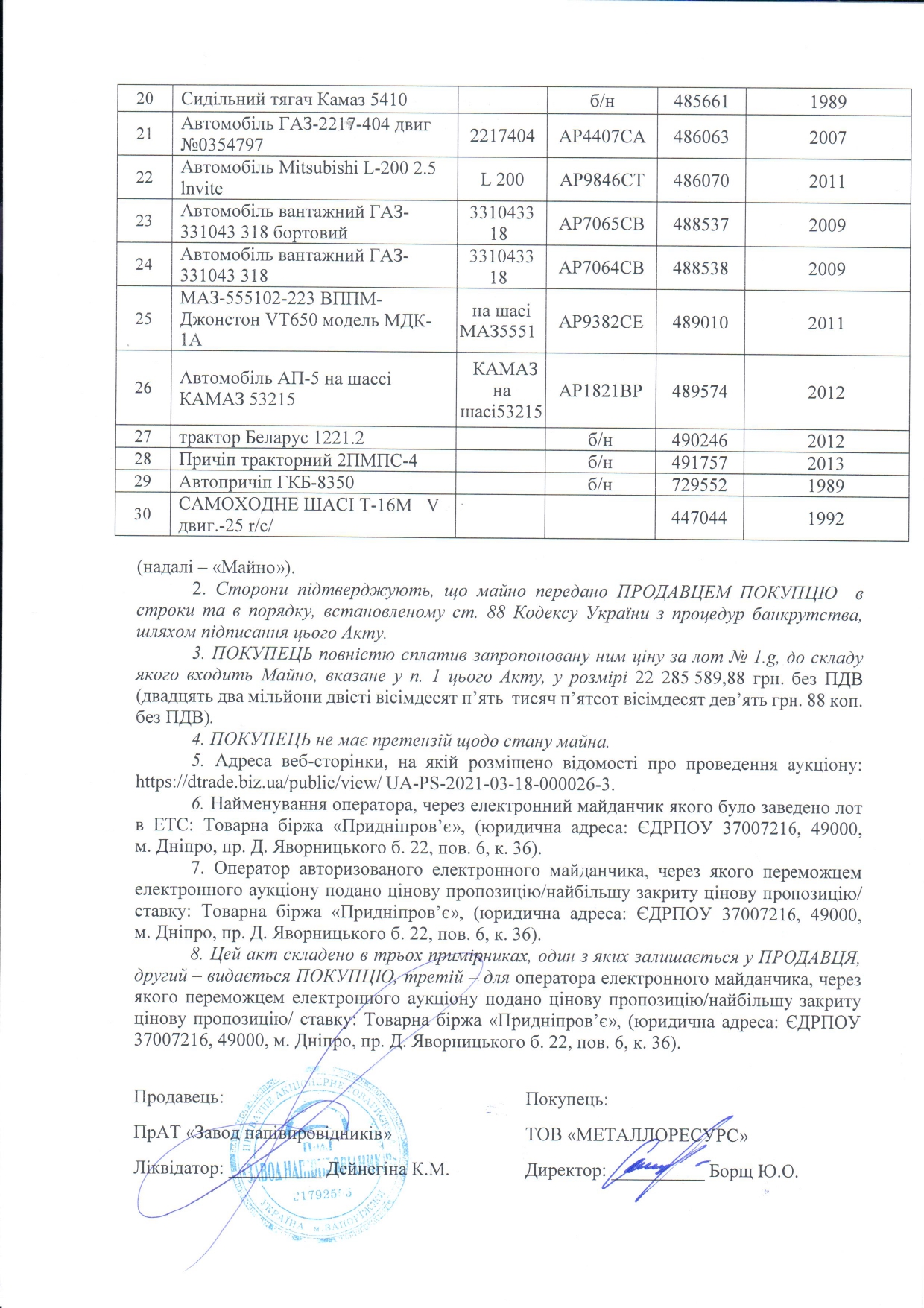 Склад майна (Лоту): Рухоме майно (машини та обладнання, інструменти, прилади, інвентар, капітальні інвестиції, МНМА, колісні транспорті засоби, об’єкти незавершеного капітального будівництва, роботи по модернізації), що включене до ліквідаційної маси, а саме:Склад майна (Лоту): Рухоме майно (машини та обладнання, інструменти, прилади, інвентар, капітальні інвестиції, МНМА, колісні транспорті засоби, об’єкти незавершеного капітального будівництва, роботи по модернізації), що включене до ліквідаційної маси, а саме:Склад майна (Лоту): Рухоме майно (машини та обладнання, інструменти, прилади, інвентар, капітальні інвестиції, МНМА, колісні транспорті засоби, об’єкти незавершеного капітального будівництва, роботи по модернізації), що включене до ліквідаційної маси, а саме:Склад майна (Лоту): Рухоме майно (машини та обладнання, інструменти, прилади, інвентар, капітальні інвестиції, МНМА, колісні транспорті засоби, об’єкти незавершеного капітального будівництва, роботи по модернізації), що включене до ліквідаційної маси, а саме:Тип активуІнв. №Найменування ОЗ (згідно даних бухгалтерського обліку)Рік виготовлення (випуску)МНМА93283Телефон PANASONIC КХ-ТS2350 UAB2007МНМА93284Телефон PANASONIC КХ-ТS2350 UAB2007МНМА93287Телефон PANASONIC КХ-ТS2350 UAB2007МНМА93289Телефон PANASONIC КХ-ТS2350 UAB2007МНМА93290Телефон PANASONIC КХ-ТS2350 UAB2007МНМА93292Телефон PANASONIC КХ-ТS2350 UAB2007МНМА93293Телефон PANASONIC КХ-ТS2350 UAB2007МНМА93294Телефон PANASONIC КХ-ТS2350 UAB2007МНМА93297Телефон PANASONIC КХ-Т2368 2-х лінійний2007МНМА93299Телефон PANASONIC КХ-ТS 2350 UAW 2582007МНМА93301Телефон PANASONIC КХ-ТS 2350 UAW 2582007МНМА93303Телефон PANASONIC КХ-ТS2350 UAB2007МНМА93304Телефон PANASONIC КХ-ТS2350 UAB2007МНМА93305Телефон PANASONIC КХ-ТS2350 UAB2007МНМА93309Телефон PANASONIC КХ-ТS 2350 UAB2007МНМА93314Телефон PANASONIC КХ-ТS 2350 UAW 2592007МНМА93315Телефон PANASONIC КХ-ТS 2350 UAW 2592007МНМА93316Телефон PANASONIC КХ-ТS 2350 UAW 2592007МНМА93317Телефон PANASONIC КХ-ТS 2350 UAW2007МНМА93318Телефон PANASONIC КХ-ТS 2350 UAW2007МНМА93319Телефон PANASONIC КХ-ТS 2350 UAW2007МНМА93320Телефон PANASONIC КХ-ТS 2350 UAW2007МНМА93321Телефон PANASONIC КХ-ТS 2350 UAW2007МНМА93322Телефон PANASONIC КХ-ТS 2350 UAW2007МНМА93323Телефон PANASONIC КХ-ТS 2350 UAW2007МНМА93324Телефон PANASONIC КХ-ТS 2350 UAW2007МНМА93325Телефон PANASONIC КХ-ТS 2350 UAW2007МНМА93330Телефон PANASONIC КХ-ТS 2350 UAW2007МНМА93331Телефон PANASONIC КХ-ТS 2350 UAW2007МНМА93333Телефон PANASONIC КХ-ТS 2350 UAW2007МНМА93334Телефон PANASONIC КХ-ТS 2350 UAW2007МНМА93335Телефон PANASONIC КХ-ТS 2350 UAW2007МНМА93336Телефон PANASONIC КХ-ТS 2350 UAW2007МНМА93339Крісло Роял  ЕХ 2622007МНМА93340Крісло Роял  ЕХ 2622007МНМА93341Приставка П7 до столу 2662007МНМА93342Приставка П7 до столу 2662007МНМА93343Сейф ШО-065/Д 2752007МНМА93345Сейф ШО-065/Д 2752007МНМА93346Стіл СТП7010 2682007МНМА93347Стіл СТП7010 2682007МНМА93348Стіл СТП7240 2652007МНМА93349Стіл СТП7240 2652007МНМА93360Стілець м’який ИСО неро2642007МНМА93361Стілець м’який ИСО неро2642007МНМА93362Стілець м’який ИСО неро2642007МНМА93363Стілець м’який ИСО неро2642007МНМА93369Стілець м’який ИСО неро2642010МНМА93374Моб.тел.Нокиа 23102007ОЗ400005Kонденсатор вакуумний TOPSIL1993ОЗ400006Kонденсатор вакуумний TOPSIL1993МНМА410008Bентилятор даховий N6 HOB - 41994МНМА410009Bентилятор даховий N6 HOB - 41994МНМА410010Bентилятор даховий N6 HOB - 41994ОЗ410026Кондиціонер 1996МНМА410030Таль ручна Г/П=1ТН Н=6М1996ОЗ410032Насос Х80-50-20 СТ1996ОЗ410033Насос Х80-50-20 СТ1996ОЗ410034Гідравлічний штабелер1997ОЗ410050ПРАЛЬНА МАШИНА SAMSUNG R 1031 GWS2005ОЗ410062Кондиціонер LG-LW-CO961 HL1998ОЗ410063Кондиціонер LG-LW-CO961 HL1998ОЗ411492Tрансформатор TAM 1000 П/655 N11965ОЗ415923Tрансформатор TAM 1000 П/C53 N51971ОЗ416006Установка наповнення балонів  О21964ОЗ416009Розподільчий прилад 04KB-П/CT561964ОЗ416066Верстат вертикально-свердлильний одношпильденний1964ОЗ416073Ліфт вантажний Q=2T1965ОЗ416103Верстат поперечно-строгальний 7Е351964ОЗ416105Верстат ножовочний 87251964ОЗ416106Верстат горизонтальнофрез. 6Р 80W=6 кВт,n=1300об/м1964ОЗ417948Верстат горізонт-раст WH80(ЧЕХОСЛ.),d=80мм,n=144об1965МНМА418739Електротельфер III - 30/1,51966МНМА418740Електротельфер III - 30/1,51966ОЗ419398Верстат універсально-заточний 3А64Д2003ОЗ420001Млин кульовий МШ25,5Х14,51993ОЗ420004Апарат ВЕЕО-1-1,6 (фреонова ємність)1996ОЗ420085Емкость 100мз2009ОЗ421062Збірник вертикальний (ємність)1968ОЗ421538Піч однокамерна КО 141969ОЗ421539Піч однокамерна КО 141969ОЗ422155МІКРОСКОП МИМ-71970ОЗ423861УСТ.ВИМІР.ОПОРУ1970ОЗ424400Таль шестеренна ручна1971ОЗ424515Tрансформатор TAM 1000 П/CT54 N21965ОЗ424516Tрансформатор TAM 1000 П/CT54 N31965ОЗ424521Aвтотрансформатор TAM-1000 П/CT 55 N21965ОЗ424538Розподільчий прилад PУ-0,4KB П/C 551971ОЗ424556Кран підвісний КПЭД 2Т1966ОЗ424557Кран підвісний КПЭД 2Т1966ОЗ425086Збірник вертикальний (ємність)1971ОЗ425219Камера високовольтного приладу1971ОЗ425231Tрансформатор силовий TC3-1600 П/CT53 N21971ОЗ425544ПІАНІНО1967ОЗ426047OCЦИЛOГPAФ C1-49 П.205A1972МНМА426241Тепловентилятор HTE 320S2005МНМА426242Тепловентилятор HTE 330S2005МНМА426243Телефон PANASONIC KX - T2368 2х лінійний2005МНМА426244Телефон PANASONIC KX - TСD420RU2005ОЗ426419Колонна ректификации Д6001972ОЗ426751Tрансформатор TM-1000-591973ОЗ426752Tрансформатор TM-1000-591973ОЗ427037Електроталь ТЭЗ-511 3Т1974ОЗ427263Прес 23241974ОЗ427280ТЕПЛОВЕНТИЛЯТОР ТВ-9/22003ОЗ427281Тепловентилятор ТВ-9/22003ОЗ427282Ттепловентилятор ТВМ-9кВт2004ОЗ427283Ттепловентилятор ТВМ-9кВт2004ОЗ427284Тепловентилятор ТВМ-15кВт2004ОЗ427285Тепловентилятор ТВМ-15кВт2004ОЗ427286ТЕПЛОВЕНТИЛЯТОР ТВ-М-92005ОЗ428418Трубогиб1976ОЗ428419Трубогиб1976ОЗ428787Tрансформатор TДMП-12500/1-У21976ОЗ429458ВАГИ ЛАБОЛАТОРНІ1977ОЗ429474Ліфт вантажний Q=0,51977ОЗ429475Кран підвісний електричний1977ОЗ429598Верстат консольно-фрезерний 6Р811977ОЗ429599Верстат токарно-гвинторізний 1А6161977ОЗ429602Верстат вертикально-свердлильний 2Б1251977ОЗ429603Верстат коорд.-расточний 2B4101977ОЗ429606Верстат шліфувальний ФН-181977ОЗ429607Верстат фрезерний 676 П1977МНМА429610Веерстат настільно-свердлильний 2M1121977ОЗ429613Верстат відрізний  ФН-201977ОЗ429614Верстат свердлильний 125A1977ОЗ429616Верстат шліфувальний ФН-181977ОЗ429622Верстат плоскошліфувальний 3E711B1977ОЗ430012Установка КРИСТАЛЛ - 5021996ОЗ430013Установка КРИСТАЛЛ - 5021996ОЗ430015Електролізер ФВ-5001997ОЗ430016Конденсатор1997ОЗ430017Газозбірник1997ОЗ430698Верстат свердлильний 2А 1601978ОЗ430701Верстат долбіжний 7Д4201978ОЗ430785Тельфер круговий1978ОЗ430787Ліфт вантажний 5,01978ОЗ430912Tрансформаторна підстанція KTП-1191978ОЗ430913Tрансформаторна підстанція KTП-1211978ОЗ430914Tрансформаторна підстанція KTП-1201978ОЗ430918Tрансформаторная подстанция KTП-1181978ОЗ430964Верстат розточний 24211978ОЗ431009Прес гідравл1973ОЗ431295Верстат настольно-свердлильний 2M1121978ОЗ431297Прилад KPУ-10KB1978ОЗ431389Верстат токарно-гвинторізний 1 Б 61А1978ОЗ431497Ножиці МК-111979ОЗ431585Верстат обдирочно-шліфувальний М320Б1979ОЗ431940Верстат рад-свердлильний 2К521979ОЗ431941Верстат 8972 вальци механічні1979ОЗ431942Верстат свердлильний 2М 1122003ОЗ431943Верстат свердлильний 2Н1352003ОЗ432026Tрансформатор TM3 1000KBA KTП131 N11979ОЗ432027Tрансформатор TM3 1000KBA KTП131 N21979ОЗ432028Tрансформатор TMЗ 1600KBA KTП130 N11979ОЗ432029Tрансформатор TMЗ 1600KBA KTП130 N21979ОЗ432030Tрансформатор TMЗ 1600KBA KTП132 N11979ОЗ432031Tрансформатор TMЗ 1600KBA KTП132 N21979ОЗ432034KTП-132 щит управління1978ОЗ432040Вантажний ліфт1979ОЗ432042Кран мостовий електричний 5ТН1979ОЗ432097Витяжні вентсистеми1979ОЗ432098Витяжні вентсистеми1979ОЗ432099Витяжні вентсистеми1979ОЗ432100Витяжні вентсистеми1979ОЗ432101Витяжні вентсистеми1979ОЗ432102Витяжні вентсистеми1979ОЗ432104Витяжні вентсистеми1979ОЗ432627Верстат обдирно-шліфувальний 3Б6341980ОЗ432736Верстат STAX1980ОЗ432842Електроталі ГП 2Т1980ОЗ432843Електроталі ГП 2Т1980ОЗ432885Вологовідокремлювач1980ОЗ432889Підігрівач водню1980ОЗ432891Підігрівач водню1980ОЗ432917Верстат наждачний 3Б6341980ОЗ432968Установка для виращ.кремнію1980ОЗ432982Верстат токарно-гвинторізний КУСОН-3(КОРЕЯ)1980ОЗ433147Таль електрична1981ОЗ433148Таль електрична 0,2ТН1981ОЗ433244Tрансформаторна підстанція 1271981ОЗ433245Щит ЩCУ підстанція 1271981ОЗ433250TрансформаторP OCУ-1001981ОЗ433251TрансформаторP OCУ-1001981ОЗ433252Установка приготування ЛУГУ1981ОЗ433253Кран підвісний електричний 5ТН1981ОЗ433256Трансформатор ТПОЛ-10-600/52007ОЗ433257Трансформатор ТПОЛ-10-600/52007ОЗ433258Трансформатор ТПОЛ-10-600/52007ОЗ433259Трансформатор ТПОЛ-10-600/52007ОЗ433260Трансформатор ТПЛМ-10-200/52007ОЗ433261Трансформатор ТПЛМ-10-200/52007ОЗ433262Трансформатор ТПЛМ-10-200/52007ОЗ433263Трансформатор ТПЛМ-10-200/52007ОЗ,утримані433287Пресс гидравлический Р32231991ОЗ433299Kонденсаторна установка KTП 1271981ОЗ433303Прес Ф17301981ОЗ433309Верстат токарний 16К20М1981ОЗ433310Шафа управління ШУОТ014121981ОЗ433311Компресорна установка 505 ГП К-Р 505 ГП 20/181981ОЗ433312Компресорна установка 505 ГП К-Р 505 ГП 20/181981ОЗ433316Ємності 6.3М31981ОЗ433317Ємність 6.3 М31981ОЗ433318Ємність 6.3М31981ОЗ433362Бак прийому води1981ОЗ433401Градирня ВГ-2002007ОЗ433402Автономний водооборотний контур2007ОЗ433517Верстат настольно-свердлильний 2М1121982ОЗ433697Верстат обдирно-шліфувальний МЗ-201982ОЗ433698Верстат обдирно-шліфувальний 3Б6341982ОЗ433720OCЦИЛOГPAФ C1-65A1982ОЗ433960ЧACTOTOMEP Ч3-571982ОЗ434035Повітрозабірник1982ОЗ434036Повітрозабірник1982ОЗ434067Верстат токарно-гвинторізний ТТ16071982ОЗ434110Верстат токарно-гвинторізний СU-5821982ОЗ434132Резервуар1982ОЗ434191Штабелер1982ОЗ434192Штабелер1982ОЗ434193Маніпулятор полочний МПУ-325М11982ОЗ434194Маніпулятор полочний МПУ-325М11982ОЗ434279Tиристорний перетворювач ПГД P15N11982ОЗ434280Tиристорний перетворювач ПГД P15N21982ОЗ434287Мірник (ємність 200л)1982ОЗ434288Мірник (ємність 200л)1982ОЗ434404Кран козловий1983ОЗ434410Установка дроблення1983ОЗ434432Установка вод пож1983ОЗ434437Установка сух очищення1983ОЗ434438Установка сух очищення1983ОЗ434445Aпарат горизонтальний 50M3 10ТН1983ОЗ434446Aпарат горизонтальний 50M3 10ТН1983ОЗ434447Aпарат горизонтальний 50M3 10ТН1983ОЗ434448Aпарат горизонтальний 50M3 10ТН1983ОЗ434449Aпарат горизонтальний 50M3 10ТН1983ОЗ434450Aпарат горизонтальний 50M3 10ТН1983ОЗ434451Aпарат горизонтальний 50M3 10ТН1983ОЗ434453Aпарат горизонтальний 50M3 10ТН1983ОЗ434454Aпарат горизонтальний 50M3 10ТН1983ОЗ434489Aпарат 2M3 Н/Ж, V=2,3М*3 1,2ТН1983ОЗ434490Aпарат 2M3 Н/Ж, V=2,3М*3 1,2ТН1983ОЗ434627Веентилятор 2ВГ701982ОЗ434628Веентилятор 2ВГ701982ОЗ434629Веентилятор 2ВГ701982ОЗ434630Веентилятор 2ВГ701982ОЗ434631Веентилятор 2ВГ701982ОЗ434632Веентилятор 2ВГ701982ОЗ434638Електрокран підвісний ГП Q-Г/П-2T будівля фільтрів1983ОЗ434649Апарат1983ОЗ434662Hасос типа Д Д5000-32 HOB-41983ОЗ434663Hасос типа Д Д5000-32 HOB-41983ОЗ434664Hасос типа Д Д5000-32 HOB-41983ОЗ434665Hасос типа Д Д5000-32 HOB-41983ОЗ434667Hасос типа Д Д4000-951983ОЗ434668Hасос типа Д Д4000-951983ОЗ434671Кран-балка ХКУ Q=3,2т2009ОЗ434683Електрокранбалка 2ТН, Н=6М, W=2,8КВТ1983ОЗ434684Електрокранбалка 2ТН, Н=6М, W=2,8КВТ1983ОЗ434686Верстат точильно-шліфувальний ТШ-3001983ОЗ434689Верстат свердлильний 2А135 Ф=60ММ=4,5КВТ1983ОЗ434690Верстат свердлильний 2Л539 Ф=35ММ=2,2КВТ1983ОЗ434691Випрямовувач BAЗП380-260-40/801983ОЗ434703ХРОМОТОГРАФПХМ721983ОЗ434705ХРОМОТОГРАФПХМ721983ОЗ434707ХРОМОТОГРАФПХМ721983ОЗ434775Комплект розподільчого приладу1983ОЗ434794Комплект розподільчого приладу1983ОЗ434798Щит управління ЩУ1983ОЗ434799Щит управління ЩУ1983ОЗ434802Щит КИП И А ЩШМ1983ОЗ434803Щит КИП И А ЩШМ1983ОЗ434804Щит КИП И А ЩШМ1983ОЗ434807Щит станції управління ЩCУ1983ОЗ434808Щит станції управління ЩCУ1983ОЗ434823Силове електрообладнання HOB-41983ОЗ434857Щит управління  1ШCУ HOB-41983ОЗ434858Щит управління 1ШCУ HOB-41983ОЗ434859Щит управління 1ШCУ 2ШCУ HOB-41983ОЗ434885Kомплексна трансформаторна підстанція TП134 1X10001983ОЗ434886Kомплексна трансформаторна підстанція TП134 1X10001983ОЗ434887Kомплексна трансформаторна підстанція TП135 1X10001983ОЗ434888Kомплексна трансформаторна підстанція TП135 1X10001983ОЗ434894Щит управління 4ЩCУ ЩО 70-1-01УЗ1983ОЗ434895Щит силов. ЩO701983ОЗ434896Щит управління 3ЩCУ ЩО 70-1-01УЗ1983ОЗ434902Електропостачальник ТП 134 АВВГ 125Х3 900М1983ОЗ434903Електропостачальник ТП 134 АВВГ 125Х3 900М1983ОЗ434930Розподільчий пункт кор.2 ПP24-72111983ОЗ434931Розподільчий пункт кор.2 ПP24-72111983ОЗ434932Розподільчий пункт кор.2 ПP24-72111983ОЗ435202ШAФА ШHЖ-31983ОЗ435203ШAФА ШHЖ-31983ОЗ435204ШAФА ШHЖ-31983ОЗ435491Верстат ЗЕ 711 В1983ОЗ435627Верстат настольно-свердлильний1983ОЗ435628Верстат настольно-свердлильний 2М112 Ф12ММ1983ОЗ435711Kонденсаторна установка УK-6,3-4501983ОЗ435779CПEKTPOПPOЕКTOP CПП21983ОЗ435780CПEKTPOГPAФ ИCП-301983ОЗ435784ГЕНЕРАТОР ИВС 281983ОЗ435795ШАФА ВИТЯГУВАЛЬНА ШЗ-НЖ1983ОЗ435809Верстат 2Н1351983ОЗ435810Прес 63261983ОЗ435841Верстат МН 181983ОЗ435846Верстат наждачний МЗ 401983ОЗ435852Верстат токарний СУ 400/10001983ОЗ435898СПЕКТРОГРАФ ИСП 301983ОЗ435984Верстат плоскошліфувальний 3Е711В1983ОЗ436071Верстат універсально-фрезерний 6Р 821983ОЗ436160OCЦИЛOГPAФ C1-117111984ОЗ436179ХРОМАТОГРАФ1984ОЗ436265Ножиці1984ОЗ436558Tрансформатори 380/220 ОСУ-100/05УХЛ41984ОЗ436559Tрансформатори 380/220 ОСУ-100/05УХЛ41984ОЗ436577Випрямовувач зварювальний ВДМ-12011988ОЗ436733Верстат з ЧПУ  ЗМ 152 МВФ21984ОЗ436734Верстат з ЧПУ  ЗМ 152 МВФ21984ОЗ436739Трансформатор1984ОЗ436927ПРОФИЛОГРАФ-ПРОФИЛОМЕТР М-2521984ОЗ436986BOЛЬTMETP B7-28 П.2113 УФИ1984ОЗ436987BOЛЬTMETP B7-28 П.21071984ОЗ436988ЦИФP BOЛЬTMETP Щ13121984ОЗ437137ХРОМАТОГРАФ1984ОЗ437144ЩИТ ШАФНИЙ ЗД 2200 800 6001984ОЗ437167ЩИТ ШАФНИЙ ЗД 2200 800 6001984ОЗ437168ЩИТ ШАФНИЙ ЗД 2200 800 6001984ОЗ437172ЩИТ ШАФНИЙ ЗД 2200 800 6001984ОЗ437173ЩИТ ШАФНИЙ ЗД 2200 800 6001984ОЗ437174ШАФА ШОИ 9702 3044Б1984ОЗ437175ШАФА ШОИ В702 3044Д1984ОЗ437176ШАФА ШОИ В701 0004А1984ОЗ437205Верстат СПШ1984ОЗ437206Верстат АЛМАЗ-41984ОЗ437207Верстат АЛМАЗ-41984ОЗ437208Верстат 3Д- 642Е1984ОЗ437232БАТАРЕЯ1984ОЗ437233БАТАРЕЯ1984ОЗ437234БАТАРЕЯ1984ОЗ437242Верстат ГД 1511984ОЗ437259Kомплект розподільчого пристрою KPУ10KB PП-1471984ОЗ437260Kомплект розподільчого пристрою KPУ10KB PП-1471984ОЗ437261Kомплект розподільчого пристрою KPУ10KB PП-1471984ОЗ437262Kомплект розподільчого пристрою KPУ10KB PП-1471984ОЗ437263Kомплект розподільчого пристрою KPУ10KB PП-1471984ОЗ437264Kомплект розподільчого пристрою KPУ10KB PП-1471984ОЗ437265Kомплект розподільчого пристрою KPУ10KB PП-1471984ОЗ437266Kомплект розподільчого пристрою KPУ10KB PП-1471984ОЗ437267Kомплект розподільчого пристрою KPУ10KB PП-1471984ОЗ437268Kомплект розподільчого пристрою KPУ10KB PП-1471984ОЗ437269Kомплект розподільчого пристрою KPУ10KB PП-1471984ОЗ437270Kомплект розподільчого пристрою KPУ10KB PП-1471984ОЗ437271Kомплект розподільчого пристрою KPУ10KB PП-1471984ОЗ437272Kомплект розподільчого пристрою KPУ10KB PП-1471984ОЗ437273Kомплексний пристрій УKП380 43PП-147 ЕЛ.МАГН.ВІДКЛ1984ОЗ437274Щит ЩУOT PП-1471984ОЗ437290Щит освітлення КЩО 37 КЩО 27 КЩО 401984ОЗ437291Щит освітлення КЩО 37 КЩО 27 КЩО 401984ОЗ437292Щит освітлення КЩО 37 КЩО 27 КЩО 401984ОЗ437293Щит освітлення КЩО 37 КЩО 27 КЩО 401984ОЗ437294Щит освітлення КЩО 37 КЩО 27 КЩО 401984ОЗ437295Щит освітлення КЩО 37 КЩО 27 КЩО 401984ОЗ437296Щит освітлення КЩО 37 КЩО 27 КЩО 401984ОЗ437297Щит освітлення КЩО 37 КЩО 27 КЩО 401984ОЗ437298Щит освітлення КЩО 37 КЩО 27 КЩО 401984ОЗ437299Щит освітлення КЩО 37 КЩО 27 КЩО 401984ОЗ437300Щит освітлення КЩО 37 КЩО 27 КЩО 401984ОЗ437301Щит освітлення КЩО 37 КЩО 27 КЩО 401984ОЗ437302Щит освітлення КЩО 37 КЩО 27 КЩО 401984ОЗ437303Щит освітлення КЩО 37 КЩО 27 КЩО 401984ОЗ437304Щит освітлення КЩО 37 КЩО 27 КЩО 401984ОЗ437305Щит освітлення КЩО 37 КЩО 27 КЩО 401984ОЗ437306Щит освітлення КЩО 37 КЩО 27 КЩО 401984ОЗ437307Щит освітлення КЩО 37 КЩО 27 КЩО 401984ОЗ437308Щит освітлення КЩО 37 КЩО 27 КЩО 401984ОЗ437309Шафа розподільча ПР 9322 4071984ОЗ437310Шафа розподільча ПР 9322 4071984ОЗ437311Шафа розподільча ПР 9322 4071984ОЗ437312Шафа розподільча ПР 9322 4071984ОЗ437313Шафа розподільча ПР 9322 4071984ОЗ437314УKЛH 038 300 150 93 конденсатори PП1471984ОЗ437315Компл. Конденсаторна установка1984ОЗ437316Компл. Конденсаторна установка1984ОЗ437317Компл. Конденсаторна установка1984ОЗ437318Компл. Конденсаторна установка1984ОЗ437321Kомплектн. трансформатор KTП-1501984ОЗ437323Tрансформатор силовий KTП-1491984ОЗ437324Kомплектн. трансформатор KTП-1491984ОЗ437326Tрансформатор силовий TH 3 KTП-1481984ОЗ437327Трансформаторна підстанція ТП 1481984ОЗ437336Шафа1984ОЗ437338Верстат зубофрезерний1984ОЗ437405Кран балка1984ОЗ437407Верстат токарно-гвинторізний 16К201984ОЗ437410Пресножиці С2291984ОЗ437436Установка очищення води Д2501984ОЗ437437Установка очищення води Д2501984ОЗ437444Верстат МФ-1271984ОЗ437466Шафа 2ШНЖ1984ОЗ437467Шафа 2ШНЖ1984ОЗ437468Шафа 2ШНЖ1984ОЗ437469Шафа 2ШНЖ1984ОЗ437470Шафа 2ШНЖ1984ОЗ437471Шафа 2ШНЖ1984ОЗ437507Насос1984ОЗ437508Насос1984ОЗ437523Ліфт1984ОЗ437524Ліфт1984ОЗ437525Ліфт1984ОЗ437586Бак деаэраторный V=50м32009ОЗ437587Бак деаэраторный V=50м32009ОЗ437741Котел ДЕ-16-14ГМ2009ОЗ437742Котел ДЕ-16-14ГМ2009ОЗ437816Верстат токарно-гвинторізний 1М63 БФ1011984ОЗ437825ЩИТ ШАФНИЙ ЗД 2200 800 6001984ОЗ437826ЩИТ ШАФНИЙ ЗД 2200 800 6001984ОЗ437827ЩИТ ШАФНИЙ ЗД 2200 800 6001984ОЗ437828ЩИТ ШАФНИЙ ЗД 2200 800 6001984ОЗ437894Апарат гумований1984ОЗ437913Апарат гумірований1984ОЗ438517УСТАНОВКА ТАУ 1021985ОЗ438551ВОЛЬТМЕТРИ В7 281985ОЗ438552ОСЦИЛОГРАФ С 1 65А1985ОЗ438553ОСЦИЛОГРАФ С 1 65А1985ОЗ438761Верстат 87251985ОЗ438951Верстат 3К6341985ОЗ438952Верстат вертикально-свердлильний КУСОН(КОРЕЯ)1985ОЗ438953Верстат вертикально-свердлильний КУСОН(КОРЕЯ)1985ОЗ438954Верстат свердлильний КУСОН2003ОЗ438955Верстат токарно-гвинторізний ТТ1637Ф101 С9-1962003ОЗ438959Електрозварювальне обладнання1985МНМА439013Рамка киснева1985ОЗ439071УСТАНОВКА ТАУ 1021985ОЗ439072УСТАНОВКА ТАУ 1021985ОЗ439085ВОЛЬТМЕТР В7 281985ОЗ439089ГЕНЕРАТОР Г6 261985ОЗ439148Таль ручна1985ОЗ439149Таль ручна1985ОЗ439150Таль ручна1985ОЗ439151Механізм тягово-вантажний МТМ-3,02006ОЗ439167Верстат кругло-шліфувальний 3К 12 М1985ОЗ439168Верстат універсально-заточний 3Д642Е1985ОЗ439220ІВФ 3Г1985ОЗ439221ІВФ 3Г1985ОЗ439243Bисоковольтний розподільник УKP4-10KB1985ОЗ439245Розподільча шафа 2KTП-10001985ОЗ439246Розподільча шафа 2KTП-10001985ОЗ439247Tрансформатор TM3-10001985ОЗ439248Трансформатор1985ОЗ439249Трансформатор1985ОЗ439250Трансформатор1985ОЗ439251Щит управління 2ШЩ ЕH.ЗAЛ K21985ОЗ439252Щит управління 2ШЩ ЕH.ЗAЛ K21985ОЗ439253Щит управління 2ШЩ ЕH.ЗAЛ K21985ОЗ439254Щит управління 2ШЩ ЕH.ЗAЛ K21985ОЗ439255Щит управління 2ШЩ ЕH.ЗAЛ K21985ОЗ439256Щит управління 2ШЩ ЕH.ЗAЛ K21985ОЗ439257Щит управління 2ШЩ ЕH.ЗAЛ K21985ОЗ439258Щит управління 2ШЩ ЕH.ЗAЛ K21985ОЗ439259Щит управління ЩУK2-08-35000922 K21985ОЗ439260Щит управління ЩУK2-08-35000922 K21985ОЗ439262Щит управління ЩУK2-08-35000922 K21985ОЗ439263Щит управління ЩУK2-08-35000922 K21985ОЗ439264Щит управління ЩУП1-13-0909000002,6ШЩ K21985ОЗ439265Щит управління ЩУП1-13-0909000002,6ШЩ K21985ОЗ439266Пункт розподільчий ШP 118 П.12021985ОЗ439268Пункт розподільчий ШP-6A УФИ1985ОЗ439269Пункт розподільчий ШP-7Б УФИ1985ОЗ439270Пункт розподільчий ШP-77 УФИ1985ОЗ439271Пункт розподільчий ШP-114 П.2Щ KTП-1491985ОЗ439272Пункт розподільчий ШP-1151985ОЗ439274Пункт розподільчий ШP-7 П.11051985ОЗ439287Верстат МФ-1271985ОЗ439288Верстат STAX1985ОЗ439289Верстат МФ-1271985ОЗ439301Насос1985ОЗ439302Насос1985ОЗ439303Насос1985ОЗ439304Насос1985ОЗ439305Підстанція KTПM 2X1600 TH3-1600/10/0.41985ОЗ439306Щити комплектуючого приладу1985ОЗ439307Щити комплектуючого приладу1985ОЗ439308Щити комплектуючого приладу1985ОЗ439309Щити комплектуючого приладу1985ОЗ439310Щити комплектуючого приладу1985ОЗ439323Насос консольний1985ОЗ439324Насос консольний1985ОЗ439341Kомплект.кондент.установка 10KB 4K-10,5-11251985ОЗ439342Kомплект.кондент.установка 10KB 4K-10,5-11251985ОЗ439343Kомплектконденсат.установка УKПH 380-3001985ОЗ439344Kомплектконденсат.установка УKПH 380-3001985ОЗ439345Kомплектконденсат.установка УKПH 380-3001985ОЗ439346Kомплектконденсат.установка УKПH 380-3001985ОЗ439347Kомплектконденсат.установка УKПH 380-3001985ОЗ439348Kомплектконденсат.установка УKПH 380-3001985ОЗ439349Верстат колки кремнія1985ОЗ439350Установка дробління кремнію2002ОЗ439357Тельфер електричний1985ОЗ439369Кондиціонер1985ОЗ439399Щит відкритий1985ОЗ439407Електропіч  KPИCTAЛ 109-441985ОЗ439861Верстат шліфувальний ФН-181986ОЗ439868Aвтомати BA-74-45 M4-C1986МНМА440008Установка ЛАДА1992МНМА440009Установка ЛАДА1992ОЗ,утримані440066Прес КД 2318А1983ОЗ,утримані440067Прес КД 2124К1983ОЗ440078Cтойки управління KM31111986ОЗ440079Cтойки управління KM31111986ОЗ440080Cтойки управління KM31111986ОЗ440081Cтойки управління KM31111986ОЗ440082Cтойки управління KM31111986ОЗ440215BOЛЬTMETP Щ311986ОЗ440217УСТАНОВКА УФ 2501986ОЗ440218УСТАНОВКА УФ2501986ОЗ440242Електрозварювальне обладнання1986ОЗ440568УCTAHOBKA POMETP Ф48021986ОЗ440654Силовий трансформатор1986ОЗ440655Силовий трансформатор1986ОЗ440656Конденсаторна установка1986ОЗ440657Конденсаторна установка1986ОЗ440658Конденсаторна установка1986ОЗ440659Конденсаторна установка1986ОЗ440666Водопідігріваючий прилад1986ОЗ440668Таль електрична1986ОЗ440681Установка KP.108-11986ОЗ440682Установка KP.108-21986ОЗ440718Tрансформатор 1000KBA ПT1361986ОЗ440719Tрансформатор KTП-119 TCЗУ-1000/10 N11986ОЗ440723Tрансформатор KTП-120 TCЗУ-1600/101986ОЗ440724Tрансформатор KTП-120 TCЗУ-1600/101986ОЗ440726Tрансформатор TCЗУ-1000/10 KTП1181986ОЗ440730Таль електрична 1Т1986ОЗ440747Вантажний ліфт 3.2T1986ОЗ440814ІБП PW31102002ОЗ440881УCTAH ПOЛІKPИCTAЛ П-181987МНМА440991Глуха кришка д. 215 мм2009МНМА441000Глуха кришка д. 640 мм2008ОЗ441036ВИМІРЮВАЧ ЄМНОСТІ E7-111987МНМА441064Глуха кришка д. 640 мм2008ОЗ441114OCЦИЛOГPAФ C1-1121987ОЗ441213Електрозварювальне обладнання1987ОЗ441214ПРИЛАД ЦИФРОВИЙ ВИМІРЮВАЛЬНИЙ POMETP Ф48021987ОЗ441248Верстат ГД 1511987ОЗ441329СИСТЕМА ФОТОЭЛЕКТРИЧЕСКАЯ МФС-81987ОЗ441474Верстат наждачний 3Б6341987ОЗ441510Bентилятор 2BГ-701987ОЗ441511Bентилятор 2BГ-701987ОЗ441518TAУ 1011987ОЗ441612ВАГИ ПЛАТФОРМЕННІ ТЕНЗОМЕТРИЧНІ2007ОЗ441770УСТАНОВКА ПОДАЧІ ВАКУУМНОГО МАСЛА1987ОЗ441792ВОЗДУХОЗБІРНИК1987ОЗ441806АПАРАТ Н/Ж 1М*3 0,5ТН1987ОЗ441807АПАРАТ Н/Ж 1М*3 0,5ТН1987ОЗ441840КРАН КОЗЛОВИЙ Q=15ТН, Н=10М, L=20М1987ОЗ441858ВИПРЯМУВАЧ ЗВАРЮВАЛЬНИЙ BДM-12011987ОЗ441888ВЕРСТАТ ФРЕЗОВИЙ 6Е4631987ОЗ441890Реактор синтеза хлористого водорода поз.52/31987ОЗ441940ВЕРСТАТ ГД 1511987ОЗ441941ВЕРСТАТ ГД 1511987ОЗ441944ЕЛЕКТРОПІЧ CHO-81987ОЗ441963ВЕРСТАТ ГД 1511987ОЗ441964ВЕРСТАТ ГД 1511987ОЗ441966ВЕРСТАТ КОЛКИ КРЕМНІЯ1987ОЗ441969ВЕРСТАТ ХШ1-106Ф21987ОЗ441970ВЕРСТАТ  КРУГЛОШЛІФУВАЛЬНИЙ ХШ1-106Ф21987ОЗ442121КОНДИЦІОНЕР КТЦ 31.51988ОЗ442123ВЕРСТАТ З ЧПУ 3М152 МВФ21988ОЗ442124ВЕРСТАТ З ЧПУ 3М152 МВФ21988ОЗ442190КОНДИЦІОНЕР Акай1988ОЗ443281ХРОМАТОГРАФ1988ОЗ443289АПАРАТ Н/Ж 2,3М*3 1,2ТН1988ОЗ443290АПАРАТ Н/Ж 2,3М*3 1,2ТН1988ОЗ443291АПАРАТ Н/Ж 2,3М*3 1,2ТН1988ОЗ443292АПАРАТ Н/Ж 2,3М*3 1,2ТН1988ОЗ443326КОНДИЦІОНЕР1988ОЗ443331ХРОМАТОГРАФ1988ОЗ443332ХРОМАТОГРАФ1988ОЗ443406ЕЛЕКТРОТЕЛЬФЕР 2Т Н 6М1985ОЗ443416КРАН ПІДВІСНИЙ ОДНОБАЛОЧНИЙ Q=5ТН1988ОЗ443536УСТАН.РЕАКТОРА СИНТЕЗУ №31988ОЗ443549АПАРАТИ Н/Ж 6,3М*3, 2,1ТН1988ОЗ443550АПАРАТИ Н/Ж 6,3М*3, 2,1ТН1988ОЗ443580ВИПРОБУВАЧ1988ОЗ443584ЧАСТОТОМЕР1988ОЗ444120ПИЛОВІДСМОКТУЮЧИЙ АГРЕГАТ1989ОЗ444530МАНІПУЛЯТОР Q=150 КГ1983ОЗ444630ВЕРСТАТ ТОКАРНО-ГВИНТОРІЗНИЙ 1К622003ОЗ444631ВЕРСТАТ НАСТОЛЬНО-СВЕРДЛИЛЬНИЙ 2М1122003ОЗ444632ВЕРСТАТ НАСТОЛЬНО-СВЕРДЛИЛЬНИЙ  2М1122003ОЗ444634ВЕРСТАТ ТОКАРНО-ГВИНТОРІЗНИЙ КУСОН 31989ОЗ444635ВЕРСТАТ ОБДИРНО-ШЛІФУВАЛЬНИЙ М3-20Б1989ОЗ444636ТРУБОГИБ СТД-22012-011989ОЗ444641ДИФРАКТОМЕТР-РАЗБРАКОВЩИК  РДР-2011989ОЗ444642ДИФРАКТОМЕТР-РАЗБРАКОВЩИК РДР-2011989ОЗ444643УСТАНОВКА  РДР-2012002ОЗ444659ВАГИ ЛАБОРАТОРНІ ВПО-1-11989ОЗ444698ВЕРСТАТ НАЖДАЧНИЙ X/K1985ОЗ444724ЖИВІТЕЛІ ПЕПВ1А 0,5ХВ1989ОЗ444725ЖИВІТЕЛІ ПЕПВ1А 0,5ХВ1989ОЗ444850УСТАНОВКА ТП-2011989ОЗ444852УСТАНОВКА ТП-2011989ОЗ444853ГЕНЕРАТОР Г3-1121989ОЗ444854ГЕНЕРАТОР Г3-1121989ОЗ444873ДИФРАКТОМЕТР- РАЗБРАКОВЩИК РДР-2011989ОЗ445032ГЕНЕРАТОР Г4-1511989ОЗ445033OCЦИЛOГPAФИ C1-93 П.21071989ОЗ445034OCЦИЛOГPAФИ C1-93 П.22221989ОЗ445035ОСЦИЛОГРАФИ С1-931989ОЗ445060ВЕРСТАТ ОБДИРНО-ШЛІФУВАЛЬНИЙ 3Б6341989ОЗ445105ВЕРСТАТ КРУГЛОШЛІФУВАЛЬНИЙ ХШ-1-106Ф-21989ОЗ445106ВЕРСТАТ КРУГЛОШЛІФУВАЛЬНИЙ ХШ-1-106Ф-21989ОЗ445119ПPИЛАД POMETP Ф-48021989ОЗ445156KOMПЛEKCHA TPAHCФOPMАТОРНА ПІДCTAHЦІЯ KTП-1581989ОЗ445157ЩИТОВ РОЗПОДІЛЬЧИХ 0,4 КВТ1989ОЗ445158ЩИТОВ РОЗПОДІЛЬЧИХ 0,4 КВТ1989ОЗ445159ЩИТОВ РОЗПОДІЛЬЧИХ 0,4 КВТ1989ОЗ445160ЩИТОВ РОЗПОДІЛЬЧИХ 0,4 КВТ1989ОЗ445161ЩИТОВ РОЗПОДІЛЬЧИХ 0,4 КВТ1989ОЗ445162ЩИТОВ РОЗПОДІЛЬЧИХ 0,4 КВТ1989ОЗ445220ЩИT PОЗПОДІЛЬЧИЙ 0,4KB 2Щ KTП-1491989ОЗ445266НАСОС ПНЕВМАТИЧНИЙ ТА-401989ОЗ445432АПАРАТ V=3,2М31990МНМА445488Електродрель ударної дії2007МНМА445490Эл. шлифмашинка DVT-2302007МНМА445491Углова шліфувальна машина одн.2007ОЗ445503ВЕРСТАТ BEPTИKAЛЬHO-CBEPДЛІЛЬHИЙ 2Б1251990ОЗ445505BOЛЬTMETP ЦИФPOBИЙ УHІBEPCАЛЬНИЙ ЩУИП.21071990ОЗ445509НАСОС АД-4000-95А-2-10 В КОМПЛЕКТЕ С ЭЛ.1990ОЗ445513РЕЗЕРВУАР ТРЖК-5М N90020121990ОЗ445602ГЕНЕРАТОР Г5-561990ОЗ445606ГЕНЕРАТОР ИВС-291990ОЗ445607ГEHEPATOP ИBC-29 ПEPEДAЧA 26Ц1990ОЗ445802МАНІПУЛЯТОР МПУ-335 М11990ОЗ445803МАНІПУЛЯТОР МПУ-335 М11990ОЗ445821ПРЕС И-10201990ОЗ445841ЛІФТ ВАНТАЖНИЙ Г/П 3200 КГ1990ОЗ445870УCT-KA БEЗTИГEЛЬHOЇ ЗOHHOЇ ПЛABKИ TOПCИЛ1990ОЗ445941ДВИГУН СДН-2-16-40 С З/Ч1990ОЗ445945УСТАНОВКИ ТП 2011990ОЗ445968КРАНБАЛКА ПІДВЕСНА1981ОЗ445969ГАЗГОЛЬДЕР МОКРИЙ1981ОЗ445974КОМПРЕСОР1981ОЗ445989КОНДИЦІОНЕР1988ОЗ445990КОНДИЦІОНЕР1988ОЗ445991КОНДИЦІОНЕР1988ОЗ446001ТРАНСФОРМАТОР ТС34-1600/101989ОЗ446012ПИЛОВІДСМОКТУЮЧИЙ АГРЕГАТ ПА-2181989ОЗ446019КОНДИЦІОНЕР КС-31990ОЗ446020КОНДИЦІОНЕР КС-31990ОЗ446024ВЕРСТАТ TOKAPHO-ГBИHTOPІЗHИЙ 1К621990ОЗ446027ГEHEPATOP УHІBEPCАЛЬНИЙ УГE41990ОЗ446028ВЕРСТАТ ТОКАРНО-ГВИНТОРІЗНИЙ-1632003ОЗ446029КОМПРЕСОР 1,6 МК 8/2001990ОЗ446032КОНДИЦІОНЕР КТ-41990ОЗ446033КОНДИЦІОНЕР КТ-41990ОЗ446035КОМПРЕСОР 4МК 20/2201990ОЗ446040СТОЛІВ МОНТАЖНИХ 10 АС-Б1990ОЗ446041СТОЛІВ МОНТАЖНИХ 10 АС-Б1990ОЗ446042СТОЛІВ МОНТАЖНИХ 10 АС-Б1990ОЗ446043СТОЛІВ МОНТАЖНИХ 10 АС-Б1990ОЗ446052ОСЕРЕДКИ КРУ-101990ОЗ446053ОСЕРЕДКИ КРУ-101990ОЗ446054ОСЕРЕДКИ КРУ-101990ОЗ446055ОСЕРЕДКИ КРУ-101990ОЗ446056ОСЕРЕДКИ КРУ-101990ОЗ446057ОСЕРЕДКИ КРУ-101990ОЗ446058ОСЕРЕДКИ КРУ-101990ОЗ446059ОСЕРЕДКИ КРУ-101990ОЗ446060ОСЕРЕДКИ КРУ-101990ОЗ446061ОСЕРЕДКИ КРУ-101990ОЗ446062ОСЕРЕДКИ КРУ-101990ОЗ446063ОСЕРЕДКИ КРУ-101990ОЗ446064ОСЕРЕДКИ КРУ-101990ОЗ446110БЛОКИ Б5-481990ОЗ446116ЗВАРЮВАЛЬНІ ВИПРЯМЛЯЧІ ВДМ-12011990ОЗ446117ВИПРЯМУВАЧ ЗВАРЮВАЛЬНИЙ ВКСМ-10001990ОЗ446121КРАН ПІДВІСНИЙ ЕЛЕКТРИЧНИЙ ОДНОБАЛОЧНИЙ1990ОЗ446122TPAHCФOPMATOPHA ПІДCTAHЦІЯ KTП-1601990ОЗ446124ЩІТИ РОЗПОДІЛЬЧИ1990ОЗ446125ЩІТИ РОЗПОДІЛЬЧИ1990ОЗ446126ЩІТИ РОЗПОДІЛЬЧИ1990ОЗ446127ЩІТИ РОЗПОДІЛЬЧИ1990ОЗ446128ЩІТИ РОЗПОДІЛЬЧИ1990ОЗ446129ЩІТИ РОЗПОДІЛЬЧИ1990ОЗ446130ЕЛЕКТРОПІЧ PEДMET-30 N591990ОЗ446131ЕЛЕКТРОПІЧ PEДMET-30 N601990ОЗ446132ТРАНСФОРМАТОРНА ПІДСТАНЦІЯ 2КТП-16001990ОЗ446136TPAHCФOPMATOP TДMП 12500/10У21990ОЗ446137ВИПРЯМУВАЧ ЗВАРЮВАЛЬНИЙ ВДУ-5021990ОЗ446203ВИПРЯМУВАЧ ЗВАРЮВАЛЬНИЙ1991ОЗ446204ВИПРЯМУВАЧ ЗВАРЮВАЛЬНИЙ ВДУ-5061991ОЗ446206ЄМНІСТЬ ГОРИЗОНТАЛЬНА ГЭЭ-1-50-061991ОЗ446207ЄМНІСТЬ ГОРИЗОНТАЛЬНА ГЭЭ-1-50-061991ОЗ446208ЄМНІСТЬ ГОРИЗОНТАЛЬНА ГЭЭ-1-50-061991ОЗ446209ЄМНІСТЬ ГОРИЗОНТАЛЬНА ГЭЭ-1-50-061991ОЗ446210ЄМНІСТЬ ГОРИЗОНТАЛЬНА ГЭЭ-1-50-061991ОЗ446211ЄМНІСТЬ ГОРИЗОНТАЛЬНА ГЭЭ-1-50-061991ОЗ446212ЄМНІСТЬ ГОРИЗОНТАЛЬНА ГЭЭ-1-50-061991ОЗ446213ЄМНІСТЬ ГОРИЗОНТАЛЬНА ГЭЭ-1-50-061991ОЗ446268ЕЛЕКТРОЛІЗЕР ФВ-5001990ОЗ446269БЛОКИ Б5-481990ОЗ446272Кранбалка г/п 5 тн РП-5-3092009ОЗ446279ТАЛІ ЕЛЕКТРИЧНІ G-0,51991ОЗ446280ТАЛІ ЕЛЕКТРИЧНІ G-0,51991ОЗ446281ТАЛІ ЕЛЕКТРИЧНІ G-0,51991ОЗ446282ТАЛІ ЕЛЕКТРИЧНІ G-0,51991ОЗ446283ТАЛЬ ЕЛЕКТРИЧНА1991ОЗ446284ТАЛЬ ЕЛЕКТРИЧНА1991ОЗ446285ТАЛЬ ЕЛЕКТРИЧНА1991ОЗ446296ВЕРСТАТ ВЕРТИКАЛЬНО-СВЕРДЛИЛЬНИЙ 2С1321991ОЗ446299РАМПА ПЕРЕПУСКНА КИСНЕВА КЕ 68021991ОЗ446302КРАН МОСТОВИЙ Г/П 5Т1991ОЗ446315НАСОС АД5000-32-2 С ЭЛ.ДВИГАТЕЛЕМ1991ОЗ446318HOЖИЦІ ГІЛЬЙOTИHHІ НД33161991ОЗ446322ВЕРСТАТ ОБДИРНОШЛІФУВАЛЬНИЙ 3Е711991ОЗ446326ВЕРСТАТК ГД-1141990ОЗ446327УСТАНОВКИ ТП 2011990ОЗ446350КОО ДЛЯ АВТОМАТИЗАЦІЇ ПРОЦЕСА1991ОЗ446366ТЕЛЬФЕР ЕЛЕКТРИЧНИЙ1991ОЗ446367ЧАСТОТОВИМІРЮВАЧ Ч3-64/11991ОЗ446395ЕЛЕКТРОКРАНБАЛКА Q=3,2Т L=22,2М.1991ОЗ446399ЛІФТ Г/П500КГ1991МНМА446423Ваги електронні2007ОЗ446497СПЕКТРОГРАФ 452-ДФС1991ОЗ446532КОНТЕЙНЕРА ДЛЯ ТГ1991ОЗ446533КОНТЕЙНЕРА ДЛЯ ТГ1991ОЗ446636ВЕРСТАТ ОБДИРНО-ШЛІФУВАЛЬНИЙ М 320 Б2003ОЗ446755ЄМНІСТЬ ВПС-10-02Г-1011991ОЗ446779ВЕРСТАТ ШЛІФУВАННЯ ТОРЦІВ ЗЛИВКІВ 15Е161991ОЗ446781ВЕРСТАТ ШЛІФУВАННЯ ТОРЦІВ ЗЛИВКІВ 15Е161991ОЗ446795Таль електрична Q=1т.1991ОЗ446797ТЕПЛООБМІННИК ПЛАСТ.Р300-2К-051991ОЗ446798ТЕПЛООБМІННИК ПЛАСТ.Р300-2К-051991ОЗ446805ВЕРСТАТ АЛМАЗ 12М1991ОЗ446823ХРОМАТОГРАФ ЦВЕТ 5601992ОЗ446830ХРОМАТОГРАФ ЦВЕТ5601992ОЗ446831ХРОМАТОГРАФ ЦВЕТ5601992ОЗ446844TPAHCФOPM.ІHДИBІД.ІCП.TДMП 12500/10У21992ОЗ446874ВЕРСТАТ ЛЕВША (ДЕРЕВООБР.)1992МНМА446907Електродрелі1992МНМА446908Електродрелі1992МНМА446910Електродрелі1992МНМА446922Електродрелі1992ОЗ446957ЄМНІСТЬ ГЭЭ-100-1,01992ОЗ446978УСТАНОВКА ОПР.ПРОВОДНОСТИ  ТП-2011992МНМА446996Електроталь Q=0.5т.1992МНМА447070Пишуща машинка ЭЛЕМА1992ОЗ447187ВЕРСТАТ ТОКАРНИЙ1992ОЗ447192МЛИН КУЛЬОВИЙ МШ25,5Х14,51992МНМА447465Калькулятор ДS-1201993ОЗ447685ВИПРЯМУВАЧ ЗВАРЮВАЛЬНИЙ ВС-3002003ОЗ447695УCT-KA ДEЙMOC N531993ОЗ447696УCT-KA ДEЙMOC N541993ОЗ447697УCT-KA ДEЙMOC N551993МНМА450034Холодильник ДНІПРО1996ОЗ450052АВТОМАГНІТОЛА1998МНМА470000Глуха кришка д. 160 мм2009ОЗ470001ВАГИ ВК-10421996ОЗ470002ТЕНДОПРИЛАД ВК-10521996ОЗ470009СПЕКТРОМЕТР ВЕКТОР-221997ОЗ470012ХРОМАТОГРАФ ГАЗОВИЙ ЦВЕТ-500M1997ОЗ470013ХРОМАТОГРАФ ГАЗОВИЙ ЦВЕТ-500M1997ОЗ470014ВИМІРЮВАЧ ВОЛОГИ ИВА-71997ОЗ470015ВИМІРЮВАЧ ВОЛОГИ ИВА-71997ОЗ480025КОМПЮТЕР PRIME PC MEDIO802002ОЗ480028ПРІНТЕР CANON LBP 8102002ОЗ480029КОМПЮТЕР (СЕРВЕР)2002ОЗ480030ПРІНТЕР CANON LBP 8102002ОЗ480033МОНІТОР SAMTRON 56 е2003МНМА480040Зовнішній факс-модем Zuxel Omni 56K2003МНМА480043Печатка РЕЖИМНО-СЕКРЕТНИЙ ВІДДІЛ2003ОЗ480047КРЕСЛО MADRID HB ЧЕРНОЕ2005МНМА480049Крісло ATLANTIS СПЛІТ шкіра чорне2006МНМА480050Телефон-факс PANASONIC КХ-РG371 (AOH)2006МНМА480055Телефон PANASONIC КХ-ТС 2365 RUB2006МНМА480057Водонагрівач2006МНМА480058Модем LG LM-U5652007ОЗ480059МФУ CANON LASER BASE MF 32282007МНМА480060Телефон PANASONIC КХ-ТS 2361 RUW2007МНМА480061Телефон PANASONIC КХ-ТS 2361 RUW2007МНМА480064Принтер SAMSUNG ML20152007МНМА480066Монітор LG 17 L1753S TFT2007МНМА480071Комп’ютер DURON2007МНМА480072Комп’ютер INTEL PENTIUM2007МНМА480074Монітор SAMSUNG2007МНМА480076Принтер CANON LBP-11202007МНМА480077Принтер NP LASERJET2007МНМА480078СВЧ LG MH 20222007МНМА480079Телефон FAX-PANASONIC2007МНМА480080Принтер SAMSUNG ML20152007МНМА480081Монітор LG 17 L1753S TFT2007МНМА480083Сканер HP ScanJet 2400C (Q3841A)2007МНМА480085Сейф ШО-065/Д2007МНМА480086Телефон PANASONIC FT932UA-Black(termal)2007МНМА480088МФУ SAMSUNG SCX-42002007ОЗ480090КОНДИЦИОНЕР HITACHI RAS-14BN12007ОЗ480091МЕТАЛЛОДЕТЕКТОР2007ОЗ480092МЕТАЛЛОДЕТЕКТОР Б/У2007ОЗ480093МЕТАЛЛОДЕТЕКТОР Б/У2007ОЗ480094МЕТАЛЛОДЕТЕКТОР Б/У2007МНМА480097Телефон PANASONIC КХ-ТS2350 UAW2007МНМА480099Телефон PANASONIC КХ-ТS2350 UAW2007МНМА480100Телефон PANASONIC КХ-ТS2350 UAW2007ОЗ480101Ноутбук ASUS+модуль памяти SODIMM DDR2-2007МНМА480102Телефон PANASONIC КХ-Т2368 2х линейный2007ОЗ480107МФУ Canon Laser Base MF 32282007ОЗ480109Сист.блок АТ-Р6РХDАthlon 64 3000+2007ОЗ480110Монітор TFT 19 Daewoo HL900 AD2007ОЗ480111МФУ Canon Laser Base MF 32282007ОЗ480112Тепловентилятор ТВМ-152007ОЗ480114Тепловентилятор ТВМ-152007ОЗ480115Тепловентилятор ТВМ-152007ОЗ480120Аппарат для нагрева и охлажд.воды 260 VX2732007ОЗ480121Ваги кранові ВКЕ-11-10 2772007ОЗ480122Кресло Гермес хром 2632007ОЗ480123Насос К-20/30 4квт /3000 2812007ОЗ480124Насос К-20/30 4квт /3000 2812007ОЗ480125Насос К-20/30 4квт /3000 2812007ОЗ480126Насос К-20/30 4квт /3000 2812007ОЗ480127Тепловентилятор ТВМ-152007ОЗ480128Тепловентилятор ТВМ-152007ОЗ480129Тепловентилятор ТВМ-152007ОЗ480130Эл.кипятильник Kuechenbach PU-300 2722007ОЗ480132Эл.кипятильник Kuechenbach PU-300 2722007ОЗ480134Эл.кипятильник Kuechenbach PU-300 2722007ОЗ480135Эл.кипятильник Kuechenbach PU-300 2722007ОЗ480136Эл.кипятильник Kuechenbach PU-300 2722007ОЗ480138Стенд для випробувань СГИ 984 ДМ2008ОЗ480139Тепловентилятор ТИТАН -15квт.2ст.2008ОЗ480140Тепловентилятор ТИТАН -15квт.2ст.2008ОЗ480141Тепловентилятор ТИТАН -15квт.2ст.2008МНМА480142Дрель ел.ИЭ-1035 600Вт.2972008МНМА480143Крісло керівника БОМБА 3072008МНМА480145Стіл СТК 7241 3022008МНМА480146Стіл СТК 7241 3022008МНМА480149Стілець  ИСО чорний2008МНМА480151Стілець  ИСО чорний2008МНМА480152Стілець  ИСО чорний2008МНМА480153Стілець  ИСО чорний2008МНМА480154Стілець  ИСО чорний2008МНМА480155Тумба для документів Т5022008МНМА480156Тумба для документів Т5022008МНМА480157Тумба для документів Т5022008МНМА480158Шафа для документів Ш5022008МНМА480159Шафа сукні Ш555 ДП2008МНМА480160Шафа сукні Ш555 ДП2008МНМА480161Эл.шлифмашинка DVT - 1502007ОЗ480165Тепловентилятор ТИТАН - 15 кВт2ст.(380вт.)2008ОЗ480167Тепловентилятор ТИТАН - 15 кВт2ст.(380В)2008ОЗ480168Тепловентилятор ТИТАН-15кВт 2ст.(380В)2008МНМА480169Крісло Менеджер2008МНМА480170Обігрівач ИФО 26002008МНМА480171Обігрівач ИФО 26002008ОЗ480172БЕНЗОКОСА STILE FS552007ОЗ481172Апарат плазмового різання Мультиплаз 150002008ОЗ481173ВагиМаса -К2008ОЗ481174Випрямляч зварювальний ВД-306М12008ОЗ481176Електропарогенератор адаптиров.,насосна станція п2008ОЗ481178Складаний міні-кран2008ОЗ481179Лічильник електроенергії SL7000 CLO.557V5A2008ОЗ481180Лічильник електроенергії SL7000 CLO.557V5A2008ОЗ481181Лічильник електроенергії SL7000 CLO.557V5A2008ОЗ481182Лічильник електроенергії SL7000 CLO.557V5A2008ОЗ481183Лічильник електроенергії SL7000 CLO.557V5A2008ОЗ481184Лічильник електроенергії SL7000 CLO.557V5A2008ОЗ481187Насос К20/30 двиг.4кВт2008ОЗ481188Насос К20/30 двиг.4кВт2008ОЗ481189ТепловентиляторТитан-15 кВт2ст.(380В)2008ОЗ481190ТепловентиляторТитан-15 кВт2ст.(380В)2008МНМА481191Телефакс PANASONIC КХ-FТ934 UAB2008МНМА481192Стіл письмовий СТП6240+полку д/кл.+ кошик2008МНМА481194ШкафИнна2008МНМА481196Шафа офісний кор.19/72008МНМА481198Телефакс PANASONIC КХ-FР 2072008МНМА481200Монітор 19 ViewSonic VA1912w - 42008МНМА481201Монітор 19 ViewSonic VA1912w - 42008МНМА481202Монітор 19 ViewSonic VA1912w - 42008МНМА481203Монітор 19 ViewSonic VA1912w - 42008МНМА481204Монітор 19 ViewSonic VA1912w - 42008МНМА481205Монітор 19 ViewSonic VA1912w - 42008МНМА481207Монітор 19 ViewSonic VA1912w - 42008МНМА481208Монітор 19 ViewSonic VA1912w - 42008МНМА481210Монітор 19 ViewSonic VA1912w - 42008ОЗ481211Компютер АМIPC650P2008ОЗ481212Компютер АМIPC650P2008ОЗ481213Компютер АМIPC650P2008ОЗ481215Компютер АМIPC650P2008ОЗ481216Компютер АМIPC650P2008ОЗ481217Компютер АМIPC650P2008ОЗ481218Компютер АМIPC650P2008ОЗ481219Компютер АМIPC650P2008ОЗ481220Копьютер АМIPC650P2009ОЗ481222МФУ Canon  MF 32282008ОЗ481223МФУ Canon  MF 32282008ОЗ481225Ноутбук Simens Li 27271543912008МНМА481227Зварювальний пост С1102008ОЗ481228Електродвигун АИ 132М6 7,5кВт/9702008ОЗ481229Лічильник електроенергії SL7000 CLO.557V5A2008ОЗ481230Лічильник електроенергії SL7000 CLO.557V5A2008ОЗ481231Лічильник електроенергії SL7000 CLO.557V5A2008ОЗ481232Лічильник електроенергії SL7000 CLO.557V5A2008ОЗ481233Лічильник електроенергії SL7000 CLO.557V5A2008ОЗ481234Лічильник електроенергії SL7000 CLO.557V5A2008ОЗ481235Шафа силова постійного струму ШОТ-01-100А/22008ОЗ481236Шафа силова постійного струму ШОТ-01-100А/22008ОЗ481237Зварювальний генератор SDMOVX 200/4H-22008ОЗ481238Шафа офісна2008ОЗ481239Косарка КНШ-1,82008ОЗ481240Мегометр ЭС 0202-2Г2008ОЗ481241Холодильник Днепр 4162008ОЗ481243Монітор 19 ASUS VW192G 4172008ОЗ481247Лічильник електроенергії SL7000 CLO.557V5A2008ОЗ481248Лічильник електроенергії SL7000 CLO.557V5A2008ОЗ481249Лічильник електроенергії SL7000 CLO.557V5A2008ОЗ481250Лічильник електроенергії SL7000 CLO.557V5A2008ОЗ481251Лічильник електроенергії SL7000 CLO.557V5A2008ОЗ481252Лічильник електроенергії SL7000 CLO.557V5A2008ОЗ481253ППК Дунай 16/32 охорон.устаткування2008ОЗ481254Прилад Тирас  8 П(ПС), Орион-4Т(ОС)2008ОЗ481255Прилад Тирас  2 П(пожежна і охран.сигн.) АТС2008ОЗ481256Прилад Тирас  16П(пожежна і охран.сигн.)2008ОЗ481257Сейф Gartex меблевий електрон.D - 63 CS сувальдный2008ОЗ481258Верстат СИП-800-0,4м2008МНМА481259Принтер  Epson LX300+USB матричний2008ОЗ481260Сервер АМИ на базі Dual Intel Xeon E5405 2GHz/13332008МНМА481261Телефон PANASONIC КХ-ТS 2350 UAW2008МНМА481262Телефон PANASONIC КХ-ТS 2350 UAW2008МНМА481263Телефон PANASONIC КХ-ТS 2350 UAW2008МНМА481266Телефон PANASONIC КХ-ТS2350 UAB2008МНМА481267Телефон PANASONIC КХ-ТS2350 UAB2008МНМА481268Телефон PANASONIC КХ-ТS2350 UAB2008МНМА481270Телефон PANASONIC КХ-ТS2350 UAB2008ОЗ481271Сейф Gartex меблевий електрон.D - 63 CS сувальдный2008ОЗ481273Трансформатор, ТПЛ-10 200/52008ОЗ481274Мотокоса PARTNER B347 1,2 34,0см.куб.кВт2008ОЗ481275Кондиционер EWT G-09 HR2008ОЗ481276Кондиционер EWT G-09 HR2008ОЗ481277Кондиционер EWT G-12 HR2008ОЗ481278Кондиционер EWT G-12 HR2008ОЗ481279Кондиционер EWT G-12 HR2008ОЗ481280Кондиционер EWT G-12 HR2008ОЗ481281Кондиционер Carrier 42Q CE009/38Q CE0092008ОЗ481282Кондиционер Carrier 42Q CE009/38Q CE0092008ОЗ481283Кондиционер Carrier 42Q CE012/38Q CE0122008ОЗ481284Комутатор D - Link DES -1250G48х10/1002008ОЗ481285Комутатор D - Link DES -1250G48х10/1002008ОЗ481286Шафа настінна 9U 19 AESP/GREMINI односекц.520х602008ОЗ481287Шафа настінна 9U 19 AESP/GREMINI односекц.520х602008МНМА481288Джерело БП АРС Smart - UPS SC 420VA2008МНМА481289Джерело БП АРС Smart - UPS SC 450VA2008МНМА481290Джерело БП АРС Smart - UPS SC 450VA2008МНМА481291Модем/маршрутизатор Planet VC - 200M2008МНМА481292Модем/маршрутизатор Planet VC- 200S2008МНМА481293Принтер лазерний CANON LBP-29002008МНМА481294Принтер лазерний Canon LBP 29002008МНМА481295Принтер лазерний Canon LBP 29002008МНМА481296Принтер лазерний CANON LBP 29002008МНМА481297Принтер лазерний CANON LBP 29002008МНМА481298Монітор 19 ASUS VW195D2008МНМА481300Монітор 19 ASUS VW195D2008МНМА481301Монітор 19 ASUS VW195D2007МНМА481302Монітор 19 ASUS VW195D2008МНМА481304Монітор 19 ASUS VW195D2008МНМА481305Монітор 19 ASUS VW195D2008МНМА481306Монітор 19 ASUS VW195D2008МНМА481307Монітор 19 ASUS VW195D2008ОЗ481308Джерело БП АРС Smart - UPS 1000VA2008ОЗ481309Монітор 22 ViewSonic VХ2235wm2008ОЗ481313Компютер АМIPC650P на базі CORE 2 Duo E 46002008ОЗ481316Компютер АМIPC650P на базі CORE 2 Duo E 46002008ОЗ481318Компютер АМIPC650P на базі CORE 2 Duo E 46002008ОЗ481319Компютер АМIPC650P на базі CORE 2 Duo E 46002008ОЗ481321Компютер АМIPC650P на базі CORE 2 Duo E 46002008ОЗ481322Компютер АМIPC650P на базі CORE 2Duo E46002007МНМА481323Углова шлифмашинка GA 9020 SF 2000 W2008МНМА481324Електролобзик 4340 Т 720 W2008МНМА481325Углова шлифмашинка  9016 В 1050 W Д1502007МНМА481326Перфоратор HR 2470 780W2008ОЗ481327Бензогенератор з 4 тактовим двигуном ЕГ 8722Е2008ОЗ481328Випрямляч  дуги инвент.ВДИ-2002008ОЗ481329Кондиционер Carrier 42Q CE009/38Q CE0092008ОЗ481330Кондиционер Carrier 42Q CE009/38Q CE0092008ОЗ481331НАГРІВАЧ 34274-1-0-02008ОЗ481332НАГРІВАЧ 34274-1-0-02008ОЗ481333НАГРІВАЧ 34274-1-0-02008ОЗ481354Шкаф офисный2008МНМА481356МФУ CANON  A4 I- SENSYS MF 40182008МНМА481357Шафа офісний РОРсист. КО19/52008МНМА481358Стрічкова шлифмашина МАКИТА9911 650В2008ОЗ481359Монітор 22 ViewSonic VХ2235wm2008ОЗ481360Монітор 22 ViewSonic VХ2235wm2008ОЗ481361Монітор 22 ViewSonic VХ2235wm2008ОЗ481365Компютер АМIPC650P на базі CORE 2 Duo E 46002008ОЗ481366Компютер АМIPC650P на базі INTEL CORE 2 Duo2008МНМА481369Полиця офісна РОР СИСТ.КРО/3/112008МНМА481370Полиця офісна РОР СИСТ.КРО/3/112008ОЗ481371Кондиционер Carrier 42Q CE009/38Q CE0092008ОЗ481372Кондиционер Carrier 42Q CE009/38Q CE0092008ОЗ481373Кондиционер Carrier 42Q CE009/38Q CE0092008ОЗ481374Кондиционер Carrier 42Q CE012/38Q CE0122008ОЗ481375Кондиционер Carrier 42Q CE012/38Q CE0122008ОЗ481376Кондиционер Carrier 42Q CE012/38Q CE0122008ОЗ481377Кондиционер Carrier 42Q CE009/38Q CE0092008ОЗ481378Кондиционер Carrier 42Q CE012/38Q CE0122008ОЗ481379Кондиционер Carrier 42Q CE012/38Q CE0122008ОЗ481380Кондиционер Carrier 42Q CE012/38Q CE0122008ОЗ481381Шафа офісна2008ОЗ481408Бензопила DCS400-40 Makita 2.3 л/с2008ОЗ481409Насос дозуючий НД 25/250 н/же з дв.1,1квт.2008МНМА481411Жалюзі вертикальні Т12008МНМА481412Жалюзі вертикальні Т22008МНМА481413Жалюзі горизонтальні2008МНМА481414Жалюзі вертикальні Т12008МНМА481415Жалюзі вертикальні Т82008МНМА481416Жалюзі вертикальні Т12008МНМА481417Жалюзі вертикальні Т12008МНМА481418Жалюзі вертикальні Т32008МНМА481419Жалюзі вертикальні Т12008МНМА481420Кулер Д 26 Е2008МНМА481421Стіл  компютерний СТК 61422008МНМА481422Стіл  компютерний СТК 61422008МНМА481423Шафа Ш 520Д2008МНМА481424Шафа Ш 520Д2008ОЗ481426Шафа архівна мет.КД-155 у зборі2008ОЗ481427Проекційне устаткування2008ОЗ481428Доска ТК-ТЕАМ для письма флом.2510х1220мм с полкой2008МНМА481429Дошка Флип-чарт 730х1000 мм станд.2008МНМА481430Холодильник WEST RX 090042008ОЗ481431Консоль инд.2008ОЗ481432Стол секретаря2008ОЗ481433Тумба 12008МНМА481434Стелаж инд.2008ОЗ481435Шкаф-купе2008ОЗ481436Стол заседаний2008ОЗ481437Тумба угловая2008МНМА481438Стілець  САМБО2008МНМА481439Стілець  САМБО2008МНМА481440Стілець  САМБО2008МНМА481441Стілець  САМБО2008МНМА481442Стілець  САМБО2008МНМА481443Стілець  САМБО2008МНМА481444Стілець  САМБО2008МНМА481445Стілець  САМБО2008МНМА481446Стілець  САМБО2008МНМА481447Стілець  САМБО2008МНМА481448Стілець  САМБО2008МНМА481449Стілець  САМБО2008МНМА481450Стілець  САМБО2008МНМА481451Стілець  САМБО2008МНМА481452Стілець  САМБО2008МНМА481453Стілець  САМБО2008МНМА481454Стілець  САМБО2008МНМА481455Стілець  САМБО2008МНМА481456Стілець  САМБО2008МНМА481457Стілець  САМБО2008МНМА481458Стілець  САМБО2008МНМА481459Стілець  САМБО2008МНМА481460Стілець  САМБО2008МНМА481461Стілець  САМБО2008МНМА481462Стілець  САМБО2008МНМА481463Стілець  САМБО2008МНМА481464Стілець  САМБО2008МНМА481465Стілець  САМБО2008МНМА481466Стілець  САМБО2008МНМА481467Стілець  САМБО2008МНМА481468Стілець  САМБО2008МНМА481469Стілець  САМБО2008МНМА481470Стілець  САМБО2008МНМА481471Стілець  САМБО2008МНМА481472Стілець  САМБО2008МНМА481473Стілець  САМБО2008МНМА481474Стілець  САМБО2008МНМА481475Стілець  САМБО2008МНМА481476Стілець  САМБО2008МНМА481477Стілець  САМБО2008МНМА481479Стілець м’який ИСО неро2008МНМА481480Стілець м’який ИСО неро2008МНМА481481Стілець м’який ИСО неро2008МНМА481482Стілець м’який ИСО неро2008МНМА481483Стілець м’який ИСО неро2008МНМА481484Стілець м’який ИСО неро2008МНМА481485Стілець ЮПІТЕР2008МНМА481486Стілець ЮПІТЕР2008МНМА481487Стілець ЮПІТЕР2008МНМА481488Стілець ЮПІТЕР2008МНМА481489Стіл ЮПІТЕР2008МНМА481490Стіл ЮПІТЕР2008МНМА481491Стіл ЮПІТЕР2008МНМА481492Стіл ЮПІТЕР2008МНМА481493Шафа А ВАЛЕРІЯ2008МНМА481494Шафа б ВАЛЕРІЯ2008МНМА481495Шафа б ВАЛЕРІЯ2008МНМА481496Тумба До ВАЛЕРІЯ2008МНМА481497Стіл журнальний РОР2008ОЗ481499Тепловентилятор ТИТАН-15 кВт2008ОЗ481500Тепловентилятор ТИТАН-15 кВт2008ОЗ481501Тепловентилятор ТИТАН-15 кВт2008ОЗ481502Тепловентилятор ТИТАН-15 кВт2008ОЗ481503Тепловентилятор ТИТАН-15 кВт2008ОЗ481505Тепловентилятор ТИТАН-15 кВт2008ОЗ481506Тепловентилятор ТИТАН-15 кВт2008ОЗ481507Жалюзи вертикальные Т12009МНМА481538Жалюзі захисні2008МНМА481539Жалюзі захисні2008МНМА481540Жалюзі захисні2008МНМА481541Жалюзі захисні2008МНМА481542Жалюзі захисні2008МНМА481543Жалюзі захисні2008МНМА481544Жалюзі захисні2008МНМА481545Жалюзі захисні2008МНМА481546Консоль2008МНМА481547Шафа гардероб з антресоллю2008МНМА481548Шафа ділова з антресоллю2008МНМА481549Жалюзі вертикальні Т32008МНМА481550Жалюзі вертикальні Т32008МНМА481551Жалюзі вертикальні Т32008ОЗ481553Жалюзи вертикальные Т32008МНМА481554МФУ  Epson Stylus TX4002008ОЗ481610Радіостанція IC - F16 в комплекті2009ОЗ481611Радіостанція IC - F16 в комплекті2009ОЗ481612Радіостанція IC - F16 в комплекті2009ОЗ481613Радіостанція IC - F16 в комплекті2009ОЗ481614Радіостанція IC - F16 в комплекті2009ОЗ481615Радіостанція IC - F16 в комплекті2009ОЗ481616Радіостанція IC - F16 в комплекті2009ОЗ481617Радіостанція IC - F16 в комплекті2009ОЗ481618Радіостанція IC - F16 в комплекті2009ОЗ481619Стол секретаря2008ОЗ481620Шафа ділова стекло з консоллю2008ОЗ481621Шафа офісна (гард.з раздв.дверима)2008ОЗ481622Шафа офісна (стінка гірка)2008МНМА481646Тепловентилятор ELENBERG FH11 - 202008МНМА481647Тепловентилятор ELENBERG FH11 - 202008МНМА481648Тепловентилятор ELENBERG FH11 - 202008МНМА481649Тепловентилятор ELENBERG FH11 - 202008МНМА481650Тепловентилятор ELENBERG FH11 - 202008МНМА481651Тепловентилятор ELENBERG FH11 - 202008МНМА481652Тепловентилятор ELENBERG FH11 - 202008МНМА481654Тепловентилятор ELENBERG FH11 - 252008МНМА481659Тепловентилятор 5569 (вертикальний)2008МНМА481660Тепловентилятор 5569 (вертикальний)2008МНМА481661Обігрівач масляний (11 секцій) SC - 1682008МНМА481662Обігрівач масляний (11 секцій) SC - 11682008МНМА481663Обігрівач масляний (9 секцій) SC - 11642008МНМА481681Стілець учнівський2008МНМА481682Стілець учнівський2008МНМА481683Стілець учнівський2008МНМА481684Стілець учнівський2008МНМА481685Стілець учнівський2008МНМА481686Стілець учнівський2008МНМА481687Стілець учнівський2008МНМА481688Стілець учнівський2008МНМА481689Стілець учнівський2008МНМА481690Стілець учнівський2008МНМА481691Стілець учнівський2008МНМА481692Стілець учнівський2008МНМА481693Стілець учнівський2008МНМА481694Стілець учнівський2008МНМА481695Стілець учнівський2008МНМА481696Стілець учнівський2008МНМА481697Стілець учнівський2008МНМА481698Стілець учнівський2008МНМА481699Стілець учнівський2008МНМА481700Стілець учнівський2008МНМА481701Стілець учнівський2008МНМА481702Стілець учнівський2008МНМА481703Стілець учнівський2008МНМА481704Стілець учнівський2008МНМА481705Стілець учнівський2008МНМА481706Стіл учнівський 2-х местн.2008МНМА481707Стіл учнівський 2-х местн.2008МНМА481708Стіл учнівський 2-х местн.2008МНМА481709Стіл учнівський 2-х местн.2008МНМА481710Стіл учнівський 2-х местн.2008МНМА481711Стіл учнівський 2-х местн.2008МНМА481712Стіл учнівський 2-х местн.2008МНМА481713Стіл учнівський 2-х местн.2008МНМА481714Стіл учнівський 2-х местн.2008МНМА481715Стіл учнівський 2-х местн.2008МНМА481716Стіл учнівський 2-х местн.2008МНМА481717Стіл учнівський 2-х местн.2008МНМА481721Крісло  Міністр2008МНМА481722Крісло  Міністр2008МНМА481723Крісло  Рому2008МНМА481731Крісло  Самбо2008МНМА481732Крісло  Самбо2008МНМА481733Крісло  Самбо2008МНМА481734Крісло  Самбо2008МНМА481735Крісло  Самбо2008МНМА481736Крісло  Самбо2008МНМА481737Крісло  Самбо2008МНМА481738Крісло  Самбо2008МНМА481739Крісло  Самбо2008МНМА481740Крісло  Самбо2008МНМА481741Кошик ВК1 д/сист. бл.2008МНМА481742Полиця ПВ1 спец.2008МНМА481743Тумба для апаратури2008МНМА481745Телевізор ТНОМ-SON 210МВ062009МНМА481746Стелаж інд.2009МНМА481747Стелаж інд.2009МНМА481748Жалюзі вертикальні Т32009МНМА481749Жалюзі вертикальні Т82009МНМА481750Телефон PANASONIC КХ-ТS2350 UAW2009МНМА481751Телефон PANASONIC КХ-ТS2350 UAW2009МНМА481752Телефон PANASONIC КХ-ТS2350 UAW2009МНМА481753Панель на стіну 12009МНМА481754Панель на стіну 12009МНМА481755Панель на стіну 12009МНМА481756Панель на стіну 22009МНМА481757Телефон PANASONIC КХ-ТS2350 UAW2009МНМА481758Телефон PANASONIC КХ-ТS2350 UAW2009МНМА481759Телефон PANASONIC КХ-ТS2350 UAW2009МНМА481760Телефон PANASONIC КХ-ТS2350 UAW2009МНМА481761Телефон PANASONIC КХ-ТS2350 UAW2009МНМА481762Телефон PANASONIC КХ-ТS23512009МНМА481763Монітор 19 Samsung 943N black2009МНМА481764Монітор 19 Samsung 943N black2009МНМА481765Монітор 19 Samsung 943N black2009МНМА481766Монітор 19 Samsung 943N black2009МНМА481767Обігрівач DELONGHI2009МНМА481773Телефон PANASONIC КХ-ТS23502009МНМА481774Телефон PANASONIC КХ-ТS23502009МНМА481775Телефон PANASONIC КХ-ТS23502009МНМА481776Стіл приставний2009МНМА481779Тумба офісна2009МНМА481782Пожежна шафа в комплекті2009МНМА481783Жалюзі вертикальні Т82009МНМА481784Жалюзі вертикальні Т82009МНМА481785Крісло Гермес2009МНМА481786Крісло Гермес2009МНМА481787Стілець мякий Исо неро2009МНМА481788Стілець мякий Исо неро2009МНМА481790Кошик ВК1 д/сист. бл.2009МНМА481791Полиця д/клавіатури2009МНМА481792Стіл2009МНМА481793Тумба 12009МНМА481794Тумба 22009МНМА481795Тумба Е40032009МНМА481796Панель на стіну2009МНМА481797Кошик ВК12009МНМА481798Полиця ПВ12009МНМА481799Приставка инд.2009МНМА481813Телефакс PANASONIC КХ-FT982UA - B чорний2009МНМА481814Стіл комп ютерный СК442009МНМА481816Стіл комп ютерный СК442009МНМА481817Стіл комп ютерный СК442009МНМА481819Стіл комп ютерный СК442009МНМА481820Стіл комп ютерный СК442009МНМА481821Стіл компьютерный СК442009МНМА481822Стіл компьютерный СК442009МНМА481823Стіл комп ютерный СК442009ОЗ481828Піч Буллерьян тип 052008ОЗ481829Піч Буллерьян тип 052008ОЗ481831Затиск контактний2008ОЗ481832Затиск контактний2008ОЗ481833Затиск контактний2008ОЗ481834Затиск контактний2008ОЗ481835Затиск контактний2008ОЗ481836Пенал для документов2009ОЗ481837Пенал для документов2009ОЗ481838Стол для переговоров2009ОЗ481839Жалюзи вертикальные2009ОЗ481840Затиск контактний2009ОЗ481841Стол СРБ90632009ОЗ481842Тумба приставная2009ОЗ481843Шкаф для документов2009ОЗ481844Шкаф для холодильника2009ОЗ481845Шкаф плат.2009ОЗ481846Випрямляч зварювальний ВДМ-10012009ОЗ481847Випрямляч зварювальний ВД-301УЗ2009ОЗ481848Установка для виміру діелектричної потужності тр.о2009ОЗ481849Апарат випробувальний діодний АВ-50/702009ОЗ481850Стенд високовольтний стаціонарний СВС-502009ОЗ481851Мегаомметр ЭС 0202/2Г2009ОЗ481852Комп’ютер АМІ РС420 на базі Intel Pentium E2009ОЗ481853Комп’ютер АМІ РС420 на базі Intel Pentium E2009ОЗ481854Комп’ютер АМІ РС420 на базі Intel Pentium E2009ОЗ481855Комп’ютер АМІ РС420 на базі Intel Pentium E2009МНМА481857Стіл приставний (600*600)2009МНМА481858Стіл приставний (600*600)2009МНМА481859Стіл приставний (600*600)2009МНМА481860Стілець Исо чорний З-112009МНМА481861Стілець Исо чорний З-112009МНМА481862Стілець Исо чорний З-112009МНМА481863Стілець Исо чорний З-112009МНМА481864Стілець Исо чорний З-112009МНМА481865Стілець Исо чорний З-112009МНМА481866Стілець Исо чорний З-112009МНМА481867Стілець Исо чорний З-112009МНМА481868Стілець Исо чорний З-112009МНМА481869Стілець Исо чорний З-112009МНМА481871Стілець Исо чорний З-112009МНМА481872Стілець Исо чорний З-112009МНМА481873Стілець Исо чорний З-112009МНМА481874Стілець Исо чорний З-112009МНМА481875Стілець Исо чорний З-112009МНМА481876Стілець Исо чорний З-112009МНМА481877Стілець Исо чорний З-112009МНМА481878Стілець Исо чорний З-112009МНМА481879Стілець Исо чорний З-112009МНМА481880Телефон PANASONIC КХ-ТS23502009МНМА481881Телефон PANASONIC КХ-ТS23502009МНМА481883Принтер лазерний Canon LBP 29002009МНМА481884Телефон PANASONIC КХ-ТS23502009МНМА481888Телефон PANASONIC КХ-ТS23502009МНМА481889Телефон PANASONIC КХ-ТS23502009МНМА481890Телефон PANASONIC КХ-ТS23502009МНМА481891Телефон PANASONIC КХ-ТS23502009МНМА481892Телефон PANASONIC КХ-ТS23502009МНМА481893Телефон PANASONIC КХ-ТS23502009МНМА481894Стіл комп’ютерний СК442009МНМА481895Стіл комп’ютерний СК442009МНМА481896Стілець Исо чорний З-112009МНМА481897Стілець Исо чорний З-112009МНМА481898Телефон PANASONIC КХ-ТS23502009МНМА481899Телефон PANASONIC КХ-ТS23502009МНМА481900Телефон PANASONIC КХ-ТS23502009МНМА481903Шафа ділової ШД-642009МНМА481904Шафа ділової ШД-642009МНМА481905Перфоратор БИКОР-СПЕЦ БПЭ-620К2009МНМА481906Телефон PANASONIC КХ-ТS23502009ОЗ481958Стол с надстройкой2009ОЗ481959Шкаф-купе2009ОЗ481960Шкаф -купе офисный2009ОЗ481961МФУ Xerox WorkCentre M1182009ОЗ481962Компютер АМІ РС420 на базі Intel Pentium E2009ОЗ481963Компютер АМІ РС420 на базі Intel Pentium E2009ОЗ481964Компютер АМІ РС420 на базі Intel Pentium E2009ОЗ481966Компютер АМІ РС420 на базі Intel Pentium E2009ОЗ481967Комп’ютер АМІ РС420 на базі Intel Pentium E2009ОЗ481968Комп’ютер АМІ РС420 на базі Intel Pentium E2009МНМА481970Принтер Лазерний canon LBP 29002009МНМА481972Принтер Лазерний canon LBP 29002009ОЗ481973МФУ canon A4 i-SENZYS MF40182009ОЗ481974Комп’ютер АМІ РС650 на базі Intel Core2DuO2009ОЗ481975Комп’ютер АМІ РС650 на базі Intel Core2DuO2009ОЗ481976МФУ canon A4 i-SENZYS MF40182009ОЗ481978МОНІТОР 19LG W1942S-SF2009ОЗ481979МОНІТОР 19LG W1942S-SF2009ОЗ481980МОНІТОР 19LG W1942S-SF2009ОЗ481981МОНІТОР 19LG W1942S-SF2009ОЗ481982МОНІТОР 19LG W1942S-SF2009ОЗ481983МОНІТОР 19LG W1942S-SF2009ОЗ481986МОНІТОР 19LG W1942S-SF2010ОЗ481987МОНІТОР 19LG W1942S-SF2009ОЗ481988Стол индивидуальный2009ОЗ481989Шкаф Ш523ДСП2009ОЗ481990Пенал плат.2009ОЗ481991Пенал П523ДСП2009ОЗ481992Тумба инд.2009ОЗ481993Тележка гидравлическая2009ОЗ481994Тележка ручная д/поддонов п/п2009ОЗ481996Шкаф для одежды на 7 ячеек2009ОЗ481997 УСТРОЙСТВО ЗАРЯДНОЕ FORTE CD-600 230B2009ОЗ481998Шлагбаум автоматичний2009ОЗ481999Шлагбаум автоматичний2009ОЗ482000ФАКС-МОДЕМ ZYXEL P 793H2008ОЗ482001ФАКС-МОДЕМ ZYXEL P 793H2008ОЗ482003Товщиномір електронний2009ОЗ482004Вимірник сопротивл.заземл.устройств MRU- 1012009ОЗ482005Кресло Лорд хром2009МНМА482030Дрель ударна МСУ9-16-2РЭ 1050вт.2009МНМА482031Мийка До 2.91МД2009МНМА482032Шлифмашинка углова МШУ 1-23-230Б 6000об.в мин.2009МНМА482033Телефон PANASONIC КХ-ТS23502009МНМА482034Телефон PANASONIC КХ-ТS23502009МНМА482035Телефон PANASONIC КХ-ТS23502009МНМА482036Телефон PANASONIC КХ-ТS23502009МНМА482037Телефон PANASONIC КХ-ТS23502009МНМА482038Телефон PANASONIC КХ-ТS23502009МНМА482039Сейф Gartex2009МНМА482040Телефон PANASONIC КХ-ТS23502009МНМА482041Телефон PANASONIC КХ-ТS23502009МНМА482042Телефон PANASONIC КХ-ТS23502009МНМА482043Стол компютерный СК442009МНМА482044Стол компютерный СК442009МНМА482045Стол компютерный СК442009МНМА482048Стілець Исо чорний З-112009МНМА482049Стілець Исо чорний З-112009МНМА482050Стілець Исо чорний З-112009МНМА482051Стілець Исо чорний З-112009МНМА482052Шафа ділової ШД-642009МНМА482053Антресоль2009МНМА482054Бліц приставка2009МНМА482055Стіл комп ютерный СК442009МНМА482056Стіл СП 042009МНМА482057Стілець Исо чорний З-112009МНМА482058Стілець Исо чорний З-112009МНМА482059Стілець Исо чорний З-112009МНМА482060Тумба мобільна ТМ 102009МНМА482061Тумба мобільна ТМ 202009МНМА482062Шафа ділової ШД 68/12009МНМА482063Стілець ISO чорний З-112009МНМА482064Стілець ISO чорний З-112009МНМА482065Стілець ISO чорний З-112009МНМА482066Стілець ISO чорний З-112009МНМА482067Стілець ISO чорний З-112009МНМА482068Стілець ISO чорний З-112009МНМА482069Стілець ISO чорний З-112009МНМА482070Сходи ЛСП-3,5-22009МНМА482071Крісло Jupiter GTP C - 382009МНМА482072Крісло Jupiter GTP C - 382009МНМА482073Крісло Jupiter GTP C - 382009МНМА482074Крісло Jupiter GTP C - 382009МНМА482075Крісло Jupiter GTP C - 382009МНМА482076Крісло Jupiter GTP C - 382009МНМА482077Тумба Т-20/12009МНМА482078Шафа гардеробний  ШГ-612009МНМА482079Шафа гардеробний  ШГ-61/12009МНМА482080Шафа ділової ШД-31/22009МНМА482081Шафа ділової ШД-642009МНМА482082Шафа ділової ШД-64/22009МНМА482083Тумба мобільна ТМ 202009МНМА482084Шафа гардеробний  ШГ-612009МНМА482085Шафа ділової ШД-642009МНМА482087Стіл компютерний СК442009МНМА482088Стіл компютерний СК442009МНМА482089Стілець Исо чорний З-112009МНМА482091Стілець Исо чорний З-112009МНМА482092Стілець Исо чорний З-112009МНМА482095Кутовий елемент У-612009МНМА482096Шафа гардеробний  ШГ-612009МНМА482097Шафа ділової ШД-312009МНМА482098Телефон PANASONIC КХ-ТS23502009МНМА482099Монітор 17 LGL1755S - PF2008МНМА482100Печатка2009МНМА482101Штамп2009МНМА482102Штамп2009МНМА482103Штамп2009МНМА482104Штамп2009МНМА482105Штамп2009МНМА482106Штамп2009МНМА482107Штамп2009МНМА482108Штамп2009МНМА482109Штамп2009МНМА482110Штамп2009МНМА482111Телефон PANASONIC КХ-ТS23502009МНМА482112Телефон PANASONIC КХ-ТS23502009МНМА482113Телефон PANASONIC КХ-ТS23502009МНМА482114Телефон PANASONIC КХ-ТS23502009МНМА482115Телефон PANASONIC КХ-ТS23502009МНМА482116Телефон PANASONIC КХ-ТS23502009МНМА482117Телефон PANASONIC КХ-ТS23502009МНМА482120Стілець Исо чорний З-112009МНМА482126Стілець Исо чорний З-112009МНМА482127Стілець Исо чорний З-112009МНМА482128Стілець Исо чорний З-112009МНМА482129Стілець Исо чорний З-112009МНМА482131Шафа ділова ШД-642009МНМА482132Шафа ділова ШД-642009МНМА482133Жалюзі вертикальні Т22009МНМА482134Жалюзі вертикальні Т32009МНМА482135Шафа ділова з відкритими полицями2009МНМА482136Шафа ділова з відкритими полицями2009МНМА482137Шафа ділова з відкритими полицями2009МНМА482138Телефон PANASONIC КХ-ТS23502009МНМА482139Жалюзі вертикальні L - 0062009МНМА482140ИБП АРС SMART UPS SC 420 VA2009МНМА482141ИБП АРС SMART UPS SC 420 VA2009МНМА482143Принтер лазерний Canon LBP30102009МНМА482144Принтер лазерний Canon LBP30102009МНМА482145Телефон PANASONIC КХ-ТS23502009МНМА482146Телефон PANASONIC КХ-ТS23502009МНМА482147Сегмент приставний2009МНМА482148Шафа ділової ШД-64/12009МНМА482149Полиця навісна ШД 21/12009МНМА482150Полиця навісна ШД 21/12009МНМА482151Полиця навісна ШД 21/12009МНМА482152Полиця навісна ШД 21/12009МНМА482153Стіл комп’ютерний СК442009МНМА482154Стіл комп’ютерний СК442009МНМА482155Стіл комп’ютерний СК442009МНМА482156Стіл комп’ютерний СК442009МНМА482157Стіл комп’ютерний СК442009МНМА482158Стіл комп’ютерний СК442009МНМА482159Стіл комп’ютерний СК442009МНМА482160Стілець Исо чорний З-112009МНМА482161Стілець Исо чорний З-112009МНМА482162Стілець Исо чорний З-112009МНМА482163Стілець Исо чорний З-112009МНМА482164Стілець Исо чорний З-112009МНМА482165Стілець Исо чорний З-112009МНМА482166Стілець Исо чорний З-112009МНМА482167Стілець Исо чорний З-112009МНМА482168Стілець Исо чорний З-112009МНМА482169Стілець Исо чорний З-112009МНМА482170Стілець Исо чорний З-112009МНМА482171Стілець Исо чорний З-112009МНМА482172Стілець Исо чорний З-112009МНМА482174Тумба мобільна ТМ 302009МНМА482176Тумба мобільна ТМ 302009МНМА482177Тумба мобільна ТМ 302009МНМА482178Тумба мобільна ТМ 302009МНМА482179Тумба мобільна ТМ 302009МНМА482180Тумба мобільна ТМ 302009МНМА482181Шафа ділова ШД-622009МНМА482182Шафа ділова ШД-642009МНМА482183Жалюзі вертикальні Т32009МНМА482184Телефон PANASONIC КХ-ТS23502009МНМА482185Бліц приставка2009МНМА482186Бліц приставка2009МНМА482187Приставка  до столу2009МНМА482189Стіл письмовий СП 242009МНМА482190Шафа гардеробний  ШГ-62/12009МНМА482192Шафа ділова ШД 222009МНМА482193Шафа ділова ШД 222009МНМА482195Телефон PANASONIC КХ-ТS23502009МНМА482197ИБП АРС SMART UPS SC 420 VA2009МНМА482198ИБП АРС SMART UPS SC 420 VA2009МНМА482199ИБП АРС SMART UPS SC 420 VA2009МНМА482200Монітор 19 LG W 1942Т-SF2009МНМА482201Монітор 19 LG W 1942Т-SF2009МНМА482202Монітор 19 LG W 1942Т-SF2009МНМА482203Монітор 19 LG W 1942Т-SF2009МНМА482204Монітор 19 LG W 1942Т-SF2009МНМА482205Монітор 19 LG W 1942Т-SF2009ОЗ482207Шкаф гардеробный ШТ-62/12009ОЗ482209Компютер АМІ РС420 на базі Intel Pentium E2009ОЗ482211Компютер АМІ РС420 на базі Intel Pentium E2009ОЗ482213Компютер АМІ РС420 на базі Intel Pentium E2009ОЗ482215Компютер АМІ РС420 на базі Intel Pentium E2009ОЗ482218МОНІТОР 22LG W2242Т-SF2009ОЗ482219МОНІТОР 22LG W2242Т-SF2009ОЗ482220МОНІТОР 22LG W2242Т-SF2009ОЗ482221МОНІТОР 19LG W1942S-SF2009ОЗ482223МОНІТОР 19LG W1942S-SF2009ОЗ482224МОНІТОР 19LG W1942S-SF2009ОЗ482225МОНІТОР 19LG W1942S-SF2009ОЗ482227МОНІТОР 19LG W1942S-SF2009ОЗ482228МФУ canon A4 i-SENZYS MF40182009ОЗ482231Джерело БЖ АРС Smart - UPS SC420VA2009ОЗ482232Джерело БЖ АРС Smart - UPS SC420VA2009ОЗ482233Джерело БЖ АРС Smart - UPS SC420VA2009ОЗ482234Джерело БЖ АРС Smart - UPS SC420VA2009ОЗ482235Джерело БЖ АРС Smart - UPS SC420VA2009ОЗ482237Джерело БЖ АРС Smart - UPS SC420VA2009ОЗ482238Джерело БЖ АРС Smart - UPS SC420VA2009ОЗ482239Джерело БЖ АРС Smart - UPS SC420VA2009ОЗ482240Джерело БЖ АРС Smart - UPS SC420VA2009ОЗ482243Факс PANASONIC KX-FC966 UA-T2009ОЗ482244Факс PANASONIC KX-FC966 UA-T2009ОЗ482445Сервер АМИ на базі Dual Intel Xeon E5410 2GHz/13332009ОЗ482446Джерело БЖ АРС Smart - UPS 1000 2U RM USB2009ОЗ482447Крос підлоговий типа912009ОЗ482448Лестница-стремянка стеклопласт.СС-3-2 3м.2009ОЗ482449Холодильник  Samsung RT 30 GCSS2009ОЗ482450Бензопила DCS400-40 Makita 2.3 л/с2009ОЗ482451Стол компьютерный угл.СКУ2009ОЗ482452Шкаф деловой со стеклом ШДС 6102009ОЗ482453Жалюзи вертикальные L-006,0122009ОЗ482454Стол руководителя инд.2009ОЗ482455Шкаф для док.с алюминиевым фасадом2009ОЗ482456Шкаф гардероб2009ОЗ482457Стол руководителя инд.2009ОЗ482459Шкаф деловой ШД с алюм.фасадом2009ОЗ482460Шкаф для док.с алюминиевым фасадом2009ОЗ482461Шкаф для док.с алюминиевым фасадом2009ОЗ482462Шкаф гардероб2009ОЗ482463Мірник V=1 м.куб2009ОЗ482464Барботер V=1 м.куб2009ОЗ482466Мірник V=1м.куб2009ОЗ482467Барботер V=1 м.куб.2009ОЗ482468Тележка транспортная2009ОЗ482469Транспортный контейнер2009ОЗ482471Охранная сигнализация ППК ОП Дунай-4.32009ОЗ482472Транспортный контейнер2009ОЗ482473Тележка транспортная2009ОЗ482474Тележка платформенная2009ОЗ482475Тележка платформенная2009ОЗ482476МФУ canon A4 i-SENZYS MF40182009ОЗ482477МФУ canon A4 i-SENZYS MF40182009ОЗ482479МФУ canon A4 i-SENZYS MF40182009ОЗ482480Мультимедиа в комплекте2009ОЗ482481Кондиционер MIDEA MSG-07HR2009ОЗ482482Кондиционер MIDEA MSG-09HR2009ОЗ482483Кондиционер MIDEA MSG-09HR2009ОЗ482484Кондиционер MIDEA MSG-09HR2009ОЗ482485Кондиционер MIDEA MSG-12HR2009ОЗ482486Кондиционер MIDEA MSG-12HR2009ОЗ482487Компютер АМІ РС420 на базі Intel Pentium E2009ОЗ482488Компютер АМІ РС420 на базі Intel Pentium E2009ОЗ482489Компютер АМІ РС420 на базі Intel Pentium E2009ОЗ482490Компютер АМІ РС420 на базі Intel Pentium E2009ОЗ482491Компютер АМІ РС420 на базі Intel Pentium E2009ОЗ482492Компютер АМІ РС420 на базі Intel Pentium E2009ОЗ482494Компютер АМІ РС420 на базі Intel Pentium E2009ОЗ482495Компютер АМІ РС420 на базі Intel Pentium E2009ОЗ482496Компютер АМІ РС420 на базі Intel Pentium E2009МНМА482497Монітор 19 LG W 1942Т-SF2009МНМА482498Монітор 19 LG W 1942Т-SF2009МНМА482499Монітор 19 LG W 1942Т-SF2009МНМА482511Телефон PANASONIC КХ-ТS23502009МНМА482512Телефон PANASONIC КХ-ТS23502009МНМА482513Телефон PANASONIC КХ-ТS23502009МНМА482528Жалюзі вертикальні Т32009МНМА482530Стіл комп’ютерний СК442009МНМА482531Стіл комп’ютерний СК442009МНМА482534Шафа ділова ШД-642009МНМА482535Шафа ділова ШД-642009МНМА482536Стіл комп’ютерний СК 322009МНМА482537Стіл письмовий СП 242009МНМА482538Тумба ЩД222009МНМА482539Шафа гардеробна  ШГ-62/12009МНМА482540Шафа ділова ШД-642009МНМА482544Стілець Исо чорний З-112009МНМА482547Стілець Исо чорний З-112009МНМА482550Стілець Исо чорний З-112009МНМА482551Телефон PANASONIC КХ-ТS23502009МНМА482552Телефон PANASONIC КХ-ТS23502009МНМА482553Телефон PANASONIC КХ-ТS23502009МНМА482554Телефон PANASONIC КХ-ТS23502009МНМА482555Телефон PANASONIC КХ-ТS23502009МНМА482556Пенал ПД632009МНМА482557Приставка до столу2009МНМА482558Пенал ПД632009МНМА482559Пенал ПД632009МНМА482560Пенал ПД632009МНМА482561Стіл письмовий СП462009МНМА482562Стіл письмовий СП462009МНМА482563Стіл письмовий СП462009МНМА482564Тумба Т052009МНМА482565Стіл письмовий СП 24/12009МНМА482566Стіл письмовий СП 23/22009МНМА482567Телефон PANASONIC КХ-ТS2350 UA2009МНМА482568Телефон PANASONIC КХ-ТS2350 UA2009МНМА482569Телефон PANASONIC КХ-ТS2350 UA2009МНМА482570Телефон PANASONIC КХ-ТS2350 UA2009МНМА482571Телефон PANASONIC КХ-ТS2350 UA2009МНМА482572Телефон PANASONIC КХ-ТS2350 UA2009МНМА482573Телефон PANASONIC КХ-ТS2350 UA2009МНМА482574Фарбоопульт з нижн. подв. 1,0л. РТ-02112009МНМА482575Шкаф2009МНМА482576Шкаф2009МНМА482577Шкаф2009МНМА482578Шкаф2009МНМА482579Стелаж полиця2009МНМА482580Стелаж полиця2009МНМА482581Стелаж полиця2009МНМА482582Стелаж полиця2009МНМА482583Комод (тумба для документів)2009МНМА482584Стіл письмовий2009МНМА482585Стіл письмовий2009МНМА482586Стіл письмовий2009МНМА482587Стіл письмовий2009МНМА482588Стіл письмовий2009МНМА482589Стіл письмовий2009МНМА482590Стіл письмовий2009МНМА482591Стіл письмовий2009МНМА482592Стіл письмовий2009МНМА482593Стіл письмовий2009МНМА482594Стіл письмовий2009МНМА482595Стіл письмовий2009МНМА482596Стіл письмовий2009МНМА482597Стіл письмовий2009МНМА482598Стіл письмовий2009МНМА482599Стіл письмовий2009МНМА482600Стіл письмовий2009МНМА482601Стіл письмовий2009МНМА482602Стіл письмовий2009МНМА482603Стіл письмовий2009МНМА482604Стіл письмовий2009МНМА482605Стіл письмовий2009МНМА482606Стіл письмовий2009МНМА482607Стіл письмовий2009МНМА482608Тумба2009МНМА482609Комод (тумба для документів)2009МНМА482610Комод (тумба для документів)2009МНМА482611Комод (тумба для документів)2009МНМА482612Комод (тумба для документів)2009МНМА482613Комод (тумба для документів)2009МНМА482614Комод (тумба для документів)2009МНМА482615Комод (тумба для документів)2009МНМА482616Комод (тумба для документів)2009МНМА482617Комод (тумба для документів)2009МНМА482618Комод (тумба для документів)2009МНМА482619Комод (тумба для документів)2009МНМА482620Комод (тумба для документів)2009МНМА482621Стілець ISO2009МНМА482622Стілець ISO2009МНМА482623Стілець ISO2009МНМА482624Стілець ISO2009МНМА482625Стілець ISO2009МНМА482626Стілець ISO2009МНМА482627Стілець ISO2009МНМА482628Стілець Metro2009МНМА482629Стіл письмовий2009МНМА482630Стіл письмовий2009МНМА482631Стіл письмовий2009МНМА482632Стіл письмовий2009МНМА482633Стіл письмовий2009МНМА482634Стіл письмовий2009МНМА482635Стіл письмовий2009МНМА482636Стіл письмовий2009МНМА482637Стіл письмовий2009МНМА482638Стіл письмовий2009МНМА482639Стіл письмовий2009МНМА482640Стіл письмовий2009МНМА482641Стіл письмовий2009МНМА482642Стіл письмовий2009МНМА482643Стіл письмовий2009МНМА482644Стіл письмовий2009МНМА482645Комод (тумба для документів)2009МНМА482646Комод (тумба для документів)2009МНМА482647Комод (тумба для документів)2009МНМА482648Комод (тумба для документів)2009МНМА482649Комод (тумба для документів)2009МНМА482650Комод (тумба для документів)2009МНМА482651Тумба подкатная2009МНМА482652Тумба подкатная2009МНМА482653Стіл письмовий2009МНМА482654Стіл письмовий2009МНМА482655Комод (тумба для документів)2009МНМА482656Стілець Metro2009МНМА482657Стілець учнівський2009МНМА482658Стілець учнівський2009МНМА482659Стілець учнівський2009МНМА482660Стілець учнівський2009МНМА482661Стілець учнівський2009МНМА482662Стілець учнівський2009МНМА482663Стілець учнівський2009МНМА482664Стілець учнівський2009МНМА482665Стілець учнівський2009МНМА482666Стілець учнівський2009МНМА482667Стілець учнівський2009МНМА482668Стілець учнівський2009МНМА482669Стілець учнівський2009МНМА482670Стілець учнівський2009МНМА482671Стілець учнівський2009МНМА482672Стілець учнівський2009МНМА482673Стілець учнівський2009МНМА482674Стілець учнівський2009МНМА482675Стілець учнівський2009МНМА482676Стілець учнівський2009МНМА482677Телефон PANASONIC КХ-ТS2350 UA2009МНМА482678Дошка ламінована (учбова)2009МНМА482679Телефон PANASONIC КХ-ТS2350 UA2009МНМА482680Стілець Metro2009МНМА482681Стілець Metro2009МНМА482682Стілець Metro2009МНМА482683Стілець Metro2009МНМА482684Стілець Metro2009МНМА482685Стіл письмовий2009МНМА482686Стіл письмовий2009МНМА482687Стіл письмовий2009МНМА482688Стіл письмовий2009МНМА482689Стіл письмовий2009МНМА482690Стіл письмовий2009МНМА482691Стіл письмовий2009МНМА482692Стіл письмовий2009МНМА482693Стіл письмовий2009МНМА482694Стіл письмовий2009МНМА482695Стіл письмовий2009МНМА482696Стіл письмовий2009ОЗ482697Монітор L1752S- BF2009ОЗ482699Кондиционер MIDEA MSG-18HR2009ОЗ482700Крос для звязку2009ОЗ482701Кондиционер MIDEA MSG-09HR2009ОЗ482702Кондиционер MIDEA MSG-09HR2009ОЗ482703Кондиционер MIDEA MSG-09HR2009ОЗ482704Кондиционер MIDEA MSG-09HR2009ОЗ482705Кондиционер NEOCLIMA NS/NU-HAS18KAS2009ОЗ482706Багатофункціональне устройст CANON i SENSIS MF41202009ОЗ482707Багатофункціональне устройство CANON i SENSIS MF41202009ОЗ482708Насос Гном 16-16 двиг. 1,1 кВт сталь (220v)2009МНМА482709Щит пожежний в комплекті2009МНМА482710Шафа для пожежного крану 800х600х2602009МНМА482711Шафа для пожежного крану 800х600х2602009МНМА482712Щит пожежний в комплекті2009МНМА482713Щит пожежний в комплекті2009МНМА482714Щит пожежний в комплекті2009МНМА482715Щит пожежний в комплекті2009МНМА482716Щит пожежний в комплекті2009МНМА482717Шафа для пожежного крану 800х600х2602009МНМА482718Шафа для пожежного крану 800х600х2602009МНМА482719Телефон PANASONIC КХ-ТS23502009МНМА482720Телефон PANASONIC КХ-ТS23502009МНМА482721Телефон PANASONIC КХ-ТS23502009МНМА482729Тумба мобільна ТМ 302009МНМА482730Тумба мобільна ТМ 302009МНМА482731Тумба мобільна ТМ 302009МНМА482732Тумба мобільна ТМ 302009МНМА482733Тумба мобільна ТМ 302009МНМА482734Стілець ISO чорний З-112009МНМА482736Стілець ISO чорний З-112009МНМА482737Стілець ISO чорний З-112009МНМА482738Стілець ISO чорний З-112009МНМА482739Стілець ISO чорний З-112009МНМА482740Приставка  до столу2009МНМА482741Приставка до столу2009ОЗ482742Шлагбаум (вїзні ворота)2009ОЗ482743Компютер АМИ РС650В на базі Pentium E5300 і Windo2009ОЗ482745Компютер АМИ РС650В на базі Pentium E5300 і Windo2009ОЗ482746Компютер АМИ РС650В на базі Pentium E5300 і Windo2009ОЗ482747Компютер АМИ РС650В на базі Pentium E5300 і Windo2009ОЗ482748Компютер АМИ РС650В на базі Pentium E5300 і Windo2009ОЗ482749Компютер АМИ РС650В на базі Pentium E5300 і Windo2009ОЗ482750Компютер АМИ РС650В на базі Pentium E5300 і Windo2009ОЗ482751Монітор 22 LG W2243S - РF2009ОЗ482753Монітор 19 Samsung 923NW2009ОЗ482754Монітор 19 Samsung 923NW2009ОЗ482755Монітор 19 Samsung 923NW2009ОЗ482756Монітор 19 Samsung 923NW2009ОЗ482757Монітор 19 Samsung 923NW2009ОЗ482758Монітор 19 Samsung 923NW2009ОЗ482759ДБЖ АРС SMART UPS SC 420 VA2009ОЗ482760ДБЖ АРС SMART UPS SC 420 VA2009ОЗ482761ДБЖ АРС SMART UPS SC 420 VA2009ОЗ482762ДБЖ АРС SMART UPS SC 420 VA2009ОЗ482763ДБЖ АРС SMART UPS SC 420 VA2009МНМА482764Принтер лазерний Canon i - SENSYS LBP30102009МНМА482766Факсиміле2009ОЗ482767Маршрутизатор CISCO 18112005МНМА482768Жалюзі вертикальні L - 0012009ОЗ482781Стелаж для хранения металлопроката2009ОЗ482782Стелаж для хранения металлопроката2009ОЗ482783Кондиціонер Daikin2009ОЗ482784Поливная система для газонов2009ОЗ482786Комп’ютер АМИ РС650В на базі Pentium E5300 і Windo2009ОЗ482787Монітор 19 Samsung 923NW2009ОЗ482788Комп’ютер АМИ РС650В на базі Pentium E5300 і Windo2009ОЗ482789Монітор 19 Samsung 923NW2009ОЗ482790Комп’ютер АМИ РС650В на базі Pentium E5300 і Windo2009ОЗ482791Монітор 19 Samsung 923NW2009МНМА482794Щит пожежний в комплекті2009МНМА482795Щит пожежний в комплекті2009МНМА482796Шафа для пожежного крану 800х600х2302009ОЗ482798Вузол уст-ки ДEЙMOC N551993МНМА482799Жалюзі вертикальні L - 0062009МНМА482800Жалюзі вертикальні L - 0062009МНМА482801Жалюзі вертикальні L - 0062009ОЗ482803Шкаф индивидуальный2009ОЗ482804Ваги  електронні палетні ТВ4-1000 (1200*800*90)2009ОЗ482806Вузол обліку технічної води2009МНМА482808Стіл письмовий2009МНМА482809Стіл письмовий2009МНМА482810Стіл письмовий2009МНМА482811Стіл письмовий2009МНМА482812Стіл письмовий2009МНМА482813Стіл письмовий2009МНМА482814Стіл письмовий2009МНМА482815Стіл письмовий2009МНМА482816Стіл письмовий2009МНМА482817Стіл2009МНМА482818Стіл під ксерокс2009МНМА482819Стіл письмовий2009МНМА482820Стіл приставний2009МНМА482821Стіл письмовий2009МНМА482822Стіл приставний2009МНМА482823Стіл приставний2009МНМА482824Стіл приставний2009МНМА482825Столик2009МНМА482826Стіл приставний2009МНМА482827Стелаж полку2009МНМА482828Стелаж полку2009МНМА482829Стелаж полку2009МНМА482830Стелаж полку2009МНМА482831Стелаж полку2009МНМА482832Стелаж полку2009МНМА482833Шафа2009МНМА482834Шафа для одягу Ш-22009МНМА482835Шафа Ш12009МНМА482836Шафа Ш12009МНМА482837Шафа для одягу2009МНМА482838Тумба подкатная КL 7222009МНМА482839Тумба подкатная КL 7222009МНМА482840Тумба Т 2/4б До2009МНМА482841Тумба Т 2/4б До2009МНМА482842Тумба подкатная2009МНМА482866Принтер лазерний Canon i - SENSYS LBP30102009МНМА482874Шафа2009МНМА482875Стелаж полиця2009МНМА482877Стелаж полиця2009МНМА482878Тумба подкатная2009МНМА482879Тумба подкатная2009МНМА482881Комод (тумба для документів)2009МНМА482882Комод (тумба для документів)2009МНМА482888Принтер лазерний Canon i - SENSYS LBP30102009МНМА482889Принтер лазерний Canon i - SENSYS LBP30102009МНМА482890Принтер лазерний Canon i - SENSYS LBP30102009МНМА482891Принтер лазерний Canon i - SENSYS LBP30102009МНМА482892Принтер лазерний Canon i - SENSYS LBP30102009МНМА482893Телефон PANASONIC КХ-ТS2350 UA2009МНМА482894Телефон PANASONIC КХ-ТS2350 UA2009МНМА482904Телефон PANASONIC КХ-ТS2350 UA2009МНМА482905Телефон PANASONIC КХ-ТS2350 UA2009МНМА482906Телефон PANASONIC КХ-ТS2350 UA2009МНМА482907Телефон PANASONIC КХ-ТS2350 UA2009ОЗ482908Радіостанція IC - F16 в комплекті з антеною, клипс2009ОЗ482909Радіостанція IC - F16 в комплекті з антеною, клипс2009ОЗ482910Радіостанція IC - F16 в комплекті з антеною, клипс2009ОЗ482911Радіостанція IC - F16 в комплекті з антеною, клипс2009ОЗ482912Радіостанція IC - F16 в комплекті з антеною, клипс2009ОЗ482913Комп’ютер АМІ РС650 на базі Pentium E53002009ОЗ482914Комп’ютер АМІ РС650 на базі Pentium E53002009ОЗ482915МОНІТОР 19LG W1942S - ВF2009ОЗ482916МОНІТОР 19LG W1942S - ВF2009ОЗ482917Комп’ютер АМІ РС650 на базі Pentium E53002009ОЗ482918Комп’ютер АМІ РС650 на базі Pentium E53002009ОЗ482919Комп’ютер АМІ РС650 на базі Pentium E53002009ОЗ482920Комп’ютер АМІ РС650 на базі Pentium E53002009ОЗ482922Комп’ютер АМІ РС650 на базі Pentium E53002009ОЗ482923Комп’ютер АМІ РС650 на базі Pentium E53002009ОЗ482924Комп’ютер АМІ РС650 на базі Pentium E53002009ОЗ482925Комп’ютер АМІ РС650 на базі Pentium E53002009ОЗ482927МОНІТОР 19LG W1942S-ВF2009ОЗ482928МОНІТОР 19LG W1942S-ВF2009ОЗ482929МОНІТОР 19LG W1942S-ВF2009ОЗ482930МОНІТОР 19LG W1942S-ВF2009ОЗ482931МОНІТОР 19LG W1942S-ВF2009ОЗ482933МОНІТОР 19LG W1942S-ВF2009ОЗ482934МОНІТОР 19LG W1942S-ВF2009ОЗ482935МОНІТОР 19LG W1942S-ВF2009ОЗ482936ДБЖ АРС SMART UPS SC 420 VA2009ОЗ482937ДБЖ АРС SMART UPS SC 420 VA2009ОЗ482938ДБЖ АРС SMART UPS SC 420 VA2009ОЗ482939ДБЖ АРС SMART UPS SC 420 VA2009ОЗ482940ДБЖ АРС SMART UPS SC 420 VA2009ОЗ482941МОНІТОР 19LG W1942S-ВF2009ОЗ482942Сервер АМИ на базі Dual Intel Xeon E54202009ОЗ482943ДБЖ АРС SMART UPS 1000 2U RM USB2009ОЗ482944Багатофункціональне облаштування CANON i - SENSYS2009МНМА482945Полиця під клавіатуру2009МНМА482946Тумба подкатная2009МНМА482947Антресоль на гардероб2009МНМА482948Антресоль на гардероб2009МНМА482949Антресоль на шафу з полицями2009МНМА482950Гардероб (шафа для одягу)2009МНМА482951Гардероб (шафа для одягу)2009МНМА482952Комод (пенал)2009МНМА482953Полиця під клавіатуру2009МНМА482954Полиця під клавіатуру2009МНМА482955Полиця під клавіатуру2009МНМА482956Підставка під монітор2009МНМА482957Підставка під монітор2009МНМА482958Підставка під монітор2009МНМА482959Підставка під монітор2009МНМА482960Підставка під монітор2009МНМА482961Полиця під клавіатуру2009МНМА482962Стіл криволінійний2009МНМА482963Стіл криволінійний2009МНМА482964Стіл криволінійний2009МНМА482965Стіл криволінійний2009МНМА482966Стіл криволінійний2009МНМА482967Стіл кутової 1404х1200х7552009МНМА482968Столик2009МНМА482969Столик2009МНМА482970Шафа для документів2009МНМА482971Шафа для документів2009МНМА482972Шафа з полицями2009МНМА482973Шафа із стекл.дверцями2009МНМА483006Ящик поштовий 375*280*50мм попеляста, велика (SDn2009МНМА483007Крісло2009МНМА483008Крісло2009МНМА483009Крісло2009МНМА483010Крісло2009МНМА483011Крісло2009МНМА483012Крісло2009МНМА483013Крісло2009МНМА483014Крісло2009МНМА483015Стілець Исо хром2009МНМА483016Стілець Исо хром2009МНМА483017Стілець Исо хром2009МНМА483018Стілець Исо хром2009МНМА483019Стілець Исо хром2009МНМА483020Стілець Исо хром2009МНМА483022Стілець Исо хром2009МНМА483023Стілець Исо хром2009МНМА483024Стілець Исо хром2009МНМА483027Візок під системний блок2009МНМА483029Візок під системний блок2009МНМА483030Візок під системний блок2009МНМА483031Візок під системний блок2009МНМА483032Тумба приставн. із замком2009МНМА483033Тумба приставна2009МНМА483034Тумба приставна2009МНМА483035Тумба приставна2009МНМА483036Тумба приставна2009МНМА483037Тумба приставна2009ОЗ483046Дефлегматор №3 204(2-3)2009ОЗ483047Буферна місткість 207(2)2009ОЗ483048Напірна місткість 351(1)2009ОЗ483049Напірна місткість 351(2)2009ОЗ483050Багатофункціональне облаштування НР LaserJet M11202009МНМА483055Стіл робітник2009МНМА483056Тумба подкатная2009МНМА483057Тумба2009МНМА483058Тумба з ящиками2009МНМА483059Крісло2009МНМА483060Стіл письмовий2009МНМА483061Стіл письмовий2009МНМА483062Стіл приставний2009МНМА483063Стіл приставний2009МНМА483064Стілець Metro2009МНМА483065Стілець Metro2009МНМА483066Стілець Metro2009МНМА483067Стілець Metro2009МНМА483068Стілець Metro2009МНМА483069Стілець Metro2009МНМА483070Стілець Metro2009МНМА483071Стілець С152009МНМА483072Стілець С152009МНМА483073Стілець С152009МНМА483074Стілець2009МНМА483075Стілець2009МНМА483076Крісло шкір.2009МНМА483077Комод (тумба для документів)2009МНМА483078Комод (тумба для документів)2009МНМА483079Комод (тумба для документів)2009МНМА483080Комод (тумба для документів)2009МНМА483081Стілець Metro коричн.2009МНМА483082Стілець2009МНМА483084Крісло2009МНМА483085Крісло2009МНМА483086Стілець Metro коричн.2009МНМА483087Стілець Metro коричн.2009МНМА483088Стілець Metro коричн.2009МНМА483089Стілець Metro коричн.2009МНМА483090Стіл КL 7132009МНМА483091Стіл приставний2009МНМА483092Шафа2009МНМА483093Гардероб вузький2009МНМА483097Комод (тумба для документів)2009МНМА483098Комод (тумба для документів)2009МНМА483100Конференц.приставка2009МНМА483101Телефон PANASONIC КХ-ТS2350 UA2009МНМА483102Телефон PANASONIC КХ-ТS2350 UA2009МНМА483103Телефон PANASONIC КХ-ТS2350 UA2009МНМА483110Крісло Jupiter GTP C - 382009МНМА483111Стіл кутовий СТУ2009МНМА483112Стіл кутовий СТУ2009МНМА483113Стіл кутовий СТУ2009МНМА483114Стіл кутовий СТУ2009МНМА483115Стіл кутовий СТУ2009МНМА483116Стіл кутовий СТУ2009МНМА483117Стіл кутовий СТУ2009МНМА483118Стіл кутовий СТУ2009МНМА483119Шафа ділова ШД-632009МНМА483120Шафа ділова ШД-632009МНМА483121Шафа ділова ШД-632009МНМА483122Тумба Т-202009МНМА483123Тумба мобільна ТМ 302009МНМА483124Тумба мобільна ТМ 302009МНМА483125Тумба мобільна ТМ 302009МНМА483126Тумба мобільна ТМ 302009МНМА483127Тумба мобільна ТМ 302009МНМА483128Тумба мобільна ТМ 302009МНМА483129Тумба мобільна ТМ 302009МНМА483130Тумба мобільна ТМ 302009МНМА483131Полиця мобільна для РС2009МНМА483132Полиця мобільна для РС2009МНМА483133Полиця мобільна для РС2009МНМА483134Полиця мобільна для РС2009МНМА483135Полиця мобільна для РС2009МНМА483136Полиця мобільна для РС2009МНМА483137Полиця мобільна для РС2009МНМА483138Полиця мобільна для РС2009МНМА483139Полиця д/клавіатури2009МНМА483140Полиця д/клавіатури2009МНМА483141Полиця д/клавіатури2009МНМА483142Полиця д/клавіатури2009МНМА483143Полиця д/клавіатури2009МНМА483144Полиця д/клавіатури2009МНМА483145Полиця д/клавіатури2009МНМА483146Полиця д/клавіатури2009МНМА483147Надбудова для монітора2009МНМА483148Надбудова для монітора2009МНМА483149Надбудова для монітора2009МНМА483150Надбудова для монітора2009МНМА483151Надбудова для монітора2009ОЗ483152Багатофункціональне облаштування НР LaserJet M11202009ОЗ483153Багатофункціональне облаштування НР LaserJet M11202009ОЗ483154Шкаф ШГ12009ОЗ483155Выпрямитель дуговой ВДИ-2502009ОЗ483157Стол угловой СТУ2009МНМА483158Надбудова для монітора2009МНМА483159Надбудова для монітора2009МНМА483160Надбудова для монітора2009МНМА483161Кутове закінчення2009МНМА483162Кутове закінчення2009МНМА483180Обігрівач інфрачервоний UFO LINE 2300W2009МНМА483181Обігрівач інфрачервоний UFO LINE 2300W2009МНМА483182Обігрівач інфрачервоний UFO LINE 2300W2009МНМА483183Обігрівач інфрачервоний UFO LINE 2300W2009МНМА483184Стілець Комфорт2009МНМА483185Стілець Комфорт2009МНМА483186Крісло Атлант SP-J2009МНМА483187Тепловентилятор WEST2009МНМА483188Жалюзі вертикальні ORE - 6002009МНМА483189Жалюзі вертикальні ORE - 6002009МНМА483190Жалюзі вертикальні ORE - 6002009МНМА483191Жалюзі вертикальні ORE - 6002009МНМА483192Жалюзі вертикальні ORE - 6002009МНМА483193Телефон PANASONIC КХ-ТS2350 UA2009МНМА483194Телефон PANASONIC КХ-ТS2350 UA2009МНМА483195Телефон PANASONIC КХ-ТS2350 UA2009МНМА483196Телефон PANASONIC КХ-ТS2350 UA2009МНМА483197Телефон PANASONIC КХ-ТS2350 UA2009МНМА483198Телефон PANASONIC КХ-ТS2350 UA2009МНМА483199Телефон PANASONIC КХ-ТS2350 UA2009МНМА483200Стілець ISO black З-112009МНМА483201Стілець ISO black З-112009МНМА483202Стілець ISO black З-112009МНМА483204Стілець ISO black З-112009МНМА483205Стілець ISO black З-112009МНМА483206Стілець ISO black З-112009МНМА483207Стілець ISO black З-112009МНМА483208Стілець ISO black З-112009МНМА483211Стілець ISO black З-112009МНМА483216Стілець ISO black З-112009МНМА483217Стілець ISO black З-112009МНМА483218Стілець ISO black З-112009МНМА483219Стілець ISO black З-112009МНМА483220Стілець ISO black З-112009МНМА483221Стілець ISO black З-112009МНМА483222Стілець ISO black З-112009МНМА483223Стілець ISO black З-112009МНМА483229Стілець ISO black З-112009МНМА483230Стілець ISO black З-112009МНМА483231Стілець ISO black З-112009МНМА483232Стілець ISO black З-112009МНМА483233Стілець ISO black З-112009МНМА483234Стілець ISO black З-112009МНМА483235Стілець ISO black З-112009МНМА483236Стілець ISO black З-112009МНМА483237Стілець ISO black З-112009МНМА483238Стілець ISO black З-112009МНМА483239Стілець ISO black З-112009МНМА483240Стілець ISO black З-112009МНМА483241Стілець ISO black З-112009МНМА483242Стілець ISO black З-112009МНМА483243Стілець ISO black З-112009МНМА483244Стілець ISO black З-112009МНМА483245Стілець ISO black З-112009МНМА483246Стілець ISO black З-112009МНМА483247Стілець ISO black З-112009МНМА483248Стілець ISO black З-112009МНМА483249Стілець ISO black З-112009МНМА483250Обігрівач масляний Термія Н09202009МНМА483251Сосна 2,2м (штучна)2009МНМА483252Тепловентилятор Wild Wild2009МНМА483253Тепловентилятор Wild Wild2009МНМА483254Тепловентилятор Wild Wild2009МНМА483255Тепловентилятор Wild Wild2009МНМА483256Тепловентилятор Wild Wild2009МНМА483257Тепловентилятор Wild Wild2009МНМА483258Тепловентилятор Wild Wild2009МНМА483259Тепловентилятор Wild Wild2009МНМА483260Тепловентилятор Wild Wild2010МНМА483261Стіл робітник з тумбою2009МНМА483262Стіл приставний до робочого столу2009МНМА483263Шафа2009МНМА483264Шафа2009МНМА483265Шафа2009МНМА483266Стіл письмовий2009МНМА483267Стіл письмовий2009МНМА483268Стіл письмовий2009МНМА483269Стіл приставний (до письмового)2009МНМА483270Стіл приставний (до письмового)2009МНМА483271Стіл приставний (до письмового)2009МНМА483272Зєднання кутове (до письмового)2009МНМА483273Зєднання кутове (до письмового)2009МНМА483274Пенал з полицями2009МНМА483275Пенал з полицями2009МНМА483276Пенал з полицями2009МНМА483277З’єднання кутове (до письмового)2009МНМА483278Стіл письмовий2009МНМА483279Стіл приставний до робочого столу2009МНМА483280Стіл приставний до робочого столу2009МНМА483281Стіл приставний до робочого столу2009МНМА483282Стіл приставний до робочого столу2009МНМА483283Стіл приставний до робочого столу2009МНМА483284Стіл приставний до робочого столу2009МНМА483285Стіл приставний до робочого столу2009МНМА483286Стіл робітник з тумбою2009МНМА483287Стіл робітник з тумбою2009МНМА483288Стіл робітник з тумбою2009МНМА483289Стіл робітник з тумбою2009МНМА483290Стіл робітник з тумбою2009МНМА483291Стіл робітник з тумбою2009МНМА483292Стіл робітник з тумбою2009МНМА483293Тумба2009МНМА483294Тумба2009МНМА483295Шафа2009МНМА483296Шафа2009МНМА483297Шафа2009МНМА483299Шафа2009МНМА483300Шафа2009МНМА483301Шафа2009МНМА483302Комод (тумба для документів)2009МНМА483304Пенал2009МНМА483305Стіл К2009МНМА483306Стіл комп’ютерний Ск.44 К2009МНМА483307Стіл комп’ютерний кутовий СК-162009МНМА483308Стіл письмовий2009МНМА483309Стіл письмовий2009МНМА483310Стіл письмовий2009МНМА483311Стіл приставний2009МНМА483312Стіл приставний з тумбочкою2009МНМА483313Стіл приставний з тумбочкою2009МНМА483314Стіл приставний з тумбочкою2009МНМА483315Тумба2009МНМА483316Тумба2009МНМА483317Тумба2009МНМА483318Тумба подкатна2009МНМА483319Тумба подкатна КL 7222010МНМА483320Тумба подкатна КL 7222009МНМА483321Тумба подкатна КL 7222009МНМА483322Тумба подкатна КL 7222009МНМА483323Шафа2009МНМА483324Шафа2009МНМА483325Шафа2009МНМА483326Шафа2009ОЗ483359Пробник-тестер ВТ-692009ОЗ483360Перфоратор БИКОР-СПЕЦ БПЭ-800К2010ОЗ483361Ноутбук SAMSUNG R519 - XA01UA Black2009ОЗ483366Апарат піскоструминний АСО-4ОЭ2009ОЗ483368Пилосос NT65/2 1,325-1412009ОЗ483369Стол руководителя (из 3 частей)2009ОЗ483370Комп’ютер АМІ РС650 на базі Pentium E5300(системн)2009ОЗ483371Монітор 19 LG W1943SЕ - РF2009ОЗ483372Комп’ютер АМІ РС650 на базі Pentium E5300(системн)2009ОЗ483373Монітор 19 LG W1943SЕ - РF2009ОЗ483374Комп’ютер АМІ РС650 на базі Pentium E5300(системн)2009ОЗ483375Комп’ютер АМІ РС650 на базі Pentium E5300(системн)2009ОЗ483379Комп’ютер АМІ РС650 на базі Pentium E5300(системн)2009ОЗ483380Комп’ютер АМІ РС650 на базі Pentium E5300(системн)2009ОЗ483381Комп’ютер АМІ РС650 на базі Pentium E5300(системн)2009ОЗ483382Комп’ютер АМІ РС650 на базі Pentium E5300(системн)2009ОЗ483383Комп’ютер АМІ РС650 на базі Pentium E5300(системн)2009ОЗ483384Комп’ютер АМІ РС650 на базі Pentium E5300(системн)2009ОЗ483385Монітор 19 LG W1943SЕ - РF2009ОЗ483386Монітор 19 LG W1943SЕ - РF2009ОЗ483389Монітор 19 LG W1943SЕ - РF2009ОЗ483390Монітор 19 LG W1943SЕ - РF2009ОЗ483391Монітор 19 LG W1943SЕ - РF2009ОЗ483392Монітор 19 LG W1943SЕ - РF2009ОЗ483393Монітор 19 LG W1943SЕ - РF2009ОЗ483394Монітор 19 LG W1943SЕ - РF2009ОЗ483395Монітор 19 LG W1943SЕ - РF2009ОЗ483396Комп’ютер АМІ РС650 на базі Pentium E5300(системн)2009ОЗ483397Монітор 19 LG W1943SЕ - РF2009ОЗ483398Принтер лазерний Canon i - SENSYS LBP30102009ОЗ483399Принтер лазерний Canon i - SENSYS LBP30102009МНМА483411Монітор LG Flatron LCD W 1943SS (PF)2009МНМА483412Монітор LG Flatron LCD W 1943SS (PF)2010МНМА483413Монітор LG Flatron LCD W 1943SS (PF)2010МНМА483414Монітор LG Flatron LCD W 1943SS (PF)2009МНМА483415Монітор LG Flatron LCD W 1943SS (PF)2009МНМА483416Монітор LG Flatron LCD W 1943SS (PF)2010МНМА483417Монітор LG Flatron LCD W 1943SS (PF)2010МНМА483419Монітор LG Flatron LCD W 1943SS (PF)2010МНМА483420Монітор LG Flatron LCD W 1943SS (PF)2010МНМА483428Тепловентилятор ТЕВ-6(220)2010МНМА483429Тепловентилятор ТЕВ-6(380)2010МНМА483430Телефон PANASONIC КХ-ТS2350 UA2009МНМА483431Телефон PANASONIC КХ-ТS2350 UA2009МНМА483432Телефон PANASONIC КХ-ТS2350 UA2010МНМА483433Телефон PANASONIC КХ-ТS2350 UA2009МНМА483434Телефон PANASONIC КХ-ТS2350 UA2009МНМА483435Телефон PANASONIC КХ-ТS2350 UA2009МНМА483436Телефон PANASONIC КХ-ТS2350 UA2009МНМА483437Телефон PANASONIC КХ-ТS2350 UA2009МНМА483438Телефон PANASONIC КХ-ТS2350 UA2009МНМА483439Телефон PANASONIC КХ-ТS2350 UA2009МНМА483440Тепловентилятор Wild Wild2009МНМА483441Тепловентилятор Wild Wild2009МНМА483442Тепловентилятор Wild Wild2009МНМА483443Тепловентилятор Wild Wild2010МНМА483444Тепловентилятор Wild Wild2010МНМА483445Тепловентилятор Wild Wild2010МНМА483446Телефон PANASONIC КХ-ТS2350 UA2009МНМА483447Телефон PANASONIC КХ-ТS2350 UA2010МНМА483448Телефон PANASONIC КХ-ТS2350 UA2009МНМА483496Токоизмерительные кліщі ВМ 1162010МНМА483497Токоизмерительные кліщі ВМ 1152009МНМА483498Токоизмерительные кліщі ВМ 1162009МНМА483500Шафа гардероб2009МНМА483501Шафа2010МНМА483502Шафа2010МНМА483503Шафа Ш22010МНМА483504Стіл приставний2010МНМА483505Стіл офісний2010МНМА483506Стіл с2 приставн. тумбочкою2010МНМА483507Приставний стіл 12010МНМА483508Приставний стіл 22010МНМА483509Крісло2010МНМА483510Крісло2010МНМА483511Тумба під ТБ2010МНМА483512Картотека FC - 0142010МНМА483513Картотека FC - 0142010МНМА483514Стілець Тема2010МНМА483515Шафа під склом ШК-42010МНМА483516Шафа на м/до2010МНМА483517Стіл письм.2010МНМА483518Стіл2010МНМА483519Стіл приставний2010МНМА483520Тумба2010МНМА483521Шафа (стелаж) KL 7612009МНМА483522Крісло2009МНМА483523Крісло2009МНМА483524Лещата слесарн.-150мм поворотні2010МНМА483525Лещата слесарн.-150мм поворотні2010МНМА483526Лещата ТСС (поворот) -140мм2010МНМА483527Лещата ТСС (поворот) -100мм 6,0кг2010МНМА483528Сходи-драбина 8-ми ст.трубчатая2010МНМА483529Сходи-драбина 8-ми ст.трубчатая2009МНМА483530Эл.шлифмашинка VItals - Master 23022010МНМА483531Эл.шлифмашинка БИКОР-СПЕЦ БШУ-10002010МНМА483532Стіл компютерний СК44 (1400*600*750)2009МНМА483533Стіл компютерний СК44 (1400*600*750)2009МНМА483534Стіл компютерний СК44 (1400*600*750)2009МНМА483535Стіл компютерний СК44 (1400*600*750)2009МНМА483536Стіл комп’ютерній СК44 (1400*600*750)2009МНМА483537Телефон PANASONIC КХ-ТS2350 UA2010МНМА483538Телефон PANASONIC КХ-ТS2350 UA2010МНМА483539Телефон PANASONIC КХ-ТS2350 UA2009МНМА483540Телефон PANASONIC КХ-ТS2350 UA2010МНМА483541Телефон PANASONIC КХ-ТS2350 UA2010МНМА483542Телефон PANASONIC КХ-ТS2350 UA2010МНМА483543Телефон PANASONIC КХ-ТS2350 UA2009МНМА483544Штангенциркуль МИКРОТЕХ ШЦ-III - 500 (0,02)(губок2009МНМА483545Кутомір МИКРОТЕХ УН-127 (держреєстр)2009МНМА483547Дошка магнітна WB -1218АЕ, 120*180см  в комплекті2009МНМА483548Тумба (1200*450*800)2010МНМА483560Дошка магн 100х2002009МНМА483561Телефон PANASONIC КХ-ТS2350 UA2010МНМА483562Телефон PANASONIC КХ-ТS2350 UA2010МНМА483563Телефон PANASONIC КХ-ТS2350 UA2010МНМА483564Телефон PANASONIC КХ-ТS2350 UA2010МНМА483565Телефон PANASONIC КХ-ТS2350 UA2010МНМА483566Телефон PANASONIC КХ-ТS2350 UA2010МНМА483567Телефон PANASONIC КХ-ТS2350 UA2010МНМА483568Телефон PANASONIC КХ-ТS2350 UA2010МНМА483569Телефон PANASONIC КХ-ТS2350 UA2010МНМА483570Телефон PANASONIC КХ-ТS2350 UA2010МНМА483571Телефон PANASONIC КХ-ТS2350 UA2010МНМА483572Телефон PANASONIC КХ-ТS2350 UA2010МНМА483573Телефон PANASONIC КХ-ТS2350 UA2010МНМА483575Ел.шлифмашинка углова 2050W,6000об/мин,230мм,фикс2010МНМА483576Контейнер для збору сміття2010МНМА483579Стілець ISO black З-112009МНМА483580Стілець ISO black З-112010МНМА483582Стілець ISO black З-112010МНМА483583Стілець ISO black З-112009МНМА483584Стілець ISO black З-112009МНМА483585Стіл письмовий СП 242010МНМА483586Стіл письмовий СП 242010МНМА483587Стіл письмовий СП 252010МНМА483588Стіл приставної СП 022010МНМА483589Стіл приставної СП 032010МНМА483590Стіл приставної СП 032010МНМА483591Шафа ділова ШД 222010МНМА483592Шафа гардеробна  ШГ-522010МНМА483593Пенал діловий ПД 642010МНМА483594Стіл кутовий СТУ2010МНМА483595Стіл кутовий СТУ2010МНМА483596Стіл кутовий СТУ2010МНМА483597Стіл кутовий СТУ2010МНМА483598Тумба мобільна ТМ 302010МНМА483599Тумба мобільна ТМ 302010МНМА483600Тумба мобільна ТМ 302010МНМА483601Тумба мобільна ТМ 302010МНМА483602Шафа господарська2010ОЗ483603ПК Roma DELTA/CPU INTEL Pentium Dual Core E5300/2x2009ОЗ483604ПК Roma DELTA/CPU INTEL Pentium Dual Core E5300/2x2009ОЗ483605ПК Roma DELTA/CPU INTEL Pentium Dual Core E5300/2x2009ОЗ483606ПК Roma DELTA/CPU INTEL Pentium Dual Core E5300/2x2009ОЗ483607ПК Roma DELTA/CPU INTEL Pentium Dual Core E5300/2x2010ОЗ483609ПК Roma DELTA/CPU INTEL Pentium Dual Core E5300/2x2010ОЗ483610ПК Roma DELTA/CPU INTEL Pentium Dual Core E5300/2x2010ОЗ483611ПК Roma DELTA/CPU INTEL Pentium Dual Core E5300/2x2009ОЗ483612ПК Roma DELTA/CPU INTEL Pentium Dual Core E5300/2x2009ОЗ483613Багатофункціональне облаштування НР LaserJet M11202009ОЗ483614Пирометр НИМБУС-5302009ОЗ483615Комплект корпусной мебели2010ОЗ483616Шкаф гардероб2009ОЗ483617Шкаф деловой2009ОЗ483618Шкаф деловой2009ОЗ483619Тумба2009ОЗ483620Стол для заседаний2009ОЗ483621Стол угловой2009ОЗ483622Стол угловой2009ОЗ483623Стол угловой2009ОЗ483624Тепловентилятор ТЕВ-8(380)2009ОЗ483625Обогреватель UFO Line 3000 д/у2009ОЗ483627телефон ОptiPoint 500 standard arctsc (L30250-F6002010ОЗ483628телефон ОptiPoint 500 standard arctsc (L30250-F6002010ОЗ483629Піч Буллерьян тип 052009ОЗ483630Піч Буллерьян тип 052009ОЗ483631Піч Буллерьян тип 052009ОЗ483632Ноутбук Acer Aspire 5739-664G50Mi2010ОЗ483633Токоизмерительные клещи-ваттметр ВМ 1572009ОЗ483635ПК Roma PC/CPU INTEL Pentium Dual Core E5400/RAM D2009ОЗ483636ПК Roma PC/CPU INTEL Pentium Dual Core E5400/RAM D2009ОЗ483637Монітор Samsung SyncMaster T240 (TWQSUV) TFT2009ОЗ483638Монітор Samsung SyncMaster T240 (TWQSUV) TFT2009ОЗ483639Монітор Samsung SyncMaster T240 (TWQSUV) TFT2009ОЗ483641Монітор Samsung SyncMaster T240 (TWQSUV) TFT2010ОЗ483642Шкаф деловой2009ОЗ483643Шкаф деловой2009ОЗ483644Тумба2009ОЗ483645Стол угловой2009ОЗ483646Стол угловой2009ОЗ483647Стол угловой2009ОЗ483648Стол для заседаний2009ОЗ483649Главный стол2009ОЗ483650Тиски станочные L-1602009ОЗ483651Тиски станочные L-1602009ОЗ483653Газгольдер вертикальний ГВ-1252010МНМА483654Крісло театральне2009МНМА483655Крісло театральне2009МНМА483656Крісло театральне2009МНМА483657Крісло театральне2009МНМА483658Крісло театральне2009МНМА483659Крісло театральне2009МНМА483660Крісло театральне2009МНМА483661Крісло театральне2009МНМА483662Крісло театральне2009МНМА483663Крісло театральне2009МНМА483664Крісло театральне2009МНМА483665Крісло театральне2009МНМА483666Крісло театральне2009МНМА483667Крісло театральне2009МНМА483668Крісло театральне2009МНМА483669Крісло театральне2009МНМА483670Крісло театральне2009МНМА483671Крісло театральне2009МНМА483672Крісло театральне2009МНМА483673Крісло театральне2009МНМА483674Крісло театральне2009МНМА483675Крісло театральне2009МНМА483676Крісло театральне2009МНМА483677Крісло театральне2009МНМА483678Крісло театральне2009МНМА483679Крісло театральне2009МНМА483680Крісло театральне2009МНМА483681Крісло театральне2009МНМА483682Крісло театральне2009МНМА483683Крісло театральне2009МНМА483684Крісло театральне2009МНМА483685Крісло театральне2009МНМА483686Крісло театральне2009МНМА483687Крісло театральне2009МНМА483688Крісло театральне2009МНМА483689Крісло театральне2009МНМА483690Крісло театральне2009МНМА483691Крісло театральне2009МНМА483692Крісло театральне2009МНМА483693Крісло театральне2009МНМА483694Крісло театральне2009МНМА483695Крісло театральне2009МНМА483696Крісло театральне2009МНМА483697Крісло театральне2009МНМА483698Крісло театральне2009МНМА483699Крісло театральне2009МНМА483700Крісло театральне2009МНМА483701Крісло театральне2009МНМА483702Крісло театральне2009МНМА483703Крісло театральне2009МНМА483704Крісло театральне2009МНМА483705Крісло театральне2009МНМА483706Крісло театральне2009МНМА483707Крісло театральне2009МНМА483708Крісло театральне2009МНМА483709Крісло театральне2009МНМА483710Крісло театральне2009МНМА483711Крісло театральне2009МНМА483712Крісло театральне2009МНМА483713Крісло театральне2009МНМА483714Крісло театральне2009МНМА483715Крісло театральне2009МНМА483716Крісло театральне2009МНМА483717Крісло театральне2009МНМА483718Крісло театральне2009МНМА483719Крісло театральне2009МНМА483720Крісло театральне2009МНМА483721Крісло театральне2009МНМА483722Крісло театральне2009МНМА483723Крісло театральне2009МНМА483724Крісло театральне2009МНМА483725Крісло театральне2009МНМА483726Крісло театральне2009МНМА483727Крісло театральне2009МНМА483728Крісло театральне2009МНМА483729Крісло театральне2009МНМА483730Крісло театральне2009МНМА483731Крісло театральне2009МНМА483732Крісло театральне2009МНМА483733Крісло театральне2009МНМА483734Крісло театральне2009МНМА483735Крісло театральне2009МНМА483736Крісло театральне2009МНМА483737Крісло театральне2009МНМА483738Крісло театральне2009МНМА483739Крісло театральне2009МНМА483740Крісло театральне2009МНМА483741Крісло театральне2009МНМА483742Крісло театральне2009МНМА483743Крісло театральне2009МНМА483744Крісло театральне2009МНМА483745Крісло театральне2009МНМА483746Крісло театральне2009МНМА483747Крісло театральне2009МНМА483748Крісло театральне2009МНМА483749Крісло театральне2009МНМА483750Крісло театральне2009МНМА483751Крісло театральне2009МНМА483752Крісло театральне2009МНМА483753Крісло театральне2009МНМА483754Крісло театральне2009МНМА483755Крісло театральне2009МНМА483756Крісло театральне2009МНМА483757Крісло театральне2009МНМА483758Крісло театральне2009МНМА483759Крісло театральне2009МНМА483760Крісло театральне2009МНМА483761Крісло театральне2009МНМА483762Крісло театральне2009МНМА483763Крісло театральне2009МНМА483764Крісло театральне2009МНМА483765Крісло театральне2009МНМА483766Крісло театральне2009МНМА483767Крісло театральне2009МНМА483768Крісло театральне2009МНМА483769Крісло театральне2009МНМА483770Крісло театральне2009МНМА483771Крісло театральне2009МНМА483772Крісло театральне2009МНМА483773Крісло театральне2009МНМА483774Крісло театральне2009МНМА483775Крісло театральне2009МНМА483776Крісло театральне2009МНМА483777Крісло театральне2009МНМА483778Крісло театральне2009МНМА483779Крісло театральне2009МНМА483780Крісло театральне2009МНМА483781Крісло театральне2009МНМА483782Крісло театральне2009МНМА483783Крісло театральне2009МНМА483784Крісло театральне2009МНМА483785Крісло театральне2009МНМА483786Крісло театральне2009МНМА483787Крісло театральне2009МНМА483788Крісло театральне2009МНМА483789Крісло театральне2009МНМА483790Крісло театральне2009МНМА483791Крісло театральне2009МНМА483792Крісло театральне2009МНМА483793Крісло театральне2009МНМА483794Крісло театральне2009МНМА483795Крісло театральне2009МНМА483796Крісло театральне2009МНМА483797Крісло театральне2009МНМА483798Крісло театральне2009МНМА483799Крісло театральне2009МНМА483800Крісло театральне2009МНМА483801Крісло театральне2009МНМА483802Крісло театральне2009МНМА483803Крісло театральне2009МНМА483804Крісло театральне2009МНМА483805Крісло театральне2009МНМА483806Крісло театральне2009МНМА483807Крісло театральне2009МНМА483808Крісло театральне2009МНМА483809Крісло театральне2009МНМА483810Крісло театральне2009МНМА483811Крісло театральне2009МНМА483812Крісло театральне2009МНМА483813Крісло театральне2009МНМА483814Крісло театральне2009МНМА483815Крісло театральне2009МНМА483816Крісло театральне2009МНМА483817Крісло театральне2009МНМА483818Крісло театральне2009МНМА483819Крісло театральне2009МНМА483820Крісло театральне2009МНМА483821Крісло театральне2009МНМА483822Крісло театральне2009МНМА483823Крісло театральне2009МНМА483824Крісло театральне2009МНМА483825Крісло театральне2009МНМА483826Крісло театральне2009МНМА483827Крісло театральне2009МНМА483828Крісло театральне2009МНМА483829Крісло театральне2009МНМА483830Крісло театральне2009МНМА483831Крісло театральне2009МНМА483832Крісло театральне2009МНМА483833Крісло театральне2009МНМА483834Крісло театральне2009МНМА483835Крісло театральне2009МНМА483836Крісло театральне2009МНМА483837Крісло театральне2009МНМА483838Крісло театральне2009МНМА483839Крісло театральне2009МНМА483840Крісло театральне2009МНМА483841Крісло театральне2009МНМА483842Крісло театральне2009МНМА483843Крісло театральне2009МНМА483844Крісло театральне2009МНМА483845Крісло театральне2009МНМА483846Крісло театральне2009МНМА483847Крісло театральне2009МНМА483848Крісло театральне2009МНМА483849Крісло театральне2009МНМА483850Крісло театральне2009МНМА483851Крісло театральне2009МНМА483852Крісло театральне2009МНМА483853Крісло театральне2009МНМА483854Крісло театральне2009МНМА483855Крісло театральне2009МНМА483856Крісло театральне2009МНМА483857Крісло театральне2009МНМА483858Крісло театральне2009МНМА483859Крісло театральне2009МНМА483860Крісло театральне2009МНМА483861Крісло театральне2009МНМА483862Крісло театральне2009МНМА483863Крісло театральне2009МНМА483864Крісло театральне2009МНМА483865Крісло театральне2009МНМА483866Крісло театральне2009МНМА483867Крісло театральне2009МНМА483868Крісло театральне2009МНМА483869Крісло театральне2009МНМА483870Крісло театральне2009МНМА483871Крісло театральне2009МНМА483872Крісло театральне2009МНМА483873Крісло театральне2009МНМА483874Крісло театральне2009МНМА483875Крісло театральне2009МНМА483876Крісло театральне2009МНМА483877Крісло театральне2009МНМА483878Крісло театральне2009МНМА483879Крісло театральне2009МНМА483880Крісло театральне2009МНМА483881Крісло театральне2009МНМА483882Крісло театральне2009МНМА483883Крісло театральне2009МНМА483884Крісло театральне2009МНМА483885Крісло театральне2009МНМА483886Крісло театральне2009МНМА483887Крісло театральне2009МНМА483888Крісло театральне2009МНМА483889Крісло театральне2009МНМА483890Крісло театральне2009МНМА483891Крісло театральне2009МНМА483892Крісло театральне2009МНМА483893Крісло театральне2009ОЗ483894Кофеварка Gaggia Nautilus2010ОЗ483895Противогаз ПШ-2-20х22009ОЗ483897Стойка барьер2010ОЗ483898Установка гор.водоснабж.электрич.з модульним баком2009ОЗ483903Шкаф файловый архив2010ОЗ483904Шкаф файловый архив2010ОЗ483905Шкаф с раздвижными дверями2010МНМА483906Полиця мобільна для РС2010МНМА483907Полиця мобільна для РС2010МНМА483908Полиця мобільна для РС2010МНМА483909Полиця мобільна для РС2010МНМА483910Полиця д/клавіатури2010МНМА483911Полиця д/клавіатури2010МНМА483912Полиця д/клавіатури2010МНМА483913Полиця д/клавіатури2010МНМА483914Надбудова для монітора2010МНМА483915Надбудова для монітора2010МНМА483916Надбудова для монітора2010МНМА483917Надбудова для монітора2010МНМА483918Шафа ділова2010МНМА483919Шафа ділова2010МНМА483920Шафа ділова2010МНМА483921Брифінг приставка2010МНМА483922Тумба під принтер ТБ202010МНМА483923Стіл офісний2010МНМА483924Стіл офісний2010МНМА483925Стіл офісний2010МНМА483926Стіл офісний2010МНМА483927Стіл комп кутовий 1600х1700х7502010МНМА483928Стіл комп кутовий 1600х1700х7502010МНМА483929Шафа із склом 1600х700х4002010МНМА483930Шафа кутова 2000х700х7002009МНМА483931Шафа із склом2010МНМА483932Жалюзі вертикальні Lon - 0552009МНМА483933Жалюзі вертикальні Lon - 0552009МНМА483934Жалюзі вертикальні Lon - 0552009МНМА483935Жалюзі вертикальні Lon - 0552009МНМА483936Жалюзі вертикальні Lon - 0552009МНМА483937Жалюзі вертикальні Lon - 0552009МНМА483938Жалюзі вертикальні Lon - 0552009МНМА483939Дошка магнітна WB -1218АЕ, 120*180см  в комплекті2009МНМА483941Монітор LG Flatron LCD W 1943SS (PF)2010МНМА483942Монітор LG Flatron LCD W 1943SS (PF)2010МНМА483943Монітор LG Flatron LCD W 1943SS (PF)2010МНМА483944Монітор LG Flatron LCD W 1943SS (PF)2010МНМА483945Монітор LG Flatron LCD W 1943SS (PF)2010МНМА483947Монітор LG Flatron LCD W 1943SS (PF)2009МНМА483948Монітор LG Flatron LCD W 1943SS (PF)2010МНМА483949Монітор LG Flatron LCD W 1943SS (PF)2010МНМА483950Безпровідна точка доступу D - Link DAP - 13602009МНМА483952Ящик ЯРП-250А із запобіжником2009МНМА483954Ящик ЯРП-250А із запобіжником2009МНМА484049Жалюзі вертикальні Лайн беж2009МНМА484050Жалюзі вертикальні Лайн беж2009МНМА484051Жалюзі вертикальні Лайн беж2009МНМА484052Жалюзі вертикальні Лайн беж2009МНМА484053Жалюзі вертикальні Лайн беж2009МНМА484054Жалюзі вертикальні Лайн беж2009МНМА484055Жалюзі вертикальні Lon - 0552009МНМА484056Жалюзі вертикальні Lon - 0552009МНМА484057Жалюзі вертикальні Lon - 0552009МНМА484058Жалюзі вертикальні Lon - 0552009МНМА484059Жалюзі вертикальні Lon - 0552009МНМА484060Жалюзі вертикальні Lon - 0552009МНМА484061Жалюзі вертикальні Lon - 0552009МНМА484062Жалюзі вертикальні Lon - 0552009МНМА484063Жалюзі вертикальні Lon - 0552009МНМА484064Жалюзі вертикальні Lon - 0552009МНМА484065Жалюзі вертикальні Lon - 0552009МНМА484066Жалюзі вертикальні Lon - 0552009МНМА484067Жалюзі вертикальні Lon - 0552009МНМА484068Жалюзі вертикальні Lon - 0552009МНМА484072Лічильник холодної води МТК-402010МНМА484074Монітор LG Flatron LCD W 1943SS (PF)2010МНМА484075Монітор LG Flatron LCD W 1943SS (PF)2009МНМА484076Монітор LG Flatron LCD W 1943SS (PF)2010МНМА484077Монітор LG Flatron LCD W 1943SS (PF)2009МНМА484078Монітор LG Flatron LCD W 1943SS (PF)2010МНМА484079Монітор LG Flatron LCD W 1943SS (PF)2010МНМА484080Монітор LG Flatron LCD W 1943SS (PF)2010МНМА484081Монітор LG Flatron LCD W 1943SS (PF)2010МНМА484082Монітор LG Flatron LCD W 1943SS (PF)2009МНМА484083Монітор LG Flatron LCD W 1943SS (PF)2010МНМА484084Монітор LG Flatron LCD W 1943SS (PF)2009МНМА484085Стіл офісний2009МНМА484086Модем DYNAMIX UM - V22010МНМА484087Радіобрелок 2-х канальний ХТ2 868LH2010МНМА484088Радіобрелок 2-х канальний ХТ2 868LH2010МНМА484089Телефон Siemens Euroset 5020 anthracite2010МНМА484090Телефон PANASONIC КХ-ТS2350 UA2010МНМА484091Телефон Siemens Euroset 5020 anthracite2010МНМА484092Телефон PANASONIC КХ-ТS2350 UA2010МНМА484093Телефон Siemens Euroset 5020 anthracite2010МНМА484095Телефон Siemens Euroset 5020 anthracite2010МНМА484096Телефон PANASONIC КХ-ТS2350 UA2009МНМА484097Телефон PANASONIC КХ-ТS2350 UA2010МНМА484098Телефон PANASONIC КХ-ТS2350 UA2009МНМА484099Стілець  Prestige 50 LUX GTS A - 22010МНМА484100Стілець  Prestige 50 LUX GTS A - 22010МНМА484101Стілець  Prestige 50 LUX GTS A - 22010МНМА484103Стілець ISO black А-2 т.-сер.2010МНМА484105Стілець ISO black А-2 т.-сер.2010ОЗ484107Шкаф деловой с двумя консолями2010ОЗ484108Толщиномер ультразвуковой МИКРОТЕХ ТУЗ-10 (гос.атт2010ОЗ484110ПК Roma DELTA/CPU INTEL Pentium Dual Core E5400/RA2010ОЗ484111ПК Roma DELTA/CPU INTEL Pentium Dual Core E5400/RA2010ОЗ484113ПК Roma DELTA/CPU INTEL Pentium Dual Core E5400/RA2010ОЗ484114ПК Roma DELTA/CPU INTEL Pentium Dual Core E5400/RA2010ОЗ484117ПК Roma DELTA/CPU INTEL Pentium Dual Core E5400/RA2009ОЗ484118ПК Roma DELTA/CPU INTEL Pentium Dual Core E5400/RA2010ОЗ484119Багатофункціональне облаштування НР LaserJet M15222010ОЗ484120Багатофункціональне облаштування НР LaserJet M15222010ОЗ484121Монітор LG Flatron LCD W 2253ТQ (PF)2010ОЗ484124Ноутбук Lenovo IdeaPad G550 - 3Lplus-1(LZ59027058)2009ОЗ484127Зварювальний апарат гарячого повітря Тріак S, 230В2009ОЗ484231Звуковое оборудование2009ОЗ484233ПК Roma DELTA/CPU INTEL Pentium Dual Core E5400/RA2010ОЗ484236ПК Roma DELTA/CPU INTEL Pentium Dual Core E5400/RA2009ОЗ484237ПК Roma DELTA/CPU INTEL Pentium Dual Core E5400/RA2009ОЗ484238ПК Roma DELTA/CPU INTEL Pentium Dual Core E5400/RA2010ОЗ484240ПК Roma DELTA/CPU INTEL Pentium Dual Core E5400/RA2009ОЗ484241ПК Roma DELTA/CPU INTEL Pentium Dual Core E5400/RA2009ОЗ484242ПК Roma DELTA/CPU INTEL Pentium Dual Core E5400/RA2009ОЗ484243ПК Roma DELTA/CPU INTEL Pentium Dual Core E5400/RA2009ОЗ484244ПК Roma DELTA/CPU INTEL Pentium Dual Core E5400/RA2009ОЗ484246Триммер эл.STIHL FCE812009ОЗ484247Триммер эл.STIHL FCE812009ОЗ484249Стол (кабинет)2010ОЗ484250Противогаз ПШ-12009МНМА484299Жалюзі вертикальні I - 0012009МНМА484300Жалюзі вертикальні I - 0012009МНМА484301Жалюзі вертикальні I - 0012009МНМА484302Жалюзі вертикальні I - 0012009МНМА484303Жалюзі вертикальні I - 0012009МНМА484304Жалюзі вертикальні I - 0012009МНМА484305Жалюзі вертикальні I - 0012009МНМА484306Жалюзі вертикальні АМS - 022009МНМА484307Жалюзі вертикальні АМS - 022009МНМА484308Стілець З А22010МНМА484309Стілець З А22010МНМА484310Стілець З А22010МНМА484311Шуруповерт AUM3N - 12-2 12B 0-320/920 про/хв Д20/С2009МНМА484312Телефон Siemens Euroset 5020 anthracite2010МНМА484313Модем DYNAMIX UM - V22010МНМА484314Телефон Siemens Euroset 5020 anthracite2009МНМА484315Приставка OptiPoint key module arctic (L30250 - F62010МНМА484316Приставка OptiPoint key module arctic (L30250 - F62010МНМА484317Приставка OptiPoint key module arctic (L30250 - F62010МНМА484318Телефон PANASONIC КХ-ТS2350 UA2010МНМА484319Жалюзі вертикальні Фортуна2009МНМА484320Жалюзі вертикальні Фортуна2009МНМА484321Жалюзі вертикальні Фортуна2009МНМА484322Жалюзі вертикальні Lon - 4112009МНМА484323Жалюзі вертикальні Lon - 4112009ОЗ484324Мотокоса Oleo-Mac Sparta 25D 1,0к.с. 25,4см.куб. ж2009ОЗ484325Холодильник ДНЕПР 2432010ОЗ484326Холодильник ДНЕПР 2432010МНМА484328Телефон PANASONIC КХ-ТS2350 UA2009МНМА484330Телефон PANASONIC КХ-ТS2350 UA2010МНМА484331Жалюзі горизонтальні білі2010МНМА484332Жалюзі горизонтальні білі2010МНМА484333Жалюзі горизонтальні білі2010МНМА484334Жалюзі горизонтальні білі2010МНМА484335Жалюзі горизонтальні білі2010МНМА484336Жалюзі горизонтальні білі2010МНМА484337Жалюзі горизонтальні білі2010МНМА484338Жалюзі горизонтальні білі2010МНМА484339Жалюзі горизонтальні білі2010МНМА484340Жалюзі горизонтальні білі2010МНМА484341Жалюзі горизонтальні білі2010МНМА484342Жалюзі горизонтальні білі2010МНМА484343Жалюзі горизонтальні білі2010МНМА484344Жалюзі горизонтальні білі2010МНМА484345Жалюзі горизонтальні білі2010МНМА484346Жалюзі горизонтальні білі2010МНМА484347Жалюзі горизонтальні білі2010МНМА484348Жалюзі горизонтальні білі2010МНМА484349Жалюзі горизонтальні білі2010МНМА484350Жалюзі горизонтальні колір.2010МНМА484351Жалюзі горизонтальні колір.2010МНМА484352Жалюзі горизонтальні колір.2010МНМА484353Жалюзі горизонтальні колір.2010МНМА484354Жалюзі горизонтальні колір.2010МНМА484355Жалюзі горизонтальні колір.2010МНМА484356Жалюзі горизонтальні колір.2010МНМА484357Жалюзі горизонтальні колір.2010МНМА484358Стілець  Prestige 50 LUX GTS A - 22010МНМА484359Стілець ISO black А-2 т.-сер.2010МНМА484360Стілець ISO black А-2 т.-сер.2010МНМА484361Стілець ISO black А-2 т.-сер.2010МНМА484362Стілець ISO black А-2 т.-сер.2010МНМА484363Стілець ISO А14 чорний з сірим2010МНМА484364Стілець ISO А14 чорний з сірим2010МНМА484365Стілець ISO А14 чорний з сірим2010МНМА484366Стілець ISO А14 чорний з сірим2010МНМА484367Стілець ISO А14 чорний з сірим2010МНМА484368Стілець ISO А14 чорний з сірим2010МНМА484369Тумба (трибуна)2009МНМА484370Телефон PANASONIC КХ-ТS2350 UA2010МНМА484371Телефон PANASONIC КХ-ТS2350 UA2010МНМА484372Телефон PANASONIC КХ-ТS2350 UA2010МНМА484373Тумба із скляним фасадом2010МНМА484374Шафа ділова із скляними дверима ШДС2010МНМА484375Шафа ділова2010МНМА484376Шафа гардероб2010МНМА484377Тумба2010МНМА484378Тумба під принтер ТБ202010МНМА484379Тумба під принтер ТБ202010МНМА484380Шафа ділова висока2010МНМА484381Шафа ділова висока2010МНМА484382Шафа ділова висока2010МНМА484383Шафа ділова висока2010МНМА484384Шафа ділова висока2010МНМА484385Тумба мобільна ТМ 302010МНМА484386Тумба мобільна ТМ 302010МНМА484387Тумба мобільна ТМ 302010МНМА484388Тумба мобільна ТМ 302010МНМА484389Тумба мобільна ТМ 302010МНМА484390Тумба мобільна ТМ 302010МНМА484391Тумба мобільна ТМ 302010МНМА484392Тумба мобільна ТМ 302010МНМА484393Тумба мобільна ТМ 302010МНМА484394Тумба мобільна ТМ 302010МНМА484395Тумба мобільна ТМ 302010МНМА484396Тумба мобільна ТМ 302010МНМА484397Тумба мобільна ТМ 302010МНМА484398Тумба мобільна ТМ 302010МНМА484399Стіл кутовий СТУ2010МНМА484400Стіл кутовий СТУ з надбудовою для столу2010МНМА484401Стіл кутовий СТУ з надбудовою для столу2010МНМА484402Стіл кутовий СТУ з надбудовою для столу2010МНМА484403Стіл кутовий СТУ з надбудовою для столу2010МНМА484404Стіл кутовий СТУ з надбудовою для столу2010МНМА484405Стіл кутовий СТУ з надбудовою для столу2010МНМА484406Стіл кутовий СТУ з надбудовою для столу2010МНМА484407Стіл кутовий СТУ з надбудовою для столу2010МНМА484408Стіл кутовий СТУ з надбудовою для столу2010МНМА484409Стіл кутовий СТУ з надбудовою для столу2010МНМА484410Стіл кутовий СТУ з надбудовою для столу2010МНМА484411Стіл кутовий СТУ з надбудовою для столу2010МНМА484412Стіл кутовий СТУ з надбудовою для столу2010МНМА484413Полиця д/клавіатури2010МНМА484414Полиця д/клавіатури2010МНМА484415Полиця д/клавіатури2010МНМА484416Полиця д/клавіатури2010МНМА484417Полиця д/клавіатури2010МНМА484418Полиця д/клавіатури2010МНМА484419Полиця д/клавіатури2010МНМА484420Полиця д/клавіатури2010МНМА484421Полиця д/клавіатури2010МНМА484422Полиця д/клавіатури2010МНМА484423Полиця д/клавіатури2010МНМА484424Полиця д/клавіатури2010МНМА484425Полиця д/клавіатури2010МНМА484426Полиця д/клавіатури2010МНМА484427Полиця мобільна для РС2010МНМА484428Полиця мобільна для РС2010МНМА484429Полиця мобільна для РС2010МНМА484430Полиця мобільна для РС2010МНМА484431Полиця мобільна для РС2010МНМА484432Полиця мобільна для РС2010МНМА484433Полиця мобільна для РС2010МНМА484434Полиця мобільна для РС2010МНМА484435Полиця мобільна для РС2010МНМА484436Полиця мобільна для РС2010МНМА484437Полиця мобільна для РС2010МНМА484438Полиця мобільна для РС2010МНМА484439Полиця мобільна для РС2010МНМА484440Полиця мобільна для РС2010МНМА484448Крісло2010МНМА484450Принтер Canon LBP - 3010 black2010МНМА484451Телефон PANASONIC КХ-ТS2350 UA2010МНМА484455Стілець ISO Хром А2 темно-сірий2010МНМА484456Стілець ISO Хром А2 темно-сірий2010МНМА484457Стілець ISO Хром А2 темно-сірий2010МНМА484458Стілець ISO Хром А2 темно-сірий2010МНМА484459Стілець ISO Хром А2 темно-сірий2010МНМА484460Стілець ISO Хром А2 темно-сірий2010МНМА484461Стілець ISO Хром А2 темно-сірий2010МНМА484462Телефон PANASONIC КХ-ТS2350 UA2010МНМА484463Печатка кругла2010МНМА484464Жалюзі вертикальні Лайн 0012009МНМА484465Жалюзі вертикальні Лайн 0012009МНМА484466Жалюзі вертикальні Лайн 0012009МНМА484467Жалюзі вертикальні Лайн 0012009МНМА484468Жалюзі вертикальні Лайн 0012009МНМА484469Жалюзі вертикальні Лайн 0012009МНМА484470Жалюзі горизонтальні білі2010МНМА484471Жалюзі горизонтальні білі2010МНМА484472Жалюзі горизонтальні білі2010МНМА484473Жалюзі горизонтальні білі2010МНМА484474Жалюзі горизонтальні білі2010МНМА484475Жалюзі горизонтальні білі2010МНМА484476Жалюзі горизонтальні білі2010МНМА484477Жалюзі горизонтальні білі2010МНМА484479Жалюзі горизонтальні білі2010МНМА484480Стенд для випробування арматури2010МНМА484481Стіл компютерний СК44 (1400*600*750)2009МНМА484482Стіл компютерний СК44 (1400*600*750)2009МНМА484483Стіл компютерний СК44 (1400*600*750)2009МНМА484484Стіл компютерний СК44 (1400*600*750)2009МНМА484485Стіл компютерний СК44 (1400*600*750)2009МНМА484486Стіл компютерний СК44 (1400*600*750)2009МНМА484487Стіл компютерний СК44 (1400*600*750)2009МНМА484488Стіл компютерний СК44 (1400*600*750)2009МНМА484489Стілець ISO black А-2 т.-сер.2009МНМА484490Стілець ISO black А-2 т.-сер.2009МНМА484491Стілець ISO black А-2 т.-сер.2009МНМА484492Стілець ISO black А-2 т.-сер.2009МНМА484493Стілець ISO black А-2 т.-сер.2009МНМА484494Стілець ISO black А-2 т.-сер.2009МНМА484495Стілець ISO black А-2 т.-сер.2009МНМА484496Стілець ISO black А-2 т.-сер.2009МНМА484497Стілець ISO black А-2 т.-сер.2009МНМА484498Стілець ISO black А-2 т.-сер.2009МНМА484499Стілець ISO black А-2 т.-сер.2009МНМА484500Стілець ISO black А-2 т.-сер.2009МНМА484501Стілець ISO black А-2 т.-сер.2009МНМА484502Стілець ISO black А-2 т.-сер.2009МНМА484503Стілець ISO black А-2 т.-сер.2009МНМА484504Телефон PANASONIC КХ-ТS2350 UA2010МНМА484505Телефон PANASONIC КХ-ТS2350 UA2009МНМА484506Телефон PANASONIC КХ-ТS2350 UA2009МНМА484509Телефон Siemens Euroset 5020 anthracite2010МНМА484510Телефон Siemens Euroset 5020 anthracite2010МНМА484511Телефон Siemens Euroset 5020 anthracite2010МНМА484512Телефон Siemens Euroset 5020 anthracite2009МНМА484514Телефон Siemens Euroset 5020 anthracite2010МНМА484515Телефон Siemens Euroset 5020 anthracite2010МНМА484519Монітор LCD VW192S 19 5ms Wide Multimedia2010МНМА484520Монітор LCD VW192S 19 5ms Wide Multimedia2010МНМА484524Монітор LCD VW192S 19 5ms Wide Multimedia2009МНМА484525Монітор LCD VW192S 19 5ms Wide Multimedia2009МНМА484526Монітор LCD VW192S 19 5ms Wide Multimedia2009МНМА484530Брифінг приставка2010МНМА484531Лавка2010МНМА484532Лавка2010МНМА484533Стіл приставний2010МНМА484534Набір ареометрів АОН-1 700-1840 ГОСТ 18481-812010МНМА484535Стілець  Prestige 50 LUX GTS A - 22010МНМА484536Стілець  Prestige 50 LUX GTS A - 22010МНМА484537Стілець  Prestige 50 LUX GTS A - 22010МНМА484538Стілець  Prestige 50 LUX GTS A - 22010МНМА484539Стілець  Prestige 50 LUX GTS A - 22010МНМА484542Стілець  Prestige 50 LUX GTS A - 22010МНМА484543Стілець  Prestige 50 LUX GTS A - 22010МНМА484545Шафа чотирьохсекційна2010МНМА484546Шафа чотирьохсекційна2010МНМА484547Шафа чотирьохсекційна2010МНМА484548Шафа чотирьохсекційна2010МНМА484549Шафа для одягу2010МНМА484550Шафа для одягу2010МНМА484551Шафа для одягу2010МНМА484552Шафа для одягу2010МНМА484553Шафа для одягу2010МНМА484554Шафа для одягу2010МНМА484555Шафа для одягу2010МНМА484556Шафа для одягу2010МНМА484557Шафа для одягу2010МНМА484558Шафа ділова ШД2010МНМА484559Шафа ділової із склом ШДС2010МНМА484560Шафа гардеробний  ШГ2010МНМА484561Цифровий телефон OptiPoint 500 stanbard, білий2010МНМА484562Цифровий телефон OptiPoint 500 stanbard, білий2010МНМА484563Цифровий телефон OptiPoint 500 stanbard, білий2010МНМА484564Цифровий телефон OptiPoint 500 stanbard, білий2010МНМА484565Цифровий телефон OptiPoint 500 stanbard, білий2010МНМА484566Цифровий телефон OptiPoint 500 stanbard, білий2010МНМА484567Цифровий телефон OptiPoint 500 stanbard, білий2010МНМА484568Приставка OptiPoint key module arctic (L30250 - F62010МНМА484569Модуль розширення кнопок OptiPoint key2010МНМА484570Модуль розширення кнопок OptiPoint key2010МНМА484571Модуль розширення кнопок OptiPoint key2010МНМА484572Модуль розширення кнопок OptiPoint key2010МНМА484573Телефон PANASONIC КХ-ТS23502010МНМА484574Телефон PANASONIC КХ-ТS23502010МНМА484575Стіл з приставкою2010МНМА484577Стіл с2 приставн. тумбочкою2010МНМА484578Шафа2010МНМА484579Шафа для одягу Ш-22010МНМА484580Телефон OptiPoint 500 economy2009МНМА484581Шафа ділова із скляними дверима ШДС2010МНМА484582Шафа ділової ШД2010МНМА484583Брифінг приставка2010МНМА484584Тумба2010МНМА484585Шафа ділова ШД-642010МНМА484586Пенал ділова ПД 642010МНМА484587Дошка магнітна WB -1218АЕ, 120*180см  в комплекті2010МНМА484588Шафа гардероб2010МНМА484589Телефон PANASONIC КХ-ТS23502010МНМА484590Телефон PANASONIC КХ-ТS23502010МНМА484591Телефон PANASONIC КХ-ТS23502010МНМА484593Телефон PANASONIC КХ-ТS23502010МНМА484594Телефон PANASONIC КХ-ТS23502010МНМА484595Телефон PANASONIC КХ-ТS23502010МНМА484596Місткість харчова гориз.прямоуг.пластбак 200л, 7902010МНМА484597Телефон PANASONIC КХ-ТS23502009ОЗ484598телефон ОptiPoint 500 standard arctsc (L30250-F6002009ОЗ484599телефон ОptiPoint 500 standard arctsc (L30250-F6002009ОЗ484600АТС2008ОЗ484601Кросове устаткування2008ОЗ484602Мотокоса Oleo-Mac Sparta 25D 1,0к.с.25,4см.куб. ж2010ОЗ484603Холодильник АТЛАНТ МХМ28262010ОЗ484604Холодильник АТЛАНТ МХМ28262010ОЗ484605Холодильник АТЛАНТ МХМ28262009ОЗ484606Холодильник SAMSUNG RT 302010ОЗ484607ПК RomaDELTA/CPU INTEL Pentium Dual Core E5300/RAM2010ОЗ484608Монітор Samsung SyncMaster 933SN (CMYKFNA) TFT2010ОЗ484610Кросове устаткування2008ОЗ484611Кросове устаткування2008ОЗ484612Кросове устаткування2008ОЗ484613Настінні сплит-системы MIDEA MSG - 24HR2009ОЗ484614Настінні сплит-системы MIDEA MSG - 30HR2009ОЗ484615Холодильник SAMSUNG RT 302009ОЗ484616Холодильник ДНЕПР 2432010ОЗ484617Триммер эл.STIHL FCE812009ОЗ484618Радіостанція MOTOROLA GP - 340Ex. 403-470 Мгц, 1Ex2009ОЗ484619Радіостанція MOTOROLA GP - 340Ex. 403-470 Мгц, 1Ex2009ОЗ484620Радіостанція MOTOROLA GP - 340Ex. 403-470 Мгц, 1Ex2009ОЗ484621Радіостанція MOTOROLA GP - 340Ex. 403-470 Мгц, 1Ex2009ОЗ484622Радіостанція MOTOROLA GP - 340Ex. 403-470 Мгц, 1Ex2009ОЗ484623Радіостанція MOTOROLA GP - 340Ex. 403-470 Мгц, 1Ex2009ОЗ484624Стол руководителя2009ОЗ484625Шкаф для противогазов2009ОЗ484626Тумба кухонная L=22002009ОЗ484627Тумба кухонная L=14202009ОЗ484628Шкаф гардероб2009ОЗ484629Шкаф гардероб2009ОЗ484630Шкаф гардероб2009ОЗ484631Холодильник АТЛАНТ МХМ28262009ОЗ484632Мотокоса Oleo-Mac Sparta 25D 1,0к.с. 25,4см.куб. ж2009ОЗ484633pH метр U-160 М2009ОЗ484634Холодильник SAMSUNG RT 302009ОЗ48463502-03.711 шкаф для одежды 2-х створчатый2009ОЗ48463602-03.711 шкаф для одежды 2-х створчатый2009ОЗ48463702-03.711 шкаф для одежды 2-х створчатый2009ОЗ48463802-03.711 шкаф для одежды 2-х створчатый2009ОЗ48463902-03.711 шкаф для одежды 2-х створчатый2009ОЗ48464002-03.711 шкаф для одежды 2-х створчатый2009ОЗ48464102-03.711 шкаф для одежды 2-х створчатый2009ОЗ48464202-03.711 шкаф для одежды 2-х створчатый2009ОЗ48464302-03.711 шкаф для одежды 2-х створчатый2009ОЗ48464402-03.711 шкаф для одежды 2-х створчатый2009ОЗ48464502-03.711 шкаф для одежды 2-х створчатый2009ОЗ48464602-03.711 шкаф для одежды 2-х створчатый2009ОЗ48464702-03.711 шкаф для одежды 2-х створчатый2009ОЗ48464802-03.711 шкаф для одежды 2-х створчатый2009ОЗ48464902-03.711 шкаф для одежды 2-х створчатый2009ОЗ48465002-03.711 шкаф для одежды 2-х створчатый2009ОЗ48465102-03.711 шкаф для одежды 2-х створчатый2009ОЗ48465202-03.711 шкаф для одежды 2-х створчатый2009ОЗ48465302-03.711 шкаф для одежды 2-х створчатый2009ОЗ48465402-03.711 шкаф для одежды 2-х створчатый2009ОЗ48465502-03.711 шкаф для одежды 2-х створчатый2009ОЗ48465602-03.711 шкаф для одежды 2-х створчатый2009ОЗ48465702-03.711 шкаф для одежды 2-х створчатый2009ОЗ48465902-03.711 шкаф для одежды 2-х створчатый2009ОЗ48466002-03.711 шкаф для одежды 2-х створчатый2009ОЗ48466102-03.711 шкаф для одежды 2-х створчатый2009ОЗ48466202-03.711 шкаф для одежды 2-х створчатый2009ОЗ48466302-03.711 шкаф для одежды 2-х створчатый2009ОЗ48466402-03.711 шкаф для одежды 2-х створчатый2009ОЗ48466502-03.711 шкаф для одежды 2-х створчатый2009ОЗ48466602-03.711 шкаф для одежды 2-х створчатый2009ОЗ48466702-03.711 шкаф для одежды 2-х створчатый2009ОЗ48466802-03.711 шкаф для одежды 2-х створчатый2009ОЗ48466902-03.711 шкаф для одежды 2-х створчатый2009ОЗ48467002-03.711 шкаф для одежды 2-х створчатый2009ОЗ48467102-03.711 шкаф для одежды 2-х створчатый2009ОЗ48467202-03.711 шкаф для одежды 2-х створчатый2009ОЗ48467302-03.711 шкаф для одежды 2-х створчатый2009ОЗ48467402-03.711 шкаф для одежды 2-х створчатый2009ОЗ48467502-03.711 шкаф для одежды 2-х створчатый2009ОЗ48467602-03.711 шкаф для одежды 2-х створчатый2009ОЗ48467702-03.711 шкаф для одежды 2-х створчатый2009ОЗ48467802-03.711 шкаф для одежды 2-х створчатый2009ОЗ48467902-03.711 шкаф для одежды 2-х створчатый2009ОЗ48468002-03.711 шкаф для одежды 2-х створчатый2009ОЗ48468102-03.711 шкаф для одежды 2-х створчатый2009ОЗ48468202-03.711 шкаф для одежды 2-х створчатый2009ОЗ48468302-03.711 шкаф для одежды 2-х створчатый2009ОЗ48468402-03.711 шкаф для одежды 2-х створчатый2009ОЗ48468502-03.711 шкаф для одежды 2-х створчатый2009ОЗ48468602-03.711 шкаф для одежды 2-х створчатый2009ОЗ48468702-03.711 шкаф для одежды 2-х створчатый2009ОЗ48468802-03.711 шкаф для одежды 2-х створчатый2009ОЗ48468902-03.711 шкаф для одежды 2-х створчатый2009ОЗ48469002-03.711 шкаф для одежды 2-х створчатый2009ОЗ48469102-03.711 шкаф для одежды 2-х створчатый2009ОЗ48469202-03.711 шкаф для одежды 2-х створчатый2009ОЗ48469302-03.711 шкаф для одежды 2-х створчатый2009ОЗ48469402-03.711 шкаф для одежды 2-х створчатый2009ОЗ48469502-03.711 шкаф для одежды 2-х створчатый2009ОЗ48469602-03.711 шкаф для одежды 2-х створчатый2009ОЗ48469702-03.711 шкаф для одежды 2-х створчатый2009ОЗ48469802-03.711 шкаф для одежды 2-х створчатый2009ОЗ48469902-03.711 шкаф для одежды 2-х створчатый2009ОЗ48470002-03.711 шкаф для одежды 2-х створчатый2009ОЗ48470102-03.711 шкаф для одежды 2-х створчатый2009ОЗ48470202-03.711 шкаф для одежды 2-х створчатый2009ОЗ48470302-03.711 шкаф для одежды 2-х створчатый2009ОЗ48470402-03.711 шкаф для одежды 2-х створчатый2009ОЗ48470502-03.711 шкаф для одежды 2-х створчатый2009ОЗ48470602-03.711 шкаф для одежды 2-х створчатый2009ОЗ48470702-03.711 шкаф для одежды 2-х створчатый2009ОЗ48470802-03.711 шкаф для одежды 2-х створчатый2009ОЗ48470902-03.711 шкаф для одежды 2-х створчатый2009ОЗ48471002-03.711 шкаф для одежды 2-х створчатый2009ОЗ48471102-03.711 шкаф для одежды 2-х створчатый2009ОЗ48471202-03.711 шкаф для одежды 2-х створчатый2009ОЗ48471302-03.711 шкаф для одежды 2-х створчатый2009ОЗ48471402-03.711 шкаф для одежды 2-х створчатый2009ОЗ48471502-03.711 шкаф для одежды 2-х створчатый2009ОЗ48471602-03.711 шкаф для одежды 2-х створчатый2009ОЗ48471702-03.711 шкаф для одежды 2-х створчатый2009ОЗ48471802-03.711 шкаф для одежды 2-х створчатый2009ОЗ48471902-03.711 шкаф для одежды 2-х створчатый2009ОЗ484721Монітор Samsung SyncMaster 933SN (CMYKFNA) TFT2009ОЗ484722ПК RomaDELTA/CPU INTEL Pentium Dual Core E5300/RAM2009ОЗ484723Настенные сплит-системы MIDEA MSG-12HR2009ОЗ484725Настенные сплит-системы MIDEA MSG-30HR2009ОЗ484726Настенные сплит-системы MIDEA MSG-30HR2009ОЗ484727Настенные сплит-системы MIDEA MSG-30HR2009ОЗ484728Настенные сплит-системы MIDEA MSG-30HR2009ОЗ484729Холодильник АТЛАНТ МХМ28262010ОЗ484730Огнетушитель ВП-45 (ОП-50)2009ОЗ484731Холодильник АТЛАНТ МХМ28262010ОЗ484732Холодильник SAMSUNG RT 302010ОЗ484733Тележка пол/пол. 2т2009ОЗ48473402-03.711 шкаф для одежды 2-х створчатый2009ОЗ48473502-03.711 шкаф для одежды 2-х створчатый2009ОЗ48473602-03.711 шкаф для одежды 2-х створчатый2009ОЗ48473702-03.711 шкаф для одежды 2-х створчатый2009ОЗ48473802-03.711 шкаф для одежды 2-х створчатый2009ОЗ48473902-03.711 шкаф для одежды 2-х створчатый2009ОЗ48474002-03.711 шкаф для одежды 2-х створчатый2009ОЗ48474102-03.711 шкаф для одежды 2-х створчатый2009ОЗ484744Стол руководителя2010ОЗ484745Шкаф гардероб модернизированный ШГМ2010ОЗ484746Шкаф гардероб модернизированный ШГМ2010ОЗ484747Шкаф гардероб модернизированный ШГМ2010ОЗ484748Холодильник АТЛАНТ МХМ28262010ОЗ484749Противогаз ПШ-12009ОЗ484750Противогаз ПШ-12009ОЗ484751Тиски станочные МИКРОТЕХ 1362009ОЗ484752Тиски станочные МИКРОТЕХ 1362009ОЗ484753Тележка пол/пол. 3т2010ОЗ484754Стол для переговоров2010ОЗ484756Фільтр Na катионовый І ст. №12009ОЗ484757Фільтр Na катионовый І ст. №22009ОЗ484758Фільтр Na катионовый І ст. №32009ОЗ484759Фільтр Na катионовый І ст. №42009ОЗ484760Фільтр Na катионовый І ст. №52009ОЗ484761Фільтр Na катионовый І ст. №62009ОЗ484762Фільтр Na катионовый ІІ ст.№12009ОЗ484763Фільтр Na катионовый ІІ ст.№22009ОЗ484764Фільтр Na катионовый ІІ ст.№32009МНМА48476731-04.711 надставка сервісна пристенная2010МНМА484768Стілець ISO тканина2010МНМА484769Стілець ISO тканина2010ОЗ48477002-01.712 шкаф для реактивов2010ОЗ48477102-08.534 шкаф вытяжной лабораторный цельнометалли2009ОЗ48477202-11.711 шкаф для баллонов2010ОЗ48477303-01.116 стол рабочий прямой2010ОЗ48477403-01.116 стол рабочий прямой2010ОЗ48477531-03.111 стол лабораторный пристенный2010ОЗ48477631-03.511 стол лабораторный пристенный2010ОЗ48477731-03.521 стол лабораторный пристенный2010ОЗ48477831-05.721 надставка титровальная2010ОЗ48477931-07.101 стол весовой2010ОЗ48478031-09.511 стол-мойка одинарная2010ОЗ48478133-06.222 шкаф для посуды2012ОЗ484784Установка вирощування Кристалл-502 №51996ОЗ484785Установка вирощування Кристалл-502 №61996ОЗ484786Платформа подкатная регульована г/п 16,0т (Китай)2009ОЗ484787Штангенциркуль МИКРОТЕХ ШЦ-III-1000 (0,02)(губки 12009ОЗ484788Пересувна установка з електровентилятором FS 1802010ОЗ484790ПК RomaDELTA/CPU INTEL Pentium Dual Core E5300/RAM2009ОЗ484791Монітор Samsung SyncMaster 933SN (CMYKFNA) TFT2009ОЗ484795ПК ArtLine P5GC-MX Cel-430.RAM 102M DDR2.FDD1.44M2010ОЗ484796ПК ArtLine P5GC-MX Cel-430.EN8600GTS/HTDP/256M.RAM2010ОЗ484801Сервер ArtLine P5M2 - M P4 - 2160.2RAM 1024M DDR22008ОЗ484803Облаштування безперебійного живлення АРС Васк UPS2010ОЗ484804Облаштування безперебійного живлення АРС Васк UPS2010ОЗ484805Облаштування безперебійного живлення АРС Васк UPS2010ОЗ484806МФУ Хerox WC M118i (базовий блок)+кришка2010ОЗ484807МФУ Куокаra КМ-3650 - W2010ОЗ484809ПК ArtLine P5GC-MX Cel-430.RAM 102M DDR2.FDD1.44M2009ОЗ484810ПК ArtLine P5GC-MX Cel-430.RAM 102M DDR2.FDD1.44M2009ОЗ484814Шкаф для одежды 2-х створчатый2009ОЗ484815Шкаф для одежды 2-х створчатый2009ОЗ484816Шкаф для одежды 2-х створчатый2009ОЗ484817Шкаф для одежды 2-х створчатый2009ОЗ484818Шкаф для одежды 2-х створчатый2009ОЗ484819Шкаф для одежды 2-х створчатый2009ОЗ484820Шкаф для одежды 2-х створчатый2009ОЗ484821Шкаф для одежды 2-х створчатый2009ОЗ484822Шкаф для одежды 2-х створчатый2009ОЗ484823Шкаф для одежды 2-х створчатый2009ОЗ484824Шкаф для одежды 2-х створчатый2009ОЗ484825Шкаф для одежды 2-х створчатый2009ОЗ484826Шкаф для одежды 2-х створчатый2009ОЗ484827Шкаф для одежды 2-х створчатый2009ОЗ484828Шкаф для одежды 2-х створчатый2009ОЗ484829Шкаф для одежды 2-х створчатый2009ОЗ484830Шкаф для одежды 2-х створчатый2009ОЗ484831Шкаф для одежды 2-х створчатый2009ОЗ484832Шкаф для одежды 2-х створчатый2009ОЗ484833Шкаф для одежды 2-х створчатый2009ОЗ484834Шкаф для одежды 2-х створчатый2009ОЗ484835Шкаф для одежды 2-х створчатый2009ОЗ484836Шкаф для одежды 2-х створчатый2009ОЗ484837Шкаф для одежды 2-х створчатый2009ОЗ484838Шкаф для одежды 2-х створчатый2009ОЗ484839Шкаф для одежды 2-х створчатый2009ОЗ484840Шкаф для одежды 2-х створчатый2009ОЗ484841Шкаф для одежды 2-х створчатый2009ОЗ484842Шкаф для одежды 2-х створчатый2009ОЗ484843Шкаф для одежды 2-х створчатый2009ОЗ484844Шкаф для одежды 2-х створчатый2009ОЗ484845Шкаф для одежды 2-х створчатый2009ОЗ484846Шкаф для одежды 2-х створчатый2009ОЗ484847Шкаф для одежды 2-х створчатый2009ОЗ484848Шкаф для одежды 2-х створчатый2009ОЗ484849Шкаф для одежды 2-х створчатый2009ОЗ484850Шкаф для одежды 2-х створчатый2009ОЗ484851Шкаф для одежды 2-х створчатый2009ОЗ484852Шкаф для одежды 2-х створчатый2009ОЗ484853Шкаф для одежды 2-х створчатый2009ОЗ484854Шкаф для одежды 2-х створчатый2009ОЗ484855Шкаф для одежды 2-х створчатый2009ОЗ484856Шкаф для одежды 2-х створчатый2009ОЗ484857Шкаф для одежды 2-х створчатый2009ОЗ484858Шкаф для одежды 2-х створчатый2009ОЗ484859Шкаф для одежды 2-х створчатый2009ОЗ484860Шкаф для одежды 2-х створчатый2009ОЗ484861Шкаф для одежды 2-х створчатый2009ОЗ484862Шкаф для одежды 2-х створчатый2009ОЗ484863Шкаф для одежды 2-х створчатый2009ОЗ484864Огнетушитель ОП-1002009ОЗ484865Огнетушитель ОП-1002009ОЗ484866Шкаф гардеробный  ШГ-522010ОЗ484867Стол руководителя2010ОЗ484868Стол руководителя2010ОЗ484869Стол руководителя2010ОЗ484870Противогаз УЗС ВК/фильтр ВК 600, маска МГУ/2009ОЗ484871Противогаз УЗС ВК/фильтр ВК 600, маска МГУ/2009ОЗ484872Противогаз УЗС ВК/фильтр ВК 600, маска МГУ/2009ОЗ484873Противогаз УЗС ВК/фильтр ВК 600, маска МГУ/2009ОЗ484874Противогаз УЗС ВК/фильтр ВК 600, маска МГУ/2009ОЗ484875Противогаз УЗС ВК/фильтр ВК 600, маска МГУ/2009ОЗ484876Противогаз УЗС ВК/фильтр ВК 600, маска МГУ/2009ОЗ484877Противогаз УЗС ВК/фильтр ВК 600, маска МГУ/2009ОЗ484878Противогаз УЗС ВК/фильтр ВК 600, маска МГУ/2009ОЗ484879Противогаз УЗС ВК/фильтр ВК 600, маска МГУ/2009ОЗ484881ПК RomaDELTA/CPU INTEL Pentium Dual Core E5300/RAM2010ОЗ484882Монітор Samsung SyncMaster 933SN (CMYKFNA) TFT2009ОЗ484883Монітор Samsung SyncMaster 933SN (CMYKFNA) TFT2010ОЗ484884Монітор Samsung SyncMaster 933SN (CMYKFNA) TFT2009ОЗ484885Монітор Samsung SyncMaster 933SN (CMYKFNA) TFT2009ОЗ484886ПК RomaDELTA/CPU INTEL Pentium Dual Core E5300/RAM2009ОЗ484887ПК RomaDELTA/CPU INTEL Pentium Dual Core E5300/RAM2010ОЗ484888ПК RomaDELTA/CPU INTEL Pentium Dual Core E5300/RAM2009ОЗ484889ПК RomaDELTA/CPU INTEL Pentium Dual Core E5300/RAM2009ОЗ484890ПК RomaDELTA/CPU INTEL Pentium Dual Core E5300/RAM2010ОЗ484891Монітор Samsung SyncMaster 933SN (CMYKFNA) TFT2009МНМА484892Телефон PANASONIC КХ-ТS23502009МНМА484893Телефон PANASONIC КХ-ТS23502009МНМА484895Телефон PANASONIC КХ-ТS23502010МНМА48489604-01.112 Блок електричний пристенный, дві розет2010МНМА48489704-01.112 Блок електричний пристенный, дві розет2010МНМА484898Стілець ISO black А-2 т.-сер.2010МНМА484899Стілець ISO black А-2 т.-сер.2010МНМА484900Стілець ISO black А-2 т.-сер.2010МНМА484901Стілець ISO black А-2 т.-сер.2010МНМА484902Стілець ISO black А-2 т.-сер.2010МНМА484903Стілець ISO black А-2 т.-сер.2010МНМА484904Стілець ISO black А-2 т.-сер.2010МНМА484905Стілець ISO black А-2 т.-сер.2010МНМА484906Стілець ISO black А-2 т.-сер.2010МНМА484907Стілець ISO black А-2 т.-сер.2010МНМА484908Стілець ISO black А-2 т.-сер.2010МНМА484909Стілець ISO black А-2 т.-сер.2010МНМА484910Стілець ISO black А-2 т.-сер.2010МНМА484911Стілець ISO black А-2 т.-сер.2010МНМА484912Стілець ISO black А-2 т.-сер.2010МНМА484913Стілець ISO black А-2 т.-сер.2010МНМА484914Стілець ISO black А-2 т.-сер.2010МНМА484915Стілець ISO black А-2 т.-сер.2010МНМА484916Стілець ISO black А-2 т.-сер.2010МНМА484917Стілець  Prestige 50 LUX GTS A - 22010МНМА484918Електрожорно PROMA TDS - 200.600 Вт, 2850 про/мін,2009МНМА484919Дрель METABO BE 561. 560 Вт, 0-2850 про/мін, патро2010МНМА484920Кутова шлифмашинка Makita GA 5030, 720Вт, 11000 пр2010МНМА484921Трибуна (600*600*1350)2009МНМА484922Стілець ISO black А-2 т.-сер.2010МНМА484923Стілець ISO black А-2 т.-сер.2010МНМА484924Стілець ISO black А-2 т.-сер.2009МНМА484926Стілець ISO black А-2 т.-сер.2010МНМА484927Стілець  Prestige 50 LUX GTS A - 22010МНМА484928Електролобзик REBIR FZ6 - 100EL, 750Вт, 500-2800 п2010МНМА484929Ак.шуруповерт SKIL 1002AA, 14,4В, 1,2Агод, 2АК, 2010МНМА484930Телефон PANASONIC КХ-ТS23502010МНМА484931Телефон PANASONIC КХ-ТS23502010МНМА484932Телефон PANASONIC КХ-ТS23502010МНМА484962Стілець ISO black А-2 т.-сер.2010МНМА484963Стілець ISO black А-2 т.-сер.2009МНМА484964Стілець ISO black А-2 т.-сер.2009МНМА484965Стілець ISO black А-2 т.-сер.2009МНМА484966Стілець ISO black А-2 т.-сер.2009МНМА484967Стілець ISO black А-2 т.-сер.2009МНМА484968Стілець ISO black А-2 т.-сер.2009МНМА484969Стілець ISO black А-2 т.-сер.2009МНМА484970Стілець ISO black А-2 т.-сер.2009МНМА484971Стілець ISO black А-2 т.-сер.2009МНМА484972Стілець ISO black А-2 т.-сер.2009МНМА484973Стілець ISO black А-2 т.-сер.2009МНМА484974Стілець ISO black А-2 т.-сер.2009МНМА484975Стілець ISO black А-2 т.-сер.2009МНМА484976Стілець ISO black А-2 т.-сер.2009МНМА484977Измер-регул. 1-оканальный2010МНМА484978Измер-регул. 1-оканальный2010МНМА484979Измер-регул. 1-оканальный2010МНМА484980Електричний дриль (Росія)2010МНМА484981Монітор LCD VW192S 19 5ms Wide Multimedia2010МНМА484982Монітор LCD VW192S 19 5ms Wide Multimedia2010МНМА484983Стіл компютерний СК44 (1400*600*750)2010МНМА484984Шафа ділова2010МНМА484985Шафа ділова2010МНМА484986Шафа господарська2010МНМА484987Тумба2010МНМА484988Стіл кутовий СУ2010МНМА484989Стіл кутовий СУ2010МНМА484990Тумба мобільна ТМ 302010МНМА484991Тумба мобільна ТМ 302010МНМА484992Полиця мобільна для РС2010МНМА484993Полиця мобільна для РС2010МНМА484994Полиця під клавіатуру2010МНМА484995Полиця під клавіатуру2010МНМА484996Надбудова для монітора2010МНМА484997Надбудова для монітора2010МНМА484998Тумба під принтер ТБ202010МНМА484999Стіл письмовий (1200*600*750)2010МНМА485000Стіл письмовий (1200*600*750)2010МНМА485001Стіл письмовий (1200*600*750)2010МНМА485002Стіл письмовий (1200*600*750)2010МНМА485003Стіл письмовий (1200*600*750)2010МНМА485004Стіл письмовий (1200*600*750)2010МНМА485005Стіл письмовий (1200*600*750)2010МНМА485006Стіл письмовий (1200*600*750)2010МНМА485007Стіл письмовий (1200*600*750)2010МНМА485008Стіл письмовий (1200*600*750)2010МНМА485009Стіл письмовий (1200*600*750)2010МНМА485010Шафа гардеробний  ШГ2010МНМА485011Шафа ділової ШД2010МНМА485012Стіл письмовий (1400*600*750)2010МНМА485013Брифінг приставка2010МНМА485014Тумба мобільна2010МНМА48501604-01.112 Блок електричний пристенный, дві розет2010МНМА48501704-01.112 Блок електричний пристенный, дві розет2010МНМА48501801-02.123 тумба викочування лабораторна (до.327)2010МНМА48501901-02.123 тумба викочування лабораторна (до.327)2010МНМА48502001-02.123 тумба викочування лабораторна (до.327)2010МНМА48502101-02.131 тумба викочування лабораторна (до.327)2010МНМА48502201-02.131 тумба викочування лабораторна (до.327)2010МНМА48502301-02.131 тумба викочування лабораторна (до.327)2010МНМА485024Стілець ISO black А-2 т.-сер.2010МНМА485025Стілець ISO black А-2 т.-сер.2010МНМА485026Стілець ISO black А-2 т.-сер.2010МНМА485027Стілець ISO black А-2 т.-сер.2010МНМА485028Стілець ISO black А-2 т.-сер.2010МНМА485029Стіл комп’ютерний СК44 (1400*600*750)2010МНМА485030Стіл комп’ютерний СК44 (1400*600*750)2010МНМА485031Стіл комп’ютерний СК44 (1400*600*750)2010МНМА485032Стіл комп’ютерний СК44 (1400*600*750)2010МНМА485033Стіл комп’ютерний СК44 (1400*600*750)2010МНМА485034Телефон PANASONIC КХ-ТS2350 UA2010МНМА485035Телефон PANASONIC КХ-ТS2350 UA2010МНМА485036Телефон PANASONIC КХ-ТS2350 UA2010МНМА485037Телефон PANASONIC КХ-ТS2350UA2010МНМА485038Принтер Canon LBP - 3010 black2010МНМА485039Телефон PANASONIC КХ-ТS2350UA2010МНМА485040Стіл комп’ютерний СК44 (1400*600*750)2010МНМА485041Шафа ділової ШД2010МНМА485042Телефон PANASONIC КХ-ТS2350UA2009МНМА485043Электроконвектор Термія 2кВт2009МНМА485044Мікрофонна стійка журавель хромована ROCKSTA2009МНМА485045Мікрофонна стійка журавель хромована ROCKSTA2009МНМА485046Мікрофонна стійка журавель хромована ROCKSTA2009МНМА485047Мікрофонна стійка журавель хромована ROCKSTA2009МНМА485048Пюпітр SOUNDKING SKDF2009МНМА485049Пюпітр SOUNDKING SKDF2009МНМА485050Електроконвектор Термія 2,5кВт2010МНМА485051Тепловентилятор RASO1 - Z2010МНМА485052Принтер Canon LBP - 3010 black2010МНМА485053Принтер Canon LBP - 3010 black2010МНМА485054Дошка магнітна WB -1218АЕ, 120*180см  в комплекті2010МНМА485055Телефон OptiPoint 500 economy2010МНМА485056Телефон OptiPoint 500 economy2010МНМА485057Телефон OptiPoint 500 economy2010МНМА485058Телефон OptiPoint 500 economy2010МНМА485059Телефон OptiPoint 500 economy2010МНМА485060Телефон OptiPoint 500 economy2010МНМА485061Телефон OptiPoint 500 economy2010МНМА485062Телефон OptiPoint 500 economy2010МНМА485063Телефон OptiPoint 500 economy2010МНМА485064Телефон OptiPoint 500 economy2010МНМА485065Телефон OptiPoint 500 economy2010МНМА485066Телефон OptiPoint 500 economy2010МНМА485068Дошка АВС S - line 90x120 пробк., рамка2009МНМА485069Стілець ISO black А-2 т.-сер.2010МНМА485070Стілець ISO black А-2 т.-сер.2010МНМА485071Стілець ISO black А-2 т.-сер.2010МНМА485072Стілець ISO black А-2 т.-сер.2010МНМА485073Стілець ISO black А-2 т.-сер.2010МНМА485074Стілець ISO black А-2 т.-сер.2010МНМА485075Стілець ISO black А-2 т.-сер.2010МНМА485076Стілець ISO black А-2 т.-сер.2010МНМА485077Стілець ISO black А-2 т.-сер.2010МНМА485078Стілець ISO black А-2 т.-сер.2010МНМА485079Стілець ISO black А-2 т.-сер.2010МНМА485080Стілець ISO black А-2 т.-сер.2010МНМА485081Стілець ISO black А-2 т.-сер.2010МНМА485082Стілець ISO black А-2 т.-сер.2010МНМА485083Стілець ISO black А-2 т.-сер.2010МНМА485084Стілець ISO black А-2 т.-сер.2010МНМА485085Стілець ISO black А-2 т.-сер.2010МНМА485086Стілець ISO black А-2 т.-сер.2010МНМА485087Стілець ISO black А-2 т.-сер.2010МНМА485088Стілець ISO black А-2 т.-сер.2010МНМА485089Стілець ISO black А-2 т.-сер.2010МНМА485090Стілець ISO black А-2 т.-сер.2010МНМА485091Стілець ISO black А-2 т.-сер.2010МНМА485092Стілець ISO black А-2 т.-сер.2010МНМА485093Стілець ISO black А-2 т.-сер.2010МНМА485094Стілець ISO black А-2 т.-сер.2010МНМА485095Стілець ISO black А-2 т.-сер.2010МНМА485096Стілець ISO black А-2 т.-сер.2010МНМА485097Стілець ISO black А-2 т.-сер.2010МНМА485098Стілець ISO black А-2 т.-сер.2010МНМА485099Стілець ISO black А-2 т.-сер.2010МНМА485100Стілець ISO black А-2 т.-сер.2010МНМА485101Стілець ISO black А-2 т.-сер.2010МНМА485102Стілець ISO black А-2 т.-сер.2010МНМА485103Стілець ISO black А-2 т.-сер.2010МНМА485104Стілець ISO black А-2 т.-сер.2010МНМА485105Стілець ISO black А-2 т.-сер.2010МНМА485106Стілець ISO black А-2 т.-сер.2010МНМА485107Стілець ISO black А-2 т.-сер.2010МНМА485108Стілець ISO black А-2 т.-сер.2010МНМА485109Дошка АВС S - line 100x200 для крейди2010МНМА485110Стіл офісний2010МНМА485111Стіл офісний2010МНМА485112Стіл офісний2010МНМА485113Стіл офісний2010МНМА485114Стіл офісний2010МНМА485115Стіл офісний2010МНМА485116Стіл офісний2010МНМА485117Стіл офісний2010МНМА485118Стіл офісний2010МНМА485119Стіл офісний2010МНМА485120Стіл офісний2010МНМА485121Стілець черн.лак береза 6 кат.2010МНМА485122Стілець черн.лак береза 6 кат.2010МНМА485123Стілець черн.лак береза 6 кат.2010МНМА485124Стілець черн.лак береза 6 кат.2010МНМА485125Стілець черн.лак береза 6 кат.2010МНМА485126Стілець черн.лак береза 6 кат.2010МНМА485127Стілець черн.лак береза 6 кат.2010МНМА485128Стілець черн.лак береза 6 кат.2010МНМА485129Стілець черн.лак береза 6 кат.2010МНМА485130Стілець черн.лак береза 6 кат.2010МНМА485131Стілець черн.лак береза 6 кат.2010МНМА485132Стілець черн.лак береза 6 кат.2010МНМА485133Стілець черн.лак береза 6 кат.2010МНМА485134Стілець черн.лак береза 6 кат.2010МНМА485135Стілець черн.лак береза 6 кат.2010МНМА485136Стілець черн.лак береза 6 кат.2010МНМА485137Стілець черн.лак береза 6 кат.2010МНМА485138Стілець черн.лак береза 6 кат.2010МНМА485139Стілець черн.лак береза 6 кат.2010МНМА485140Стілець черн.лак береза 6 кат.2010МНМА485141Стілець черн.лак береза 6 кат.2010МНМА485142Стілець черн.лак береза 6 кат.2010МНМА485143Стілець черн.лак береза 6 кат.2010МНМА485144Стілець черн.лак береза 6 кат.2010МНМА485145Стілець черн.лак береза 6 кат.2010МНМА485146Стілець черн.лак береза 6 кат.2010МНМА485148Шафа гардеробна  ШГ2010МНМА485149Тумба2010МНМА485150Тумба2010МНМА485151Полиця2010МНМА485152Полиця2010МНМА485153Стіл комп’ютерний2010МНМА485154Стіл комп’ютерний2010МНМА485155Стіл комп’ютерний2010МНМА485156Шафа ділової ШД2010МНМА485157Шафа ділової ШД2010МНМА485158Шафа ділової ШД2010МНМА485159Стіл комп’ютерний СК442010МНМА485160Стіл комп’ютерний СК442010МНМА485161Стіл комп’ютерний СК442010МНМА485162Брифінг приставка2010МНМА485163Тумба2010МНМА485164Шафа гардеробна  ШГ2010МНМА485165Шафа ділова ШД2010МНМА485166Шафа під сейф2010МНМА485167Полиця мобільна для РС2010МНМА485168Полиця мобільна для РС2010МНМА485169Полиця мобільна для РС2010МНМА485170Полиця мобільна для РС2010МНМА485171Полиця мобільна для РС2010МНМА485172Полиця мобільна для РС2010МНМА485173Полиця мобільна для РС2010МНМА485174Полиця мобільна для РС2010МНМА485175Полиця мобільна для РС2010МНМА485176Полиця мобільна для РС2010МНМА485177Полиця мобільна для РС2010МНМА485178Полиця мобільна для РС2010МНМА485179Полиця мобільна для РС2010МНМА485180Полиця д/клавіатури2010МНМА485181Полиця д/клавіатури2010МНМА485182Полиця д/клавіатури2010МНМА485183Полиця д/клавіатури2010МНМА485184Полиця д/клавіатури2010МНМА485185Полиця д/клавіатури2010МНМА485186Полиця д/клавіатури2010МНМА485187Полиця д/клавіатури2010МНМА485188Полиця д/клавіатури2010МНМА485189Полиця д/клавіатури2010МНМА485190Полиця д/клавіатури2010МНМА485191Полиця д/клавіатури2010МНМА485192Полиця д/клавіатури2010МНМА485193Шафа ділова ШД2010МНМА485194Шафа ділова ШД2010МНМА485195Шафа ділова ШД2010МНМА485196Шафа ділова ШД2010МНМА485197Тумба2010МНМА485198Тумба2010МНМА485199Телефон PANASONIC КХ-ТS2350 UA2009МНМА485200Телефон PANASONIC КХ-ТS2350 UA2009ОЗ485201Вышка-тура РАДИАН в комплекте (10+1)2009ОЗ48520401-01.000 стол лабораторный2010ОЗ485205Шкаф лабораторный вытяжной Wet bench с кр.хол. в2010ОЗ485206Шкаф лабораторный вытяжной Wet bench с кр.хол. в2010ОЗ48520702-08.328 шкаф лабораторный вытяжной (к.328)2009ОЗ48520802-08.328/2 шкаф лабораторный вытяжной (к.328)2009ОЗ48520902-08.328/3 шкаф лабораторный вытяжной (к.328)2009ОЗ48521001-03.221 стол лабораторный пристенный (к.328)2009ОЗ48521101-17.521 стол лабораторный островной (к.328)2009ОЗ48521201-04.725 надстройка сервисная (к.328)2009ОЗ48521301-05.722 надстройка титровальная (к.328)2009ОЗ48521401-12.511 шкаф-стол приставной (к.328)2009ОЗ48521501-12.521 шкаф-стол приставной (к.328)2009ОЗ48521601-11.112 сушка (к.328)2009ОЗ485217Принтер лазерний Canon i - SENSYS LBP30102010ОЗ485221Настенные сплит-системы MIDEA MSG-12HR2009ОЗ485222Настенные сплит-системы MIDEA MSG-12HR2009ОЗ485223Настенные сплит-системы MIDEA MSG-12HR2009ОЗ485224Настенные сплит-системы MIDEA MSG-24HR2009ОЗ485225Настенные сплит-системы MIDEA MSG-24HR2009ОЗ485226Настенные сплит-системы MIDEA MSG-18HR2009ОЗ485227Настенные сплит-системы MIDEA MSG-12HR2009ОЗ485228Настенные сплит-системы MIDEA MSG-18HR2009ОЗ485229Настенные сплит-системы MIDEA MSG-18HR2009ОЗ485230Настенные сплит-системы MIDEA MSG-18HR2009ОЗ485231Настенные сплит-системы MIDEA MSG-24HR2009ОЗ485234Огнетушитель ОП-502009ОЗ485235Огнетушитель ОП-502009ОЗ485236Огнетушитель ОП-502009ОЗ485237Огнетушитель ОП-502009ОЗ485238Настенные сплит-системы MIDEA MSG-24HR2009ОЗ485239Настенные сплит-системы MIDEA MSG-18HR2009ОЗ485240Установка насосна RP 50 (резервуар 12 л)2009ОЗ485242Радіостанція VERTEX VX - 231 UHF, акумулятор Li -2009ОЗ485243Радіостанція VERTEX VX - 231 UHF акумулятор Li - I2009ОЗ485244Радіостанція VERTEX VX - 231 UHF, акумулятор Li -2009ОЗ485245Радіостанція VERTEX VX - 231 UHF, акумулятор Li -2009ОЗ485246Радіостанція VERTEX VX - 231 UHF, акумулятор Li -2009ОЗ485247Радіостанція VERTEX VX - 231 UHF, акумулятор Li -2009ОЗ485248Радіостанція VERTEX VX - 231 UHF, акумулятор Li -2010ОЗ485249Радіостанція VERTEX VX - 231 UHF акумулятор Li - I2010ОЗ485250Радіостанція VERTEX VX - 231 UHF акумулятор Li - I2010ОЗ485251Радіостанція VERTEX VX - 231 UHF акумулятор Li - I2010ОЗ485252Эл.шлиф.машинка угл. 1252009ОЗ485253ПК RomaDELTA/CPU INTEL Pentium Dual Core E5300/RAM2009ОЗ485254ПК RomaDELTA/CPU INTEL Pentium Dual Core E5300/RAM2009ОЗ485255ПК RomaDELTA/CPU INTEL Pentium Dual Core E5300/RAM2009ОЗ485256ПК RomaDELTA/CPU INTEL Pentium Dual Core E5300/RAM2010ОЗ485257Монітор Samsung SyncMaster 933SN (CMYKFNA) TFT2009ОЗ485258Монітор Samsung SyncMaster 933SN (CMYKFNA) TFT2009ОЗ485259Монітор Samsung SyncMaster 933SN (CMYKFNA) TFT2009ОЗ485260Монітор Samsung SyncMaster 933SN (CMYKFNA) TFT2010ОЗ485261ПК ArtLine P5GC-MX Cel-430.RAM 102M DDR2.FDD1.44M2009МНМА485262Монітор LCD VW192S 19 5ms Wide Multimedia2010ОЗ485265ПК ArtLine P5K P4-2160.EN8600GTS/HTDP/256M.RAM 1022009ОЗ485266ПК ArtLine P5K P4-2160.EN8600GTS/HTDP/256M.RAM 1022010ОЗ485269Шкаф гардероб2010ОЗ48527102-08.310 шкаф лабораторный вытяжной (к.310)2009ОЗ48527202-08.310/2 шкаф лабораторный вытяжной (к.310)2009ОЗ48527301-17.521 стол лабораторный островной (к.310)2009ОЗ48527401-04.726 надстройка сервисная (к.310)2009ОЗ48527501-12.511 шкаф-стол приставной (к.310)2009ОЗ48527601-12.511 шкаф-стол приставной (к.310)2009ОЗ48527702-08.327 шкаф лабораторный вытяжной (к.327)2009ОЗ48527801-01.111 стол лабораторный (к.327)2009ОЗ48527901-01.111 стол лабораторный (к.327)2009ОЗ48528001-01.111 стол лабораторный (к.327)2009ОЗ48528101-01.121 стол лабораторный (к.327)2009ОЗ48528201-01.121 стол лабораторный (к.327)2009ОЗ48528301-01.121 стол лабораторный (к.327)2009ОЗ48528402-11.711 шкаф для баллонов (к.327)2009ОЗ48528502-11.711 шкаф для баллонов (к.327)2009ОЗ48528601-03.100 стол лабораторный пристенный (к.327)2009ОЗ485287Тележка пол/пол. 2,5т2009ОЗ485288Ноутбук ASUS К50 IJ2010ОЗ485289Многофункциональне устройство НР LaserJet M1522n2009ОЗ485290Монітор LG Flatron LCD W 1943SS (PF)2010ОЗ485291ПК Roma DELTA/CPU INTEL Pentium Dual Core E5300/2x2010ОЗ485292Радіостанція VERTEX VX - 231 UHF, акумулятор Li -2009ОЗ485293Радіостанція VERTEX VX - 231 UHF, акумулятор Li -2009ОЗ485294Радіостанція VERTEX VX - 231 UHF, акумулятор Li -2010ОЗ485295ПК Roma DELTA/CPU INTEL Pentium Dual Core E5300/2x2009ОЗ485296Монітор LG Flatron LCD W 1943SS (PF)2009ОЗ485297Радіостанція VERTEX VX - 231 UHF, акумулятор Li -2010ОЗ485298ПК Roma DELTA/CPU INTEL Pentium Dual Core E5300/2x2010ОЗ485299Монітор LG Flatron LCD W 1943SS (PF)2010ОЗ485300ПК Roma DELTA/CPU INTEL Pentium Dual Core E5300/2x2010ОЗ485301Монітор LG Flatron LCD W 1943SS (PF)2010ОЗ485302Багатофункціональне облаштування Xerox Phaser 61802010ОЗ485303Монітор LG Flatron LCD W 1943SS (PF)2010ОЗ485304Монітор LG Flatron LCD W 1943SS (PF)2010ОЗ485305Монітор LG Flatron LCD W 1943SS (PF)2010ОЗ485306Монітор LG Flatron LCD W 1943SS (PF)2010ОЗ485307ПК Roma DELTA/CPU INTEL Pentium Dual Core E5300/2x2010ОЗ485308ПК Roma DELTA/CPU INTEL Pentium Dual Core E5300/2x2010ОЗ485309ПК Roma DELTA/CPU INTEL Pentium Dual Core E5300/2x2010ОЗ485310ПК Roma DELTA/CPU INTEL Pentium Dual Core E5300/2x2010ОЗ485311ПК Roma DELTA/CPU INTEL Pentium Dual Core E5300/2x2010ОЗ485312Монітор LG Flatron LCD W 1943SS (PF)2010ОЗ485313GSM шлюз TriEuro 501403E 2N SmartGate, ports FXS/F2010ОЗ485314GSM шлюз TriEuro 501403E 2N SmartGate, ports FXS/F2010ОЗ485315GSM шлюз TriEuro 501403E 2N SmartGate, ports FXS/F2010ОЗ485316GSM шлюз TriEuro 501403E 2N SmartGate, ports FXS/F2010ОЗ485317GSM шлюз TriEuro 501403E 2N SmartGate, ports FXS/F2010ОЗ485318Облаштування УЗК-11/150 з візком (жовтий)2010ОЗ485319ПК Roma DELTA/CPU INTEL Pentium Dual Core E5300/2x2009ОЗ485320Монітор LG Flatron LCD W 1943SS (PF)2009ОЗ485321Стол руководителя2010ОЗ485322Стол для переговоров2010ОЗ485323Шкаф гардероб2010ОЗ485324Шкаф гардероб2010ОЗ485325Шкаф гардероб2010ОЗ485326Багатофункціональне облаштування НР LaserJet M15222010ОЗ485327Принтер Epson LX300+USB2010ОЗ485328Монітор LG Flatron LCD W 1943SS (PF)2010ОЗ485329ПК Roma DELTA/CPU INTEL Pentium Dual Core E5300/2x2010ОЗ485330Стол угловой 2-х тумбовый2010ОЗ485331Стол угловой СУ2010ОЗ485332Стол угловой СУ2010ОЗ485333Стол угловой СУ2010ОЗ485334Стол угловой СУ2010ОЗ485335Стол угловой СУ2010ОЗ485336Стол угловой СУ2010ОЗ485337Стол угловой СУ2010ОЗ485338Стол угловой СУ2010ОЗ485339Стол угловой СУ2010ОЗ485340Стол угловой СУ2010ОЗ485341Стол угловой СУ2010ОЗ485342Стол угловой СУ2010ОЗ485343Стол угловой СУ2010ОЗ485344Стол для переговоров2009МНМА485345Телефон PANASONIC КХ-ТS2350 UA2009МНМА485346Телефон PANASONIC КХ-ТS2350 UA2009МНМА485347Телефон PANASONIC КХ-ТS2350 UA2009МНМА485348Клен кулястий2009МНМА485349Клен кулястий2009МНМА485350Клен кулястий2009МНМА485351Клен кулястий2009МНМА485352Клен кулястий2009МНМА485353Клен кулястий2009МНМА485354Клен кулястий2009МНМА485355Клен кулястий2009МНМА485356Клен кулястий2009МНМА485357Береза бородавчаста2009МНМА485358Береза бородавчаста2009МНМА485359Береза бородавчаста2009МНМА485361Клен кулястий2010МНМА485363Клен кулястий2010МНМА485364Клен кулястий2010МНМА485365Клен кулястий2010МНМА485366Клен кулястий2010МНМА485367Клен кулястий2010МНМА485368Клен кулястий2010МНМА485369Клен кулястий2010МНМА485371Клен кулястий2010МНМА485382Клен кулястий2010МНМА485383Клен кулястий2010МНМА485384Клен кулястий2010МНМА485385Клен кулястий2010МНМА485386Клен кулястий2010МНМА485387Клен кулястий2010МНМА485388Клен кулястий2010МНМА485389Клен кулястий2010МНМА485390Клен кулястий2010МНМА485391Клен кулястий2010МНМА485392Клен кулястий2010МНМА485393Клен кулястий2010МНМА485394Клен кулястий2010МНМА485395Телефон PANASONIC КХ-ТS2350 UA2010МНМА485396Телефон PANASONIC КХ-ТS2350 UA2010МНМА485397Телефон PANASONIC КХ-ТS2350 UA2010МНМА485398Телефон PANASONIC КХ-ТS2350 UA2010МНМА485399Телефон PANASONIC КХ-ТS2350 UA2010МНМА485404Клен кулястий2010МНМА485405Клен кулястий2010МНМА485406Клен кулястий2010МНМА485407Клен кулястий2010МНМА485408Клен кулястий2010МНМА485409Клен кулястий2010МНМА485410Клен кулястий2010МНМА485411Клен кулястий2010МНМА485412Клен кулястий2010МНМА485413Клен кулястий2010МНМА485414Клен кулястий2010МНМА485415Клен кулястий2010МНМА485416Клен кулястий2010МНМА485417Клен кулястий2010МНМА485418Клен кулястий2010МНМА485430Береза бородавчаста2010МНМА485432Клен кулястий2009МНМА485433Клен кулястий2009МНМА485434Клен кулястий2009МНМА485435Клен кулястий2009МНМА485436Клен кулястий2009МНМА485437Клен кулястий2009МНМА485438Клен кулястий2009МНМА485439Клен кулястий2009МНМА485440Клен кулястий2009МНМА485441Клен кулястий2009МНМА485442Клен кулястий2009МНМА485443Клен кулястий2009МНМА485444Телефон PANASONIC КХ-ТS2350 UA2010МНМА485445Телефон PANASONIC КХ-ТS2350 UA2009МНМА485446Телефон PANASONIC КХ-ТS23502010МНМА485447Телефон PANASONIC КХ-ТS23502010МНМА485448Телефон PANASONIC КХ-ТS23502010МНМА485449Телефон PANASONIC КХ-ТS23502010МНМА485450Телефон PANASONIC КХ-ТS23502010МНМА485451Телефон PANASONIC КХ-ТS23502010МНМА485452Телефон PANASONIC КХ-ТS23502010МНМА485453Телефон PANASONIC КХ-ТS23502010МНМА485454Телефон PANASONIC КХ-ТS23502010МНМА485455Телефон PANASONIC КХ-ТS23502010МНМА485456Телефон PANASONIC КХ-ТS23502009МНМА485457Телефон PANASONIC КХ-ТS23502009МНМА485458Телефон PANASONIC КХ-ТS23502009МНМА485459Телефон PANASONIC КХ-ТS23502010МНМА485461Береза бородавчаста2009МНМА485462Береза бородавчаста2009МНМА485463Береза бородавчаста2009МНМА485464Береза бородавчаста2009МНМА485465Береза бородавчаста2009МНМА485466Береза бородавчаста2009МНМА485467Береза бородавчаста2009МНМА485468Береза бородавчаста2009МНМА485469Береза бородавчаста2009МНМА485470Береза бородавчаста2009МНМА485471Береза бородавчаста2009МНМА485472Береза бородавчаста2009МНМА485473Береза бородавчаста2009МНМА485474Береза бородавчаста2009МНМА485475Береза бородавчаста2009МНМА485476Туя східна2009МНМА485477Туя східна2009МНМА485478Туя східна2009МНМА485479Туя східна2009МНМА485480Туя східна2009МНМА485481Туя східна2009МНМА485482Стілець ISO black А-2 т.-сер.2010МНМА485484Жалюзі горизонтальні білі2009МНМА485485Жалюзі горизонтальні білі2009МНМА485486Жалюзі горизонтальні білі2009МНМА485487Жалюзі горизонтальні білі2009МНМА485488Жалюзі горизонтальні білі2009МНМА485492Липа дрібнолиста2009МНМА485493Липа дрібнолиста2009МНМА485495Липа дрібнолиста2009МНМА485496Липа дрібнолиста2009МНМА485497Липа дрібнолиста2009МНМА485498Липа дрібнолиста2009МНМА485499Липа дрібнолиста2009МНМА485500Туя східна2009МНМА485501Туя східна2009МНМА485502Туя східна2009МНМА485503Туя східна2009МНМА485504Туя східна2009МНМА485505Туя східна2009МНМА485506СВЧ SAMSUNG MW 61FR2010МНМА485507СВЧ SAMSUNG MW 61FR2010МНМА485508Шафа ділова ШД2010МНМА485509Шафа ділова ШД2010МНМА485510Шафа ділова ШД2010МНМА485511Шафа ділова ШД2010МНМА485512Шафа ділова ШД2010МНМА485513Шафа ділова ШД2010МНМА485514Шафа ділова ШД2010МНМА485515Шафа ділова ШД2010МНМА485516Шафа ділова ШД2010МНМА485517Тумба під принтер ТБ202010МНМА485518Тумба під принтер ТБ202010МНМА485519Тумба під принтер ТБ202010МНМА485520Тумба під принтер ТБ202010МНМА485521Тумба під принтер ТБ202010МНМА485522Тумба під принтер ТБ202010МНМА485523Тумба під принтер ТБ202010МНМА485524Тумба під принтер ТБ202010МНМА485525Стіл комп’ютерний (1600*700)2010МНМА485526Стіл комп’ютерний (1600*700)2010МНМА485527Стіл комп’ютерний (1600*700)2010МНМА485528Стіл комп’ютерний (1600*700)2010МНМА485529Стіл комп’ютерний (1600*700)2010МНМА485530Стіл комп’ютерний (1600*700)2010МНМА485531Стіл комп’ютерний (1600*700)2010МНМА485532Стіл комп’ютерний (1600*700)2010МНМА485533Стіл комп’ютерний (1600*700)2010МНМА485534Стіл комп’ютерний (1600*700)2010МНМА485535Стіл комп’ютерний (1600*700)2010МНМА485536Стіл комп’ютерний (1600*700)2010МНМА485537Стіл комп’ютерний (1600*700)2010МНМА485538Стіл комп’ютерний (1600*700)2010МНМА485539Стіл комп’ютерний (1600*700)2010МНМА485540Стіл комп’ютерний (1600*700)2010МНМА485541Стіл комп’ютерний (1600*700)2010МНМА485542Стіл комп’ютерний (1600*700)2010МНМА485543Стіл комп’ютерний (1600*700)2010МНМА485544Стіл комп’ютерний (1600*700)2010МНМА485545Стіл комп’ютерний (1600*700)2010МНМА485546Стіл комп’ютерний (1600*700)2010МНМА485547Стіл комп’ютерний (1600*700)2010МНМА485548Стіл комп’ютерний (1600*700)2010МНМА485549Стіл комп’ютерний (1600*700)2010МНМА485550Стіл комп’ютерний (1600*700)2010МНМА485551Стіл комп’ютерний (1600*700)2010МНМА485552Стіл комп’ютерний (1600*700)2010МНМА485553Стіл комп’ютерний (1600*700)2010МНМА485554Стіл комп’ютерний (1600*700)2010МНМА485555Стіл комп’ютерний (1600*700)2010МНМА485556Стіл комп’ютерний (1600*700)2010МНМА485557Стіл комп’ютерний (1600*700)2010МНМА485558Стіл комп’ютерний (1600*700)2010МНМА485559Стіл комп’ютерний (1600*700)2010МНМА485560Стіл комп’ютерний (1600*700)2010МНМА485561Стіл комп’ютерний (1600*700)2010МНМА485562Стіл комп’ютерний (1600*700)2010МНМА485563Стіл комп’ютерний (1600*700)2010МНМА485564Стіл комп’ютерний (1600*700)2010МНМА485565Стіл комп’ютерний (1600*700)2010МНМА485566Стіл комп’ютерний (1600*700)2010МНМА485567Стіл комп’ютерний (1600*700)2010МНМА485568Жалюзі вертикальні Мейд 61022010МНМА485569Жалюзі вертикальні Мейд 61022010МНМА485570Жалюзі вертикальні Мейд 61022010МНМА485571Жалюзі вертикальні Мейд 61022010МНМА485572Жалюзі вертикальні Мейд 61022010МНМА485573Жалюзі вертикальні Мейд 61022010МНМА485574Жалюзі вертикальні Мейд 61022010МНМА485575Жалюзі вертикальні Мейд 61022010МНМА485576Жалюзі вертикальні Мейд 61022010МНМА485577Жалюзі вертикальні Мейд 61022010МНМА485578Жалюзі вертикальні Мейд 61022010МНМА485579Жалюзі вертикальні Мейд 61022010МНМА485580Жалюзі вертикальні Мейд 61022010МНМА485581Жалюзі вертикальні Мейд 61022010МНМА485582Жалюзі вертикальні Мейд 61022010МНМА485583Жалюзі вертикальні2010МНМА485584Жалюзі вертикальні2010МНМА485585Телефон PANASONIC КХ-ТS23502010МНМА485586СВЧ SAMSUNG MW 61FR2009МНМА485587Стіл комп’ютерний СК44(1400*600*750)2009МНМА485588СВЧ SAMSUNG MW 61FR2010МНМА485589СВЧ SAMSUNG MW 61FR2010МНМА485590Жалюзі вертикальні АМS - 0022010МНМА485591Жалюзі вертикальні АМS - 0022010МНМА485592Жалюзі вертикальні АМS - 0022010МНМА485593Жалюзі вертикальні АМS - 0022010МНМА485594Жалюзі вертикальні АМS - 0022010МНМА485595Жалюзі вертикальні АМS - 0022010МНМА485596Жалюзі вертикальні АМS - 0022010МНМА485597Жалюзі вертикальні АМS - 0022010МНМА485598Жалюзі вертикальні АМS - 0022010МНМА485599Жалюзі вертикальні АМS - 0022010МНМА485600Жалюзі вертикальні АМS - 0022010МНМА485601Жалюзі вертикальні АМS - 0022010МНМА485602Жалюзі вертикальні АМS - 0022010МНМА485603Жалюзі вертикальні АМS - 0022010МНМА485604Жалюзі вертикальні АМS - 0022010МНМА485605Жалюзі вертикальні АМS - 0022010МНМА485606Жалюзі горизонтальні білі2010МНМА485607Жалюзі горизонтальні білі2010МНМА485608Жалюзі горизонтальні білі2010МНМА485609Жалюзі горизонтальні білі2010МНМА485610Жалюзі горизонтальні білі2010МНМА485611Жалюзі горизонтальні білі2010МНМА485612Жалюзі горизонтальні білі2010МНМА485613Стіл комп’ютерний СК44(1400*600*750)2010МНМА485614Шафа ділова ШД2010МНМА485615Лещата слюсарні  L=125мм (Гомель)2009МНМА485616Стілець  Prestige 50 LUX GTS A - 22010МНМА485617Стілець  Prestige 50 LUX GTS A - 22010МНМА485618Стілець  Prestige 50 LUX GTS A - 22010МНМА485619Стілець  Prestige 50 LUX GTS A - 22010МНМА485620Стілець  Prestige 50 LUX GTS A - 22010МНМА485621Стілець  Prestige 50 LUX GTS A - 22010МНМА485622Стілець  Prestige 50 LUX GTS A - 22010МНМА485623Стілець  Prestige 50 LUX GTS A - 22010МНМА485624Стілець  Prestige 50 LUX GTS A - 22010МНМА485625Стілець  Prestige 50 LUX GTS A - 22010МНМА485626Стілець  Prestige 50 LUX GTS A - 22010МНМА485627Стілець  Prestige 50 LUX GTS A - 22010МНМА485628Стілець  Prestige 50 LUX GTS A - 22010МНМА485629Стілець  Prestige 50 LUX GTS A - 22010МНМА485630Стілець  Prestige 50 LUX GTS A - 22010МНМА485631Стілець  Prestige 50 LUX GTS A - 22010МНМА485632Стілець  Prestige 50 LUX GTS A - 22010МНМА485633Стілець  Prestige 50 LUX GTS A - 22010МНМА485634Стілець  Prestige 50 LUX GTS A - 22010МНМА485635Стілець  Prestige 50 LUX GTS A - 22010МНМА485636Стілець  Prestige 50 LUX GTS A - 22010МНМА485637Стілець  Prestige 50 LUX GTS A - 22010МНМА485638Стілець  Prestige 50 LUX GTS A - 22010МНМА485639Стілець  Prestige 50 LUX GTS A - 22010МНМА485640Стілець  Prestige 50 LUX GTS A - 22010МНМА485641Стілець  Prestige 50 LUX GTS A - 22010МНМА485642Стілець  Prestige 50 LUX GTS A - 22010МНМА485643Стілець  Prestige 50 LUX GTS A - 22010МНМА485644Стілець  Prestige 50 LUX GTS A - 22010МНМА485645Стілець  Prestige 50 LUX GTS A - 22010ОЗ485658Кондиционер GREE GWHN24BCNK1A1A2009ОЗ485659Трансформатор сварок. ТДМ-303 У2/220/380)2009ОЗ485660Заземлення переносне для возд.ліній ЗПЛ-10М до 102009ОЗ485662Радіостанція VERTEX VX - 231 UHF, акумулятор Li 2010ОЗ485663ПК Roma DELTA/CPU INTEL Pentium Dual Core E5300/2x2010ОЗ485664Монітор LG Flatron LCD W 1943SS (PF)2010ОЗ485665ПК RomaDELTA/CPU INTEL Pentium Dual Core E5300/RAM2010ОЗ485667Багатофункціональне облаштування НР LaserJet M15222010ОЗ485668Багатофункціональне облаштування НР LaserJet M15222009ОЗ485669Багатофункціональне облаштування НР LaserJet M15222010ОЗ485670Багатофункціональне облаштування НР LaserJet M15222010ОЗ485671ПК roma PC/CPU INTELCore2 Quad Q9400/RAM DDR2 2Gb/2010ОЗ485673Автономний блок водоохолодження БВА-022009ОЗ485675Домкрат ДА20П160К2009ОЗ485676Домкрат ДА20П160К2009ОЗ485678pH-метр HANNA HI 98129 Combo2009ОЗ485679Весы лабораторные 2012ОЗ485682Измеритель микровлажности ИВГ-1 К-П2009ОЗ485683Портативный кислородомер АКПМ-02 г2012ОЗ485684Фотоколориметр КФК-3-01 с набором кювет2010ОЗ485685Заземлення переносне для возд.ліній ЗПЛ-10М до 102010ОЗ485686Заземлення переносне для возд.ліній ЗПЛ-10М до 102010ОЗ485690Пристосування шліфувальне ПР-1Т2010ОЗ485695Радіостанція MOTOROLA GP - 340Ex. 403-470 Мгц, 1Ex2009ОЗ485696Радіостанція MOTOROLA GP - 340Ex. 403-470 Мгц, 1Ex2009ОЗ485697Водонагрівач ATLANTIC в комплекті2009ОЗ485700Лічильник води Maitwin 80/50 T2009ОЗ485701Контейнер 1590х1126х1080мм2009ОЗ485702Стелаж для инструментов 2500х800х1810мм2009ОЗ485703Стелаж для инструментов 2500х800х1810мм2009ОЗ485704Стелаж для инструментов 2500х800х1810мм2009ОЗ485705Стелаж для инструментов 2500х800х1810мм2009ОЗ485706Стелаж для инструментов 2500х800х1810мм2009ОЗ485707Стелаж для инструментов 2500х800х1810мм2009ОЗ485708Стелаж для инструментов 2500х800х1810мм2009ОЗ485709Стелаж для инструментов 2500х800х1810мм2009ОЗ485710Стелаж для инструментов 2500х800х1810мм2009ОЗ485711Стелаж для инструментов 2500х800х1810мм2009ОЗ485712Радіостанція VERTEX VX - 231 UHF, акумулятор Li 2010ОЗ485713Радіостанція VERTEX VX - 231 UHF, акумулятор Li 2010ОЗ485714Радіостанція VERTEX VX - 231 UHF, акумулятор Li 2010ОЗ485715Радіостанція VERTEX VX - 231 UHF, акумулятор Li 2010ОЗ485716Радіостанція VERTEX VX - 231 UHF, акумулятор Li 2010ОЗ485717Радіостанція VERTEX VX - 231 UHF, акумулятор Li 2009ОЗ485718Холодильник ДНЕПР 2122010ОЗ485719Шкаф гардеробный  ШГ-522010ОЗ485720Шкаф гардеробный  ШГ-522010ОЗ485721Ємність об’єм 1,6м32009МНМА485722Стілець  Prestige 50 LUX GTS A - 22010МНМА485723Стілець  Prestige 50 LUX GTS A - 22010МНМА485724Стілець  Prestige 50 LUX GTS A - 22010МНМА485725Стілець  Prestige 50 LUX GTS A - 22010МНМА485726Стілець  Prestige 50 LUX GTS A - 22010МНМА485727Стілець  Prestige 50 LUX GTS A - 22010МНМА485728Стілець  Prestige 50 LUX GTS A - 22010МНМА485729Стілець  Prestige 50 LUX GTS A - 22010МНМА485731Стілець  Prestige 50 LUX GTS A - 22010МНМА485732Стілець ISO black А-2 т.-сер.2010МНМА485733Стілець ISO black А-2 т.-сер.2010МНМА485734Стілець ISO black А-2 т.-сер.2010МНМА485735Стілець ISO black А-2 т.-сер.2010МНМА485736Стілець ISO black А-2 т.-сер.2010МНМА485737Стілець ISO black А-2 т.-сер.2010МНМА485738Стілець ISO black А-2 т.-сер.2010МНМА485739Стілець ISO black А-2 т.-сер.2010МНМА485740Стілець ISO black А-2 т.-сер.2010МНМА485741Стілець ISO black А-2 т.-сер.2010МНМА485742Стілець ISO black А-2 т.-сер.2010МНМА485743Стілець ISO black А-2 т.-сер.2010МНМА485744Стілець ISO black А-2 т.-сер.2010МНМА485745Стілець ISO black А-2 т.-сер.2010МНМА485746Стілець ISO black А-2 т.-сер.2010МНМА485747Стілець ISO black А-2 т.-сер.2010МНМА485748Стілець ISO black А-2 т.-сер.2010МНМА485749Стілець ISO black А-2 т.-сер.2010МНМА485750Стілець ISO black А-2 т.-сер.2010МНМА485751Стілець ISO black А-2 т.-сер.2010МНМА485752Стілець ISO black А-2 т.-сер.2010МНМА485753Стілець ISO black А-2 т.-сер.2010МНМА485754Стілець ISO black А-2 т.-сер.2010МНМА485755Стілець ISO black А-2 т.-сер.2010МНМА485756Стілець ISO black А-2 т.-сер.2010МНМА485757Стілець ISO black А-2 т.-сер.2010МНМА485758Стілець ISO black А-2 т.-сер.2010МНМА485759Стілець ISO black А-2 т.-сер.2010МНМА485760Стілець ISO black А-2 т.-сер.2010МНМА485761Стілець ISO black А-2 т.-сер.2010МНМА485762Электроконвектор Термія 2кВт2009МНМА485763Сосна 2202009МНМА485764Ялина кремлівська2009МНМА485765Электроконвектор Термія 2кВт2010МНМА485766НВЧ SAMSUNG MW 61FR2010МНМА485767НВЧ SAMSUNG MW 61FR2010МНМА485768Модем DYNAMIX UM - V22009МНМА485769Электроконвектор Термія 2кВт2010МНМА485770СВЧ SAMSUNG MW 61FR2010МНМА485771Телефон PANASONIC КХ-ТS23502010МНМА485772Телефон PANASONIC КХ-ТS23502010МНМА485773Урна Мальборо чорна d 234, h 6102010МНМА485774Урна економ переносна синя d 310, h 7102010МНМА485775Урна економ переносна синя d 310, h 7102010МНМА485776Урна економ переносна синя d 310, h 7102010МНМА485777Дриль ударна BOSCH PSB 530 RE, 530B,0-2000 про/хв,2010МНМА485778Сходи універсальні 3х14 Itoss2010МНМА485779Сходи універсальні 3х14 Itoss2010МНМА485780Сходи універсальні 3х14 Itoss2010МНМА485781Сходи універсальні 3х14 Itoss2010МНМА485782Сходи універсальні 3х14 Itoss2010МНМА485783Сходи універсальні 3х14 Itoss2010МНМА485785Стілець ISO black А-2 т.-сер.2010МНМА485786Стілець ISO black А-2 т.-сер.2010МНМА485787Стілець ISO black А-2 т.-сер.2010МНМА485788Стілець ISO black А-2 т.-сер.2010МНМА485789Стілець ISO black А-2 т.-сер.2010МНМА485790Стілець ISO black А-2 т.-сер.2010МНМА485791Стілець ISO black А-2 т.-сер.2010МНМА485792Стілець ISO black А-2 т.-сер.2010МНМА485793Стілець ISO black А-2 т.-сер.2010МНМА485794Стілець ISO black А-2 т.-сер.2010МНМА485795Стілець ISO black А-2 т.-сер.2010МНМА485796Стілець ISO black А-2 т.-сер.2010МНМА485797Стілець ISO black А-2 т.-сер.2010МНМА485798Стілець ISO black А-2 т.-сер.2010МНМА485799Стілець ISO black А-2 т.-сер.2010МНМА485800Телефон PANASONIC КХ-ТS23502010МНМА485801Тумба2010МНМА485802Тумба під принтер ТБ202010МНМА485803Тумба із скляними дверима2010МНМА485804Шафа гардеробний  ШГ2010МНМА485805Шафа гардеробний  ШГ2010МНМА485806Шафа ділової із скляними дверима ШДС2010МНМА485807Шафа ділової ШД2010МНМА485808Шафа ділової ШД2010МНМА485809Візок гідравлічний п/п 3т 1220мм2010МНМА485810Візок гідравлічний п/п 3т 1220мм2010МНМА485811Стіл кутовий 2-х тумбовый з брифінг приставкою2010МНМА485812Стіл компютерний (1600*700)2010МНМА485813Стіл компютерний (1600*700)2010МНМА485814Полиця2010МНМА485819Монітор  19 LG W1946S - ВF2010МНМА485820Жалюзі вертикальні АМS2010МНМА485821Жалюзі вертикальні АМS2010МНМА485822Жалюзі вертикальні АМS2010МНМА485823Жалюзі вертикальні АМS2010МНМА485824Телефон PANASONIC КХ-ТS23502010МНМА485825Телефон PANASONIC КХ-ТS23502010МНМА485826Телефон PANASONIC КХ-ТS23502010МНМА485827Телефон PANASONIC КХ-ТS23502010МНМА485828Жалюзі горизонтальні білі2010МНМА485829Жалюзі горизонтальні білі2010МНМА485830Жалюзі горизонтальні білі2010МНМА485831Телефон Siemens Euroset 5020 anthracite2010МНМА485832Цифровий телефон OptiPoint 500 stanbard, білий2010МНМА485834Електроплитка 1 камф.2010МНМА485835СВЧ-печь гриль Gorenje MO20DGS2010МНМА485836НВЧ SAMSUNG MW 61FR2009МНМА485837Весы электр.CERTUS Heercules CНК -60А10 НПВ 60 кгд2009МНМА485838Весы электр.CERTUS Heercules CНК -60А10 НПВ 60 кг,2009МНМА485839Весы электр.CERTUS Heercules CНК -60А10 НПВ 60 кг,2009МНМА485840Весы электр.CERTUS Heercules CНК -60А10 НПВ 60 кг,2009МНМА485841Весы электр.CERTUS Heercules CНК -60А10 НПВ 60 кг,2009МНМА485842Візок пол/пол 2т довжина вил 1150мм2009МНМА485843Телефон OptiPoint 500 economy2009МНМА485844Телефон PANASONIC КХ-ТS23502009МНМА485845Телефон PANASONIC КХ-ТS23502009МНМА485846Телефон PANASONIC КХ-ТS23502009МНМА485847Телефон PANASONIC КХ-ТS23502009МНМА485848Телефон PANASONIC КХ-ТS23502009МНМА485849Телефон PANASONIC КХ-ТS23502009МНМА485850Монітор  19 LG W1946S - ВF2009МНМА485851СВЧ SAMSUNG MW 61FR2010МНМА485852Монітор  19 LG W1946S - ВF2010МНМА485853Радіостанція VERTEX VX - 231 UHF, акумулятор Li -2010МНМА485854Радіостанція VERTEX VX - 231 UHF, акумулятор Li -2010МНМА485855Радіостанція VERTEX VX - 231 UHF, акумулятор Li -2010МНМА485856Выдергиватель метчикового типу серії ТВМ-16-1,5-22010МНМА485857Выдергиватель метчикового типу серії ТВМ-21-1,5-22010МНМА485858Пневмогайковерт DSS - 2602010МНМА485859СВЧ SAMSUNG MW 61FR2010МНМА485860Перфоратор DWT BH - 1500 BMC, 1500Вт, рег.швидкий,2010МНМА485862Шлифмашина кутова Makita GA 9020, 2200Вт, 6600 про2010МНМА48586302-03.711 шафа для одягу 2-х стулкова2009МНМА48586402-03.711 шафа для одягу 2-х стулкова2009МНМА48586502-03.711 шафа для одягу 2-х стулкова2009МНМА48586602-03.711 шафа для одягу 2-х стулкова2009МНМА48586702-03.711 шафа для одягу 2-х стулкова2009МНМА485868Стілець ISO black А-2 т.-сер.2009МНМА485869Стілець ISO black А-2 т.-сер.2009МНМА485870Стілець ISO black А-2 т.-сер.2009МНМА485871Стілець ISO black А-2 т.-сер.2009МНМА485872Стілець ISO black А-2 т.-сер.2009МНМА485873Стілець ISO black А-2 т.-сер.2009МНМА485874Стілець ISO black А-2 т.-сер.2009МНМА485875Сушарка для рук електрична НТ2001(автомат) корпус-2009МНМА485876Сушарка для рук електрична НТ2001(автомат) корпус-2009МНМА485877Сушарка для рук електрична НТ2001(автомат) корпус-2009МНМА485878Сушарка для рук електрична НТ2001(автомат)корпус-б2009МНМА485879Телефон PANASONIC КХ-ТS23502010МНМА485880Телефон PANASONIC КХ-ТS23502010МНМА485881Телефон PANASONIC КХ-ТS2350 UA2009МНМА485882Телефон PANASONIC КХ-ТS2350 UA2010МНМА485883Телефон PANASONIC КХ-ТS2350 UA2010МНМА485884Телефон PANASONIC КХ-ТS2350 UA2010МНМА485885Телефон PANASONIC КХ-ТS2350 UA2009МНМА485886Телефон PANASONIC КХ-ТS2350 UA2009МНМА485887Телефон PANASONIC КХ-ТS2350 UA2009МНМА485888Телефон PANASONIC КХ-ТS2350 UA2009МНМА485889Телефон PANASONIC КХ-ТS2350 UA2009МНМА485890Телефон Siemens Euroset 5020 anthracite2009МНМА485891Урна Мальборо чорна d 234, h 6102010МНМА485892Урна Мальборо чорна d 234, h 6102010МНМА485893Урна економ переносна синя d 310, h 7102009МНМА485894Урна економ переносна синя d 310, h 7102009МНМА485895Урна економ переносна чорна d 310, h 7102009МНМА485896Урна економ переносна чорна d 310, h 7102009МНМА485897Урна економ переносна чорна d 310, h 7102009МНМА485898Урна економ переносна чорна d 310, h 7102009МНМА485899Урна економ переносна чорна d 310, h 7102009МНМА485900Урна економ переносна чорна d 310, h 7102009МНМА485901Урна економ переносна чорна d 310, h 7102009МНМА485902Шлифмашина ексцентрикова SPARK EX - 125 E, 320Вт,2010МНМА485903Банкетка Серпень2010МНМА485904Банкетка Серпень2010МНМА485905Диван ВИЗИТ22010МНМА485906Жалюзі вертикальні Лайн2010МНМА485907Жалюзі вертикальні Лайн2010МНМА485908Жалюзі вертикальні Лайн2010МНМА485909Жалюзі вертикальні Лайн2010МНМА485910Жалюзі вертикальні Лайн2010МНМА485911Контейнер До-10 І2010МНМА485912Кушетка оглядова Атон2010МНМА485913Кушетка оглядова Атон2010МНМА485914Кушетка оглядова Атон2010МНМА485915Носилки медичні YDC A122010МНМА485916Пенал для документів С-11И2010МНМА485917Стіл СКр 135+візок+викочування2010МНМА485918Стіл2010МНМА485919Стіл СП-14И2010МНМА485920Столик (2 мет.полиці) СТ-И-2М2010МНМА485921Столик (2 мет.полиці) СТ-И-2М2010МНМА485922Столик (2 стекл.полиці) СТ-С-2С2010МНМА485923Столик анестезіолога СТ-А2010МНМА485924Столик анестезіолога СТ-А2010МНМА485925Столик для внутрішньовенних інєкцій СВИ2010МНМА485926Стілець  Prestige 50 LUX GTS A - 22010МНМА485927Стілець  Prestige 50 LUX GTS A - 22010МНМА485928Стілець Исо чорний2010МНМА485929Стілець Исо чорний2010МНМА485930Стілець Исо чорний2010МНМА485931Стілець Исо чорний2010МНМА485932Стілець Исо чорний2010МНМА485933Стілець Исо чорний2010МНМА485934Стілець Исо чорний2010МНМА485935Стілець Исо чорний2010МНМА485936Стілець Исо чорний2010МНМА485937Стілець Исо чорний2010МНМА485938Тумба М-3И2010МНМА485939Тумба під миття2010МНМА485940Тумба під миття2010МНМА485941Тумба під миття2010МНМА485942Тумба під миття2010МНМА485943Тумба під миття2010МНМА485944Тумба під миття2010МНМА485945Тумба під НВЧ2010МНМА485946Ширма 2-ух секційна на колесах Ш-2-К2010МНМА485947Шафа 1-но дверный з сейфом ШМ2010МНМА485948Шафа 1-но дверный з сейфом ШМ2010МНМА485949Шафа А-15 І із замком2010МНМА485950Шафа А-16 І для одягу2010МНМА485951Шафа для докум.В15И2010МНМА485952Шафа для докум.В15И2010МНМА485953Шафа А-45 І2010МНМА485954Шафа А-45 І2010МНМА485955Шафа А-45 І2010МНМА485956Шафа для документ. А-11И2010МНМА485957Шафа для інвентаря2010МНМА485958Шафа для карток2010МНМА485959Шафа для одягу2010МНМА485960Штатив без коліс ШДВ-3К2010МНМА485961Язикотримач Я-42010МНМА485962Водонагрівач GORENIA TG 1002010МНМА485963Труборіз ROTHENBERGER ENORM 42010МНМА485964Рампа миття взуття2009МНМА485965Рампа миття взуття2009МНМА485966Рампа миття взуття2009МНМА485967Рампа миття взуття2009МНМА485969Крісло CINZIA LUX шкіра Спліт черн.2010МНМА485970Сходи-драбина 9-ми ст.трубчатая2010МНМА485972Радіостанція VERTEX VX - 231 UHF, акумулятор Li -2010МНМА485973Монітор  19 LG W1946S - ВF2010МНМА485974Монітор  19 LG W1946S - ВF2010МНМА485975Монітор  19 LG W1946S - ВF2010МНМА485976Монітор  19 LG W1946S - ВF2010МНМА485978Монітор LG Flatron LCD W1942S2010МНМА485979Монітор LG Flatron LCD W1942S2010МНМА485980Монітор LG Flatron LCD W1942S2010МНМА485981Монітор LG Flatron LCD W1942S2010МНМА485982Монітор LG Flatron LCD W1946S2010МНМА485983Монітор LG Flatron LCD W1946S2010МНМА485984Монітор LG Flatron LCD W1946S2010МНМА485985Монітор LG Flatron LCD W1946S2010МНМА485986Монітор LG Flatron LCD W1946S2010МНМА485987Монітор LG Flatron LCD W1946S2010МНМА485988Монітор LG Flatron LCD W 2246Т (ВF)2010МНМА485989Печатка2010МНМА485990Печатка2010МНМА485991Печатка2010МНМА485992Печатка2010МНМА485993Печатка2010МНМА485994Печатка2010МНМА485995Полиця навісна2010МНМА485997Сейф ПБ-650 з касою (650*440*400)2010МНМА485998Сейф ПМ 120-2 (1250х450х380)2010МНМА485999Сейф з касою ПБ1250-1 (1250*500*450)2010МНМА486000Стіл приставний2010ОЗ486001Холодильник ДНЕПР 2122010ОЗ486002Монітор LG Flatron LCD W 1943SS (PF)2010ОЗ486003ПК Roma DELTA/CPU INTEL Pentium Dual Core E5300/2x2010ОЗ486004Стелаж  2500х500х2232мм2010ОЗ486005Стелаж  2500х500х2232мм2010ОЗ486008Пароводяний підігрівач химочищенной води2009ОЗ486009Деаератор №12009ОЗ486010Деаератор №22009ОЗ486011Пароводяний підігрівач мережевої води ПП1-53-74№12009ОЗ486012Пароводяний підігрівач мережевої води ПП1-53-74№22009ОЗ486013Шафа КІП котла №12009ОЗ486014Шафа КІП котла №22009ОЗ486015Електрошафа котла №12009ОЗ486016Електрошафа котла №22009ОЗ486017Електрошафа загальнокотельних установок2009ОЗ486018Охолоджувач выпара ОВ А-2 №12009ОЗ486019Охолоджувач выпара ОВ А-2 №22009ОЗ486020Сепаратор безперервного продування2009ОЗ486021Редукційна установка 40 т/година 40 14/7 2502009ОЗ486022Охолоджувач ОГ-12М №12009ОЗ486023Охолоджувач ОГ-12М №22009ОЗ486024Насос підпиточний К45/55 з эл.двигуном N=17кВт А2009ОЗ486025Насос підпиточний К45/55 з эл.двигуном N=17кВт А2009ОЗ486026Насос поживний АЦНСГ-38-220 з єл.двигуном N=42009ОЗ486027Насос поживний АЦНСГ-38-220 з єл.двигуном N=42009ОЗ486028Дымосос лівого обертання з направ.аппар. ДН-12,5 №2009ОЗ486029Дымосос лівого обертання з направ.аппар. ДН-12,5 №2009ОЗ486030Насос сирої води К100-65-250а Q=90м3/годину, Н=67м2009ОЗ486031Насос сирої води К100-65-250а Q=90м3/годину, Н=67м2009ОЗ486032Насос хим.оч.воды К100-65-250а Q=90м3/годину, Н=672009ОЗ486033Насос хим.оч.воды К100-65-250а Q=90м3/годину, Н=672009ОЗ486034Насос конденсату КСВ125-55 з эл.двиг. N=30 квт №12009ОЗ486035Насос конденсату КСВ125-55 з эл.двиг. N=30 квт №22009ОЗ486036Насос взрыхл.води Na - K фільтрів К80-50-200а Q=452009ОЗ486037Насос взрыхл.води Na - K фільтрів К80-50-200а Q=452009ОЗ486038Фільтр освітлювальний ФОВ-3,4-0,6 (маса 4,8т) №12009ОЗ486039Фільтр освітлювальний ФОВ-3,4-0,6 (маса 4,8т) №22009ОЗ486040Фільтр освітлювальний ФОВ-3,4-0,6 (маса 4,8т) №32009ОЗ486041Фільтр розчину солі з н/же стали діаметром 1400 мм2009ОЗ486042Фільтр-пастка зернистих і волокнистих маті2009ОЗ486044Бак концентрованого р-ра солі V=10м32009ОЗ486045Шафа КІП ХВО2009ОЗ486046Електрошафа котла ХВО2009ОЗ486047Шафа КІП загальнокотельних установок2009ОЗ486048Електрошафа вентустановок2009ОЗ486049Газохід на котел №12009ОЗ486050Газохід на котел №22009ОЗ486051Воздуховод на котел №12009ОЗ486052Воздуховод на котел №22009ОЗ486053Пристрій запобіжний №12009ОЗ486054Пристрій запобіжний №22009ОЗ486058Экономаизер ЭБ-1-300Н2009ОЗ486059Экономаизер ЭБ-1-300Н2009ОЗ486060Огнетушитель ОП-502009ОЗ486065ПК Roma DELTA/CPU INTEL/RAM DDR3  Gb/HDD 250 Gb/FD2010ОЗ486066ПК Roma DELTA/CPU INTEL/RAM DDR3  Gb/HDD 250 Gb/FD2010ОЗ486067Баллон 6л, нержавейка для заправки НСI2009ОЗ486068Радіостанція MOTOROLLA GP -340Ex 403-470МГц 1Exibl2009ОЗ486069ПК Roma DELTA/CPU INTEL/RAM DDR3  Gb/HDD 250 Gb/FD2009ОЗ486071Логотип Activ Solar2009ОЗ486072Логотип Activ Solar2009ОЗ486073Логотип Activ Solar2009ОЗ486074Логотип Activ Solar2009ОЗ486075Логотип Activ Solar2009ОЗ486076Логотип Activ Solar2009ОЗ486077Логотип Activ Solar2009ОЗ486259Пирометр С-3000.42009ОЗ486326Верстат свердлувально-настільний JDP - 13M 220B2009ОЗ486327Траверси2009ОЗ486328Траверси трикутна Q 7т2009ОЗ486329Контейнер 2000*2039*750мм (хранение отходов)2009ОЗ486330Контейнер 2000*2039*750мм (хранение отходов)2009ОЗ486331Контейнер 2000*2039*750мм (хранение отходов)2009ОЗ486332Контейнер 2000*2039*750мм (хранение отходов)2009ОЗ486371Осушувач Parker Zander Ecodry KE - MT 952009ОЗ486372Компресор Almig Belt 55-82009ОЗ486373Компресор Almig Belt 55-82009ОЗ486374Фільтр ZANDER G14 A2009ОЗ486375Осушувач Domnick Hunter MXS1052009ОЗ486376Компресор Almig Belt 75-82009ОЗ486377Компресор Almig Belt 75-82009ОЗ486378Фільтр Parker Domnick Hunter ACS 050 IBМX2009ОЗ486379Фільтр Parker Domnick Hunter AА 050 IBFX2009ОЗ486380Фільтр Parker Domnick Hunter AО 050 IBFX2009ОЗ486381Фільтр Parker Domnick Hunter AR 045 IHBMX2009МНМА486439Стіл кутовий з полицею для клавіатури2010МНМА486440Стіл кутовий з полицею для клавіатури2010МНМА486441Стіл кутовий з полицею для клавіатури2010МНМА486442Стіл кутовий з полицею для клавіатури2010МНМА486443Стіл кутовий з полицею для клавіатури2010МНМА486444Стіл кутовий з полицею для клавіатури2010МНМА486445Стіл кутовий з полицею для клавіатури2010МНМА486446Стіл кутовий з полицею для клавіатури2010МНМА486447Стіл кутовий з полицею для клавіатури2010МНМА486448Стіл кутовий з полицею для клавіатури2010МНМА486449Полиця мобільна для РС2010МНМА486450Полиця мобільна для РС2010МНМА486451Полиця мобільна для РС2010МНМА486452Полиця мобільна для РС2010МНМА486453Полиця мобільна для РС2010МНМА486454Полиця мобільна для РС2010МНМА486455Полиця мобільна для РС2010МНМА486456Полиця мобільна для РС2010МНМА486457Полиця мобільна для РС2010МНМА486458Полиця мобільна для РС2010МНМА486459Стіл комп’ютерний (1600*700)2010МНМА486460Стіл комп’ютерний (1600*700)2010МНМА486461Стіл комп’ютерний (1600*700)2010МНМА486462Стіл керівника2010МНМА486466Стілець ISO black А-2 т.-сер.2010МНМА486468Стілець ISO black А-2 т.-сер.2010МНМА486482Стілець Prestige 50 LUX GTS A - 22010МНМА486486Стілець Prestige 50 LUX GTS A - 2 з підлокітниками2010МНМА486489Стілець Prestige 50 LUX GTS A - 2 з підлокітниками2010МНМА486491Стілець Prestige 50 LUX GTS A - 2 з підлокітниками2010МНМА486493Стілець Prestige 50 LUX GTS A - 2 з підлокітниками2010МНМА486494Стілець Prestige 50 LUX GTS A - 2 з підлокітниками2010МНМА486495Телефон PANASONIC КХ-ТS23502010МНМА486497Телефон PANASONIC КХ-ТS23502010МНМА486498Телефон PANASONIC КХ-ТS23502010МНМА486499Телефон PANASONIC КХ-ТS23502010МНМА486500Телефон PANASONIC КХ-ТS23502010МНМА486501Телефон PANASONIC КХ-ТS23502010МНМА486502Телефон PANASONIC КХ-ТS23502010МНМА486503Телефон PANASONIC КХ-ТS23502010МНМА486504Телефон PANASONIC КХ-ТS23502010МНМА486505Телефон PANASONIC КХ-ТS23502010МНМА486506Телефон PANASONIC КХ-ТS2350 UA2010МНМА486509Тумба2010МНМА486510Тумба2010МНМА486511Тумба мобільна2010МНМА486512Тумба мобільна2010МНМА486513Тумба мобільна2010МНМА486514Тумба мобільна2010МНМА486515Тумба мобільна2010МНМА486516Тумба мобільна2010МНМА486517Тумба мобільна2010МНМА486518Тумба мобільна2010МНМА486519Тумба мобільна2010МНМА486520Тумба мобільна2010МНМА486521Тумба під техніку2010МНМА486522Факсимільний апарат Panasonic KX - FT2182010МНМА486523Холодильник ДНІПРО ДХ 4422010МНМА486524Шафа господарська2010МНМА486525Шафа гардероб ШГ2010МНМА486526Шафа гардероб ШГ2010МНМА486527Шафа гардероб ШГ2010МНМА486528Шафа гардеробна  ШГ2010МНМА486529Шафа гардеробна  ШГ2010МНМА486530Шафа ділова ШД2010МНМА486531Шафа ділова ШД2010МНМА486532Шафа ділова ШД2010МНМА486533Шафа ділова ШД2010МНМА486534Шафа ділова ШД2010МНМА486535Шафа ділова ШДС2010МНМА486536Шафа ділова ШДС2010МНМА486537Штамп2010МНМА486538Штамп2010МНМА486539Штамп2010МНМА486540Стіл кутової СТУ2010МНМА486541Термінал LG KP 108 red2010МНМА486545Жалюзи вертикальные L-0042009МНМА486546Липа мелколистная2009МНМА486547Липа мелколистная2009МНМА486548Липа мелколистная2009МНМА486549Липа мелколистная2009МНМА486550Липа мелколистная2009МНМА486551Липа мелколистная2009МНМА486552Липа мелколистная2009МНМА486553Липа мелколистная2009МНМА486554Липа мелколистная2009МНМА486555Липа мелколистная2009МНМА486556Липа мелколистная2009МНМА486557Липа мелколистная2009МНМА486558Липа мелколистная2009МНМА486559Монитор LG Flatron LCD W1946S2009МНМА486561Стул Prestide 50 LUX GTS A-22009МНМА486562Стул Prestide 50 LUX GTS A-22009МНМА486563Стол для президиума2009МНМА486564Стол для президиума2009МНМА486565Стол компьютерный (1600*700)2009МНМА486566Стол компьютерный (1600*700)2009МНМА486567Стол компьютерный (1600*700)2009МНМА486568Стол компьютерный (1600*700)2009МНМА486569Стол письменный СП (1600*1700)2009МНМА486570Стол письменный СП (1600*1700)2009МНМА486571Стул ISO black А-2 т.-сер.2009МНМА486572Стул ISO black А-2 т.-сер.2009МНМА486573Стул ISO black А-2 т.-сер.2009МНМА486574Стул ISO black А-2 т.-сер.2009МНМА486575Стул ISO black А-2 т.-сер.2009МНМА486576Стул ISO black А-2 т.-сер.2009МНМА486577Стул ISO black А-2 т.-сер.2009МНМА486578Стул ISO black А-2 т.-сер.2009МНМА486579Тумба2009МНМА486580Тумба2009МНМА486581Шкаф гардероб ШГ2009МНМА486582Шкаф гардероб ШГ2009МНМА486583Шкаф деловой ШД2009МНМА486584Шкаф деловой ШД2009МНМА486586Монитор  19 LG W1946S-ВF2010МНМА486592Телефон PANASONIC КХ-ТS23502009МНМА486593Телефон PANASONIC КХ-ТS23502001МНМА486594Телефон ОptiPoint 500 standard arctsc (L30250-F6002009МНМА486595Жалюзи вертикальные L-0042009МНМА486596Жалюзи вертикальные L-0042009МНМА486597Жалюзи вертикальные L-0042009МНМА486598Жалюзи вертикальные L-0042009МНМА486599Канатоукладчик в сборе - 5т2009МНМА486600Комбин.устройство2009ОЗ486601Стеллаж2010ОЗ486602Стеллаж2010ОЗ486603Стеллаж2010ОЗ486604Ноутбук SAMSUNG R538 - DS03UA Brown/SOFT2010ОЗ486605Ноутбук Samsung RV508 - 02UA Black + ПО2010ОЗ486606ПК Roma DELTA/CPU INTEL Pentium Dual Core E5700/RA2010ОЗ486607Програматор Simatic FIELD PG M2 Premium, процесор2009ОЗ486608ПК ROMA DELTA/CelE3400/2Gb/160Gb/soft2010ОЗ486609ПК ROMA DELTA/CelE3400/2Gb/160Gb/soft2010ОЗ486610ПК ROMA DELTA/CelE3400/2Gb/160Gb/soft2010ОЗ486611ПК ROMA DELTA/CelE3400/2Gb/160Gb/soft2010ОЗ486612ПК ROMA DELTA/CelE3400/2Gb/160Gb/soft2009ОЗ486613ПК ROMA DELTA/CelE3400/2Gb/160Gb/soft2010ОЗ486614ПК ROMA DELTA/CelE3500/2Gb/250Gb/soft2010ОЗ486615ПК ROMA DELTA/CelE3500/2Gb/250Gb/soft2010ОЗ486616ПК ROMA DELTA/CelE3500/2Gb/250Gb/soft2010ОЗ486617ПК ROMA DELTA/CelE3500/2Gb/250Gb/soft2010ОЗ486618ПК ROMA DELTA/CelE3500/2Gb/250Gb/soft2010ОЗ486619ПК Roma DELTA/CPU INTEL/RAM DDR3  Gb/HDD 250 Gb/FD2010ОЗ486620ПК Roma DELTA/CPU INTEL/RAM DDR3  Gb/HDD 250 Gb/FD2010ОЗ486621ПК Roma DELTA/CPU INTEL/RAM DDR3  Gb/HDD 250 Gb/FD2010ОЗ486622ПК Roma DELTA/CPU INTEL/RAM DDR3  Gb/HDD 250 Gb/FD2010ОЗ486623Телевизор LCD SAMSUNG LE46B551A6WX2010ОЗ486625Сверлильная установка DS150/DM172010МНМА486626Монитор LG Flatron LCD W1946S2009МНМА486627Монитор LG Flatron LCD W1946S2009МНМА486628Принтер CANON PIXMA IP36002009МНМА486629Телефон PANASONIC КХ-ТS23502009МНМА486630Телефон PANASONIC КХ-ТS23502009МНМА486631Телефон PANASONIC КХ-ТS23502009МНМА486632Телефон PANASONIC КХ-ТS23502009МНМА486633Телефон PANASONIC КХ-ТS23502009МНМА486635Весы электр.лаб.CERTUS BALANCE CBA-3000-0.052009МНМА486636Модем DYNAMIX VC2-S2010МНМА486637Многоф. устройство Canon MF44302009МНМА486638Монитор LG Flatron LCD W1946S2009МНМА486639Монитор LG Flatron LCD W1946S2009МНМА486640Печать2009МНМА486641Штамп2009МНМА486642ТЕРМИНАЛ LG KP 108 red (телефон мобильный)2009МНМА486643Баллон 12-150У с заглушкой2010МНМА486644Баллон 12-150У с заглушкой2010МНМА486645Баллон 12-150У с заглушкой2010МНМА486646Баллон 12-150У с заглушкой2010МНМА486647Баллон Р3136Z с заглушкой2010МНМА486648Монитор LG Flatron LCD W1942S2010МНМА486649Монитор LG Flatron LCD W1942S2010МНМА486650Принтер CANON LBP-60002010МНМА486651Жалюзи вертикальные L-0042009МНМА486652Жалюзи вертикальные L-0042009МНМА486653Жалюзи вертикальные L-0042009МНМА486654Жалюзи вертикальные L-0042009МНМА486655Жалюзи вертикальные L-0042009МНМА486656Жалюзи вертикальные L-0042009МНМА486657Модем DYNAMIX UM-V22009МНМА486659СВЧ SAMSUNG MW 61FR2009МНМА486660Телефон PANASONIC КХ-ТS23502009МНМА486662Монитор LG Flatron LCD W1942S2009МНМА486665Баллон 40л. из углеродистой стали ГОСТ 949-732010МНМА486666Баллон 40л. из углеродистой стали ГОСТ 949-732010МНМА486667Баллон 40л. из углеродистой стали ГОСТ 949-732010МНМА486668Монитор LG Flatron LCD W1942S2010МНМА486670Монитор LG Flatron LCD W1942S2010МНМА486671Радиостанция VERTEX VX-2312009МНМА486672Радиостанция VERTEX VX-2312009МНМА486673Газонокосилка МТД-7802010ОЗ486674Контейнер 100х700х900мм2010ОЗ486675Контейнер 100х700х900мм2010ОЗ486676Контейнер 100х700х900мм2010ОЗ486677Стеллаж2010ОЗ486678Стеллаж2010ОЗ486679Стеллаж2010ОЗ486680Стеллаж2010ОЗ486681Стеллаж2010МНМА48668201-02.123 тумба викатна лабораторна2010МНМА48668301-02.152 тумба викатна лабораторна2010МНМА48668401-02.152 тумба викатна лабораторна2010МНМА48668501-02.262 тумба викатна лабораторна2010МНМА48668601-02.262 тумба викатна лабораторна2010МНМА48668701-04.713 надстройка сервісна2010МНМА48668802-02.122 шкаф для посуди2010МНМА48668902-02.122 шкаф для посуди2010МНМА48669003-01.116 стіл робочий2010МНМА48669103-01.116 стіл робочий2010МНМА48669203-01.124 стіл робочий (хім група)2010МНМА48669303-01.124 стіл робочий прямий с тумбой(фіз група)2010МНМА48669403-06.113 шкаф для документів2010МНМА48669503-06.113 шкаф для документів2009МНМА486696Баллон 10дм3 с заглушкой2010МНМА486697Баллон 10дм3 с заглушкой2010МНМА486698Баллон 8л. из углеродистой стали ГОСТ 949-732010МНМА486699Баллон 8л. из углеродистой стали ГОСТ 949-732010МНМА486700Вимірник-регулятор ТРМ 1 Щ 1 УР2010МНМА486702Багатофункціональне облаштування CANON i - SENSYS2010МНМА486703Монітор LG Flatron LCD W1942S2010МНМА486704Монітор Samsung SyncMaster Е1920N (CLYSBU) TFT2009МНМА486705Одноканальний електр.дозатор Research pro, об’єм 502010МНМА486706Одноканальний електр.дозатор Research pro, об’єм 502010МНМА486707Одноканальний електр.дозатор Research pro, об’єм 502010МНМА486708Одноканальний електр.дозатор Research pro, об’єм 502010МНМА486709СВЧ SAMSUNG MW 61FR2010МНМА486710Стіл (2000*1000)2010МНМА486711Стілець ISO2010МНМА486712Стілець ISO2010МНМА486713Стілець ISO2010МНМА486714Стілець ISO2010МНМА486715Стілець ISO2010МНМА486716Стілець ISO2010МНМА486717Стілець ISO2010МНМА486718Стілець ISO2010МНМА486719Стілець ISO2010МНМА486720Стілець ISO2010МНМА486721Стілець ISO2010МНМА486722Стілець ISO2010МНМА486723Стілець ISO2010МНМА486724Стілець ISO2010МНМА486725Стілець ISO2010МНМА486726Стілець ISO2010МНМА486727Стілець ISO2010МНМА486728Стілець ISO2010МНМА486729Стілець ISO2010МНМА486730Стілець ISO2010МНМА486731Стілець ISO2010МНМА486732Стілець ISO2010МНМА486733Стілець ISO2010МНМА486734Стілець ISO2010МНМА486735Стілець ISO2010МНМА486736Стілець ISO2010МНМА486737Стілець ISO2010МНМА486738Стілець ISO2010МНМА486739Стілець ISO2010МНМА486740Стілець ISO2010МНМА486741Стілець ISO2010МНМА486742Стілець ISO2010МНМА486743Стілець ISO2010МНМА486744Стілець ISO2010МНМА486745Стілець ISO2010МНМА486746Стілець лабораторний LK Special Standart п/у /роли2010МНМА486747Стілець лабораторний LK Special Standart п/у /роли2010МНМА486748Стілець лабораторний LK Special Standart п/у /роли2010МНМА486749Стілець лабораторний LK Special Standart п/у /роли2010МНМА486750Стілець лабораторний LK Special Standart п/у /роли2010МНМА486751Стілець лабораторний LK Special Standart п/у /роли2010МНМА486752Стілець лабораторний LK Special Standart п/у /роли2010МНМА486753Стілець лабораторний LK Special Standart п/у /роли2010МНМА486754Стілець лабораторний LK Special Standart п/у /роли2010МНМА486755Стілець лабораторний LK Special Standart п/у /роли2010МНМА486756Стілець лабораторний LK Special Standart п/у /роли2010МНМА486757Стілець лабораторний LK Special Standart п/у /роли2010МНМА486758Стілець лабораторний LK Special Standart п/у /роли2010МНМА486759Сушилка для рук електр.НТ2001 автомат 2000Вт2010МНМА486760Табурет лабораторний Hoker Ring2010МНМА486761Табурет лабораторний Hoker Ring2010МНМА486762Табурет лабораторний Hoker Ring2010МНМА486763Табурет лабораторний Hoker Ring2010МНМА486764Табурет лабораторний Hoker Ring2010МНМА486765Табурет лабораторний Венус GTS Ring2010МНМА486766Табурет лабораторний Венус GTS Ring2010МНМА486767Табурет лабораторний Венус GTS Ring2010МНМА486768Табурет лабораторний Венус GTS Ring2010МНМА486769Табурет лабораторний Венус GTS Ring2010МНМА486770Телефон PANASONIC КХ-ТS2350 UA2010МНМА486771Телефон PANASONIC КХ-ТS2350 UA2010МНМА486772Шкаф діловий 2-х секціний2010МНМА486773Шкаф діловий 2-х секціний2010МНМА486774Шкаф діловий 2-х секціний2010МНМА486775Шкаф діловий 2-х секціний2010МНМА486776Шафа первинного переодягання2010МНМА486777Шафа первинного переодягання2010МНМА486778Шафа первинного переодягання2010МНМА486779Шафа первинного переодягання2010МНМА486780Шафа первинного переодягання2010МНМА486781Шафа первинного переодягання2010МНМА486782Шафа первинного переодягання2010МНМА486783Шафа первинного переодягання2010МНМА486784Шафа первинного переодягання2010МНМА486785Шафа первинного переодягання2010МНМА486786Шафа первинного переодягання2010МНМА486787Шафа первинного переодягання2010МНМА486788Шафа первинного переодягання2010МНМА486789Шафа первинного переодягання2010МНМА486790Шафа первинного переодягання2010МНМА486791Шафа первинного переодягання2010МНМА486792Шафа первинного переодягання2010МНМА486793Шафа первинного переодягання2010МНМА486794Шафа хімгрупи2010МНМА486795Шафа хімгрупи2010МНМА486796Шафа хімгрупи2010МНМА486797Шафа хімгрупи2010МНМА486798Шафа хімгрупи2010МНМА486799Шафа хімгрупи2010МНМА486800Шафа хімгрупи2010МНМА486801Шафа хімгрупи2010МНМА486802Шафа хімгрупи2010МНМА486803Шафа господарська2010МНМА486808Вентилятор Вентс ТТ 1252010МНМА486809Вимикач автомат (230В, 10) в комплекті з розподіль2010МНМА486811Жалюзі горизонтальні білі2010МНМА486812Жалюзі горизонтальні білі2010МНМА486813Жалюзі горизонтальні білі2010МНМА486814Жалюзі горизонтальні білі2010МНМА486815Жалюзі горизонтальні білі2010МНМА486816Жалюзі горизонтальні білі2010МНМА486817Жалюзі горизонтальні білі2010МНМА486818Жалюзі горизонтальні білі2010МНМА486819Жалюзі горизонтальні білі2010МНМА486820Жалюзі горизонтальні білі2010МНМА486821Жалюзі горизонтальні білі2010МНМА486822Жалюзі горизонтальні білі2010МНМА486823Жалюзі горизонтальні білі2010МНМА486824Жалюзі горизонтальні білі2010МНМА486825Жалюзі горизонтальні білі2010МНМА486826Киловаттметр ЦЗ01/1,1 400кВт, 600/5А вертик.уст.пе2010МНМА486827Манометр МП 100 М 0-0,1МПа з перехідником2010ОЗ486828Весы ВТЕ Центровес-10У-ТЗУ2010ОЗ486829Весы ВТЕ Центровес-10У-ТЗУ2010ОЗ486837ПК ROMA DELTA/CelE3400/2Gb/160Gb/soft2010ОЗ486838ПК ROMA DELTA/CelE3400/2Gb/160Gb/soft2010ОЗ486839Установка измер.УЭС прутков 2зонд. методом2010ОЗ486840Установка сварочная напольная 500х22010ОЗ486841Штабелер гидравл. 1тх1,6м2010ОЗ486846Установка проверки средств релейной защиты Уран-12010ОЗ486847ПК ROMA DELTA/CelE3400/2Gb/160Gb/soft2010ОЗ486848ПК ROMA DELTA/CelE3400/2Gb/160Gb/soft2010ОЗ486849HART-модем Commubox FXA-1952009ОЗ486850ПК ROMA DELTA/CelE3500/2Gb/250Gb/soft2009ОЗ486851ПК ROMA DELTA/CelE3500/2Gb/250Gb/soft2010ОЗ486852Ноутбук LENOVO IdeaPad G560E-12009ОЗ486853ПК ROMA DELTA/CelE3500/2Gb/250Gb/soft2009ОЗ486854Шкаф ШМ-Д с сейфом2009ОЗ486855Шкаф ШМ-Д с сейфом2009ОЗ486856Электрокардиограф ЭК1Т-042009ОЗ486857Агрегат электронасосный центробежный ТН70 (Х 72/202010ОЗ486858Агрегат электронасосный центробежный ТН70 (Х 72/202010МНМА487528Манометр МП 100 М 0-0,1МПа з перехідником2010МНМА487529Манометр МП 100 М 0-0,1МПа з перехідником2010МНМА487530Манометр МП 100 М 0-0,1МПа з перехідником2010МНМА487531Манометр МП 100 М 0-0,1МПа з перехідником2010МНМА487532Манометр МП 100 М 0-0,1МПа з перехідником2010МНМА487533Манометр МП 100 М 0-0,1МПа з перехідником2010МНМА487534Манометр МП 100 М 0-0,1МПа з перехідником2010МНМА487535Манометр МП 100 М 0-0,1МПа з перехідником2010МНМА487552Вогнегасник ВП-50(3)2010МНМА487553Вогнегасник ВП-50(3)2010МНМА487554Вогнегасник ВП-50(3)2010МНМА487555Вогнегасник ВП-50(3)2010МНМА487556Вогнегасник ВП-50(3)2010МНМА487557Вогнегасник ВП-50(3)2010МНМА487558Вогнегасник ВП-50(3)2010МНМА487559Вогнегасник ВП-50(3)2010МНМА487560Вогнегасник ВП-50(3)2010МНМА487561Вогнегасник ВП-50(3)2010МНМА487562Вогнегасник ВП-50(3)2010МНМА487563Вогнегасник ВП-50(3)2010МНМА487566Перетворювач температури2010МНМА487567Перетворювач температури2010МНМА487568Перетворювач температури2010МНМА487579Телефон PANASONIC КХ-ТS23502010МНМА487580Телефон PANASONIC КХ-ТS23502010МНМА487581Тестер ДТ9208А2010МНМА487592Ультразвукове облаштування УЗУ-032010МНМА487593Ультразвукове облаштування УЗУ-032010МНМА487598Блок захисту на котел БАУ-ТП-2 БАУ-м2010МНМА487599Гідрант пожежний  1,25 м2010МНМА487600Гідрант пожежний Н 1,0 м2010МНМА487601Гідрант пожежний Н 1,0 м2010МНМА487602Жалюзі горизонтальні білі2010МНМА487603Жалюзі горизонтальні білі2010МНМА487604Жалюзі горизонтальні білі2010МНМА487605Жалюзі горизонтальні білі2010МНМА487606Джерело безперебійного живлення UPS - 650A.(140-272010МНМА487609Липа дрібнолиста2010МНМА487610Липа дрібнолиста2010МНМА487611Липа дрібнолиста2010МНМА487612Липа дрібнолиста2010МНМА487613Липа дрібнолиста2010МНМА487614Липа дрібнолиста2010МНМА487615Липа дрібнолиста2010МНМА487616Липа дрібнолиста2010МНМА487617Липа дрібнолиста2010МНМА487618Липа дрібнолиста2010МНМА487619Липа дрібнолиста2010МНМА487620Монитор LG Flatron LCD W1942S2010МНМА487621Ультразвукове облаштування УЗУ-032010МНМА487622Ультразвукове облаштування УЗУ-032010МНМА487623Ультразвукове облаштування УЗУ-032010МНМА487624Ультразвукове облаштування УЗУ-032010МНМА487625Ультразвукове облаштування УЗУ-032010МНМА487626Ультразвукове облаштування УЗУ-032010МНМА487627Брифінг приставка2010МНМА487644Стіл керівника2010МНМА487645Стіл кутовий2010МНМА487646Стіл кутовий2010МНМА487647Стіл кутовий2010МНМА487648Стіл кутовий2010МНМА487650Телефон PANASONIC КХ-ТS2350 UA2010МНМА487651Телефон PANASONIC КХ-ТS2350 UA2010МНМА487652Телефон PANASONIC КХ-ТS2350 UA2010МНМА487653Телефон PANASONIC КХ-ТS2350 UA2010МНМА487654Телефон PANASONIC КХ-ТS2350 UA2010МНМА487655Телефон PANASONIC КХ-ТS2350 UA2010МНМА487656Телефон PANASONIC КХ-ТS2350 UA2010МНМА487657Тумба2010МНМА487658Тумба2010МНМА487659Шафа гардероб ШГ2010МНМА487660Шафа гардероб ШГ2010МНМА487661Шафа гардероб ШГ2010МНМА487662Шафа гардероб ШГ2010МНМА487663Шафа ділова ШД2010МНМА487664Шафа ділова ШД2010МНМА487665Шафа ділова ШД2010МНМА487669Ваги ВПЕ-центровес-405-602010МНМА487670Ваги ВПЕ-центровес-405-602010МНМА487671Жалюзі вертикальні L-0042010МНМА487672Жалюзі вертикальні L-0042010МНМА487673Джерело беспереб.живлення БП АРС Power - Saving -2010МНМА487674Джерело беспереб.живлення БП АРС Power - Saving -2010МНМА487675Джерело беспереб.живлення БП АРС Power - Saving -2010МНМА487676Комбин.пристрій2010МНМА487677Лавка (ДСП)2010МНМА487678Лавка (ДСП)2010МНМА487679Лавка (ДСП)2010МНМА487680Лавка (ДСП)2010МНМА487681Лавка (ДСП)2010МНМА487682Лавка (ДСП)2010МНМА487683Лавка (ДСП)2010МНМА487684Лавка (ДСП)2010МНМА487685Лавка (ДСП)2010МНМА487686Лавка (ДСП)2010МНМА487687Лавка (ДСП)2010МНМА487688Лавка (ДСП)2010МНМА487691Липа дрібнолиста2010МНМА487692Липа дрібнолиста2010МНМА487693Липа дрібнолиста2010МНМА487694Липа дрібнолиста2010МНМА487695Липа дрібнолиста2010МНМА487696Липа дрібнолиста2010МНМА487697Липа дрібнолиста2010МНМА487698Липа дрібнолиста2010МНМА487699Липа дрібнолиста2010МНМА487700Липа дрібнолиста2010МНМА487701Липа дрібнолиста2010МНМА487702Липа дрібнолиста2010МНМА487703Липа дрібнолиста2010МНМА487704Липа дрібнолиста2010МНМА487705Мегаометр ЭС 0202/2Г 0-10000 МОм 500,1000,2500В вс2009МНМА487706Мегаометр ЭС 0202/2Г 0-10000 МОм 500,1000,2500В вс2009МНМА487722Монітор LG Flatron LCD W1942S2010МНМА487723Монітор LG Flatron LCD W1946S2010МНМА487724Монітор LG Flatron LCD W1946S2010МНМА487725Мотокоса MTD 7802010МНМА487731Перетворювач інтерфейсу 1 - port RS - 2322010МНМА487732Принтер CANON PIXMA IP36002010МНМА487733Радіостанція VERTEX VX - 2312010МНМА487734Радіостанція VERTEX VX - 2312010МНМА487735Радіостанція VERTEX VX - 2312010МНМА487736Радіостанція VERTEX VX - 2312010МНМА487737Радіостанція VERTEX VX - 2312010МНМА487738Радіостанція VERTEX VX - 2312010МНМА487739Радіостанція VERTEX VX - 2312010МНМА487740Радіостанція VERTEX VX - 2312010МНМА487741Радіостанція VERTEX VX - 2312010МНМА487742Радіостанція VERTEX VX - 2312010МНМА487743Стіл письмовий 1200х700мм2010МНМА487744Стіл письмовий 1200х700мм2010МНМА487745Стіл письмовий 1200х700мм2010МНМА487746Стіл письмовий 1200х700мм2010МНМА487747Стілець ISO black А-2 т.-сір.2010МНМА487748Стілець ISO black А-2 т.-сір.2010МНМА487749Стілець ISO black А-2 т.-сір.2010МНМА487750Візок гідравлічний п/п 2т 1220мм2010МНМА487751Візок гідравлічний п/п 2т 1220мм2010МНМА487752Телефон PANASONIC КХ-ТS23502010МНМА487753Телефон PANASONIC КХ-ТS23502010МНМА487754Телефон PANASONIC КХ-ТS2350 UA2010МНМА487755Телефон PANASONIC КХ-ТS2350 UA2010МНМА487756Телефон PANASONIC КХ-ТS2350 UA2010МНМА487757Телефон PANASONIC КХ-ТS2350 UA2010МНМА487758Телефон PANASONIC КХ-ТS2350 UA2010МНМА487759Телефон PANASONIC КХ-ТS2350 UA2010МНМА487760Фотокамера цифрова CANON Power Shot A8002010МНМА487761Шафа для переодягання закрита2010МНМА487763Шафа для переодягання закрита2010МНМА487765Шафа для переодягання закрита2010МНМА487767Шафа для переодягання закрита2010МНМА487771Шафа для переодягання закрита2010МНМА487775Шафа для переодягання закрита2010МНМА487780Шафа для переодягання закрита2010МНМА487785Шафа для переодягання закрита2010МНМА487789Шафа для переодягання закрита2010МНМА487793Шафа для переодягання закрита2010МНМА487796Шафа для переодягання закрита2010МНМА487799Шафа для переодягання закрита2010МНМА487801Шафа для переодягання закрита2010МНМА487803Шафа для переодягання закрита2010МНМА487806Шафа для переодягання закрита2010МНМА487809Шафа для переодягання закрита2010МНМА487811Шафа для переодягання відкрита2010МНМА487815Шафа для переодягання відкрита2010МНМА487819Шафа для переодягання відкрита2010МНМА487823Шафа для переодягання відкрита2010МНМА487827Шафа для переодягання відкрита2010МНМА487831Шафа для переодягання відкрита2010МНМА487835Шафа для переодягання відкрита2010МНМА487839Шафа для переодягання відкрита2010МНМА487843Шафа для переодягання відкрита2010МНМА487846Шафа для переодягання відкрита2010МНМА487849Водонагрівач Gorenje SG100V9 - TG100N2009МНМА487860Стіл компютерний (1600*700)2009МНМА487861Стіл компютерний (1600*700)2009МНМА487862Стілець ISO black А-2 т.-сір.2009МНМА487863Стілець ISO black А-2 т.-сір.2009МНМА487864Стілець ISO black А-2 т.-сір.2009МНМА487865Стілець ISO black А-2 т.-сір.2009МНМА487866Шафа гардеробна  ШГ2009МНМА487867Шафа ділова ШД2009МНМА487868Стіл компютерний (1600*700)2010МНМА487869Стіл письмовий СП (1600*1700)2010МНМА487870Стіл письмовий СП (1600*1700)2010МНМА487871Тумба2010МНМА487872Шафа гардероб ШГ2010МНМА487873Шафа ділова ШД2010МНМА487890Вогнегасник ВП-50(3)2010МНМА487893Радіостанція VERTEX VX - 2312010МНМА487894Радіостанція VERTEX VX - 2312010МНМА487895Радіостанція VERTEX VX - 2312010МНМА487896Радіостанція VERTEX VX - 2312010МНМА487897Шафа ділова ШД2010МНМА487898Шафа ділова ШД2010МНМА487899Шафа ділова ШД2010МНМА487900Шафа ділова ШД2010МНМА487901Жалюзи вертикальные L-0122010МНМА487902Жалюзи вертикальные L-0122010МНМА487903Жалюзи вертикальные L-0122010МНМА487904Жалюзи вертикальные L-0122010МНМА487919Монітор LG Flatron LCD W1942S2010МНМА487978Монітор LG Flatron LCD W1946S2010МНМА487979Монітор Samsung E2220N2010МНМА487980Стіл кутовий2010МНМА487981Стіл кутовий2010МНМА487982Стілець ISO black А-2 т.-сір.2010МНМА487983Стілець ISO black А-2 т.-сір.2010МНМА487984Стілець ISO black А-2 т.-сір.2010МНМА487985Стілець ISO black А-2 т.-сір.2010МНМА487986Телефон PANASONIC КХ-ТS23502010МНМА487987Телефон PANASONIC КХ-ТS2350 UA2010МНМА487988Термінал Nokia 16162010МНМА487989Монітор LG Flatron LCD W 2253ТQ (PF)2010МНМА487991Стілець офісний Престиж з к-том підлокітників2010МНМА487992Стілець офісний Престиж з к-том підлокітників2010МНМА487993Стілець офісний Престиж з к-том підлокітників2010МНМА487994Стілець офісний Престиж з к-том підлокітників2010МНМА487995Брифінг приставка2010МНМА487996Дошка магнітна WB -2118AE 120х180см2010МНМА487997Стіл комп’ютерний (1600*700)2010МНМА487998Стіл2010МНМА487999Стіл керівника2010ОЗ488001Дефлегматор Д1000 поз.212/2-12009ОЗ488002Дефлегматор Д1000 поз.212/2-22009ОЗ488003Дефлегматор Д10002011ОЗ488004Тепловой насос Д600 поз.217/22009ОЗ488006Буферная емкость 214/2а2009ОЗ488011Буферная емкость 225/2а2009ОЗ488016Дефлегматор Д1000 поз.371/12009ОЗ488018Сборник кубовіх остатков поз.373/12009ОЗ488019Дефлегматор Д600 поз.371/22009ОЗ488021Сборник кубовых остатков поз. 373/22009ОЗ488022Дефлегматор Д1000 поз.204/1-12009ОЗ488023Дефлегматор Д1000 поз.204/1-22009ОЗ488024Испаритель Д1000 поз.205/12009ОЗ488025Буферная емкость 207/1а2009ОЗ488029Испаритель Д1000 поз.222312009ОЗ488030Буферная емкость 225/1а2009ОЗ488031Испаритель Д10002009ОЗ488032Дефлегматор Д1000 поз.204/2-12009ОЗ488033Тепловой насос Д600 поз.218/22009ОЗ488034Напорная емкость 2512009ОЗ488035Дефлегматор Д600 поз.357/12009ОЗ488037Дефлегматор Д600 поз.357/22009ОЗ488039Сборник кубовых остатков поз.359/22009ОЗ488042Дефлегматор Д1000 поз.212/1-32009ОЗ488044Буферная емкость 214/1а2009ОЗ488050Дефлегматор Д1000 поз.2712009ОЗ488051Куб испаритель V=6,3м3 поз.2722009ОЗ488052Дефлегматор Д800 поз.3032009ОЗ488053Куб испаритель V=6,3м3 поз.3042009ОЗ488054Сборник кубовых остатков поз.3052009ОЗ488055Напорная емкость 3,2м3м поз.351/42009ОЗ488056Буферная абгазная емкость 6,3м3 поз.2772009ОЗ488057Обратный холодильник Д400мм поз.228/12009ОЗ488058Обратный холодильник Д400мм поз.228/22009ОЗ488059Обратный холодильник Д400мм поз.379/12009ОЗ488060Обратный холодильник Д400мм поз.379/22009ОЗ488061Обратный холодильник Д400мм поз.3092009ОЗ488062Обратный холодильник Д400мм поз.2762009ОЗ488063Ресивер поз.53/12009ОЗ488070Холодильник поз.52/2,22009ОЗ488071Холодильник поз.52/2,32009ОЗ488072Холодильник поз.52/2,42009ОЗ488073Емкость 40м3 поз.13/112009ОЗ488074Ресивер поз.53/42009ОЗ488075Холодильник поз.52/4,12009ОЗ488076Холодильник поз.52/4,22009ОЗ488077Холодильник поз.52/4,32009ОЗ488078Холодильник поз.52/4,42009ОЗ488079Холодильник поз.52/4,52009ОЗ488080Холодильник поз.52/4,62009ОЗ488081Холодильник поз.52/4,72009ОЗ488082Холодильник поз.52/4,82009ОЗ488083Подскруберная емкость поз.102009ОЗ488084Подскруберная емкость поз.112009ОЗ488085ПК ROMA DELTA/CelE3400/2Gb/160Gb/soft2010ОЗ488086ПК roma PC/CPU INTELCore2 Quad Q9400/RAM DDR2 2Gb/2010ОЗ488087Прінтер EPSON LQ-6302010МНМА488088Парта учнівська двомісна (черн. цв.)2010МНМА488089Парта учнівська двомісна (черн. цв.)2010МНМА488090Парта учнівська двомісна (черн. цв.)2010МНМА488091Парта учнівська двомісна (черн. цв.)2010МНМА488092Парта учнівська двомісна (черн. цв.)2010МНМА488093Стілець ISO black А-2 т.-сір.2010МНМА488094Стілець ISO black А-2 т.-сір.2010МНМА488095Стілець ISO black А-2 т.-сір.2010МНМА488096Стілець ISO black А-2 т.-сір.2010МНМА488097Стілець ISO black А-2 т.-сір.2010МНМА488098Стілець ISO black А-2 т.-сір.2010МНМА488099Стілець ISO black А-2 т.-сір.2010МНМА488100Стілець ISO black А-2 т.-сір.2010МНМА488101Стілець ISO black А-2 т.-сір.2010МНМА488102Стілець ISO black А-2 т.-сір.2010МНМА488103Стілець ISO black А-2 т.-сір.2010МНМА488104Стілець ISO black А-2 т.-сір.2010МНМА488105Стілець ISO black А-2 т.-сір.2010МНМА488106Стілець ISO black А-2 т.-сір.2010МНМА488107Стілець Школяр (черн. цв.)2010МНМА488108Стілець Школяр (черн. цв.)2010МНМА488109Стілець Школяр (черн. цв.)2010МНМА488110Стілець Школяр (черн. цв.)2010МНМА488111Стілець Школяр (черн. цв.)2010МНМА488112Стілець Школяр (черн. цв.)2010МНМА488113Стілець Школяр (черн. цв.)2010МНМА488114Стілець Школяр (черн. цв.)2010МНМА488115Стілець Школяр (черн. цв.)2010МНМА488116Стілець Школяр (черн. цв.)2010МНМА488117Стілець Школяр (черн. цв.)2010МНМА488118Телефон PANASONIC КХ-ТS2350 UA2010МНМА488119Телефон PANASONIC КХ-ТS2350 UA2010МНМА488120Тумба2010МНМА488121Тумба2010МНМА488122Тумба2010МНМА488123Шкаф2010МНМА488124Шафа ділова ШД2010МНМА488125Шафа ділова ШДС2010МНМА488126Шафа гардероб ШГ2010МНМА488127Шафа гардероб ШГ2010МНМА488137Телефон PANASONIC КХ-ТS2350 UA2009МНМА488139Противогаз ПШ-12010МНМА488140Противогаз ПШ-12010МНМА488141Ручний випробувальний насос RP50, 3/1/24942010МНМА488142Дошка магнітна WB -2118AE 120х180см2010МНМА488143Монітор LG Flatron LCD W1942S2010МНМА488144Парта учнівська двомісна (черн. цв.)2010МНМА488145Парта учнівська двомісна (черн. цв.)2010МНМА488146Парта учнівська двомісна (черн. цв.)2010МНМА488147Парта учнівська двомісна (черн. цв.)2010МНМА488148Парта учнівська двомісна (черн. цв.)2010МНМА488149Парта учнівська двомісна (черн. цв.)2010МНМА488150Парта учнівська двомісна (черн. цв.)2010МНМА488151Парта учнівська двомісна (черн. цв.)2010МНМА488152Парта учнівська двомісна (черн. цв.)2010МНМА488153Парта учнівська двомісна (черн. цв.)2010МНМА488154Парта учнівська двомісна (черн. цв.)2010МНМА488155Стілець Школяр (черн. цв.)2010МНМА488156Стілець Школяр (черн. цв.)2010МНМА488157Стілець Школяр (черн. цв.)2010МНМА488158Стілець Школяр (черн. цв.)2010МНМА488159Стілець Школяр (черн. цв.)2010МНМА488160Стілець Школяр (черн. цв.)2010МНМА488161Стілець Школяр (черн. цв.)2010МНМА488162Стілець Школяр (черн. цв.)2010МНМА488163Стілець Школяр (черн. цв.)2010МНМА488164Стілець Школяр (черн. цв.)2010МНМА488165Стілець Школяр (черн. цв.)2010МНМА488166Стілець Школяр (черн. цв.)2010МНМА488167Стілець Школяр (черн. цв.)2010МНМА488168Стілець Школяр (черн. цв.)2010МНМА488169Стілець Школяр (черн. цв.)2010МНМА488170Стілець Школяр (черн. цв.)2010МНМА488171Стілець Школяр (черн. цв.)2010МНМА488172Стілець Школяр (черн. цв.)2010МНМА488173Стілець Школяр (черн. цв.)2010МНМА488174Стілець Школяр (черн. цв.)2010МНМА488175Стілець Школяр (черн. цв.)2010МНМА488176Стілець Школяр (черн. цв.)2010МНМА488177Стілець Школяр (черн. цв.)2010МНМА488178Стілець Школяр (черн. цв.)2010МНМА488179Стілець Школяр (черн. цв.)2010МНМА488180Дошка магнітна WB -2118AE 120х180см2009МНМА488181Жалюзі вертикальні L - 0062009МНМА488182Жалюзі вертикальні L - 0062009МНМА488183Жалюзі вертикальні L - 0062009МНМА488184Вогнегасник ОП-1002009МНМА488185Вогнегасник ОП-1002009МНМА488186Парта учнівська двомісна (черн. цв.)2009МНМА488187Парта учнівська двомісна (черн. цв.)2009МНМА488188Парта учнівська двомісна (черн. цв.)2009МНМА488189Парта учнівська двомісна (черн. цв.)2009МНМА488190Парта учнівська двомісна (черн. цв.)2009МНМА488191Парта учнівська двомісна (черн. цв.)2009МНМА488192Парта учнівська двомісна (черн. цв.)2009МНМА488193Парта учнівська двомісна (черн. цв.)2009МНМА488194Парта учнівська двомісна (черн. цв.)2009МНМА488195Парта учнівська двомісна (черн. цв.)2009МНМА488196Парта учнівська двомісна (черн. цв.)2009МНМА488205Стілець Школяр (черн. цв.)2009МНМА488206Стілець Школяр (черн. цв.)2009МНМА488207Стілець Школяр (черн. цв.)2009МНМА488208Стілець Школяр (черн. цв.)2009МНМА488209Стілець Школяр (черн. цв.)2009МНМА488210Стілець Школяр (черн. цв.)2009МНМА488211Стілець Школяр (черн. цв.)2009МНМА488212Стілець Школяр (черн. цв.)2009МНМА488213Стілець Школяр (черн. цв.)2009МНМА488214Стілець Школяр (черн. цв.)2009МНМА488215Стілець Школяр (черн. цв.)2009МНМА488216Стілець Школяр (черн. цв.)2009МНМА488217Стілець Школяр (черн. цв.)2009МНМА488218Стілець Школяр (черн. цв.)2009МНМА488219Стілець Школяр (черн. цв.)2009МНМА488220Стілець Школяр (черн. цв.)2009МНМА488221Стілець Школяр (черн. цв.)2009МНМА488222Стілець Школяр (черн. цв.)2009МНМА488223Стілець Школяр (черн. цв.)2009МНМА488224Стілець Школяр (черн. цв.)2009МНМА488225Стілець Школяр (черн. цв.)2009МНМА488226Стілець Школяр (черн. цв.)2009МНМА488227Стілець Школяр (черн. цв.)2009МНМА488228Стілець Школяр (черн. цв.)2009МНМА488229Стілець Школяр (черн. цв.)2009МНМА488231Візок гідравлічний п/п 2,5т2010МНМА488232Лавка (ДСП)2010МНМА488233Лавка (ДСП)2010МНМА488234Лавка (ДСП)2010МНМА488235Лавка (ДСП)2010МНМА488236Лавка (ДСП)2010МНМА488237Лавка (ДСП)2010МНМА488238Лавка (ДСП)2010МНМА488239Лавка (ДСП)2010МНМА488240Лавка (ДСП)2010МНМА488241Лавка (ДСП)2010МНМА488242Стілець Рольф2010МНМА488243Стілець Рольф2010МНМА488244Стілець Рольф2010МНМА488245Стілець Рольф2010МНМА488246Стілець Рольф2010МНМА488247Стілець Рольф2010МНМА488248Стілець Рольф2010МНМА488249Стілець Рольф2010МНМА488250Стілець Рольф2010МНМА488251Стілець Рольф2010МНМА488252Стілець Рольф2010МНМА488253Стілець Рольф2010МНМА488254Стілець Рольф2010МНМА488255Стілець Рольф2010МНМА488256Стілець Рольф2010МНМА488257Стілець Рольф2010МНМА488258Стілець Рольф2010МНМА488259Стілець Рольф2010МНМА488260Стілець Рольф2010МНМА488261Стілець Рольф2010МНМА488262Стіл письмовий 1200х700мм2010МНМА488263Стіл письмовий 1200х700мм2010МНМА488264Стіл письмовий 1200х700мм2010МНМА488265Стіл письмовий 1200х700мм2010МНМА488266Стіл письмовий 1200х700мм2010МНМА488267Стіл письмовий 1200х700мм2010МНМА488268Стіл письмовий 1200х700мм2010МНМА488269Стіл письмовий 1200х700мм2010МНМА488270Стіл письмовий 1200х700мм2010МНМА488271Стіл письмовий 1200х700мм2010МНМА488272Стіл письмовий 1200х700мм2010МНМА488273Стіл письмовий 1200х700мм2010МНМА488274Стіл письмовий 1200х700мм2010МНМА488275Стіл письмовий 1200х700мм2010МНМА488276Стіл письмовий 1200х700мм2010МНМА488277Емкость для трансп.жидк. на поддоне 1260х1040х11702010МНМА488278Емкость для трансп.жидк. на поддоне 1260х1040х11702010МНМА488279Емкость для трансп.жидк. на поддоне 1260х1040х11702010МНМА488280Контейнер 1000х1000х1200мм2010МНМА488281Сходи діелектричні ДСПП7/3,52009МНМА488282Сходи ДСС-4,22009МНМА488283Прінтер CANON LBP-60002010МНМА488284Вентилятор BG0903-BO44-000-00/NMB/2010МНМА488301Стіл кутовий2009МНМА488302Стіл кутовий2009МНМА488303Стілець ISO black А-2 т.-сер.2009МНМА488304Стілець ISO black А-2 т.-сер.2009МНМА488305Стілець ISO black А-2 т.-сер.2009МНМА488306Шафа гардероб ШГ2009МНМА488307Шафа ділова ШД2009МНМА488308Візок ручн гидрав HP20S  Q 2т Lвил11502009МНМА488309Візок ручн гидрав HP20S  Q 2т Lвил11502009МНМА488310Монітор LG Flatron LCD W1946S2009МНМА488312Прінтер CANON LBP-60002009МНМА488313Принтер лазерний Canon i - SENSYS LBP30102009МНМА488317Стілець офісний Престиж з к-том підлокітників2010МНМА488318Стілець офісний Престиж з к-том підлокітників2010МНМА488319WiFi-маршрутизатор ADSL D-Link DIR-300 nru 150Mbps2010МНМА488320Маршрутизатор D-Link DIR-300/NRU2010МНМА488321Модем DYNAMIX UM-V22010МНМА488322Модем DYNAMIX UM-V22010МНМА488323Монитор Samsung E1920N2010МНМА488324Модем DYNAMIX VC2-M2010МНМА488325Модем DYNAMIX VC2-M2010МНМА488326Модем DYNAMIX VC2-S2010МНМА488327Радиостанция VERTEX VX-2100 в комплекте2010МНМА488328Радиостанция VERTEX VX-2100 в комплекте2010МНМА488329Радиостанция VERTEX VX-2100 в комплекте2010МНМА488330Радиостанция VERTEX VX-2100 в комплекте2010МНМА488331Радиостанция VERTEX VX-2100 в комплекте2010МНМА488332Противогаз ПШ-12010МНМА488333Противогаз ПШ-12010МНМА488334Телефон OptiPoint 500 economy2010МНМА488335Телефон PANASONIC КХ-ТS23502010МНМА488336Телефон PANASONIC КХ-ТS2350 UA2010МНМА488337Телефон PANASONIC КХ-ТS2350 UA2010ОЗ488401Радіостанція MOTOROLLA GP-340Ex 403-470МГц 1Exibll2009ОЗ488402Флеш-карта USB Exi2009ОЗ488403HART-модем Commubox FXA-1952009ОЗ488404Ноутбук LENOVO IdeaPad G560-P62l-12010ОЗ488406Контейнер 3055х2116х818мм2009ОЗ488407Контейнер 3055х2116х818мм2009ОЗ488408Контейнер 3055х2116х818мм2009ОЗ488409Кондиционер MIDEA MSG-24HR2009ОЗ488410Кондиционер MIDEA MSG-24HR2009ОЗ488411Кондиционер MIDEA MSХ-12HR2009ОЗ488412Кондиционер MIDEA MSХ-12HR2009ОЗ488413Кондиционер MIDEA MSХ-12HR2009ОЗ488414Кондиционер MIDEA MSХ-12HR2009ОЗ488415Кондиционер MIDEA MSХ-12HR2009ОЗ488416Кондиционер MIDEA MSХ-12HR2009МНМА488417Газонокосарка бензинова MTD 51 В2010ОЗ488418Кондиціонер MIDEA MSG-12HR2009ОЗ488419ПК ROMA DELTA/CelE3500/2Gb/250Gb/soft2009ОЗ488420Кран ремонтний гідравлічний SDJ22009ОЗ488421Отрезатель багатооборотний серії МТО-15-18А2009ОЗ488422Отрезатель багатооборотний серії МТО-19-25А2009ОЗ488423Пневматична машина для обробки труб серії МАНГУСТ-2009ОЗ488424Пневматична реверсивна вальцювальна машина ВМ-2002009ОЗ488425Пневматична реверсивна вальцювальна машина ВМ-5002009ОЗ488426Пресформа для виробництва подушки2009ОЗ488427Зварювальний апарат MINARC TIG 2502010ОЗ488429Система підготовки і підведення повітря СППВ2009ОЗ488430Знімач ЗСГА50-5202009ОЗ488431Облаштування МПРШ-12009ОЗ488432LCR - 819 з інтерфейсом, вимірник L, C.R2010МНМА488433Арра-71 Мультиметр2010МНМА488434Арра-71 Мультиметр2010ОЗ488435АСН-1310 Частотомер2010ОЗ488436Вольтметр В7-65/12010ОЗ488437ПК ROMA DELTA/CelE3500/2Gb/250Gb/soft2010ОЗ488438Кондиціонер MIDEA MSG-12HR2009ОЗ488439Кондиціонер MIDEA MSG-12HR2009ОЗ488440Кондиціонер MIDEA MSG-18HR2009ОЗ488441Кондиціонер MIDEA MSG-18HR2009ОЗ488442Кондиціонер MIDEA MSХ-18HR2009ОЗ488443Кондиціонер MIDEA MSХ-18HR2009ОЗ488444Кондиціонер MIDEA MSХ-18HR2009ОЗ488445ПК ROMA DELTA/CelE3400/2Gb/160Gb/soft2009ОЗ488446ПК ROMA DELTA/CelE3400/2Gb/160Gb/soft2009ОЗ488447Прінтер НР Color LaserJet СР1515n2009ОЗ488448ПК ROMA DELTA/CelE3500/2Gb/250Gb/soft2010ОЗ488449Контейнер для хранения отходов 2000*2039*750мм2010ОЗ488450Контейнер для хранения отходов 2000*2039*750мм2010ОЗ488451Контейнер для хранения отходов 2000*2039*750мм2010ОЗ488452Контейнер для хранения отходов 2000*2039*750мм2012ОЗ488453Стелаж2009ОЗ488454Стелаж2009ОЗ488455Стелаж2009ОЗ488456Стелаж2009ОЗ488457Стелаж2009ОЗ488458Стелаж2009ОЗ488459Стелаж2009ОЗ488460Стелаж2009ОЗ488462Стелаж2009ОЗ488463Стелаж2009ОЗ488464Стелаж2009ОЗ488465Стелаж2009ОЗ488466Стелаж2009ОЗ488467Стелаж2009ОЗ488468Стелаж2009ОЗ488469Стелаж2009ОЗ488470Стелаж2009ОЗ488471Стелаж2009ОЗ488472Стелаж2009ОЗ488473Стелаж2009ОЗ488474Стелаж2009ОЗ488475Стелаж2009ОЗ488476Стелаж2009ОЗ488477Стелаж2009ОЗ488478Стелаж2009ОЗ488479Стелаж2009ОЗ488480Стелаж2009ОЗ488481Стелаж2009ОЗ488482Стелаж2009ОЗ488483Стелаж2009ОЗ488484Шафа для інструментів2010ОЗ488485ПК ROMA DELTA/CelE3400/2Gb/160Gb/soft2010ОЗ488486ПК ROMA DELTA/CelE3400/2Gb/160Gb/soft2010ОЗ488487ПК ROMA DELTA/CelE3500/2Gb/250Gb/soft2010ОЗ488488Стеллаж для склада 1800х1800х700 ст32010ОЗ488489Стеллаж для склада 1800х1800х700 ст32010ОЗ488490Стеллаж для склада 1800х1800х700 ст32010ОЗ488491Стеллаж для склада 1800х1800х700 ст32010ОЗ488492Стеллаж для склада 1800х1800х700 ст32010ОЗ488493Стеллаж для склада 1800х1800х700 ст32010ОЗ488494Стеллаж для склада 1800х1800х700 ст32010ОЗ488495Стеллаж для склада 1800х1800х700 ст32010ОЗ488496Стеллаж для склада 1800х1800х700 ст32010ОЗ488497Стеллаж для склада 1800х1800х700 ст32010ОЗ488498Холодильник ДНЕПР 2122009ОЗ488499Контейнер 3055х2116х818мм ц 262009ОЗ488500Контейнер 3055х2116х818мм ц 262009ОЗ488511Стелаж2009ОЗ488512Холодильник ДНЕПР 2122010ОЗ488513Зарядное устройство ЕРК 80/60М Pulsar2009ОЗ488514ПК ROMA DELTA/CelE3400/2Gb/160Gb/soft2009ОЗ488516Комплектное распредустройство2009ОЗ488517Агрегат пылеулавливающий АП-900 с эл.двиг. 2,2кВт2009ОЗ488518Зарядное устройсво Т36D602009ОЗ488519Система стеллажная №13692009ОЗ488520Библиотека ленточная IBM TS 31002010ОЗ488521Комп’ютер АМИ PC650 Core2Duo E65002009ОЗ488522Сервер HS22 2xXeon X56752010ОЗ488527Система хранения данных IBM V 70002011ОЗ488529Кювета для анализа хлорсиланов2009ОЗ488530Стол 500х750х4002010ОЗ488531Стол 500х750х860мм2010ОЗ488532Теплообменник Д600, l=3м2009ОЗ488533Испаритель Д10002009ОЗ488534Испаритель Д10002009ОЗ488541Електропарогенератор АПГ-Е-А290/225-32009МНМА488577Тумба под принтер2011МНМА488578Стул ИСО2011МНМА488579Стул ИСО2011МНМА488580Стул ИСО2011МНМА488581Стул ИСО2011МНМА488582Стул ИСО2011МНМА488583Стул ИСО2011МНМА488584Стул ИСО2011МНМА488585Стул ИСО2011МНМА488586Стул ИСО2011МНМА488588Стул ИСО2011МНМА488589Стул ИСО2011МНМА488590Стул ИСО2011МНМА488591Стул ИСО2011МНМА488592Стул ИСО2011МНМА488593Штамп 12*32011МНМА488594Стол комп’ютерний 1600*7002011МНМА488595Стол комп’ютерний 1600*7002011МНМА488596Стол комп’ютерний 1600*7002011МНМА488597Стол комп’ютерний 1600*7002011МНМА488598Стол комп’ютерний 1600*7002011МНМА488599Стол комп’ютерний 1600*7002011ОЗ488600Выключатель масляный ВМПЭ-10-630-20 УЗ2011ОЗ488601Выключатель масляный ВМПЭ-10-630-20 УЗ2011ОЗ488602Выключатель масляный ВМПЭ-10-1000-20 УЗ2011МНМА488603Микроометр Ф 4104-М12011ОЗ488604Аквадистилятор ДЭ-252011МНМА488605Сканер штрих-кода LS2208 USB2012МНМА488606Сканер штрих-кода LS2208 USB2012МНМА488607Сканер штрих-кода LS2208 USB2012МНМА488608Сканер штрих-кода LS2208 USB2012МНМА488609Сканер штрих-кода LS2208 USB2012МНМА488610Сканер штрих-кода LS2208 USB2012МНМА488611Сканер штрих-кода LS2208 USB2012МНМА488612Сканер штрих-кода LS2208 USB2012МНМА488613Сканер штрих-кода LS2208 USB2012МНМА488614Сканер штрих-кода LS2208 USB2012МНМА488615Сканер штрих-кода LS2208 USB2012ОЗ488628Стеллаж хранен кремния 56х0,8х2м ст2012МНМА488629Тумба кухонная L=1300мм2012МНМА488630Тумба кухонная L=1700мм2012МНМА488631Печь СВЧ соло Samsung MW712BR2012МНМА488632Сушуар ЕGG Automatic черный на штативе2012МНМА488633Сушуар ЕGG Automatic черный на штативе2012МНМА488634Сушуар Gong черный на штативе2012МНМА488635Сушуар ЕGG Automatic черный на штативе2012МНМА488641Машинка упаковочная ХL (19)2012МНМА488642Машинка упаковочная ХL (19)2012МНМА488643Липа мелколистная2012МНМА488644Липа мелколистная2012МНМА488645Принтер ML-16612012МНМА488646Принтер ML-16612012МНМА488648Телефон KX-TS2352 UAB2012МНМА488649Телефон KX-TS2352 UAB2012ОЗ488652Домкрат винтовой ДВ-5 грузоподъем.2012ОЗ488653Домкрат винтовой ДВ-5 грузоподъемность2012МНМА488654Машинка мешкозашивочная GK-9-22012МНМА488657Береза бородавчатая2012МНМА488658Береза бородавчатая2012МНМА488659Береза бородавчатая2012МНМА488660Береза бородавчатая2012МНМА488661Туя восточная2012МНМА488662Туя восточная2012МНМА488663Туя восточная2012ОЗ488664ЯТП-0,25 220/12В2012ОЗ488665ЯТП-0,25 220/12В2012ОЗ488666ЯТП-0,25 220/12В2012ОЗ488667ЯТП-0,25 220/12В2012ОЗ488668ЯТП-0,25 220/12В2012ОЗ488669ЯТП-0,25 220/12В2012ОЗ488670ЯТП-0,25 220/12В2012ОЗ488671ЯТП-0,25 220/12В2012МНМА488673Клен шаровидный2009МНМА488674Клен шаровидный2009МНМА488675Можжевельник колоновидный2009МНМА488676Можжевельник колоновидный2009МНМА488677Можжевельник колоновидный2009МНМА488678Можжевельник колоновидный2009МНМА488679Можжевельник колоновидный2009МНМА488680Можжевельник колоновидный2009МНМА488681Туя восточная2009МНМА488682Туя восточная2009МНМА488683Туя восточная2009МНМА488690Телефон KX-TS2352 UAB2009МНМА488691Телефон KX-TS2352 UAB2009МНМА488692Монитор LG Flatron LCD W1946S2009ОЗ488693Компьютер перс. ROMA DELTA/CelE3400/2Gb/2009МНМА488694Жалюзи вертикальные L=0062009МНМА488695Жалюзи вертикальные L=0062009МНМА488696Жалюзи вертикальные L=0062009МНМА488697Жалюзи вертикальные L=0062009МНМА488699Жалюзи горизонтальные белые2009МНМА488700Шкаф деловой ШД2009МНМА488701Шкаф деловой ШД2009МНМА488702Шкаф-гардероб ШГ2009МНМА488703Шкаф-гардероб ШГ2009МНМА488704Стол комп’ютерний2009МНМА488705Стол комп’ютерний2009МНМА488706Стул ISO BLACK A-2 темно-серый2009МНМА488707Стул ISO BLACK A-2 темно-серый2009МНМА488708Стул ISO BLACK A-2 темно-серый2009МНМА488709Стул ISO BLACK A-2 темно-серый2009МНМА488710Тумба под принтер2009МНМА488711Тумба под принтер2009МНМА488712Стул Prestige 50 LUX GTS A-2 с подлокотн2009МНМА488713Стул Prestige 50 LUX GTS A-2 с подлокотн2009МНМА488714Стул Prestige 50 LUX GTS A-2 с подлокотн2009ОЗ488719Стеллаж сборн разборн паллетн 250х971х602009ОЗ488720Стеллаж сборн разборн паллетн 250х971х602009ОЗ488721Стеллаж сборн разборн паллетн 250х971х602009ОЗ488722Стеллаж сборн разборн паллетн 250х971х602009ОЗ488723Стеллаж сборн разборн паллетн 250х971х602009ОЗ488724Стеллаж сборн разборн паллетн 250х971х602009ОЗ488725Агрегат пылеулавливающий АП-900 с эл.двигателем2009ОЗ488726Радиостанция VERTEX VX-231 UH2011ОЗ488727Радиостанция VERTEX VX-231 UH2011ОЗ488728Радиостанция VERTEX VX-231 UH2011МНМА488738Нагреватель электрический 9000 Вт 200602012МНМА488739Нагреватель электрический 9000 Вт 200602011МНМА488740Нагреватель электрический 5000 Вт 200602011МНМА488741Нагреватель электрический 5000 Вт 200602011МНМА488742Брифинг-приставка2009МНМА488743Стол угловой2009МНМА488746Береза бородавчатая с закр корн системой2012МНМА488747Береза бородавчатая с закр корн системой2012МНМА488748Береза бородавчатая с откр корн системой2012МНМА488749Береза бородавчатая с откр корн системой2012МНМА488750Береза бородавчатая с откр корн системой2012МНМА488751Береза бородавчатая с откр корн системой2012МНМА488752Береза бородавчатая с откр корн системой2012МНМА488753Береза бородавчатая с откр корн системой2012МНМА488754Береза бородавчатая с откр корн системой2012МНМА488755Береза бородавчатая с откр корн системой2012МНМА488756Береза бородавчатая с откр корн системой2012МНМА488757Береза бородавчатая с откр корн системой2012МНМА488758Береза бородавчатая с откр корн системой2012МНМА488759Береза бородавчатая с откр корн системой2012МНМА488760Можжевельник колоновидный2012МНМА488761Датчик давления 0-10бар 1/4" сигнал 42012МНМА488762Стол для отбора проб2012МНМА488763Стол для отбора проб2012МНМА488764Стол для отбора проб2012МНМА488765Стол для отбора проб2012МНМА488766Стол для отбора проб2012МНМА488767Стол для отбора проб2012МНМА488775Клен кулевидный2009МНМА488776Береза бородавчатая с закр корн системой2009МНМА488777Липа мелколистная2009МНМА488778Липа мелколистная2009МНМА488779Липа мелколистная2009МНМА488780Липа мелколистная2009МНМА488781Липа мелколистная2009МНМА488782Липа мелколистная2009МНМА488783Липа мелколистная2009МНМА488784Липа мелколистная2009МНМА488785Липа мелколистная2009МНМА488786Липа мелколистная2009МНМА488787Липа мелколистная2009МНМА488788Липа мелколистная2009МНМА488789Вентилятор ВОТ 360 МК ТУУ 29.2-336529682009МНМА488790Вентилятор ВОТ 360 МК ТУУ 29.2-336529682009МНМА488800Обогреватель электрический GPH-92009МНМА488801Обогреватель электрический GPH-92009МНМА488802Дрель электрическая Интерскол Д-350ЭР2009МНМА488803Фотокамера Canon Power Shot A3200 IS Sil2009МНМА488804Холодильник с верх мороз кам Indesit ST2009ОЗ488805Кондиционер MIDEA MSХ-18HR2009ОЗ488806Кондиционер MIDEA MSХ-18HR2009ОЗ488807Кондиционер MIDEA MSХ-18HR2009ОЗ488808Кондиционер MIDEA MSХ-18HR2009ОЗ488809Мебель кухонная L=4150мм2009ОЗ488811Источник питания 30005.3.32009ОЗ488812Ноутбук Lenovo IdeaPad G 5652009МНМА488813Монитор LG Flatron LCD W1940S2012ОЗ488814Компьютер перс. ROMA DELTA/CelE3400/2Gb/2009ОЗ488815Распредилительное устройство РУ 0,4кВ ТП-1382009ОЗ488816Уст.для компенсац.реактивной мощности ККУ0,4-750№12012ОЗ488817Уст.для компенсац.реактивной мощности ККУ0,4-750№22012ОЗ488818Уст.для компенсац.реактивной мощности ККУ0,4-750№32012МНМА488820Экран настенный ручной ILITE SCREENS2012МНМА488821Монитор LG Flatron LCD W1946S2009ОЗ488822Электронасосный агрегат Х72/20Т2009ОЗ488823Электронасосний агрегат Х72/20Т2009ОЗ488824Электронасосний агрегат Х72/20Т2009МНМА488829Принтер CANON LBP-60002009ОЗ488830Компрессор парогазовой смеси Burckhard BCA №12009ОЗ488832Компрессор парогазовой смеси Burckhard BCA №32009ОЗ488833АВ180 Расширительная емкость хладагента (V9200T6002009ОЗ488834АВ200 Расширительная емкость хладагента (V9200T6002009ОЗ488835АВ190 Расширительная емкость хладагента (V9200T6002009ОЗ488837Течеискатель электронный TIF XP-1A2009ОЗ488838Течеискатель электронный TIF XP-1A2009ОЗ488839Аппарат АСВ-22009ОЗ488840Холодильник Днепр 2122012ОЗ488841Аппарат АСВ-22009ОЗ488842Аппарат АСВ-22009МНМА488844Радиостанция VERTEX VX-231 UHF, аккумуля2009МНМА488845Радиостанция VERTEX VX-231 UHF, аккумуля2009ОЗ488846Радиостанция MOTOROLA GP-340Ex. 403-4702009ОЗ488847Радиостанция MOTOROLA GP-340Ex. 403-4702009ОЗ488848Газоанализатор ДОЗОР-С-Пв-Н22009ОЗ488849Газоанализатор ДОЗОР-С-Пв-Н22009ОЗ488850Газоанализатор ДОЗОР-С-Пв-Н22009ОЗ488851Контейнер для кремния2009ОЗ488852Контейнер для кремния2009ОЗ488853Контейнер для кремния2009ОЗ488854Контейнер для кремния2009ОЗ488855Контейнер для кремния2009ОЗ488856Контейнер для кремния2009ОЗ488857Контейнер для кремния2009ОЗ488858Контейнер для кремния2009ОЗ488859Контейнер для кремния2009ОЗ488860Контейнер для кремния2009ОЗ488861Контейнер для кремния2009ОЗ488862Контейнер для кремния2009ОЗ488863Контейнер для кремния2009ОЗ488864Контейнер для кремния2009ОЗ488865Контейнер для кремния2009ОЗ488866Контейнер для кремния2009ОЗ488867Контейнер для кремния2009ОЗ488868Контейнер для кремния2009ОЗ488869Контейнер для кремния2009ОЗ488870Контейнер для кремния2009ОЗ488871Контейнер для кремния2009ОЗ488872Контейнер для кремния2009ОЗ488873Контейнер для кремния2009ОЗ488874Контейнер для кремния2009ОЗ488875Контейнер для кремния2009ОЗ488876Контейнер для кремния2009ОЗ488877Контейнер для кремния2009ОЗ488878Контейнер для кремния2009ОЗ488879Контейнер для кремния2009МНМА488887Радиостанция VERTEX VX-231 UHF, аккумуля2009МНМА488892Информационный стенд2009ОЗ488893Ручной испытат насос RP50 3/1/24942012МНМА488894Мегаомметр ЭС 0202/2Г 0-10000 МОм2010ОЗ488895Поломойка TENNANT T5 60 D OB(MT58432St)2009ОЗ488896Ящик пожарный для песка2009ОЗ488897Ящик пожарный для песка2009ОЗ488898Ящик пожарный для песка2009ОЗ488899Ящик пожарный для песка2009ОЗ488900Ящик пожарный для песка2009ОЗ488901Ящик пожарный для песка2009ОЗ488902Ящик пожарный для песка2009ОЗ488903Ящик пожарный для песка2009ОЗ488904Ящик пожарный для песка2009ОЗ488905Ящик пожарный для песка2009ОЗ488906Ящик пожарный для песка2009ОЗ488907Ящик пожарный для песка2009ОЗ488908Ящик пожарный для песка2009ОЗ488909Ящик пожарный для песка2009ОЗ488910Ящик пожарный для песка2009ОЗ488911Ящик пожарный для песка2009ОЗ488912Ящик пожарный для песка2009ОЗ488913Ящик пожарный для песка2009ОЗ488914Ящик пожарный для песка2009ОЗ488915Ящик пожарный для песка2009ОЗ488916Ящик пожарный для песка2009ОЗ488917Панмед 670мм С (шкаф для стерилизации)2012ОЗ488918Стерилизатор воздушный ГП-40-32012ОЗ488919Кондиционер MIDEA MSХ-12HR2009МНМА488920Жалюзи вертикальные L=0062009МНМА488921Жалюзи вертикальные L=0062009МНМА488922Жалюзи вертикальные L=0062009МНМА488923Жалюзи вертикальные L=0062009МНМА488924Жалюзи вертикальные L=0062009МНМА488925Стол Верзалит+ (плата 70х120,база Елена)2009МНМА488926Стол Верзалит+ (плата 70х120,база Елена)2009МНМА488927Стол Верзалит+ (плата 70х120,база Елена)2009МНМА488928Стол Верзалит+ (плата 70х120,база Елена)2009МНМА488929Стол Верзалит+ (плата 70х120,база Елена)2009МНМА488930Стол Верзалит+ (плата 70х120,база Елена)2009МНМА488931Монитор LG Flatron LCD W 1943SS (PF)2009ОЗ488932ПК ROMA DELTA/CelE3500/2Gb/250Gb/soft2009МНМА488933Стул Тюльпан (каркас,сиден Ванесса СФ51)2009МНМА488934Стул Тюльпан (каркас,сиден Ванесса СФ51)2009МНМА488935Стул Тюльпан (каркас,сиден Ванесса СФ51)2009МНМА488936Стул Тюльпан (каркас,сиден Ванесса СФ51)2009МНМА488937Стул Тюльпан (каркас,сиден Ванесса СФ51)2009МНМА488938Стул Тюльпан (каркас,сиден Ванесса СФ51)2009МНМА488939Стул Тюльпан (каркас,сиден Ванесса СФ51)2009МНМА488940Стул Тюльпан (каркас,сиден Ванесса СФ51)2009МНМА488941Стул Тюльпан (каркас,сиден Ванесса СФ51)2009МНМА488942Стул Тюльпан (каркас,сиден Ванесса СФ51)2009МНМА488943Стул Тюльпан (каркас,сиден Ванесса СФ51)2009МНМА488944Стул Тюльпан (каркас,сиден Ванесса СФ51)2009МНМА488945Стул Тюльпан (каркас,сиден Ванесса СФ51)2009МНМА488946Стул Тюльпан (каркас,сиден Ванесса СФ51)2009МНМА488947Стул Тюльпан (каркас,сиден Ванесса СФ51)2009МНМА488948Стул Тюльпан (каркас,сиден Ванесса СФ51)2009МНМА488949Стул Тюльпан (каркас,сиден Ванесса СФ51)2009МНМА488950Стул Тюльпан (каркас,сиден Ванесса СФ51)2009МНМА488951Стул Тюльпан (каркас,сиден Ванесса СФ51)2009МНМА488952Стул Тюльпан (каркас,сиден Ванесса СФ51)2009МНМА488953Стул Тюльпан (каркас,сиден Ванесса СФ51)2009МНМА488954Стул Тюльпан (каркас,сиден Ванесса СФ51)2009МНМА488955Стул Тюльпан (каркас,сиден Ванесса СФ51)2009МНМА488956Стул Тюльпан (каркас,сиден Ванесса СФ51)2009ОЗ488957Насос  RW43-2811J4YN-1015TM4V-B2009МНМА488959Фрезер BOSCH POF 1200 AE 1200Вт2012ОЗ488960Конт-р крем ч.023.11.029.00 2510х630х4302009ОЗ488961Конт-р крем ч.023.11.029.00 2510х630х4302009ОЗ488962Конт-р крем ч.023.11.029.00 2510х630х4302009ОЗ488963Конт-р крем ч.023.11.029.00 2510х630х4302009ОЗ488964Конт-р крем ч.023.11.029.00 2510х630х4302009ОЗ488965Конт-р крем ч.023.11.029.00 2510х630х4302009ОЗ488966Конт-р крем ч.023.11.029.00 2510х630х4302009ОЗ488967Конт-р крем ч.023.11.029.00 2510х630х4302009ОЗ488968Конт-р крем ч.023.11.029.00 2510х630х4302009ОЗ488969Конт-р крем ч.023.11.029.00 2510х630х4302009ОЗ488970Конт-р крем ч.023.11.029.00 2510х630х4302009ОЗ488971Конт-р крем ч.023.11.029.00 2510х630х4302009ОЗ488972Конт-р крем ч.023.11.029.00 2510х630х4302009ОЗ488973Конт-р крем ч.023.11.029.00 2510х630х4302009ОЗ488974Конт-р крем ч.023.11.029.00 2510х630х4302009ОЗ488975Конт-р крем ч.023.11.029.00 2510х630х4302009ОЗ488976Конт-р крем ч.023.11.029.00 2510х630х4302009ОЗ488977Конт-р крем ч.023.11.029.00 2510х630х4302009ОЗ488978Конт-р крем ч.023.11.029.00 2510х630х4302009ОЗ488979Конт-р крем ч.023.11.029.00 2510х630х4302009ОЗ488980Конт-р крем ч.023.11.029.00 2510х630х4302009ОЗ488981Конт-р крем ч.023.11.029.00 2510х630х4302009ОЗ488982Конт-р крем ч.023.11.029.00 2510х630х4302009ОЗ488983Конт-р крем ч.023.11.029.00 2510х630х4302009ОЗ488984Конт-р крем ч.023.11.029.00 2510х630х4302009ОЗ488985Конт-р крем ч.023.11.029.00 2510х630х4302009ОЗ488986Конт-р крем ч.023.11.029.00 2510х630х4302009ОЗ488987Конт-р крем ч.023.11.029.00 2510х630х4302009ОЗ488988Конт-р крем ч.023.11.029.00 2510х630х4302009ОЗ488989Конт-р крем ч.023.11.029.00 2510х630х4302009ОЗ488990Конт-р крем ч.023.11.029.00 2510х630х4302009ОЗ488991Конт-р крем ч.023.11.029.00 2510х630х4302009ОЗ488992Конт-р крем ч.023.11.029.00 2510х630х4302009ОЗ488993Конт-р крем ч.023.11.029.00 2510х630х4302009ОЗ488994Конт-р крем ч.023.11.029.00 2510х630х4302009ОЗ488995Конт-р крем ч.023.11.029.00 2510х630х4302009ОЗ488996Конт-р крем ч.023.11.029.00 2510х630х4302009ОЗ488997Конт-р крем ч.023.11.029.00 2510х630х4302009ОЗ488998Конт-р крем ч.023.11.029.00 2510х630х4302009ОЗ488999Конт-р крем ч.023.11.029.00 2510х630х4302009ОЗ489000Конт-р крем ч.023.11.029.00 2510х630х4302009ОЗ489001Конт-р крем ч.023.11.029.00 2510х630х4302009ОЗ489002Конт-р крем ч.023.11.029.00 2510х630х4302009ОЗ489003Конт-р крем ч.023.11.029.00 2510х630х4302009ОЗ489004Конт-р крем ч.023.11.029.00 2510х630х4302009ОЗ489005Конт-р крем ч.023.11.029.00 2510х630х4302009ОЗ489006Конт-р крем ч.023.11.029.00 2510х630х4302009ОЗ489007Конт-р крем ч.023.11.029.00 2510х630х4302009ОЗ489008Конт-р крем ч.023.11.029.00 2510х630х4302009ОЗ489009Конт-р крем ч.023.11.029.00 2510х630х4302009ОЗ489015Приточная вентсистема П1 тип АТ4 24х24"AL-KO THERM2012ОЗ489016Приточная вентсистема П2 тип АТ4 16х16"AL-KO THERM2012ОЗ489017Приточная вентсистема П4 тип АТ4  8х 8"AL-KO THERM2012ОЗ489018Приточная вентсистема П5 тип АТ4  6х 4"AL-KO THERM2012ОЗ489019Приточная вентсистема П5 тип АТ4  6х 4"AL-KO THERM2012ОЗ489020Приточная вентсистема П6 тип АТ4 12х 8"AL-KO THERM2012ОЗ489021Приточная вентсистема П7 тип АТ4 12х12"AL-KO THERM2012ОЗ489022Уст-ка кондиционир.К2 тип АТ4 32х24/32"AL-KO THERM2012ОЗ489023Уст-ка кондиционир.К3 тип АТ4 32х24/32"AL-KO THERM2012ОЗ489024Уст-ка кондиционир.К4 тип АТ4 41х32/41"AL-KO THERM2012ОЗ489025Уст-ка кондиционир.К5 тип АТ4 20х20/20"AL-KO THERM2012ОЗ489026Уст-ка кондиционир.К7 тип АТ4 20х24/24"AL-KO THERM2012ОЗ489027Уст-ка кондиционир.К8 тип АТ4 32х32/32"AL-KO THERM2012ОЗ489028Уст-ка кондиционир.К9 тип АТ4 32х28/32"AL-KO THERM2012ОЗ489029Уст-ка кондиционир.К10тип АТ4 32х32/32"AL-KO THERM2012ОЗ489030Уст-ка кондиционир.К11тип АТ4 20х16/20"AL-KO THERM2012ОЗ489031Уст-ка кондиционир.К112ип АТ4 12х12/12"AL-KO THERM2012ОЗ489032Уст-ка кондиционир.К13ип АТ4 12х12/12"AL-KO THERM2012ОЗ489033Уст-ка кондиционир.К14ип АТ4 32х32/32"AL-KO THERM2012ОЗ489034Уст-ка кондиционир.К15тип АТ4 32х32/32"AL-KO THERM2012ОЗ489035Уст-ка кондиционир.К16тип АТ4 16х12"AL-KO THERM2012ОЗ489036Уст-ка кондиционир.К17тип АТ4  8х8"AL-KO THERM2012ОЗ489037Уст-ка кондиционир.КР1тип АТ4 24х24"AL-KO THERM2012ОЗ489038Уст-ка кондиционир.КР2тип АТ4 24х24"AL-KO THERM2012ОЗ489039Уст-ка кондиционир.КР3тип АТ4 24х24"AL-KO THERM2012ОЗ489040Уст-ка кондиционир.КР4тип АТ4 28х24"AL-KO THERM2012ОЗ489041Уст-ка кондиционир.КР5тип АТ4 28х24"AL-KO THERM2012ОЗ489042Уст-ка кондиционир.КР12тип АТ4 16х16"AL-KO THERM2012ОЗ489051Насос С-245 Андижанец с дв.Т62-1в компл2009ОЗ489052Насос-дозатор Jesco Magdos DX42009ОЗ489053Насос-дозатор Jesco Magdos DX42009ОЗ489054Насос К100-80-160а с электродвигателем2009ОЗ489055Насос К100-80-160а с электродвигателем2009ОЗ489056Индикатор ИДП-052009ОЗ489057Устройство для мех.обр.лунок кремн.прутков ПР-1Л2012ОЗ489058Устройство для мех.обр.лунок кремн.прутков ПР-1Л2012ОЗ489059Устройство для заточки конусов кремн.заготов.ПР-1К2012ОЗ489060Устройство для заточки конусов кремн.заготов.ПР-1К2012ОЗ489061Устройство для мех.обр-ки шеек кремн.пруткПР-1Т-012012ОЗ489062Устройство для мех.обр-ки шеек кремн.пруткПР-1Т-012012ОЗ489063Приспособление для высверливания Керн ПР-1С2012ОЗ489064Приспособление для высверливания Керн ПР-1С2012ОЗ489065Техновесы ТВ1-1000-0,2 платф. разм. 20002012ОЗ489067Машина запаечная ШОВ-250*2 надконвеерный2012ОЗ489068Машина запаечная ШОВ-250*2 надконвеерный2012ОЗ489069Машина запаечная ШОВ-250*2 надконвеерный2012ОЗ489070Установка запайки запол.пак.ШОВ-Надк-2502012ОЗ489071Установка запайки запол.пак.ШОВ-Надк-2502012ОЗ489072Установка запайки запол.пак.ШОВ-Надк-2502012ОЗ489073Установка для зап. п/пакетов ШОВ-1200мкм2012ОЗ489076Шунт FAVM 38764142012МНМА489077Принтер CANON LBP-60002009МНМА489078Монитор LG Flatron LCD W 1943SS (PF)2009ОЗ489079ПК ROMA DELTA/CelE3500/2Gb/250Gb/soft2009ОЗ489080Конт-р крем ч.023.11.029.00 2510х630х4302009ОЗ489081Конт-р крем ч.023.11.029.00 2510х630х4302009ОЗ489082Конт-р крем ч.023.11.029.00 2510х630х4302009ОЗ489083Конт-р крем ч.023.11.029.00 2510х630х4302009ОЗ489084Конт-р крем ч.023.11.029.00 2510х630х4302009ОЗ489085Конт-р крем ч.023.11.029.00 2510х630х4302009ОЗ489086Конт-р крем ч.023.11.029.00 2510х630х4302009ОЗ489087Конт-р крем ч.023.11.029.00 2510х630х4302009ОЗ489088Конт-р крем ч.023.11.029.00 2510х630х4302009ОЗ489089Конт-р крем ч.023.11.029.00 2510х630х4302009ОЗ489090Конт-р крем ч.023.11.029.00 2510х630х4302009ОЗ489091Конт-р крем ч.023.11.029.00 2510х630х4302009ОЗ489092Конт-р крем ч.023.11.029.00 2510х630х4302009ОЗ489093Конт-р крем ч.023.11.029.00 2510х630х4302009ОЗ489094Конт-р крем ч.023.11.029.00 2510х630х4302009ОЗ489095Конт-р крем ч.023.11.029.00 2510х630х4302009ОЗ489096Конт-р крем ч.023.11.029.00 2510х630х4302009ОЗ489097Конт-р крем ч.023.11.029.00 2510х630х4302009ОЗ489098Конт-р крем ч.023.11.029.00 2510х630х4302009ОЗ489099Конт-р крем ч.023.11.029.00 2510х630х4302009МНМА489100Монитор LG Flatron LCD W1940S2012МНМА489101Монитор LG Flatron LCD W1940S2012МНМА489102Монитор LG Flatron LCD W1940S2012МНМА489103Монитор LG Flatron LCD W1940S2012МНМА489105Монитор LG Flatron LCD W1940S2012МНМА489106Монитор LG Flatron LCD W1940S2012МНМА489107Монитор LG Flatron LCD W1946S2009МНМА489108Монитор LG Flatron LCD W1946S2012МНМА489109Монитор LG Flatron LCD W1946S2012МНМА489111Монитор LG Flatron LCD W1946S2012МНМА489112Монитор LG Flatron LCD W1946S2012МНМА489113Монитор LG Flatron LCD W1946S2012МНМА489114Стул ISO BLACK A-2 темно-серый2012МНМА489115Стул ISO BLACK A-2 темно-серый2012МНМА489116Стул ISO BLACK A-2 темно-серый2012МНМА489117Стул ISO BLACK A-2 темно-серый2012МНМА489118Стул Prestige 50 LUX GTS A-22012МНМА489119Стул Prestige 50 LUX GTS A-22012МНМА489122Стул Prestige 50 LUX GTS A-22012МНМА489123Стол компьютерный (1600х700)2012МНМА489124Стол компьютерный (1600х700)2012МНМА489125Стол компьютерный (1600х700)2012МНМА489126Штамп2012МНМА489127Многоф. устройство Canon MF44302012МНМА489128Многоф. устройство Canon MF44302012МНМА489129Многоф. устройство Canon MF44302012ОЗ489130Компьютер перс. ROMA DELTA/CelE3400/2Gb/2012ОЗ489131Компьютер перс. ROMA DELTA/CelE3400/2Gb/2009ОЗ489133Компьютер перс. ROMA DELTA/CelE3400/2Gb/2012ОЗ489134Компьютер перс. ROMA DELTA/CelE3400/2Gb/2009ОЗ489135Компьютер перс. ROMA DELTA/CelE3400/2Gb/2012ОЗ489136Компьютер перс. ROMA DELTA/CelE3400/2Gb/2012ОЗ489137Компьютер перс. ROMA DELTA/CelE3400/2Gb/2011ОЗ489138Компьютер перс. ROMA DELTA/CelE3400/2Gb/2012ОЗ489139Компьютер перс. ROMA DELTA/CelE3400/2Gb/2012ОЗ489140Компьютер перс. ROMA DELTA/CelE3400/2Gb/2012ОЗ489141ПК Roma DELTA/CPU INTEL E5500/RAM DDR22009МНМА489143Монитор Samsung SyncMaster Е192N2012МНМА489144Монитор Samsung SyncMaster Е192N2012ОЗ489145Палетный штабелер W12/36FF3600 встроен.З2012ОЗ489146Пылесос ТМВ PRO P58.3 WD2012ОЗ489147Пылесос ТМВ PRO P58.3 WD2012ОЗ489148Весы платформенные электр.ТВ4-600-0,22012ОЗ489149Электроштабелер самоход NEO15.462012ОЗ489150Весы фасовочные ВТЕ-Центровес-6У-Т3У НПВ2012ОЗ489151Весы фасовочные ВТЕ-Центровес-6У-Т3У НПВ2012ОЗ489152Весы фасовочные ВТЕ-Центровес-6У-Т3У НПВ2012ОЗ489153Весы ТВ1-60-10(600х700)-132012ОЗ489154Весы ТВ1-60-10(600х700)-132012ОЗ489155Весы ТВ1-60-10(600х700)-132012ОЗ489156Весы ВТЕ Центровес-10У-ТЗУ2012ОЗ489157Весы ВТЕ Центровес-10У-ТЗУ2012ОЗ489158Весы ВТЕ Центровес-10У-ТЗУ2012ОЗ489159Весы ВТЕ Центровес-10У-ТЗУ2012ОЗ489160Весы ВВК422-6SM НПВ-6100г НмПВ-10г2012МНМА489161Весы Certus Balance CBA-6000-0,12012МНМА489162Весы Certus Balance CBA-6000-0,12012МНМА489163Весы Certus Balance CBA-6000-0,12012МНМА489164Весы Certus Balance CBA-6000-0,12012ОЗ489165Весы PS 6000/X/2 (90160010)2012ОЗ489166Весы PS 6000/X/2 (90160010)2012ОЗ489167Весы PS 6000/X/2 (90160010)2012МНМА489168Техновесы ТВ1-30-52012ОЗ489169Техновесы ТВ4-600-0,22012ОЗ489170Стеллажи Mecalux для склада кассет2012ОЗ489171Стеллажи Mecalux для склада кассет2012ОЗ489172Стеллажи Mecalux для склада прутков2012ОЗ489173Стеллаж для хран трав бараб L=800мм2012ОЗ489174Стеллаж для хран трав бараб L=800мм2012ОЗ489175Стеллаж для хран трав бараб L=800мм2012ОЗ489176Стеллаж для хран трав бараб L=800мм2012ОЗ489177Стеллаж для хран трав бараб L=800мм2012ОЗ489178Стеллаж для хран трав бараб L=800мм2012ОЗ489179Станок вертикально-сверлильный JDB15T/52012ОЗ489180Станок пром. заточный JET JBG-10A2012ОЗ489181Пылесос с аксессуарами (1,195-134)2012ОЗ489182Пылесос с аксессуарами (1,195-134)2012ОЗ489183Стол 1500х850мм н/ж2012ОЗ489184Стол 1500х850мм н/ж2012ОЗ489185Стол 1500х850мм н/ж2012ОЗ489186Стол 1500х850мм н/ж2012ОЗ489187Стол 1500х850мм н/ж2012ОЗ489188Стол 1500х850мм н/ж2012ОЗ489189Стол 1500х850мм н/ж2012МНМА489190Стол из стали 12Х18Н10Т2012МНМА489191Стол из стали 12Х18Н10Т2012МНМА489192Стол из стали 12Х18Н10Т2012МНМА489193Стол из стали 12Х18Н10Т2012МНМА489194Стол из стали 12Х18Н10Т2012МНМА489195Стол из стали 12Х18Н10Т2012МНМА489196Стол из стали 12Х18Н10Т2012МНМА489197Стол из стали 12Х18Н10Т2012МНМА489198Стол из стали 12Х18Н10Т2012МНМА489199Стол из стали 12Х18Н10Т2012МНМА489200Стол из стали 12Х18Н10Т2012МНМА489201Стол из стали 12Х18Н10Т2012МНМА489202Стол из стали 12Х18Н10Т2012МНМА489203Стол из стали 12Х18Н10Т2012МНМА489204Стол из стали 12Х18Н10Т2012ОЗ489205Стол 3000х1300мм н/ж2012ОЗ489206Стол для переработки поликристал.кремния2012ОЗ489207Стол для переработки поликристал.кремния2012ОЗ489208Стол для переработки поликристал.кремния2012ОЗ489209Стол для переработки поликристал.кремния2012ОЗ489210Стол дробления кремния 025.11.09.00СБ2012ОЗ489211Стеллаж для хран трав бараб L=2100мм2012ОЗ489212Стеллаж для хран трав бараб L=2100мм2012МНМА489213Тележка транспортная2012МНМА489214Тележка транспортная2012МНМА489215Тележка транспортная2012МНМА489216Тележка транспортная2012МНМА489217Тележка транспортная2012МНМА489218Тележка транспортная2012ОЗ489219Стеллаж хр кремн 90000х800х2000мм ст2012МНМА489220Стол компьютерный (1600х700)2012МНМА489221Стол компьютерный (1600х700)2012МНМА489222Стол компьютерный (1600х700)2012МНМА489223Стул ISO BLACK A-2 темно-серый2012МНМА489224Стул ISO BLACK A-2 темно-серый2012МНМА489225Стул ISO BLACK A-2 темно-серый2012МНМА489226Стул ISO BLACK A-2 темно-серый2012МНМА489227Стул ISO BLACK A-2 темно-серый2012МНМА489228Стул ISO BLACK A-2 темно-серый2012МНМА489228Стул ISO BLACK A-2 темно-серый2012МНМА489230Стул ISO BLACK A-2 темно-серый2012МНМА489231Стул ISO BLACK A-2 темно-серый2012МНМА489232Стул ISO BLACK A-2 темно-серый2012МНМА489233Стул ISO BLACK A-2 темно-серый2012МНМА489234Стул ISO BLACK A-2 темно-серый2012ОЗ489235ПК ROMA DELTA/CelE3500/2Gb/250Gb/soft2012ОЗ489236ПК ROMA DELTA/CelE3500/2Gb/250Gb/soft2012ОЗ489237Тумба кух.со шкафом со стеклом L1300мм2012ОЗ489238Комплект кух. мебели с мойкой L3600мм2012МНМА489240Монитор LG Flatron LCD W 1943SS (PF)2012ОЗ489241Принтер штрих-кода ZM600-200E-0100T2012ОЗ489242Тепловентилятор "Титан" 22,5кВт 2ст(380)2012ОЗ489243Тепловентилятор "Титан" 22,5кВт 2ст(380)2012ОЗ489244Тепловентилятор "Титан" 15кВт 2ст(380)2012МНМА489245Радиостанция VERTEX VX-231 UHF, аккумулят2012МНМА489246Радиостанция VERTEX VX-231 UHF, аккумулят2012ОЗ489250Считыватель штрих-кодов с кабелем2012ОЗ489251Кондиционер моб crown KYR 26YD2009ОЗ489252Щит упр.сигнализ.обогревом слива плав.к-тыЩУСО-2-22009ОЗ489253Щит упр.сигнализобогревом увлажн.азота   ЩУСО-1-52009ОЗ489254Щит управления и сигнализации ШУ и С-3-252009МНМА489255Тестер Ц431012012МНМА489256Заземление перен для ЗПЛ-10М до 10кВ2012МНМА489257Заземление перен для ЗПЛ-10М до 10кВ2012МНМА489258Стеллаж 800х1500х1803мм2012МНМА489259Стеллаж 800х1500х1803мм2012МНМА489260Стеллаж 800х1500х1803мм2012МНМА489261Стеллаж 800х1500х1803мм2012МНМА489262Стеллаж 800х1500х1803мм2012МНМА489263Стеллаж 800х1500х1803мм2012МНМА489264Стеллаж 800х1500х1803мм2012МНМА489265Стеллаж 800х1500х1803мм2012МНМА489266Стеллаж 800х1500х1803мм2012МНМА489267Стеллаж 800х1500х1803мм2012ОЗ489268Стеллаж черт.023.10.071СБ Ст.32009ОЗ489269Стеллаж черт.023.10.071СБ Ст.32009ОЗ489270Стеллаж черт.023.10.071СБ Ст.32009ОЗ489271Стеллаж черт.023.10.071СБ Ст.32009ОЗ489272Стеллаж черт.023.10.071СБ Ст.32009ОЗ489273Стеллаж черт.023.10.071СБ Ст.32009ОЗ489274Тележка для перевозки теплообменников2009МНМА489275Труборез ENORM 4 для мед и стал тр 2-4"2012ОЗ489276Теплообменник 600 ТКГ-1,6-М1/20Г-2-1 F=42009ОЗ489277Теплообменник 600 ТКГ-1,6-М1/20Г-2-1 F=42009МНМА489280Аппарат факс KX FP2072012МНМА489281Аппарат факс KX FT9822012МНМА489282Телефон PANASONIC КХ-ТS23502012МНМА489283Телефон PANASONIC КХ-ТS23502012МНМА489284Телефон Nokia 16162012МНМА489285Телефон Nokia 16162012ОЗ489286Терминал HDX 7000-720 HD codec2012ОЗ489287Телевизор Samsung UE55D6100SWXUA2012МНМА489288Электроконвектор "Термия" 2кВт2012МНМА489289Электроконвектор "Термия" 2кВт2012МНМА489290Обогреватель UFO LINE 23002012МНМА489291Обогреватель UFO LINE 23002012ОЗ489292Солимер кондуктометрический СКВ 22011МНМА489293Сигнализатор СТХ-17-80 со встроеным датч2012ОЗ489294Ручная цепная таль КМII-3000-62009ОЗ489295рН-метр Honeywell DirectLine2009ОЗ489296Весы электр.CERTUS Heercules CНК-300Е502012ОЗ489297Ванна ультразвуковая PS-302012МНМА489298Микрометр гладкий цифр.МКЦ(5)-100 кл.12012ОЗ489299Кран гидравлический SDJ22012ОЗ489300Насос бочковой TRF-EL DEBEM2012ОЗ489303Насосный агрегат DFCZ 32-200A2012ОЗ489304Насосный агрегат DFCZK 32-200A2012МНМА489310Шлифмашина угловая BOSCH PWS 750-125,752009ОЗ489311Компьютер перс. ROMA DELTA/CelE3400/2Gb/2012ОЗ489312Компьютер перс. ROMA DELTA/CelE3400/2Gb/2012ОЗ489313ПК Roma DELTA/CPU INTEL E5500/RAM DDR22012ОЗ489314ПК Roma DELTA/CPU INTEL E5500/RAM DDR22012МНМА489315Монитор Samsung SyncMaster Е192N (CLYSBU2010МНМА489316Монитор Samsung SyncMaster Е192N (CLYSBU2012МНМА489317Монитор LG Flatron LCD W1940S2011МНМА489318Монитор LG Flatron LCD W1940S2010ОЗ489319Кондиционер MIDEA MSХ-9HR2009ОЗ489320Кондиционер MIDEA MSХ-9HR2009ОЗ489321Тележка ч.023.12.002.12009МНМА489322Приставка OptiPoint key module arctic (L2012МНМА489323Приставка OptiPoint key module arctic (L2012ОЗ489325Кондиционер MIDEA MSХ-12HR2012МНМА489326Пылесос KARCHER А26042011МНМА489327Монитор WW22702012ОЗ489343Шкаф-конструктив для радиостанции VERTEX2012ОЗ489348Насос Nikkiso НМ21B-A3 АР401 А/В2009ОЗ489349Насос Nikkiso НМ21A-A3 АР201 А/В2009ОЗ489350Шкаф КИПиА2009МНМА489351АИР-10-1,6МПа2012ОЗ489352Расходомер УВР- 011-А22/НКМ ультразвук2009ОЗ489353Весы лабор. 2 кл. AXIS ANG 200C2009ОЗ489354Компрессор Дифиант DAG 50-22009ОЗ489355Насос питательный ПЭ 65-53-С2009ОЗ489356ПК ROMA DELTA/CelE3500/2Gb/250Gb/soft2009ОЗ489357Авт выключатель АВМ-20 СВ 1600А2009ОЗ489358Авт выключатель АВМ-20 СВ 1600А2009ОЗ489359Авт выключатель АВМ-4 НВ 400 I расц.200А2009ОЗ489360Авт выключатель АВМ-4 НВ 400 I расц.200А2009ОЗ489361Емкость пласт.химстойкая двухстен.5,0м32012ОЗ489362Емкость пласт.химстойкая 36,0м32012ОЗ489363Емкость пласт.химстойкая 36,0м32012ОЗ489364Емкость пласт.химстойкая 36,0м32012ОЗ489365Емкость пласт.химстойкая 36,0м32012ОЗ489366Емкость пласт.химстойкая двухстен.футер.5,02012ОЗ489370Насос мембранный пневматический Boxer-502012ОЗ489371Насос мембранный пневматический Boxer-502012ОЗ489372Насос мембранный дозирующий D-BA 1D0135B2012ОЗ489373Насос мембранный дозирующий D-BA 1D0135B2012ОЗ489376Установка для рассева ПКК УРПКК-12012ОЗ489383Расходомер УВР-011А2.2/Н-К ультразвук.двухканальн.2009ОЗ489384Радиостанция VERTEX VX-231 UHF аккум-тор2009ОЗ489385Радиостанция VERTEX VX-231 UHF аккум-тор2009ОЗ489386Радиостанция VERTEX VX-231 UHF аккум-тор2009ОЗ489387Радиостанция VERTEX VX-231 UHF аккум-тор2009МНМА489388Термометр монометрический ТКП-160-Мг-М22012МНМА489389Термометр монометрический ТКП-160-Мг-М22012МНМА489390Термометр монометрический ТКП-160-Мг-М22012МНМА489391Термометр монометрический ТКП-160-Мг-М22012МНМА489393Термометр монометрический ТКП-160-Мг-М22012МНМА489394Термометр монометрический ТКП-160-Мг-М22012МНМА489395Стол компьютерный (1600х700)2012МНМА489396Стул ISO BLACK A-2 темно-серый2012МНМА489397Стул ISO BLACK A-2 темно-серый2012МНМА489398Стул Престиж Люкс ЖТС А-22012МНМА489399Стул Престиж Люкс ЖТС А-22012ОЗ489400Мотокоса Efco 8550 BOSS2009ОЗ489401Кондиционер MIDEA MSХ-12HR2012ОЗ489402Кондиционер MIDEA MSG-24 HRN12012ОЗ489403Кондиционер MIDEA MSG-24 HRN12012МНМА489404Термометр монометрический ТКП-160-Мг-М22012ОЗ489415Линии шинопровода к.1012012ОЗ489416Линии шинопровода к.1052012ОЗ489423Стол для прутков ч.023.12.0212009МНМА489424Стул Констанца2009МНМА489425Стул Констанца2009МНМА489426Стул Констанца2009МНМА489427Стул Констанца2009МНМА489428Стул Констанца2009МНМА489429Стул Констанца2009МНМА489430Стул Констанца2009МНМА489431Стул Констанца2009МНМА489432Стол журнальный2009ОЗ489433Комплект мягкой мебели Оливия2009МНМА489434Жалюзи вертикальные L=0062009МНМА489435Жалюзи вертикальные L=0062009ОЗ489444Насос DFCZ 32-200A T900AP103В2009ОЗ489445Насос DFCZ 32-200A T900AP103A2009ОЗ489446Насос DFCZ 32-200A T901AP103В2009ОЗ489447Насос DFCZ 32-200A T901AP103A2009ОЗ489458Устройство для заточки графитовых стержней ПР1-ГС2009ОЗ489459Устройство для заточки графитовых стержней ПР1-ГС2009ОЗ489460Устройство для заточки графитовых стержней ПР1-ГС2009ОЗ489461Насос дренажный Pedrollo Top-Vortex2012ОЗ489465Фильтр МОВ-В4 в комплекте с вентилятором2012ОЗ489471Накопитель щелочных стоков2012ОЗ489472Накопитель щелочных стоков2012ОЗ489473Накопитель кислых  стоков2012ОЗ489474Накопитель кислых  стоков2012ОЗ489475Камера гашения потока2012ОЗ489476Отстойник вертикальный первичный2012ОЗ489477Отстойник вертикальный первичный2012ОЗ489478Отстойник вертикальный первичный2012ОЗ489479Бак-подогреватель2012ОЗ489480Бак-подогреватель2012ОЗ489481Реагентный смеситель2012ОЗ489482Промежуточная емкость содового раствора 1 м32012ОЗ489497Силос с площадками обслуживания2012ОЗ489498Силос с площадками обслуживания2012ОЗ489499Насосный агрегат вакуумный 2ВВН-1-12М2012ОЗ489500Насосный агрегат вакуумный 2ВВН-1-12М2012ОЗ489501Насосный агрегат вертикальный DFCL 8-402012ОЗ489502Насосный агрегат вертикальный DFCL 8-402012ОЗ489503Насосный агрегат вертикальный DFCL 8-402012ОЗ489504Насосный агрегат вертикальный DFCL 8-402012ОЗ489505Насосный агрегат вертикальный DFCL 8-402012ОЗ489506Насосный агрегат вертикальный DFCL 8-402012ОЗ489507Насосный агрегат вертикальный DFCL 8-402012ОЗ489508Насосный агрегат вертикальный DFCL 8-402012ОЗ489509Насосный агрегат вертикальный DFCL 8-402012ОЗ489510Насосный агрегат вертикальный DFCL 8-402012ОЗ489511Насосный агрегат вертикальный DFCL 8-402012ОЗ489512Насосный агрегат вертикальный DFCL 8-402012ОЗ489529Конденсатоотводчик 201.4284.000ВО2012ОЗ489530Конденсатоотводчик 201.4284.000ВО2012ОЗ489531Конденсатоотводчик 201.4285.000ВО2012ОЗ489532Конденсатоотводчик 201.4285.000ВО2012ОЗ489534Аппарат емкостной ГЭЭ 6,3.0,6-1-У-01 V=6.3м32012ОЗ489535Аппарат емкостной ГЭЭ 10.06-1-У-05 V=10 м32012ОЗ489550Фильтр напорный осветлительный МФОВ-2С1, 0-0,62012ОЗ489551Фильтр напорный осветлительный МФОВ-2С1, 0-0,62012ОЗ489552Накопитель осадка 25м32012ОЗ489556Бак накопитель концентрата 20 м32012ОЗ489557Бак накопитель концентрата 20 м32012ОЗ489558Бак накопитель концентрата 20 м32012ОЗ489559Сборник фильтрата2012ОЗ489560Электродвигатель 2В280М8, Р=75 кВт, п=732009ОЗ489567Шкаф PLC 2072012ОЗ489568Шкаф 207 ET022012ОЗ489569Шкаф 207 ET012012ОЗ489570Шкаф PS2072012ОЗ489571Чиллер с водяным охлаждением CWM2844 №12012ОЗ489572Чиллер с водяным охлаждением CWM2844 №22012ОЗ489573Чиллер с водяным охлаждением CWM2844 №32012МНМА489575Стол компьютерный2012МНМА489576Стол компьютерный2012МНМА489577Стол компьютерный2012МНМА489579Холодильник Indesit ST с верх мороз кам2012МНМА489580Тумба2012МНМА489581Тумба2012МНМА489582Шкаф-гардероб ШГ2012МНМА489583Шкаф-гардероб ШГ2012МНМА489584Шкаф деловой ШДС2012МНМА489585Шкаф деловой со стеклом и алюм фасадом2012МНМА489586Шкаф деловой со стеклом и алюм фасадом2012МНМА489587Печь СВЧ соло Samsung MW712BR2012МНМА489588Печь СВЧ соло Samsung MW712BR2012МНМА489589Стол руководителя2012МНМА489590Стол для заседаний2012МНМА489594Аппарат факс KX FT9822012МНМА489595Телефон PANASONIC КХ-ТS2350 UA2012МНМА489596Телефон PANASONIC КХ-ТS2350 UA2012МНМА489597Телефон PANASONIC КХ-ТS2350 UA2012МНМА489598Телефон PANASONIC КХ-ТS2350 UA2012МНМА489599Принтер CANON LBP-60002012МНМА489601Экран настенный ручной 120" 265,7х149,42012МНМА489602Анемометр Testo-410-12012МНМА489603Люксметр цифровой DE-33512012МНМА489604Фотокамера Canon PowerShot SX130 IS2012ОЗ489605Дозиметр МКС-08-01 Гм ДКС-962012ОЗ489607Секция шкафа книжного2012МНМА489608Монитор LG Flatron LCD W 1943SS (PF)2012МНМА489609Монитор LG Flatron LCD W 1943SS (PF)2012МНМА489610Монитор LG Flatron LCD W 1943SS (PF)2012МНМА489613Монитор LG Flatron LCD W 1943SS (PF)2012МНМА489614Монитор LG Flatron LCD W 1943SS (PF)2012МНМА489615Монитор LG Flatron LCD W 1943SS (PF)2012ОЗ489616ПК ROMA DELTA/CelE3500/2Gb/250Gb/soft2012ОЗ489617ПК ROMA DELTA/CelE3500/2Gb/250Gb/soft2012ОЗ489618ПК ROMA DELTA/CelE3500/2Gb/250Gb/soft2012ОЗ489619ПК ROMA DELTA/CelE3500/2Gb/250Gb/soft2012ОЗ489620ПК ROMA DELTA/CelE3500/2Gb/250Gb/soft2012ОЗ489621ПК ROMA DELTA/CelE3500/2Gb/250Gb/soft2012ОЗ489622ПК ROMA DELTA/CelE3500/2Gb/250Gb/soft2012ОЗ489623ПК ROMA DELTA/CelE3500/2Gb/250Gb/soft2012ОЗ489626Толщиномер ТУЗ-12012ОЗ489627Многофункц устройство НР LaserJet M1522n2012МНМА489628Монитор LG Flatron LCD W 1943SS (PF)2010МНМА489629Монитор  19" LG W1946S-ВF 33152010МНМА489630Монитор LG Flatron LCD W1940S2010МНМА489631Монитор LG Flatron LCD W1940S2010МНМА489632Монитор LG Flatron LCD W1940S2010ОЗ489633ПК Roma DELTA/CPU INTEL E5300/2xRAM DDR22012ОЗ489634ПК Roma DELTA/CPU INTEL/RAM DDR3  Gb/HDD2012ОЗ489635Компьютер перс. ROMA DELTA/CelE3400/2Gb/2012ОЗ489636Компьютер перс. ROMA DELTA/CelE3400/2Gb/2012ОЗ489637Компьютер перс. ROMA DELTA/CelE3400/2Gb/2012ОЗ489638Кондиционер MIDEA MSХ-18HR2009ОЗ489639Кондиционер Daikin FTXS25J/RXS25J2009МНМА489640Жалюзи горизонтальные белые2009МНМА489641Жалюзи горизонтальные белые2009МНМА489642Жалюзи горизонтальные белые2009МНМА489643Жалюзи горизонтальные белые2009МНМА489644Жалюзи горизонтальные белые2009МНМА489645Жалюзи горизонтальные белые2009ОЗ489646Тележка ч.023.12.002.12009ОЗ489647Тележка ч.023.12.002.12009ОЗ489648Тележка ч.023.12.002.12009ОЗ489649Тележка ч.023.12.002.12009ОЗ489650Тележка ч.023.12.002.12009ОЗ489651Тележка ч.023.12.002.12009ОЗ489652Контейнер2009ОЗ489653Контейнер ч.023.11.029.00 2510х630х4302009ОЗ489654Контейнер ч.023.11.029.00 2510х630х4302009ОЗ489655Контейнер ч.023.11.029.00 2510х630х4302009ОЗ489656Контейнер ч.023.11.029.00 2510х630х4302009ОЗ489657Контейнер ч.023.11.029.00 2510х630х4302009ОЗ489658Контейнер ч.023.11.029.00 2510х630х4302009ОЗ489659Контейнер ч.023.11.029.00 2510х630х4302009ОЗ489660Контейнер ч.023.11.029.00 2510х630х4302009ОЗ489661Контейнер ч.023.11.029.00 2510х630х4302009ОЗ489662Контейнер ч.023.11.029.00 2510х630х4302009ОЗ489663Контейнер ч.023.11.029.00 2510х630х4302009ОЗ489664Контейнер ч.023.11.029.00 2510х630х4302009ОЗ489665Контейнер ч.023.11.029.00 2510х630х4302009ОЗ489666Контейнер ч.023.11.029.00 2510х630х4302009ОЗ489667Контейнер ч.023.11.029.00 2510х630х4302009ОЗ489668Контейнер ч.023.11.029.00 2510х630х4302009ОЗ489669Контейнер ч.023.11.029.00 2510х630х4302009ОЗ489670Контейнер ч.023.11.029.00 2510х630х4302009ОЗ489671Контейнер ч.023.11.029.00 2510х630х4302009ОЗ489672Контейнер ч.023.11.029.00 2510х630х4302009ОЗ489673Контейнер ч.023.11.029.00 2510х630х4302009ОЗ489674Контейнер ч.023.11.029.00 2510х630х4302009ОЗ489675Контейнер ч.023.11.029.00 2510х630х4302009ОЗ489676Контейнер ч.023.11.029.00 2510х630х4302009ОЗ489677Контейнер ч.023.11.029.00 2510х630х4302009ОЗ489678Контейнер ч.023.11.029.00 2510х630х4302009ОЗ489679Контейнер ч.023.11.029.00 2510х630х4302009ОЗ489680Контейнер ч.023.11.029.00 2510х630х4302009ОЗ489681Контейнер ч.023.11.029.00 2510х630х4302009ОЗ489682Контейнер ч.023.11.029.00 2510х630х4302009ОЗ489683Контейнер ч.023.11.029.00 2510х630х4302009ОЗ489684Контейнер ч.023.11.029.00 2510х630х4302009ОЗ489685Контейнер ч.023.11.029.00 2510х630х4302009ОЗ489686Контейнер ч.023.11.029.00 2510х630х4302009ОЗ489687Контейнер ч.023.11.029.00 2510х630х4302009ОЗ489688Контейнер ч.023.11.029.00 2510х630х4302009ОЗ489689Установка выгрузки2009ОЗ489690Кондиционер MIDEA MSG-24 HRN12009ОЗ489691Кондиционер Carrier 242009МНМА489692Монитор LG Flatron LCD E1942C2012ОЗ489693ПК Roma PC/CPU INTEL G540/RAM DDR3 2Gb2012МНМА489694Радиостанция VERTEX VX-231 UHF аккум-тор2012МНМА489695Радиостанция VERTEX VX-231 UHF аккум-тор2012ОЗ489696Охладитель воды Piovan RPW 322012МНМА489714Стенд информационный2012ОЗ489716Автомат выс давл без подогр водыHD 10/212009ОЗ489717Ключ момент динамом МИКРОТЕХ КМДП-10002009ОЗ489718Ключ момент динамом МИКРОТЕХ КМДП-10002009МНМА489719Ключ момент динамом МИКРОТЕХ КМДП-3002012ОЗ489720Герметичный насос АР250 А2009ОЗ489721Герметичный насос АР250 В2009ОЗ489723Ключ динамометрический 210 Force2009МНМА489726Насос ручной испытательный RP50-S2012МНМА489727Тележка пол/пол. 3т2012ОЗ489728Насос погружной для сточных вод МС10/502009ОЗ489729Установка оросительной системы ц№262009МНМА489730Тележка пол/пол. 1150мм2012ОЗ489731Траверса г/п 2,5т (дл.1450мм)2009МНМА489732Шкаф для ключей2012МНМА489733Шкаф для ключей2012ОЗ489734Кондиционер MIDEA MSХ-18HR2009ОЗ489738ПК Roma PC/CPU INTEL G540/RAM DDR3 2Gb2012ОЗ489739ПК Roma PC/CPU INTEL G540/RAM DDR3 2Gb2012МНМА489740Монитор LG Flatron LCD E1942C2012МНМА489741Монитор LG Flatron LCD E1942C2012ОЗ489742Компрессор2009ОЗ489746Переносной насос для опорожнения приямка VMAAS3 B32012ОЗ489747Электрод рН-метра DirectLine2009ОЗ489750Шкаф управления дренажными насосами ТЭ-02009ОЗ489751ПК Roma PC/CPU INTEL G540/RAM DDR3 2Gb2012МНМА489752Монитор LG Flatron LCD E1942C2009МНМА489753Жалюзи горизонтальные белые2012МНМА489754Жалюзи горизонтальные белые2012МНМА489755Жалюзи горизонтальные белые2012МНМА489756Жалюзи горизонтальные белые2012МНМА489757Жалюзи горизонтальные белые2012МНМА489758Жалюзи горизонтальные белые2012МНМА489759Жалюзи горизонтальные белые2012МНМА489760Жалюзи горизонтальные белые2012МНМА489761Жалюзи горизонтальные белые2012МНМА489762Жалюзи горизонтальные белые2012МНМА489763Тележка гидравлическая п/п 2,5т2012МНМА489764Тележка гидравлическая п/п 2,5т2012МНМА489765Телефон PANASONIC КХ-ТS23502012ОЗ489766Теплообменник-2 ч.025.11.08-01СБ2012ОЗ489767Трансформатор ТСЗ-1000-10/0,42012ОЗ489768Трансформатор ТСЗ-1000-10/0,42012ОЗ489769Преобразователь частоты MX2-A4110-E 11кВ2012ОЗ489770Узел дозирования растворов Vр=1м3 PE HD12012ОЗ489771Расходомер со стеклянным измерительным элементом2012ОЗ489772Машина отрезная диск. по мет. КОРВЕТ-4332012ОЗ489773Установка пригот реаг Ultromat АТО 4002012ОЗ489774Насос центробежный футер EHR-1B с эл.дв.2012ОЗ489775Насос центробежный футер EHR-1B с эл.дв.2012ОЗ489776Насос центробежный футер EHR-1B с эл.дв.2012ОЗ489777Насос центробежный футер EHR-1B с эл.дв.2012ОЗ489778Агрегат насосный DFWH-G 50-32-1252012ОЗ489779Агрегат насосный DFWH-G 50-32-1252012ОЗ489780Насос ProMinent 1820 PP/FPM арт.2012ОЗ489781Насос ProMinent 1820 PP/FPM арт.2012ОЗ489782Насос ProMinent 1820 PP/FPM арт.2012ОЗ489783Бак-гидрозатвор2012ОЗ489784Бак-гидрозатвор2012ОЗ489786Насос сырой воды с эл.дв.CR 32-5 MG160HC2012ОЗ489787Насос сырой воды с эл.дв.CR 32-5 MG160HC2012ОЗ489788Насос верт.осветл.воды с эл.дв.CR 32-5 MG160MC2012ОЗ489789Насос верт.осветл.воды с эл.дв.CR 32-5 MG160MC2012ОЗ489790Насос взрыхл.мех.фильтров с эл.дв.CR 64-2-2 MG132S2012ОЗ489791Насос взрыхл.мех.фильтров с эл.дв.CR 64-2-2 MG132S2012ОЗ489792Насос глубоко обес.воды с эл.дв.CRN 10-8 MG 160LC2012ОЗ489793Насос глубоко обес.воды с эл.дв.CRN 10-8 MG 160LC2012ОЗ489794Насос нейтрал.сточных вод с эл.дв.CRN 20-4 MG132SC2012ОЗ489795Насос нейтрал.сточных вод с эл.дв.CRN 20-4 MG132SC2012ОЗ489796Насос-дозатор метабисульфит Na с эл.дв.DME2-18-A2012ОЗ489797Насос-дозатор метабисульфит Na с эл.дв.DME2-18-A2012ОЗ489798Эжектор гидроперегрузки тип G2012ОЗ489799Эжектор гидроперегрузки тип G2012ОЗ489800Эжектор кислоты тип G2012ОЗ489801Эжектор кислоты тип G2012ОЗ489802Фильтр гидроперегрузки ФГП -1,5-И2012ОЗ489803Самопромывной фильтр Tekleen MTF 2-L2012ОЗ489804Самопромывной фильтр Tekleen MTF 2-L2012ОЗ489805Фильтр механический однокамерный ФОВ 1,5-0,62012ОЗ489806Фильтр механический однокамерный ФОВ 1,5-0,62012ОЗ489807Фильтр механический однокамерный ФОВ 1,5-0,62012ОЗ489808Картриджный фильтр EKF-540-Е2012ОЗ489809Фильтр смешаного действ.с внутр.регенерацФИСД ВР2012ОЗ489810Фильтр смешаного действ.с внутр.регенерацФИСД ВР2012ОЗ489811Фильтр финишной очистки ФФ-0,5-0,6-И Д5002012ОЗ489812Фильтр финишной очистки ФФ-0,5-0,6-И Д5002012ОЗ489813Фильтр Н-катион.противоточн.двухкам.ИФПр-1,0-0,6-22012ОЗ489814Фильтр Н-катион.противоточн.двухкам.ИФПр-1,0-0,6-22012ОЗ489815Фильтр ОН-анионовый противот.двухкамерн.ИФПр-1,0-2012ОЗ489816Фильтр ОН-анионовый противот.двухкамерн.ИФПр-1,0-2012ОЗ489817Фильтр-ловушка ФП-502012ОЗ489818Фильтр-ловушка ФП-502012ОЗ489819Фильтр-ловушка ФП-502012ОЗ489820Фильтр-ловушка ФП-502012ОЗ489821Фильтр-ловушка ФП-502012ОЗ489822Лифт грузовой 3200кг/ 2 ост2012ОЗ489823Бак охлажденной воды V-50м32012ОЗ489824Вентилятор градирни БВГ-200 "ВИНД"2012ОЗ489825Вентилятор градирни БВГ-200 "ВИНД"2012ОЗ489826Трансформатор силовой ТСЗ-1600/10/0,42009ОЗ489827Трансформатор силовой ТСЗ-1600/10/0,42009ОЗ489828Насос бессальниковый Nikkiso модель НМ22 АР1002009ОЗ489829Насос бессальниковый Nikkiso модель НМ22 АР2502009ОЗ489830Каплеотделитель2009ОЗ489832Н2 нагреватель адсорбции: теплообменный2009ОЗ489834АР200В Насос хладагента 1(V9200T600AP200)2009ОЗ489835АР200А Насос хладагента 1(V9200T600AP200)2009ОЗ489836АР190С Насос хладагента 1(V9200T600AP190)2009ОЗ489837АР190В Насос хладагента 1(V9200T600AP190)2009ОЗ489838АР190А Насос хладагента 1(V9200T600AP190)2009ОЗ489839АР170В Насос хладагента 1(V9200T600AP170)2009ОЗ489840АР170А Насос хладагента 1(V9200T600AP170)2009ОЗ489841Измеритель сопротивления изоляции 4103IN2012ОЗ489842Площадка для обслуживания стартовых нагревателей2012ОЗ489843Щит блоков сопротивлений ЩБС-262011ОЗ489844Щит блоков сопротивлений ЩБС-262011МНМА489845Заземление перен для ЗПЛ-10М до 10кВ2012МНМА489846Заземление перен для ЗПЛ-10М до 10кВ2012МНМА489847Заземление перен для ЗПЛ-10М до 10кВ2012ОЗ489848Градирня мод.ESWA142-46I №12012ОЗ489849Градирня мод.ESWA142-46I №22012ОЗ489850Градирня мод.ESWA142-46I №32012ОЗ489851Драйкулер FCW11002012ОЗ489852Драйкулер FCW11002012ОЗ489853Драйкулер FCW11002012ОЗ489854Драйкулер FCW11002012ОЗ489855Драйкулер FCW11002012ОЗ489856Насосная станция 4WPGL1302012ОЗ489857Насосная станция 3WPGM1302012ОЗ489858Насосная станция 3WPGH0902012ОЗ489859Теплообменник НЕ6900/32012ОЗ489861Чиллер UMCA 3x1250VSBT-S2012МНМА489862Штамп аттестация рабочих мест2012МНМА489863Принтер CanonLBP-60002012МНМА489864Стол компьютерный2012МНМА489865Стол компьютерный2012МНМА489866Стол компьютерный2012МНМА489867Стол компьютерный2012МНМА489868Стол компьютерный2012МНМА489869Стул ИС2012МНМА489870Стул ИС2012МНМА489871Стул ИС2012МНМА489872Стул ИС2012МНМА489873Стул Престиж2012МНМА489874Стул Престиж2012МНМА489876Стул Престиж2012МНМА489877Тумба кабинет2012МНМА489878Устройство многофункиональноеCANON I-SENSYS MF44102012МНМА489879Шумомер ТМ-1022012МНМА489880Шуруповерт Makita 6271 WAE2012МНМА489881Монитор LG Flatron LCD T1942C2012МНМА489883Полка книжная2012МНМА489884Полка книжная2012МНМА489887монитор Samsung SynMaster E192ON2012МНМА489888монитор Samsung SynMaster E192ON2012МНМА489889монитор Samsung SynMaster E192ON2012МНМА489890Телефон PANASONIC KX TS2350 UA2012МНМА489891Монитор LG Flatron LCD Е1942С2009МНМА489892Вентилятор канальный осев 150С "Домов"2009ОЗ489895ПК ROMA DELTA/CPU INTEL E34002012ОЗ489896ПК ROMA DELTA/CPU INTEL E34002012ОЗ489897ПК ROMA DELTA/CPU INTEL E34002012МНМА489898Принтер EPSON LX-3002012ОЗ489899ПК ROMA DELTA/CPU INTEL G540/RAM DDR32012ОЗ489900Информационный стенд2012ОЗ489901Компрессор Aircast СБ4/Ф-100 LB502009ОЗ489902Проектор EPSON LX-S02 X111102012ОЗ489903Проектор ACER X111102012ОЗ489904ПК ROMA DELTA/CPU INTEL E500/RAM DDR22012ОЗ489908ПК ROMA DELTA/CelE34300/2gb2012МНМА489912монитор Samsung SynMaster E192N2012МНМА489913Дальномер лазерный GLM 250 BS1502012МНМА489915Шкаф для 2-х газовых баллонов 1500*800*6002012ОЗ489916Насос Д4000-95УХЛ 42009ОЗ489917Насос Д4000-95УХЛ 42009ОЗ489918Емкость приготовления и дозирования флокулянта2012ОЗ489919Емкость приготовления и дозирования флокулянта2012ОЗ489920Отстойник вертикальный вторичный2012ОЗ489921Отстойник вертикальный вторичный2012ОЗ489922Отстойник вертикальный вторичный2012ОЗ489923Промежуточный бак2012ОЗ489924Промежуточный бак2012МНМА489929Стул-табурет барный Ванесса2012МНМА489930Стул-табурет барный Ванесса2012МНМА489931Стул-табурет барный Ванесса2012МНМА489932Стул-табурет барный Ванесса2012МНМА489933Стул-табурет барный Ванесса2012МНМА489934Стул-табурет барный Ванесса2012МНМА489935Стул-табурет барный Ванесса2012МНМА489936Стул-табурет барный Ванесса2012МНМА489937Стул-табурет барный Ванесса2012МНМА489938Стул-табурет барный Ванесса2012МНМА489939Жалюзи вертикальные L=0062012МНМА489940Жалюзи вертикальные L=0062012МНМА489941Жалюзи вертикальные L=0062012МНМА489945Жалюзи горизонтальные белые2012МНМА489946Жалюзи горизонтальные белые2012МНМА489947Жалюзи горизонтальные белые2012МНМА489948Жалюзи горизонтальные белые2012МНМА489949Стул ISO BLACK A-2 темно-серый2012МНМА489950Стул ISO BLACK A-2 темно-серый2012ОЗ489951Контейнер ч.023.11.029.00 2510х630х4302009ОЗ489952Контейнер ч.023.11.029.00 2510х630х4302009ОЗ489953Контейнер ч.023.11.029.00 2510х630х4302009ОЗ489955Контейнер ч.023.11.029.00 2510х630х4302009ОЗ489957Контейнер ч.023.11.029.00 2510х630х4302009ОЗ489958Контейнер ч.023.11.029.00 2510х630х4302009ОЗ489959Контейнер ч.023.11.029.00 2510х630х4302009ОЗ489960Контейнер ч.023.11.029.00 2510х630х4302009ОЗ489961Контейнер ч.023.11.029.00 2510х630х4302009ОЗ489962Контейнер ч.023.11.029.00 2510х630х4302009ОЗ489963Контейнер ч.023.11.029.00 2510х630х4302009ОЗ489964Контейнер ч.023.11.029.00 2510х630х4302009ОЗ489965Контейнер ч.023.11.029.00 2510х630х4302009ОЗ489966Контейнер ч.023.11.029.00 2510х630х4302009ОЗ489967Контейнер ч.023.11.029.00 2510х630х4302009ОЗ489968Контейнер ч.023.11.029.00 2510х630х4302009ОЗ489969Контейнер ч.023.11.029.00 2510х630х4302009ОЗ489970Контейнер ч.023.11.029.00 2510х630х4302009ОЗ489971Контейнер ч.023.11.029.00 2510х630х4302009ОЗ489972Контейнер ч.023.11.029.00 2510х630х4302009ОЗ489973Контейнер ч.023.11.029.00 2510х630х4302009ОЗ489974Контейнер ч.023.11.029.00 2510х630х4302009ОЗ489975Контейнер ч.023.11.029.00 2510х630х4302009ОЗ489976Контейнер ч.023.11.029.00 2510х630х4302009ОЗ489977Контейнер ч.023.11.029.00 2510х630х4302009ОЗ489978Контейнер ч.023.11.029.00 2510х630х4302009ОЗ489979Контейнер ч.023.11.029.00 2510х630х4302009ОЗ489980Контейнер ч.023.11.029.00 2510х630х4302009ОЗ489981Контейнер ч.023.11.029.00 2510х630х4302009МНМА489982Шкаф для хранения огнет ч.023.12.042 АС2009МНМА489983Шкаф для хранения огнет ч.023.12.042 АС2009МНМА489984Шкаф для хранения огнет ч.023.12.042 АС2009МНМА489985Шкаф для хранения огнет ч.023.12.042 АС2009МНМА489986Шкаф для хранения огнет ч.023.12.042 АС2009МНМА489987Шкаф для хранения огнет ч.023.12.042 АС2009МНМА489988Шкаф для хранения огнет ч.023.12.042 АС2009МНМА489989Стол для заседаний2009МНМА489990Жалюзи горизонтальные белые2009МНМА489991Шлифмашинка Sturm AG 9515P d=150мм2012МНМА489992Дрель ударная ID-2187A STURM2012МНМА489993Шлифмашинка STURM AG9511 115мм 630Вт2012ОЗ489994ПК ROMA DELTA/CelE3500/2GB/250GB/soft2009ОЗ489995Помпа ручная многофункциональная PV411P2009МНМА489996Монитор LG Flatron LCD W1943SS(PF)2012МНМА489997Радиостанция VERTEX VX-231 UHF аккумулятор2012МНМА489998Радиостанция VERTEX VX-231 UHF аккумулятор2012МНМА489999Радиостанция VERTEX VX-231 UHF аккумулятор2012МНМА490000Радиостанция VERTEX VX-231 UHF аккумулятор2012МНМА490001Радиостанция VERTEX VX-231 UHF аккумулятор2012ОЗ490002Контроллер пневматич DPI 530 0-20кгс/см²2009ОЗ490003HART-модем Commubox FXA-1952009МНМА490004Радиостанция VERTEX VX-231 UHF аккум-тор2012ОЗ490005Радиостанция MOTOROLA GP-340Ex. 403-4702009ОЗ490006Радиостанция MOTOROLA GP-340Ex. 403-4702009МНМА490007Аккумуляторная батарея NNTN5510 к р/ст2012МНМА490008Аккумуляторная батарея NNTN5510 к р/ст2012МНМА490008Фен технический Енергомаш2012МНМА490010Аккумулятор FNB-V104. Li-ION 2000 мА/г2012МНМА490011Аккумулятор FNB-V104. Li-ION 2000 мА/г2012МНМА490012Аккумулятор FNB-V104. Li-ION 2000 мА/г2012МНМА490013Аккумулятор FNB-V104. Li-ION 2000 мА/г2012МНМА490014Аккумулятор FNB-V104. Li-ION 2000 мА/г2012МНМА490015Аккумулятор FNB-V104. Li-ION 2000 мА/г2012МНМА490016Радиостанция VERTEX VX-231 UHF аккум-тор2012МНМА490017Радиостанция VERTEX VX-231 UHF аккум-тор2012ОЗ490018Ручная кран-балка Q=1т2012ОЗ490019Ручная кран-балка Q=5т2012ОЗ490020ПК Roma PC/CPU INTEL G540/RAM DD3 2Gb2009ОЗ490029Шкаф ввода  D-12 PTсх.3ГОСТ14693-902012ОЗ490038Насос Etablo GN 065/200/2202 G102012ОЗ490039Насос Etablo GN 065/200/2202 G102012ОЗ490040Насос Etablo GN 065/200/2202 G102012ОЗ490041Насос Etablo GN 065/200/2202 G102012ОЗ490042Фильтр самоочищающийся AF-908 PR2012ОЗ490043Фильтр самоочищающийся AF-908 PR2012ОЗ490044Установка дозированная на базе насоса DLX-VTF/MB2012ОЗ490045Компрессор винтовой DVK (4bar)2012ОЗ490046Компрессор на рессивере TIDY 20(10bar)2012ОЗ490047Насос центробежный футер.EHR-1B с эл.двигателем2012ОЗ490048Насос центробежный футер.EHR-1B с эл.двигателем2012ОЗ490049Насос центробежный футер.EHR-1B с эл.двигателем2012ОЗ490050Насос центробежный футер.EHR-1B с эл.двигателем2012ОЗ490051Насос центробежный футер.EHR-1B с эл.двигателем2012ОЗ490052Насос центробежный футер.EHR-1B с эл.двигателем2012ОЗ490053Насос центробежный футер.EHR-1B с эл.двигателем2012ОЗ490054Насос центробежный футер.EHR-1B с эл.двигателем2012ОЗ490055Насос центробежный футер.EHR-1B с эл.двигателем2012ОЗ490056Насос центробежный футер.EHR-1B с эл.двигателем2012ОЗ490057Насос центробежный футер.EHR-1B с эл.двигателем2012ОЗ490058Насос центробежный футер.EHR-1B с эл.двигателем2012ОЗ490059Фильтр-пресс мембр.с гидропр 4М25/20-6302012ОЗ490060Питатель грохот ПКК ПГПКК-12012ОЗ490061Рессивер воздуха2012ОЗ490062Коагулятор гальв.бараб КБ-8 Q=15 м3/час2012ОЗ490063Коагулятор гальв.бараб КБ-8 Q=15 м3/час2012ОЗ490064Емкость-ловушка промеж.Vp=0,15м3 1000х52012ОЗ490065Емкость-ловушка промеж.Vp=0,15м3 1000х52012ОЗ490066Емкость-ловушка промеж.Vp=0,15м3 1000х52012ОЗ490067Емкость-ловушка промеж.Vp=0,15м3 1000х52012ОЗ490068Емкость-ловушка промеж.Vp=0,15м3 1000х52012ОЗ490069Камера хлопьеобраз. V=4м3 ф 1400х3400 мм2012ОЗ490070Камера хлопьеобраз. V=4м3 ф 1400х3400 мм2012ОЗ490071Камера хлопьеобраз. V=4м3 ф 1400х3400 мм2012ОЗ490072Камера хлопьеобраз. V=4м3 ф 1400х3400 мм2012ОЗ490073Камера хлопьеобраз. V=4м3 ф 1400х3400 мм2012ОЗ490074Отстойник 3080х1320х2900 Q=14м3/ч PEHDI2012ОЗ490075Отстойник 3080х1320х2900 Q=14м3/ч PEHDI2012ОЗ490076Отстойник 3080х1320х2900 Q=14м3/ч PEHDI2012ОЗ490077Отстойник 3080х1320х2900 Q=14м3/ч PEHDI2012ОЗ490078Отстойник 3080х1320х2900 Q=14м3/ч PEHDI2012ОЗ490079Установка пригот. реаг.Ultromat ATO4002012ОЗ490080Установка пригот. реаг.Ultromat ATO4002012ОЗ490081Узел дозирования растворов Vр=1м3 PE HDI2012ОЗ490082Емкость промежуточная Vp=1,5м3 1500х14002012ОЗ490083Емкость промежуточная Vp=1,5м3 1500х14002012ОЗ490084Емкость промежуточная Vp=1,5м3 1400х14002012ОЗ490085Емкость сбора осв.воды Vp=4м3 1400х30002012ОЗ490086Емкость сбора осв.воды Vp=4м3 1400х30002012ОЗ490087Емкость сбора осв.воды Vp=4м3 1400х30002012ОЗ490088Емкость сбора осв.воды Vp=4м3 1400х30002012ОЗ490089Емкость сбора осадка Vp=4м3 2000х20002012ОЗ490090Емкость сбора осадка Vp=4м3 2000х20002012ОЗ490091Насос мембранный дозирующий Д-ВА 1ДО155В2012ОЗ490092Насос мембранный дозирующий Д-ВА 1ДО155В2012ОЗ490093Насос мембранный дозирующий Д-ВА 1ДО155В2012ОЗ490094Насос мембранный дозирующий Д-ВА 1ДО155В2012ОЗ490095Насос мембранный дозирующий Д-ВА 1ДО155В2012ОЗ490096Насос бочковой DEBEEM TRP-12002012ОЗ490097Насос бочковой DEBEEM TRP-12002012ОЗ490098Насос бочковой DEBEEM TRP-12002012ОЗ490099Насос мембранный пневматический Boxer-812012ОЗ490100Насос мембранный пневматический Boxer-812012ОЗ490101Насос мембранный пневматический Boxer-812012ОЗ490102Насос мембранный пневматический Boxer-812012ОЗ490103Насос соленоидный мембранный дозирующий2012ОЗ490104Насос соленоидный мембранный дозирующий2012ОЗ490105Насос мембранный дозирующий Д-ВА2012ОЗ490106Насос мембранный дозирующий Д-ВА2012ОЗ490107Насос мембранный дозирующий Д-ВА2012ОЗ490108Насос мембранный дозирующий Д-ВА2012ОЗ490109Насос мембранный дозирующий Д-ВА2012ОЗ490110Насос мембранный дозирующий Д-ВА2012ОЗ490111Насос винтов экцентрик шнеков BNO38-S022012ОЗ490112Насос винтов экцентрик шнеков BNO38-S022012ОЗ490113Насос винтов экцентрик шнеков BNO38-S022012МНМА490114Принтер CANON LBP-60002012МНМА490115Тележка гидравлическая п/п 2,5т2012МНМА490116рН-метр карм HANNA Instr мод(рНер+) Н18912012МНМА490117рН-метр карм HANNA Instr мод(рНер+) Н18912012МНМА490118Радиостанция VERTEX VX-231 UHF аккумулятор2012МНМА490119Радиостанция VERTEX VX-231 UHF аккумулятор2012МНМА490120Радиостанция VERTEX VX-231 UHF аккумулятор2012ОЗ490121Мегаомметр ЭС 0210/12012ОЗ490122Кондиционер MIDEA MSX-12 HR2012ОЗ490123Кондиционер MIDEA MSX-12 HR2012МНМА490124Аккумуляторная батарея NTN55102012МНМА490125Аккумуляторная батарея NTN55102012МНМА490126Аккумуляторная батарея NTN55102012МНМА490127Аккумуляторная батарея NTN55102012МНМА490128Радиостанция VERTEX VX-231 UHF аккумулятор2012МНМА490129Радиостанция VERTEX VX-231 UHF аккумулятор2012МНМА490130телефон Panasonik  KX-TS23502012МНМА490131Аккумулятор FNB-V104. Li-ION 20002012МНМА490132Аккумулятор FNB-V104. Li-ION 20002012ОЗ490133ПК Roma PC/CPU INTEL G540/RAM2012МНМА490134 Монитор LG Flatron LCD E1942C2012МНМА490135Монитор LG Flatron LCD W1940S2012ОЗ490136Компьютер перс. ROMA DELTA2012МНМА490137Газонокосилка Мотор Сич ГК-5002012ОЗ490139Вентилятор центробежный ВЦ4-75-6,32012ОЗ490140Вентилятор центробежный ВЦ4-75-6,32012ОЗ490141Вентилятор центробежный ВЦ4-75-6,32012ОЗ490142Вентилятор радиальный В-Ц14-46-42012ОЗ490143Вентилятор радиальный В-Ц14-46-42012ОЗ490144Вентилятор ВР 89-75-6,3(ВЦ 4-75)2012ОЗ490145Воздухонагреватель водяной ПНВ 1132012МНМА490146Заземление перен для ЗПЛ-10м до 102012МНМА490147Заземление перен для ЗПЛ-10м до 102012МНМА490148Заземление перен для ЗПЛ-10м до 102012МНМА490149Кресло ПМК "Ледли"2012МНМА490150Стол компьютерный (1600х700)2012МНМА490151Стол компьютерный (1600х700)2012МНМА490152Стол компьютерный (1600х700)2012МНМА490153Стол компьютерный (1600х700)2012МНМА490154Стол компьютерный (1600х700)2012МНМА490155Стол компьютерный (1600х700)2012МНМА490156Стол компьютерный (1600х700)2012МНМА490157Стол компьютерный (1600х700)2012МНМА490158Стол компьютерный (1600х700)2012МНМА490159Стол компьютерный (1600х700)2012МНМА490160Стол компьютерный (1600х700)2012МНМА490161Стол компьютерный (1600х700)2012МНМА490162Стол компьютерный (1600х700)2012МНМА490163Стол компьютерный (1600х700)2012МНМА490164Стол компьютерный (1600х700)2012МНМА490165Стол компьютерный (1600х700)2012МНМА490166Стул ISO BLACK A-2 темно-серый2012МНМА490167Стул ISO BLACK A-2 темно-серый2012МНМА490168Стул ISO BLACK A-2 темно-серый2012МНМА490169Стул ISO BLACK A-2 темно-серый2012МНМА490170Стул ISO BLACK A-2 темно-серый2012МНМА490171Стул ISO BLACK A-2 темно-серый2012МНМА490172Стул ISO BLACK A-2 темно-серый2012МНМА490173Стул ISO BLACK A-2 темно-серый2012МНМА490174Стул ISO BLACK A-2 темно-серый2012МНМА490175Стул ISO BLACK A-2 темно-серый2012МНМА490176Стул ISO BLACK A-2 темно-серый2012МНМА490177Стул ISO BLACK A-2 темно-серый2012МНМА490178Стул ISO BLACK A-2 темно-серый2012МНМА490179Стул ISO BLACK A-2 темно-серый2012МНМА490180Стул ISO BLACK A-2 темно-серый2012МНМА490181Стул ISO BLACK A-2 темно-серый2012МНМА490182Стул ISO BLACK A-2 темно-серый2012МНМА490183Стул ISO BLACK A-2 темно-серый2012МНМА490184Стул ISO BLACK A-2 темно-серый2012МНМА490185Стул ISO BLACK A-2 темно-серый2012МНМА490186Стул ISO BLACK A-2 темно-серый2012МНМА490187Стул ISO BLACK A-2 темно-серый2012МНМА490188Стул ISO BLACK A-2 темно-серый2012МНМА490189Стул ISO BLACK A-2 темно-серый2012МНМА490190Стул ISO BLACK A-2 темно-серый2012МНМА490191Стул ISO BLACK A-2 темно-серый2012МНМА490192Стул ISO BLACK A-2 темно-серый2012МНМА490193Стул ISO BLACK A-2 темно-серый2012МНМА490194Стул ISO BLACK A-2 темно-серый2012МНМА490195Стул ISO BLACK A-2 темно-серый2012МНМА490196Стул ISO BLACK A-2 темно-серый2012МНМА490197Стул ISO BLACK A-2 темно-серый2012МНМА490201Жалюзи горизонтальные белые2012МНМА490202Жалюзи горизонтальные белые2012МНМА490203Жалюзи горизонтальные белые2012МНМА490204Жалюзи горизонтальные белые2012МНМА490205Жалюзи горизонтальные белые2012МНМА490206Жалюзи горизонтальные белые2012МНМА490207Жалюзи горизонтальные белые2012МНМА490208Жалюзи горизонтальные белые2012МНМА490209Жалюзи горизонтальные белые2012МНМА490210Жалюзи вертикальные L=0062012МНМА490211Жалюзи вертикальные L=0062012МНМА490212Жалюзи вертикальные L=0062012МНМА490213Жалюзи вертикальные L=0062012МНМА490214Жалюзи вертикальные L=0062012МНМА490215Жалюзи вертикальные L=0062012МНМА490216Жалюзи вертикальные L=0062012МНМА490217Жалюзи вертикальные L=0062012МНМА490218Жалюзи вертикальные L=0062012МНМА490219Жалюзи вертикальные L=0062012МНМА490220Жалюзи вертикальные L=0062012МНМА490221Жалюзи вертикальные L=0062012МНМА490222Жалюзи вертикальные L=0062012МНМА490223Жалюзи вертикальные L=0062012МНМА490224Жалюзи вертикальные L=0062012МНМА490225Жалюзи вертикальные L=0062012МНМА490226Жалюзи вертикальные L=0062012МНМА490227Жалюзи вертикальные L=0062012МНМА490228Жалюзи вертикальные L=0062012МНМА490229Жалюзи вертикальные L=0062012МНМА490230Жалюзи вертикальные L=0062012ОЗ490231Радиостанция MOTOROLLA GP-340Ex 402012ОЗ490232Радиостанция MOTOROLLA GP-340Ex 402012ОЗ490233Радиостанция MOTOROLLA GP-340Ex 402012ОЗ490234Радиостанция MOTOROLLA GP-340Ex 402012ОЗ490235Огнетушитель ВВК-182012ОЗ490236Огнетушитель ВВК-182012ОЗ490237Огнетушитель ВВК-562012ОЗ490238Огнетушитель ВВК-562012ОЗ490239Огнетушитель ВВК-562012МНМА490240Телефон PANASONIC KX-TS 23502012ОЗ490241Машина поломоечная ММХ-50Е2012ОЗ490242Камера электролизера средняя ФВ-5002013ОЗ490243Радиостанция Vertex VX-21002009ОЗ490244Радиостанция Vertex VX-21002009ОЗ490245DVD Монитор Honda CR-V2009ОЗ490247Инженерная станция ES201-022012ОЗ490248Шкаф ввода станций оператора PS201-032012ОЗ490250Камера для отбора проб ч.026.11.0712012ОЗ490251Радиостанция MOTOROLLA GP-340Ex 403-470М2012ОЗ490252Радиостанция MOTOROLLA GP-340Ex 403-470М2012ОЗ490253Радиостанция MOTOROLLA GP-340Ex 403-470М2012ОЗ490254Радиостанция MOTOROLLA GP-340Ex 403-470М2012ОЗ490255Радиостанция MOTOROLLA GP-340Ex 403-470М2012ОЗ490259Теплообменник 273-ТКВ-1,6-М3/20-1-1-У12012ОЗ490260Теплообменник 159-ТКГ-1,6-М10/20-2,0-1-У2012ОЗ490261Теплообменник 1000ТНГ-06-06-М9-О/25Г-3-12012ОЗ490262Теплообменник 1000 ТНГ-0,6-0,6-М1/25 Г-32012ОЗ490263Теплообменник 1000 ТНГ-0,6-0,6-М1/25 Г-32012ОЗ490264Теплообменник 1000ТНГ-06-М9-О/25Г-3-12012ОЗ490265Теплообменник 1000ТНГ-06-М9-О/25Г-3-12012МНМА490275Стол руководителя2012МНМА490276Стол руководителя2012МНМА490277Шкаф деловой ШД2012МНМА490278Шкаф деловой ШД2012МНМА490279Шкаф деловой ШД2012МНМА490280Шкаф деловой ШД2012МНМА490281Шкаф деловой ШД2012МНМА490282Шкаф деловой ШД2012МНМА490283Шкаф деловой ШД2012МНМА490284Шкаф деловой ШД2012МНМА490285Шкаф деловой ШД2012МНМА490286Шкаф деловой ШД2012МНМА490287Шкаф деловой ШД2012МНМА490288Шкаф-гардероб ШГ2012МНМА490289Шкаф-гардероб ШГ2012МНМА490290Шкаф-гардероб ШГ2012МНМА490291Шкаф-гардероб ШГ2012МНМА490292Шкаф-гардероб ШГ2012МНМА490293Шкаф-гардероб ШГ2012МНМА490294Шкаф-гардероб ШГ2012МНМА490295Шкаф-гардероб ШГ2012МНМА490296Шкаф-гардероб ШГ2012ОЗ490297Вихревой расходомер OPTISWIRL 4070 C DN2013МНМА490298Брифинг-приставка2012МНМА490299Брифинг-приставка2012МНМА490300Брифинг-приставка2012МНМА490301Брифинг-приставка2012ОЗ490302Течешукач спектрометричний ТИ1-50 в комп2012ОЗ490303Стол подъемный HX 7502012ОЗ490304ШОВ-250х2 Надконвеерный2012ОЗ490305ШОВ-250х2 Надконвеерный2012ОЗ490306Система переключения автоматическая2012МНМА490307Радиостанция VERTEX VX-231 UHF аккум-тор2012МНМА490308Радиостанция VERTEX VX-231 UHF аккум-тор2012МНМА490309Радиостанция VERTEX VX-231 UHF аккум-тор2012МНМА490310Радиостанция VERTEX VX-231 UHF аккум-тор2012МНМА490311Радиостанция VERTEX VX-231 UHF аккум-тор2012МНМА490312Радиостанция VERTEX VX-231 UHF аккум-тор2012МНМА490313Радиостанция VERTEX VX-231 UHF аккум-тор2012МНМА490314Радиостанция VERTEX VX-231 UHF аккум-тор2012МНМА490315Радиостанция VERTEX VX-231 UHF аккум-тор2012МНМА490316Радиостанция VERTEX VX-231 UHF аккум-тор2012МНМА490317Радиостанция VERTEX VX-231 UHF аккум-тор2012ОЗ490318Насос с электродвигателем Х65-50-160К-СД2012ОЗ490319Насос с электродвигателем Х65-50-160К-СД2012ОЗ490320 Насос погружной Chromatic CH291W(A)2012МНМА490321Аккумулятор FNB-V104. Li-ION 2000 мА/г2012МНМА490322Аккумулятор FNB-V104. Li-ION 2000 мА/г2012МНМА490323Аккумулятор FNB-V104. Li-ION 2000 мА/г2012МНМА490324Аккумулятор FNB-V104. Li-ION 2000 мА/г2012МНМА490325Аккумулятор FNB-V104. Li-ION 2000 мА/г2012МНМА490326Аккумулятор FNB-V104. Li-ION 2000 мА/г2012МНМА490327Аккумулятор FNB-V104. Li-ION 2000 мА/г2012МНМА490328Аккумулятор FNB-V104. Li-ION 2000 мА/г2012ОЗ490329Электродвигатель АД132 М6 7,5кВт2012ОЗ490330Электродвигатель АД132 М6 7,5кВт2012ОЗ490331Генератор Г4-218/12012ОЗ490332Киловольтметр С197 ГОСТ8711-932012ОЗ490333Огнетушитель углекислотный ВВК-28(ОУ-40)2012ОЗ490334Огнетушитель углекислотный ВВК-28(ОУ-40)2012ОЗ490335Осцилограф С1-137/22012ОЗ490336Шкаф управления к установке РЕДМЕТ2012ОЗ490337Шкаф управления к установке РЕДМЕТ2012МНМА490338Весы электр.CERTUS Heercules CНК-60А102012МНМА490339Устройство многофункиональное CANON MF44302012МНМА490340Стенд информационный2012ОЗ490341Установка инверторная TIG-200P AC/DC2012ОЗ490342Площадка д/обсл кит печ ч.022.08.11СБ2012ОЗ490343Площадка д/обсл кит печ ч.022.08.11СБ2012ОЗ490344Площадка д/обсл кит печ ч.022.08.11СБ2012ОЗ490345Площадка д/обсл кит печ ч.022.08.11СБ2012ОЗ490346Площадка д/обсл кит печ ч.022.08.11СБ2012ОЗ490347Площадка д/обсл кит печ ч.022.08.11СБ2012ОЗ490348Площадка д/обсл кит печ ч.022.08.11СБ2012ОЗ490349Площадка д/обсл кит печ ч.022.08.11СБ2012ОЗ490350Площадка д/обсл кит печ ч.022.08.11СБ2012ОЗ490351Установка пригот реаг Ultromat АТО 4002012ОЗ490352Площадка для печи ч.№022.08.11-01КМ2012ОЗ490353Площадка для печи ч.№022.08.11-01КМ2012ОЗ490354Площадка для печи ч.№022.08.11-01КМ2012ОЗ490355Площадка для печи ч.№022.08.11-01КМ2012ОЗ490356Площадка для печи ч.№022.08.11-01КМ2012ОЗ490357Микроскоп Sigeta MM-7002012ОЗ490358Насос вакуумный пласт-ротор Telstar 2F-32012ОЗ490359Пила настольная CTS 175 диск 450х25.42012ОЗ490360Домкрат реечный ДР-5 Q=5т2009ОЗ490361Домкрат реечный ДР-5 Q=5т2009ОЗ490363Пылесос VC 1650MS SPARKY2009ОЗ490364Стол для фикс и рез кругл загот Призма2012ОЗ490365Холодильник Indesit BIA c нижн мороз кам2009МНМА490372 Радиостанция VERTEX VX-231 UHF акк2012МНМА490373 Радиостанция VERTEX VX-231 UHF акк2012МНМА490374 Радиостанция VERTEX VX-231 UHF акк2012МНМА490375 Радиостанция VERTEX VX-231 UHF акк2012МНМА490376 Радиостанция VERTEX VX-231 UHF акк2012МНМА490377 Радиостанция VERTEX VX-231 UHF акк2012МНМА490378 Радиостанция VERTEX VX-231 UHF акк2012МНМА490379 Радиостанция VERTEX VX-231 UHF акк2012ОЗ490380Аппарат емкостной ГЭЭ 6,3 0,69-1-У2012МНМА490390Радиостанция VERTEX VX-231 UHF акк2012МНМА490391Радиостанция VERTEX VX-231 UHF акк2012МНМА490392Радиостанция VERTEX VX-231 UHF акк2012ОЗ490398Вентилятор крышный массой  до 0,2 тн2009ОЗ490399Вентилятор крышный массой  до 0,2 тн2009ОЗ490400Вентилятор крышный массой  до 0,2 тн2009ОЗ490401Вентилятор крышный массой  до 0,2 тн2009ОЗ490402Вентилятор крышный массой  до 0,2 тн2009ОЗ490403Вентилятор крышный массой  до 0,2 тн2009ОЗ490404Вентилятор крышный массой  до 0,2 тн2009ОЗ490405Вентилятор крышный массой  до 0,2 тн2009ОЗ490406Вентилятор крышный массой  до 0,2 тн2009ОЗ490407Вентилятор крышный массой  до 0,2 тн2009ОЗ490408Вентилятор крышный массой  до 0,2 тн2009ОЗ490409Вентилятор крышный массой  до 0,2 тн2009ОЗ490410Вентилятор крышный массой  до 0,2 тн2009ОЗ490412Система вентиляции и кондиционирования2009ОЗ490413Система вентиляции и кондиционирования2009ОЗ490414Система вентиляции и кондиционирования2009ОЗ490415Система вентиляции и кондиционирования2009ОЗ490416Система вентиляции и кондиционирования2009ОЗ490417Система вентиляции и кондиционирования2009ОЗ490418Система вентиляции и кондиционирования2009ОЗ490419Система вентиляции и кондиционирования2009ОЗ490420Система вентиляции и кондиционирования2009ОЗ490421Система вентиляции и кондиционирования2009ОЗ490422Система вентиляции и кондиционирования2009ОЗ490423Система вентиляции и кондиционирования2009ОЗ490424Машина стирал-сушильная INDESIT IW2012ОЗ490425Стол ч.025.02.12.006 СБ2012ОЗ490426Стол ч.025.02.12.006 СБ2012ОЗ490427Площадка для обсл конв-ов ч.023.12.010СБ2009ОЗ490428Стол ч.025.02.12.005 СБ2012ОЗ490429Стол ч.025.02.12.005 СБ2012ОЗ490430Стол ч.025.02.12.005 СБ2012ОЗ490431Стол ч.025.02.12.005 СБ2012ОЗ490432Площадка переносная ППМ-1 ч.023.12.079-КМ2009ОЗ490433Площадка переносная ППМ-1 ч.023.12.079-КМ2009ОЗ490434Стул вращ. 00.350.042.9 р/места2012ОЗ490435Стул вращ. 00.350.042.9 р/места2012ОЗ490436Тележка ч.023.12.0782009ОЗ490437Тележка ч.023.12.0782009ОЗ490438Мойка для кремния трехсекционная2009МНМА490439Телефон PANASONIC КХ-ТS2350 UA2012ОЗ490441Стеллаж хр кремн 90000х800х2000мм2012ОЗ490442Щит распределительный 246ПР2011ОЗ490443Щит 127ПР2011ОЗ490444Контейнер для вывоза сух ост V=1,2м3 ст2012ОЗ490445Контейнер для вывоза сух ост V=1,2м3 ст2012ОЗ490446Вибропривод ВП-502012ОЗ490447Вибропривод ВП-502012ОЗ490448Вибропривод ВП-502012ОЗ490449Машина поломоечная Tennant T32012ОЗ490450Насос центробеж TMR20.36 N GF V N22012ОЗ490457Насос центробеж TMR02.30 P GF V X22012ОЗ490458Насос центробеж TMR02.30 P WR E X12012ОЗ490459Насос центробеж TMR16.15 N GF V N22012ОЗ490460Насос центробежный TMP04.08 P GF V N22012ОЗ490461Насос центробежный TMP04.08 P GF V2012ОЗ490462Насос центробежный TMP04.08 P WR V2012ОЗ490463Насос центробежный TMP04.08 S GF V2012ОЗ490464Насос центробежный TMP04.08 S WR E2012ОЗ490465Насос центробежный TMP04.08 S WR E2012ОЗ490466Компрессор винт Gardner Denver ESM2012ОЗ490467Компрессор винт Gardner Denver ESM2012ОЗ490468Насос роторный TRP-EL2012ОЗ490469Стенд испытательный PS-T 102009ОЗ490470Таль ручн шестер стац ТРШСп г/п-1т2009ОЗ490471Таль ручн шестер стац ТРШСп г/п-2т2009ОЗ490474Емкость 100м3 (441331)2012ОЗ490475Преобразователь расхода вихревой ЭМИС-ВИ2012ОЗ490476Емкость ГЭЭ-100-1,0 (446943)2012ОЗ490477Емкость ГЭЭ-100-1,0 (446942)2012ОЗ490478Насос циркуляционный Grundfos UPS 40-60/4 FB2012ОЗ490479Захват HFS HCF2.0 ahc2012ОЗ490480Бункер приема сухого остатка V=2,6м3 ПП2012МНМА490483Аппарат факс Panasonic KX-FT 982UA2012МНМА490484Монитор LG Flatron LCD W1946S 272012ОЗ490485Компьютер перс. ROMA DELTA/CelE3402009ОЗ490486Компрессор на ресивере TIDY 202012ОЗ490487Огнетушитель ОП-1002012ОЗ490488Огнетушитель ОП-1002012ОЗ490489Огнетушитель ОП-1002012ОЗ490490Огнетушитель ОП-1002012ОЗ490491Огнетушитель ОП-1002012ОЗ490492Огнетушитель ОП-1002012ОЗ490493Огнетушитель ОП-1002012ОЗ490494Огнетушитель ОП-1002012ОЗ490495Огнетушитель ОП-1002012ОЗ490496Огнетушитель ОП-1002012ОЗ490497Огнетушитель ОП-1002012ОЗ490498Огнетушитель ОП-1002012ОЗ490499Агрегат пылеулавливающий АП-9002012ОЗ490500Агрегат пылеулавливающий АП-9002012МНМА490501Монитор LG Flatron LCD W 1943SS (PF)2011ОЗ490502ПК ROMA DELTA/CelE3500/2Gb/250Gb/soft2012МНМА490503Камера цифровая eTREK CMOS 9,0 Mpix2012ОЗ490504Микрометр гладкий цифр МКЦ(5)-125к2012ОЗ490505Установка канализационная Sololift2012ОЗ490506Площадка мет передв ПМ-1 ч.023.12.017-КМ2009ОЗ490507ПК РОМА PC/CPU INTEL Core i5 24002009ОЗ490509Насос К20/30 с двигателем 4кВТ2012ОЗ490510Шкаф 206-02LD01 для чиллера2012ОЗ490512Дистиллятор  АД-1-02 5л/час2011ОЗ490513Вентилятор радиальный ВР-200-28-2,5 исп12012ОЗ490514Щит 150ПР2011ОЗ490515Щит 150ПР2011ОЗ490516Блок подготовки воздуха МХ3-1-0000112012ОЗ490517Блок подготовки воздуха МХ3-1-0000112012ОЗ490518Блок подготовки воздуха МХ3-1-0000112012ОЗ490519Блок подготовки воздуха МХ3-1-0000112012ОЗ490520Блок подготовки воздуха МХ3-1-0000112012ОЗ490521Блок подготовки воздуха МХ3-1-0000112012ОЗ490522Блок подготовки воздуха МХ3-1-0000112012МНМА490523Насос циркуляц Grundfos UPS 25-202012МНМА490524Насос циркуляц Grundfos UPS 25-202012МНМА490525Насос циркуляц Grundfos UPS 25-202012МНМА490526Насос циркуляц Grundfos UPS 25-202012ОЗ490527Комплект отбойников для склада кассет2012МНМА490528Телефон PANASONIC КХ-ТS2350 11592012МНМА490529Телефон PANASONIC КХ-ТS2350 11592012МНМА490530Стенд информационный2012ОЗ490531Щит 253ПР2011ОЗ490532Щит 253ПР2011ОЗ490533Установка приготовл активатора ТЕХ 10002012МНМА490534Стул Рольф2012МНМА490535Стул Рольф2012МНМА490536Стул Рольф2012ОЗ490537Стенд информационный2012ОЗ490538Стенд информационный2012МНМА490539Устройство многоф Canon SХ 130 IS2012МНМА490540Устройство многоф Canon SХ 130 IS2012МНМА490541Тумба под принтер2012МНМА490542Шкаф деловой ШД2012МНМА490543Шкаф-гардероб ШГ2012МНМА490544Шкаф-гардероб ШГ2012МНМА490545Шкаф-гардероб ШГ2012МНМА490546Шкаф деловой ШД2012МНМА490547Шкаф деловой ШД2012МНМА490548Шкаф деловой ШД2012МНМА490549Стол компьютерный2012МНМА490550Стол компьютерный2012МНМА490551Стол компьютерный2012МНМА490552Стол угловой2012МНМА490553Стол угловой2012МНМА490554Стол угловой2012МНМА490555Стол угловой2012МНМА490556Стол угловой2012МНМА490557Стол угловой2012МНМА490558Стол угловой2012МНМА490559Стол угловой2012МНМА490560Стул ИСО2012МНМА490561Стул Престиж2012МНМА490562Стул Престиж2012МНМА490563Стул Престиж2012МНМА490565Стул Престиж2012МНМА490566Стул Престиж2012МНМА490567Стул Престиж2012МНМА490568Аппарат факс RX FP2012МНМА490569Жалюзи вертикальные L=0062012МНМА490570Жалюзи вертикальные L=0062012МНМА490571Жалюзи вертикальные L=0062012МНМА490572Жалюзи вертикальные L=0062012МНМА490573Жалюзи вертикальные L=0062012ОЗ490574Дефектоскоп ультрозвук УД-4Т2012ОЗ490575Кондиционер MIDEA MSХ-9HR2009ОЗ490576Кондиционер MIDEA MSХ-9HR2009ОЗ490577Кондиционер MIDEA MSХ-12HR2009МНМА490578Водонагреватель GBFU 50E Gorenje 50л2012ОЗ490579Щит 168ПР2011ОЗ490580Щит 168ПР2011ОЗ490581Щит распределительный 210ПР2011ОЗ490582Щит распределительный 210ПР2011ОЗ490583Щит распределительный 222ПР2011ОЗ490584Щит распределительный 222ПР2011ОЗ490585Щит 236ПР2011ОЗ490586Щит 236ПР2011МНМА490587Радиостанция VERTEX VX-231 UHF аккум-тор2009МНМА490588Радиостанция VERTEX VX-231 UHF аккум-тор2009ОЗ490589Установка для компенсации реактивной мощности2012ОЗ490590Установка для компенсации реактивной мощности2012ОЗ490591Установка для компенсации реактивной мощности2012ОЗ490594Осушитель адсорбционный  ALD 05502012ОЗ490595Осушитель адсорбционный  ALD 05502012ОЗ490596Станция модульная компрессорная2012ОЗ490597Электротельфер HVAT1511E306NS2012ОЗ490598Таль электрическая Q=0,5 Н=6м2012ОЗ490599Таль электрическая Q=0,5 Н=6м2012ОЗ490600Таль электрическая Q=0,5 Н=6м2012ОЗ490601Комплекс Эргомера-125 Ду100 в комплекте2012МНМА490602Насос вихревой PKm-602012ОЗ490603Расходомер УВР-011 А2.1-В-К Ду 4002009МНМА490604 Шлифмашина угловая Makita GA9020SF2012МНМА490605Шлифмашина MAKITA GA5030 710Вт круг1252012МНМА490606Дрель SPARKY BR-101E 500Вт2012МНМА490607Дрель SPARKY BUR2-160E 720Вт2012МНМА490608Шлифмашина MAKITA GA9020 2200Вт круг2302012МНМА490609Перфоратор SPARKY BPR-330CE 900Bт2012ОЗ490622Печь муфельная СНОЛ 8,2/1100 ТУ16-531-092012ОЗ490623Печь сушильная СНОЛ ТУ16-531-0982011ОЗ490624Электропечь сопротивление камерное СНОЛ2012ОЗ490625Автосамплер для ICP-MS Agilent 7500 cs2012ОЗ490626Счетчик портатив. аэрозольных частиц METONHE 34132016ОЗ490628Солемер кондуктометрический2009ОЗ490630Газоанализатор АВП-02Г2013ОЗ490631Газов хроматограф Agilent7890A хлорводор2009ОЗ490632Газов хроматограф Agilent7890A хлорводор2009ОЗ490633Газов хроматограф Agilent7890A хлорводор2009ОЗ490635ИК-ФУРЬЕ спектрометр SPECTRUM 100S с опт2012ОЗ490638Автоклав DAP-60+ в сборе2012ОЗ490639рН-метр лабораторный 2-Star 0,000-14,0002009ОЗ490640рН-метр лабораторный 2-Star 0,000-14,0002012ОЗ490643Насос шламовый EHR-1.5B с фут,раб.колесом2012ОЗ490644Реагентный смеситель2012ОЗ490645Редуктор цилинд 2хступ 1Ц2У-200-102012ОЗ490646Преобразователь разности давлений2012ОЗ490647Преобразователь разности давлений2012ОЗ490648Регулятор давл"до себя"DR7621 DN502012ОЗ490649Регулятор температуры (клапан)TR7222 DN65 PN40.Kvs2012ОЗ490650Преобразователь диффер давл VEGA D2012ОЗ490651Преобразователь диффер давл VEGA D2012ОЗ490652Преобразователь диффер давл VEGA D2012ОЗ490653Преобразователь диффер давл VEGA D2012ОЗ490667Преобразователь диффер давл VEGA D2012ОЗ490668Преобразователь диффер давл VEGA D2012ОЗ490669Ротаметр Н250/НС/М9/ЕSK/Ex DN25 PN2012ОЗ490670Регулятор давл DR7621 DN80.0.34  12012ОЗ490674Датчик контроля плам D-GТ 800UA-Ex2009ОЗ490675Датчик контроля плам D-GТ 800UA-Ex2009ОЗ490676Датчик контроля плам D-GТ 800UA-Ex2009ОЗ490677Датчик контроля плам D-GТ 800UA-Ex2009ОЗ490678Датчик контроля плам D-GТ 800UA-Ex2009ОЗ490679Датчик контроля плам D-GТ 800UA-Ex2009ОЗ490680Диафрагма  VEGA тип CSB EFC1CFFCNX2009ОЗ490681Диафрагма  VEGA тип CSB EFC1CFFCNX2009ОЗ490682Диафрагма  VEGA тип CSB EFC1CFFCNX2009ОЗ490683Диафрагма  VEGA тип CSB EFC1CFFCNX2009ОЗ490684Диафрагма  VEGA тип CSB EFC1CFFCNX2009ОЗ490685Диафрагма  VEGA тип CSB EFC1CFFCNX2009ОЗ490686Датчик давл Vegabar 61 V1200T102P32009ОЗ490687Датчик давл Vegabar 61 V1200T101Р32009ОЗ490688Датчик давл Vegabar 61 V1200T101P32009ОЗ490689Датчик положен 3776 V1200T101G241/B2009ОЗ490690Датчик положен 3776 V1200T101G241/A2009ОЗ490692Манометр 232.30.100+891.34 0...0.12009ОЗ490693Датчик уровн Vegawave 63 V1200T1012009ОЗ490694Уровнемер радарн VEGAPULS 62 тип P2009ОЗ490695Уровнемер радарн VEGAPULS 62 тип P2009ОЗ490696Уровнемер радарн VEGAPULS 62 тип P2009ОЗ490697Уровнемер радарн VEGAPULS 62 тип P2009ОЗ490698Уровнемер радарн VEGAPULS 62 тип P2009ОЗ490699Уровнемер радарн VEGAPULS 62 тип P2009ОЗ490700Датчик давл Vegabar 61 T100P311 li2009ОЗ490701Датчик температур Т442-449 WikaV122009ОЗ490702Датчик температур Т442-449 WikaV122009ОЗ490703Датчик давл Vegabar 61 V1200T101P3012009ОЗ490704Датчик давл Vegabar 61 V1200T100P3112009ОЗ490705Датчик давл Vegabar 61 V1200T100P32009ОЗ490706Датчик давл Vegabar 61 T102P311AB22009ОЗ490707Датчик давл Vegabar 61 T101P301 li2009ОЗ490708Уровнемер поплавковый байпасный ВМ2009ОЗ490709Имитатор И-02 в комплекте с кабеля2009ОЗ490710Вихревой расходомер OPTISWIRL 40702009ОЗ490711К-т для настройки датчиков для контроля пламени2009ОЗ490712Клапан мотор контр MV5391-P DN50 P2009ОЗ490713D-UG 120 Блок управления2009ОЗ490714D-UG 120 Блок управления2009ОЗ490715D-UG 120 Блок управления2009ОЗ490716D-UG 120 Блок управления2009ОЗ490717D-UG 120 Блок управления2009ОЗ490718D-UG 120 Блок управления2009ОЗ490719Датчик 7MF4033-1DB10-1PB6-ZA02++C12009ОЗ490720Калибратор МТМ 1000 М2009ОЗ490721Калибратор МТМ 1000 Д2009ОЗ490722Преобразователь 7MF4033-1DB10-1PB62012ОЗ490723Преобразователь 7MF4033-1DB10-1PB62012ОЗ490724Преобразователь 7MF4033-1DB10-1PB62012ОЗ490725Преобразователь 7MF4033-1DB10-1PB62012ОЗ490726Вычислитель "Эргомера-126"2012МНМА490727Тележка транспортная2012МНМА490728Рампа для мойки обуви2012МНМА490729Рампа для мойки обуви2012МНМА490730Рампа для мойки обуви2012МНМА490731Рампа для мойки обуви2012МНМА490732Рампа для мойки обуви2012МНМА490733Рампа для мойки обуви2012МНМА490735Шкаф для хранения ключ-бирок2012МНМА490736Шкаф для хранения ключ-бирок2012МНМА490737Шкаф для хранения ключ-бирок2012ОЗ490741Мотор-редуктор МЦ2С-125-112-11-3202012ОЗ490747Мотор-редуктор 1МЦ2С-125-112-11-3202012МНМА490748Противогаз ПШ-12012МНМА490749Противогаз ПШ-12012ОЗ490752Станция насосная з насосом MVI 2082012ОЗ49076001-08.000 стол лабораторный2012ОЗ49076102-11.711 шкаф для баллонов2012ОЗ49076201-01.000 стол лабораторный Wet Bench2012ОЗ49076301-01.511 стол лабораторный2012ОЗ49076401-01.511 стол лабораторный (физ группа)2012ОЗ49076501-01.521 стол лабораторный2012ОЗ49076601-01.521 стол лабораторный2012ОЗ49076701-01.521 стол лабораторный2012ОЗ49076801-01.521 стол лабораторный2012ОЗ49076901-01.521 стол лабораторный2012ОЗ49077001-01.521 стол лабораторный2012ОЗ49077101-07.111 стол для весов2012ОЗ49077201-07.111 стол для весов2012ОЗ49077302-01.712 шкаф для реактивов2012ОЗ49077402-01.712 шкаф для реактивов2012ОЗ49077501-08.000(2) стол лабораторный2012ОЗ49077602-06.000 шкаф лабораторный вытяжной2012ОЗ49077702-06.524 шкаф лабораторный вытяжной2012ОЗ49077801-01.511 стол лабораторный (хим группа)2012ОЗ49077901-01.511 стол лабораторный (хим группа)2012ОЗ49078001-07.121 стол для весов2009ОЗ49078102-01.712 шкаф для реактивов2009ОЗ49078202-01.712 шкаф для реактивов2009ОЗ49078302-01.722 шкаф для реактивов2009ОЗ49078431-07.101 стол весовой2009ОЗ49078502-08.302 шкаф лабораторный вытяжн2009ОЗ49078602-01.712 шкаф вытяжной для реактивов2009ОЗ490789Ваги лабораторні прецизійні Explorer Pro EP 4102C2009ОЗ490790Аналитические весы ML204. 220г, 0,1мг2013ОЗ490791Аналитические весы ML204. 220г, 0,1мг2009ОЗ490792Аналитические весы ML204. 220г, 0,1мг2009МНМА490793Весы лаб CERTUS BALANCE CBA-3000-02012ОЗ490794Весы аналитические ML2042012ОЗ490795Весы аналитические ML2042012ОЗ490796Весы аналитические ML2042012МНМА490797Монитор LG Flatron LCD E1942C2009ОЗ490798ПК Roma PC/CPU INTEL Pentium Dual2012ОЗ490799ПК ROMA DELTA/CelE3500/2Gb/250Gb/s2012ОЗ490800ПК Roma PC/CPU INTEL G540/RAM DDR32009МНМА490801Фотокамера Panasonik DMC-FS41EE-K2012МНМА490802Камера морозильная ВЕКО FSA 213002012МНМА490803Телефон PANASONIC КХ-ТS2350 UA 2702012МНМА490804Телефон PANASONIC КХ-ТS2350 UA 2702012МНМА490805Телефон PANASONIC КХ-ТS2350 UA 2702012ОЗ490806Кондиционер MIDEA MSХ-18HR2009МНМА490807Шкаф-гардероб ШГ2009МНМА490808Стул ISO BLACK A-2 темно-серый2009МНМА490809Стул ISO BLACK A-2 темно-серый2009МНМА490810Стул ISO BLACK A-2 темно-серый2009МНМА490811Стул ISO BLACK A-2 темно-серый2009МНМА490812Стул ISO BLACK A-2 темно-серый2009МНМА490813Стул ISO BLACK A-2 темно-серый2009ОЗ490814Стол руководителя2009МНМА490815Стул Prestige 50 LUX GTS A-2 с под2009МНМА490816Тумба под принтер2009МНМА490817Шкаф деловой ШДС2009МНМА490818Брифинг-приставка2009МНМА490819Дрель ударная SPARKY BUR2-350E 1012012ОЗ490820Шкаф управления и монитор ШДУМ2013ОЗ490821Молоток пневматич 0,6 м3/ч 25Гц 13 кДж2012ОЗ490822Вентиляторы радиальные массой до 0,4тн2012ОЗ490825Аппарат на сж.возд. ПОСТАУЕР-SL в компл.2009ОЗ490826Аппарат на сж.возд. ПОСТАУЕР-SL в компл.2009МНМА490827Печь микроволновая GORENJE MO 20 DGS2012МНМА490828Холодильник NORD 428-7-0102012ОЗ490829Компьютер ROMA G530/2Gb/250Gb/SOFT2009МНМА490830Монитор Sams SynsMaster S19B1150N TFT2012МНМА490831Устройство многоф Сanon і-SENSYS MF44102012МНМА490832Кушетка Статикс-12012МНМА490833Кушетка Статикс-12012МНМА490834Кушетка Статикс-12012МНМА490835Кушетка Статикс-12012МНМА490836Кушетка Статикс-12012ОЗ490837Компрессор HL 220E 200/300бар N250л/мин 2009ОЗ490838Газоанализатор портативный ДОЗОР-С-М-52012ОЗ490839Установка осветительная спец. СОУ 4/0,52009ОЗ490840Насос гидравлический с ручн.прив. НР2/802009ОЗ490841Насос гидравлический ручной НРГ70102009ОЗ490842Пережиматель труб в комп.с РВД2000 и НРГ2009ОЗ490843Электрогенератор Honda N=2,5кВт2009ОЗ490844Моторез Shtill TS420 с режущим диском2009ОЗ490845Аппарат Горноспасатель-102009ОЗ490846Аппарат Горноспасатель-102009ОЗ490847Аппарат Горноспасатель-102009ОЗ490848Аппарат Горноспасатель-102009ОЗ490849Аппарат Горноспасатель-102009ОЗ490850Баллон стальной 7л/300бар 2009ОЗ490851Баллон стальной 7л/300бар 2009ОЗ490852Баллон стальной 7л/300бар 2009ОЗ490853Аппарат дыхательный ACSF в компл.с панорамной маск2009ОЗ490854Аппарат дыхательный ACSF в компл.с панорамной маск2009ОЗ490855Аппарат дыхательный ACSF в компл.с панорамной маск2009ОЗ490856Аппарат дыхательный ACSF в компл.с панорамной маск2009ОЗ490857Аппарат дыхательный ACSF в компл.с панорамной маск2009ОЗ490858Аппарат дыхательный ACSF в компл.с панорамной маск2009ОЗ490859Аппарат дыхательный ACSF в компл.с панорамной маск2009ОЗ490860Аппарат дыхательный ACSF в компл.с панорамной маск2009ОЗ490861Аппарат дыхательный ACSF в компл.с панорамной маск2009ОЗ490862Аппарат дыхательный ACSF в компл.с панорамной маск2009ОЗ490863Фонарь ч.201.4286.00 ВО2012ОЗ490868Пневмокопье SAVA2009ОЗ490869Пневмопластырь "Базовый М"2009МНМА490870Телефон Nokia 16162012ОЗ490871Видеокамера IP 1/2,7" цв/ч/б M-JPEG2012ОЗ490872Видеокамера IP 1/2,7" цв/ч/б M-JPEG2012ОЗ490873Видеокамера IP 1/2,7" цв/ч/б M-JPEG2012ОЗ490874Видеокамера IP 1/2,7" цв/ч/б M-JPEG2012ОЗ490875Видеокамера IP 1/2,7" цв/ч/б M-JPEG2012ОЗ490876Видеокамера IP 1/2,7" цв/ч/б M-JPEG2012ОЗ490877Видеокамера IP 1/2,7" цв/ч/б M-JPEG2012ОЗ490878Видеокамера IP 1/2,7" цв/ч/б M-JPEG2012ОЗ490879Видеокамера IP 1/2,7" цв/ч/б M-JPEG2012ОЗ490880Видеокамера IP 1/2,7" цв/ч/б M-JPEG2012ОЗ490881Видеокамера IP 1/2,7" цв/ч/б M-JPEG2012ОЗ490882Видеокамера IP 1/2,7" цв/ч/б M-JPEG2012ОЗ490883Видеокамера IP 1/2,7" цв/ч/б M-JPEG2012ОЗ490884Видеокамера IP 1/2,7" цв/ч/б M-JPEG2012ОЗ490885Видеокамера IP 1/2,7" цв/ч/б M-JPEG2012ОЗ490886Видеокамера IP 1/2,7" цв/ч/б M-JPEG2012ОЗ490887Видеокамера IP 1/2,7" цв/ч/б M-JPEG2012ОЗ490888Видеокамера IP 1/2,7" цв/ч/б M-JPEG2012ОЗ490889Видеокамера IP 1/2,7" цв/ч/б M-JPEG2012ОЗ490890Видеокамера IP 1/2,7" цв/ч/б M-JPEG2012ОЗ490891Видеокамера IP 1/2,7" цв/ч/б M-JPEG2012ОЗ490892Видеокамера IP 1/2,7" цв/ч/б M-JPEG2012МНМА490893Принтер CANON LBP-6000 270000082012ОЗ490894Радиостанция MOTOROLLA GP-340Ex 403-470М2009ОЗ490895Радиостанция MOTOROLLA GP-340Ex 403-470М2009МНМА490897Радиостанция VERTEX VX-231 UHF аккум-тор2012МНМА490898Радиостанция VERTEX VX-231 UHF аккум-тор2012МНМА490899Монитор LG Flatron LCD W 1943SS (PF)2012ОЗ490900ПК ROMA DELTA/CelE3500/2Gb/250Gb/soft2009ОЗ490901Бак увлажнения2012ОЗ490902Бак увлажнения2012ОЗ490903Бак увлажнения2012ОЗ490904Бак увлажнения2012ОЗ490905Бак увлажнения2012ОЗ490906Установка оросительной системы ц№262012ОЗ490907Электродвигатель АД(АИР) 132М4 11,0кВт2009ОЗ490910Двигатель АИМ М160S4УХЛ1,5 Р=15кВт2009ОЗ490911Двигатель АИМ М160S4УХЛ1,5 Р=15кВт2009ОЗ490912Двигатель АИМ М160S4УХЛ1,5 Р=15кВт2009МНМА490913Водонагреватель GBFU 50E Gorenje 50л2012ОЗ490914Компьютер перс. ROMA DELTA/CelE34002009МНМА490915Шкаф-гардероб ШГ2012МНМА490916Шкаф-гардероб ШГ2012МНМА490917Шкаф-гардероб ШГ2012МНМА490918Шкаф-гардероб ШГ2012МНМА490919Шкаф деловой ШД2012МНМА490920Шкаф деловой ШД2012МНМА490921Шкаф деловой ШД2012МНМА490922Шкаф деловой ШД2012МНМА490923Шкаф деловой ШД2012МНМА490924Шкаф деловой ШД2012МНМА490925Шкаф деловой ШД2012МНМА490926Шкаф деловой ШД2012МНМА490927Стул Prestige 50 LUX GTS A-2 с подлокотниками2012МНМА490928Стул Prestige 50 LUX GTS A-2 с подлокотниками2012МНМА490929Стул Prestige 50 LUX GTS A-2 с подлокотниками2012МНМА490930Стул Prestige 50 LUX GTS A-2 с подлокотниками2012МНМА490931Стул Prestige 50 LUX GTS A-2 с подлокотниками2012МНМА490932Стул Prestige 50 LUX GTS A-2 с подлокотниками2012МНМА490933Стул Prestige 50 LUX GTS A-2 с подлокотниками2012МНМА490934Стул Prestige 50 LUX GTS A-2 с подлокотниками2012МНМА490935Стул Prestige 50 LUX GTS A-2 с подлокотниками2012МНМА490936Стул Prestige 50 LUX GTS A-2 с подлокотниками2012МНМА490937Стул Prestige 50 LUX GTS A-2 с подлокотниками2012МНМА490938Стул Prestige 50 LUX GTS A-2 с подлокотниками2012МНМА490939Стол руководителя2012МНМА490940Стол компьютерный (1600х700)2012МНМА490941Стол компьютерный (1600х700)2012МНМА490942Стол компьютерный (1600х700)2012МНМА490943Стол компьютерный (1600х700)2012МНМА490944Стол компьютерный (1600х700)2012МНМА490945Стол компьютерный (1600х700)2012МНМА490946Стол компьютерный (1600х700)2012МНМА490947Стол компьютерный (1600х700)2012МНМА490948Стол компьютерный (1600х700)2012МНМА490949Стол компьютерный (1600х700)2012МНМА490950Стол компьютерный (1600х700)2012МНМА490951Стол компьютерный (1600х700)2012МНМА490952Стол компьютерный (1600х700)2012МНМА490953Краскопульт КР-96400 Энергомаш2012ОЗ490954Лебедка ручная TIRFORTU 32 с тросом 20м2012МНМА490955Стул ISO BLACK A-2 темно-серый2012МНМА490956Стул ISO BLACK A-2 темно-серый2012МНМА490957Стул ISO BLACK A-2 темно-серый2012МНМА490958Стул ISO BLACK A-2 темно-серый2012МНМА490959Стул ISO BLACK A-2 темно-серый2012МНМА490960Стул ISO BLACK A-2 темно-серый2012МНМА490961Стул ISO BLACK A-2 темно-серый2012МНМА490962Стул ISO BLACK A-2 темно-серый2012МНМА490963Стул ISO BLACK A-2 темно-серый2012МНМА490964Стул ISO BLACK A-2 темно-серый2012МНМА490965Стул ISO BLACK A-2 темно-серый2012МНМА490966Тумба под принтер2012МНМА490967Тумба под принтер2012МНМА490968Тумба под принтер2012МНМА490969Тумба под принтер2012МНМА490970Тумба под принтер2012МНМА490971Монитор LG Flatron LCD E1942C2012МНМА490972Монитор LG Flatron LCD W1946S 272012МНМА490973Принтер CANON LBP-60002012МНМА490974Телефон PANASONIC КХ-ТS2350 11592012МНМА490975Фильтр Петрянова V=0,11мз Р18 атм1982МНМА490976Фильтр Петрянова V=0,11мз Р18 атм1982МНМА490977Фильтр Петрянова V=0,11мз Р18 атм1982МНМА490978Фильтр Петрянова V=0,11мз Р18 атм1982МНМА490979Фильтр Петрянова V=0,11мз Р18 атм1982МНМА490980Фильтр Петрянова V=0,11мз Р18 атм1982МНМА490981Фильтр Петрянова V=0,11мз Р18 атм1982МНМА490982Фильтр Петрянова V=0,11мз Р18 атм1982ОЗ490983Калибратор МТМ 1000 Д2009МНМА490984Воздухозборник V=5м3 Р18атм1982МНМА490985Воздухозборник V=5м3 Р18атм1982МНМА490986Воздухозборник V=5м3 Р18атм1982МНМА490987Теплообменник 500ТП Р18атм1982МНМА490988Теплообменник 500ТП Р18атм1982МНМА490989Теплообменник 500ТП Р18атм1982МНМА490990Сосуд с катализатором V=0.5м3 Р18атм1982МНМА490991Сосуд с катализатором V=0.5м3 Р18атм1982МНМА490992Влагоотделитель V=29л Р150атм1982МНМА490993Влагоотделитель V=29л Р150атм1982МНМА490994Влагоотделитель V=29л Р150атм1982ОЗ490995Компьютер персональный с лицензией ОС Wi2009МНМА490996Печать ЦЗЛ (укр)2009МНМА490997Печать ОТК двуязычная (укр.анг)2009МНМА490999Штамп ОТК (№12)2009МНМА491000Штамп ОТК (№13)2009МНМА491001Штамп ОТК (№14)2009МНМА491002Штамп ОТК (№15)2009МНМА491003Штамп ОТК (№16)2009МНМА491004Штамп ОТК (№17)2009МНМА491005Штамп ОТК (№18)2009МНМА491007Штамп ОТК (№20)2009МНМА491009Штамп ОТК (№22)2009МНМА491010Штамп ОТК (№23)2009МНМА491011Штамп ОТК (№24)2009МНМА491013Штамп ОТК (№26)2009МНМА491014Штамп ОТК (№27)2009МНМА491015Штамп ОТК (№28)2009МНМА491016Штамп ОТК (№29)2009МНМА491018Штамп ОТК (№31)2009МНМА491019Штамп ОТК (№32)2009МНМА491020Штамп ОТК (№33)2009МНМА491021Штамп ОТК (№34)2009МНМА491022Штамп ОТК (№35)2009ОЗ491023Калибратор МТМ 1000 М2009ОЗ491034Насос BN045L01FZ одновинтовой эксцентр2012ОЗ491039Шкаф пульта управления2012ОЗ491040Шкаф пульта управления2012ОЗ491045Емкость 100мз (434673)2009ОЗ491046Теплообменник пластинчатый Р1,0-182-К-2-1,0-062009ОЗ491047Теплообменник пластинчатый Р1,0-182-К-2-1,0-062009ОЗ491048Теплообменник пластинчатый Р1,0-182-К-2-1,0-062009ОЗ491049Теплообменник пластинчатый Р1,0-182-К-2-1,0-062009ОЗ491050Теплообменник пластинчатый Р1,0-182-К-2-1,0-062009ОЗ491051Теплообменник пластинчатый Р1,0-182-К-2-1,0-062009ОЗ491052Теплообменник пластинчатый Р1,54-24,84-К-2-1,0-062009ОЗ491053Теплообменник пластинчатый Р1,54-24,84-К-2-1,0-062009ОЗ491054Теплообменник пластинчатый Р1,54-24,84-К-2-1,0-062009ОЗ491055Теплообменник пластинчатый Р1,54-24,84-К-2-1,0-062009МНМА491056Ротаметр РИ 34152012МНМА491057Ротаметр РИ 34152012МНМА491071Электрокранбалка Г/П-5Т НОВ-42012ОЗ491072Агрегат насосный АНС-130с дв УД-22009МНМА491073Телефон PANASONIC КХ-ТS2350 UA2012МНМА491074Телефон PANASONIC КХ-ТS2350 UA2012МНМА491075Ящик для деталей ч.025.12.038 СБ2009МНМА491076Ящик для деталей ч.025.12.038 СБ2009МНМА491077Ящик для деталей ч.025.12.038 СБ2009МНМА491078Ящик для деталей ч.025.12.038 СБ2009МНМА491079Ящик для деталей ч.025.12.038 СБ2009МНМА491080Ящик для деталей ч.025.12.038 СБ2009МНМА491081Ящик для деталей ч.025.12.038 СБ2009МНМА491082Ящик для деталей ч.025.12.038 СБ2009МНМА491083Ящик для деталей ч.025.12.038 СБ2009МНМА491084Ящик для деталей ч.025.12.038 СБ2009МНМА491085Ящик для деталей ч.025.12.038 СБ2009МНМА491086Ящик для деталей ч.025.12.038 СБ2009МНМА491087Ящик для деталей ч.025.12.038 СБ2009МНМА491088Ящик для деталей ч.025.12.038 СБ2009МНМА491089Ящик для деталей ч.025.12.038 СБ2009МНМА491090Ящик для деталей ч.025.12.038 СБ2009МНМА491091Ящик для деталей ч.025.12.039 СБ2009МНМА491092Ящик для деталей ч.025.12.039 СБ2009МНМА491093Ящик для деталей ч.025.12.039 СБ2009МНМА491095Липа мелколистная2009МНМА491096Липа мелколистная2009МНМА491097Липа мелколистная2009МНМА491098Береза бородавчатая2009МНМА491099Клен кулевидный2009МНМА491100Телефон PANASONIC КХ-ТS2350 UA2009ОЗ491122Водоподогреватель паровой СТД 30752013ОЗ491123Кран-балка Q=3,2т взрывобез.исп.2013ОЗ491124Шкаф газоанализатора АВР 3032013ОЗ491125Шкаф 301ЕТ102013ОЗ491126Печь муфельная СНО 195/1100 И4А2012МНМА491127Минимойка KARCHER K 5.2002012ОЗ491128Газоанализатор кислорода, диапазон 0--30%2012ОЗ491129Газоанализатор кислорода, диапазон 0--30%2012ОЗ491130Тележка транспортная2012ОЗ491131Щит распределительный 218ПР2011ОЗ491132Реактор РСЭрн-6,3-2-12 6,3м32012ОЗ491133Электробойлер Reflex V=500л, Р=1,0 МПа2012ОЗ491134Фильтр картриджный EKF-520-E2012ОЗ491135Фильтр картриджный EKF-520-E2012ОЗ491136Воздухосборник V=4м32012ОЗ491143Вальцы листогибочные трехвалковые И-22202009ОЗ491144Станок поперечно-строгательный 7Д362009МНМА491145Сварочный аппарат1982МНМА491146Сварочный аппарат1982МНМА491147Вентилятор с электродвигателем2012МНМА491148Вентилятор с электродвигателем2012МНМА491149Трансформатор ОСУ-1002012МНМА491150Трансформатор ОСУ-1002012МНМА491151Трансформатор ОСУ-1002012МНМА491152Трансформатор ОСУ-1002012МНМА491153Станок консольно-фрезерный1980МНМА491154Станок полировальный1980МНМА491155Станок для колки кремния1980МНМА491156Гибочный станок1980МНМА491157Вакуумная пылеуборка1980МНМА491158Станок настольно-сверлильный 2М1121980МНМА491159Фрезерный станок1980МНМА491160Тележка гидравлическая, 250кг1980МНМА491161Комбинирован.холодильник INDTSIT SB 16740 WT с мор2013МНМА491162Комбинирован.холодильник INDTSIT SB 16740 WT с мор2013МНМА491163Аппарат д/сушки волосGONG AUT 2ск2013МНМА491164Аппарат д/сушки волосGONG AUT 2ск2013МНМА491165Туя восточная2009МНМА491166Туя восточная2009МНМА491167Туя восточная2009МНМА491168Туя восточная2009МНМА491173Клен кулевидный2009МНМА491174Клен кулевидный2009МНМА491175Модем DYNAMIX VC2-S2011ОЗ491176Ионитный вентиляционный фильтр РИФ-52013ОЗ491177Ионитный вентиляционный фильтр РИФ-52013МНМА491178Стул ISO BLACK A-2 темно-серый2013МНМА491179Стул ISO BLACK A-2 темно-серый2013МНМА491180Стул ISO BLACK A-2 темно-серый2013МНМА491181Стул ISO BLACK A-2 темно-серый2013МНМА491182Стул ISO BLACK A-2 темно-серый2013МНМА491183Стул ISO BLACK A-2 темно-серый2013МНМА491184Стул ISO BLACK A-2 темно-серый2013МНМА491185Стул ISO BLACK A-2 темно-серый2013МНМА491186Стул ISO BLACK A-2 темно-серый2013МНМА491187Стул ISO BLACK A-2 темно-серый2013МНМА491188Стул ISO BLACK A-2 темно-серый2013МНМА491189Стул ISO BLACK A-2 темно-серый2013МНМА491190Стул ISO BLACK A-2 темно-серый2013МНМА491191Стул ISO BLACK A-2 темно-серый2013МНМА491192Стул ISO BLACK A-2 темно-серый2013МНМА491193Стул ISO BLACK A-2 темно-серый2013МНМА491194Стул ISO BLACK A-2 темно-серый2013МНМА491195Стул ISO BLACK A-2 темно-серый2013МНМА491196Стул ISO BLACK A-2 темно-серый2013МНМА491197Стул ISO BLACK A-2 темно-серый2013МНМА491198Кресло2013МНМА491199Кресло Ледли2013МНМА491200Печь НВЧ СОЛО Samsung ME712AR/BWT2011МНМА491201Вентилятор ВЕНТС-250 ВКОМ2009МНМА491202Машинка упаковочная ХL (19)2013МНМА491203Машинка упаковочная ХL (19)2013МНМА491204Машинка упаковочная ХL (19)2013ОЗ491205Аккумулятор свинцовый стац 50PzV2502012ОЗ491206Модуль SKP 6кВ с тележкой PWR-2 и ШОТ2012ОЗ491207Устройство зарядное УЗ-220-80 с АВР2012ОЗ491208Комплект стеллажей2013ОЗ491209Отвал поворотн(мех)д/уборки снега на МТЗ2009ОЗ491210Насос герметичый для синтеза ТХС АР1002013ОЗ491211Насос герметичый для синтеза ТХС АР1002013ОЗ491212Насос герметичый для синтеза ТХС АР2012013ОЗ491213Насос герметичый для синтеза ТХС АР2012013ОЗ491214Насос герметичый для синтеза ТХС АР2502013ОЗ491215Насос герметичый для синтеза ТХС АР2502013ОЗ491216Агрегат насосный DFRW 40-125(I)2/2.22013ОЗ491217Агрегат насосный DFRW 50-160(I)2/42013ОЗ491218Система водоподготовки для К206/22013МНМА491219Водонагреватель GBFU 50E Gorenje 50л2013МНМА491220 Шлифмашина угловая Makita GA9020SF2013ОЗ491221Панельный компьютер SIMATIC PANEL PC6702013МНМА491222Вентилятор канальный2013ОЗ491223Расходомер индукционный ВЛР 2304 В-ЕК-502013МНМА491224Шкаф измерительный 34142013МНМА491225Шкаф измерительный 34142013МНМА491228Противогаз ПШ-12013ОЗ491230Коммутатор HP 2510-48П J9280A2009ОЗ491231Охранная сигнализация ПультЦН СПДИ ДунайХХI2009ОЗ491232Карман перс комп В7 А219 0GJ0 YCT FA6032009ОЗ491233Карман перс комп В7 А219 0GJ0 YCT FA6032009ОЗ491234Площадка д/уст прутк ч.023.08.12-01П-КМ2009МНМА491235Стул ученический2013МНМА491236Стул ученический2013МНМА491237Стул ученический2013МНМА491238Стул ученический2013МНМА491239Стул ученический2013МНМА491240Стул ученический2013МНМА491241Стул ученический2013МНМА491242Стул ученический2013МНМА491243Стул ученический2013МНМА491244Стул ученический2013МНМА491245Стул ученический2013МНМА491246Стул ученический2013МНМА491247Стул ученический2013МНМА491248Стул ученический2013МНМА491249Стул ученический2013МНМА491250Стул ученический2013МНМА491251Стул ученический2013МНМА491252Стул ученический2013МНМА491253Стул ученический2013МНМА491254Стул ученический2013МНМА491255Стол ученический2013МНМА491256Стол ученический2013МНМА491257Стол ученический2013МНМА491258Стол ученический2013МНМА491259Стол ученический2013МНМА491260Стол ученический2013МНМА491261Стол ученический2013МНМА491262Стол ученический2013МНМА491263Стол ученический2013МНМА491264Телефон ОptiPoint 500 standard arctsc2009МНМА491265Дрель SPARKY BUR2-160E 720Вт2013МНМА491266Аппарат д/сушки волосGONG AUT 2ск2013МНМА491267Аппарат д/сушки волосGONG AUT 2ск2013ОЗ491268Радиостанция MOTOROLLA GP-340Ex 403-470М2009ОЗ491269Радиостанция MOTOROLLA GP-340Ex 403-470М2009ОЗ491270ПК Roma DELTA/CPU INTEL E5500/RAM DDR22013ОЗ491271ПК Roma DELTA/CPU INTEL E3400/2xRAM DDR22013ОЗ491272ПК ROMA DELTA/CelE3400/2Gb/160Gb/soft2013ОЗ491273Компьютер перс. ROMA DELTA/CelE3400/2Gb/2013МНМА491274Стул ИСО2013МНМА491275Стул ИСО2013МНМА491277Стул ИСО2013МНМА491278Стул ИСО2013МНМА491279Стул ИСО2013МНМА491280Стул ИСО2013МНМА491281Стул ИСО2013МНМА491282Кресло Престиж2013МНМА491284Кресло Престиж2013МНМА491285Кресло Престиж2013МНМА491286Кресло Престиж2013МНМА491288МФУ Canon MF44102013МНМА491289Монитор LG Flatron W 1940S2013МНМА491290Монитор LG Flatron W 19460S2013МНМА491291Монитор Samsung E 1920N2013МНМА491292Телефон PANASONIC КХ-ТS23502013МНМА491293Телефон PANASONIC КХ-ТS23502013МНМА491294Телефон PANASONIC КХ-ТS23502013МНМА491295Телефон PANASONIC КХ-ТS23502013МНМА491296Телефон PANASONIC КХ-ТS23502013МНМА491297Телефон PANASONIC КХ-ТS23502013МНМА491298Телефон PANASONIC КХ-ТS23502013МНМА491299Телефон PANASONIC КХ-ТS23502013МНМА491300Телефон PANASONIC КХ-ТS23502013МНМА491301Телефон PANASONIC КХ-ТS23502013ОЗ491302Шкаф лаб вытяж пов-сть лабгрейт L1500см2013ОЗ491303Стол лабораторный для приборов №52009ОЗ491304Стол лабораторный для приборов №52009ОЗ491305Стол лабораторный для приборов №52009ОЗ491306Стол лабораторный для приборов №52009ОЗ491307Стол лабораторный для приборов №52009ОЗ491308Стол лабораторный для приборов №52009ОЗ491309Стол лабораторный для приборов №62013ОЗ491310Стол-мойка одинарн ПП 600х750х9002013ОЗ491315Система очистки BSB-939-IR (5037000B)2013ОЗ491316Система очистки BSB-939-IR (5037000B)2013ОЗ491317Система очистки BSB-939-IR (5037000B)2013ОЗ491318Система очистки BSB-939-IR (5037000B)2013ОЗ491319Система очистки BSB-939-IR (5037000B)2013ОЗ491320Система очистки BSB-939-IR (5037000B)2013ОЗ491322Фотоэлектроколориметр КФК-3-012013МНМА491323Анализатор кислорода АК-М12013МНМА491324Анализатор кислорода АК-М12013МНМА491325Факс Panasonic KX-FC 966 UA-T2013МНМА491326Шлифмашина MAKITA GA50302013МНМА491327Телефон Open Stage 30T(Iava)2013МНМА491328Детектор утечки газов микр PORRDZBIOOSE2013МНМА491339Компрессор OL2/252013ОЗ491340Установка получения ультрачистой воды2013ОЗ491341Фото-электрическая камера ФЭК-5/БМЗ2009ОЗ491342LAMBDA 25 УФ/ВИД спектрометр с фиксир.2009ОЗ491343Камера для уст вибросит ч.025.12.0132013ОЗ4913445.07 Баллон для калибровки чистотыN2 10л2009ОЗ4913455.07 Баллон для калибровки чистотыН2 10л2009ОЗ4913466.03 Система ручного отбора газообразной пробы2009ОЗ4913476.04 Система ручного отбора жидкой пробы2009ОЗ491349Алкотестер Drager Alkotest 65102013МНМА491350Тонометр MS-150F2013МНМА491351Жалюзи горизонтальные2009МНМА491352Жалюзи горизонтальные2009МНМА491353Жалюзи вертикальные2009МНМА491354Жалюзи вертикальные2009МНМА491355Жалюзи вертикальные2009МНМА491356Жалюзи вертикальные2009МНМА491357Жалюзи вертикальные2009МНМА491358Жалюзи вертикальные2009МНМА491359Жалюзи вертикальные2009МНМА491360Жалюзи вертикальные2009МНМА491361Жалюзи вертикальные2009МНМА491362Жалюзи вертикальные2009ОЗ491363Кондуктометр порт МАРК 603 с датчиками2013ОЗ491364Стол лабораторный пристенный2013ОЗ491365Надставка титровальная2013ОЗ491366Шкаф для реактивов 02-01.7122013МНМА491367Надставка сервисная пристенная2013МНМА491368Стол лабораторный2013МНМА491369Стол лабораторный2013МНМА491370Стол лабораторный2013МНМА491371Шкаф для лабораторной посуды2013МНМА491372Табурет лабораторный Венус2013МНМА491373Табурет лабораторный Венус2013МНМА491374Кресло лабораторное Prestige GTS к/зам (ролики)2013МНМА491375Плита пром настольная электр ПЕ-2Н2013МНМА491376Клен шаровидный2009МНМА491377Стул ученический2013МНМА491378Стул ученический2013МНМА491379Стол ученический2013МНМА491380Осветитель ОИ-192013МНМА491381Осветитель ОИ-192013ОЗ491382Микроскоп металлографический 3МТ2013ОЗ491383Клапан шарнирный двойной DN80 PN16 ст2013ОЗ491384Клапан шарнирный двойной DN100 PN402013ОЗ491385Клапан шарнирный двойной DN100 PN402013ОЗ491386Емкость V4м3 полипропилен2013ОЗ491387Емкость V4м3 полипропилен2013ОЗ491388Емкость V4м3 полипропилен2013ОЗ491389Емкость V4м3 полипропилен2013МНМА491390Емкость V5м3 углерод.ст.2013ОЗ491391Станция компресс газовая СКГ-16-1,5-3,52013ОЗ491392Вентилятор ВРАН6-2,8.В ЛО-0,75х1400-в2013ОЗ491393Вентилятор ВРАН6-2,8.В ПР-0,75х1400-в2013ОЗ491394Поддон Q=182013ОЗ491395Контрольный груз2013ОЗ491396Многофункц устройство НР LaserJet M1522n2009МНМА491397Счетчик воды МТК-25 Ду25 Pmax=1,0МПа2013ОЗ491398Конденсатор кожухотрубный AW0012009ОЗ491399Каскадный конденсатор AW0042009ОЗ491400Каскадный конденсатор AW0052009ОЗ491401Каскадный конденсатор AW0062009ОЗ491402Каскадный конденсатор AW0072009ОЗ491404Испаритель высокого давления AW0092009ОЗ491405Испаритель среднего давления AW0122009ОЗ491406Испаритель среднего давления AW0132009ОЗ491407Испаритель низкого давления AW0162009ОЗ491408Испаритель низкого давления AW0172009ОЗ491409Перегреватель среднего давления AW0102009ОЗ491410Перегреватель среднего давления AW0142009ОЗ491411Экономайзер АВ0022009ОЗ491412Емкость масла R507 AB0182009ОЗ491413Емкость масла R23  AB0192009ОЗ491414Сепаратор высокого давления АВ0032009ОЗ491415Сепаратор среднего давления АВ0112009ОЗ491416Сепаратор низкого давления АВ0152009ОЗ491417Уравнительная емкость 1 R23 AB0202009ОЗ491418Уравнительная емкость 21 R23 AB02102009ОЗ491419Винтовой компрессор AV0402009ОЗ491420Винтовой компрессор AV0412009ОЗ491421Винтовой компрессор AV0422009ОЗ491422Винтовой компрессор AV0432009ОЗ491423Винтовой компрессор AV0442009ОЗ491424Винтовой компрессор AV0452009ОЗ491425Винтовой компрессор AV0462009МНМА491426Стол руководителя2013МНМА491427Стол компьютерный 1400х6002013МНМА491428Тумба2013МНМА491429Шкаф гардеробный ШГ трехстворчатый2013МНМА491430Стол руководителя2013МНМА491431Пенал деловой ПД2013МНМА491432Пенал деловой ПД2013МНМА491433Шкаф деловой ШД2013МНМА491434Шкаф деловой ШД2013МНМА491435Шкаф деловой ШД2013МНМА491436Шкаф деловой ШД2013МНМА491437Шкаф деловой ШД2013МНМА491438Шкаф-гардероб ШГ2013МНМА491439Шкаф-гардероб ШГ2013МНМА491440Шкаф-гардероб ШГ2013МНМА491441Тумба под принтер2013МНМА491442Тумба под принтер2013МНМА491443Стол компьютерный (1600х700)2013МНМА491445Стол компьютерный (1600х700)2013МНМА491446Стол компьютерный (1600х700)2013МНМА491447Стол компьютерный (1600х700)2013МНМА491448Стул ISO BLACK A-2 темно-серый2012МНМА491449Стул ISO BLACK A-2 темно-серый2012МНМА491450Стул ISO BLACK A-2 темно-серый2012МНМА491451Стул ISO BLACK A-2 темно-серый2012МНМА491452Стул ISO BLACK A-2 темно-серый2012МНМА491453Стул ISO BLACK A-2 темно-серый2013МНМА491454Стул ISO BLACK A-2 темно-серый2013МНМА491455Стул ISO BLACK A-2 темно-серый2013МНМА491456Стул ISO BLACK A-2 темно-серый2013МНМА491457Стул ISO BLACK A-2 темно-серый2013МНМА491458Стул ISO BLACK A-2 темно-серый2013МНМА491459Стул ISO BLACK A-2 темно-серый2013МНМА491460Стул ISO BLACK A-2 темно-серый2013МНМА491461Стул ISO BLACK A-2 темно-серый2013МНМА491462Стул ISO BLACK A-2 темно-серый2013МНМА491463Стул ISO BLACK A-2 темно-серый2013МНМА491464Стул ISO BLACK A-2 темно-серый2013МНМА491465Стул Prestige 50 LUX GTS A-22013МНМА491466Стул Prestige 50 LUX GTS A-22013МНМА491467Стул Prestige 50 LUX GTS A-22013МНМА491468Стул Prestige 50 LUX GTS A-22013МНМА491470Стул Prestige 50 LUX GTS A-22013МНМА491471Стул Prestige 50 LUX GTS A-22012МНМА491472Стул Prestige 50 LUX GTS A-22012МНМА491474Стол ученический2009МНМА491475Стул школьный2009МНМА491476Стул школьный2009МНМА491477Стойка мобильная сверлильная WF45220002013МНМА491478Монитор LG Flatron LCD E1942C2013ОЗ491479ПК Roma PC/CPU INTEL G540/RAM DDR3 2Gb2013МНМА491480Жалюзи горизонтальные белые2009МНМА491481Жалюзи горизонтальные белые2009МНМА491482Краскораспылитель Bort BFP-2802009МНМА491483Дрель Интерскол ДУ-750ЭР2009ОЗ491484Ствол пожарный комбинированный стационар2009ОЗ491485Ствол пожарный комбинированный стационар2009ОЗ491486Ствол пожарный комбинированный стационар2009ОЗ491487Ствол пожарный комбинированный стационар2009ОЗ491488Ствол пожарный комбинированный стационар2009ОЗ491489Ствол пожарный комбинированный стационар2009ОЗ491490Ствол пожарный комбинированный стационар2009ОЗ491491Ствол пожарный комбинированный стационар2009МНМА491493Телефон PANASONIC КХ-ТS2350 UA2012МНМА491494Телефон PANASONIC КХ-ТS2350 UA2013МНМА491495Телефон PANASONIC КХ-ТS2350 UA2013МНМА491496Стол ученический2013МНМА491497Стол ученический2013МНМА491498Стол ученический2013МНМА491499Стол ученический2013МНМА491500Стол ученический2013МНМА491501Стол ученический2013МНМА491502Стол ученический2013МНМА491503Стол ученический2013МНМА491504Стол ученический2013МНМА491505Стол ученический2013МНМА491506Стол ученический2013МНМА491507Стул школьный2013МНМА491508Стул школьный2013МНМА491509Стул школьный2013МНМА491510Стул школьный2013МНМА491511Стул школьный2013МНМА491512Стул школьный2013МНМА491513Стул школьный2013МНМА491514Стул школьный2013МНМА491515Стул школьный2013МНМА491516Стул школьный2013МНМА491517Стул школьный2013МНМА491518Стул школьный2013МНМА491519Стул школьный2013МНМА491520Стул школьный2013МНМА491521Стул школьный2013МНМА491522Стул школьный2013МНМА491523Стул школьный2013МНМА491524Стул школьный2013МНМА491525Стул школьный2013МНМА491526Стул школьный2013МНМА491527Стул школьный2013МНМА491528Стул школьный2013ОЗ491529Счетчик воды WP-Dynamic 50/50-T2013ОЗ491530Насос WILO MV1208-1/16/E/3-400-50-22013ОЗ491531Газовый хроматограф2013ОЗ491532Насос-дозатор Jesko Magdos DX22009ОЗ491533Насос-дозатор Jesko Magdos DX22009ОЗ491543Станция оператора OS202-2032013ОЗ491545Станция оператора OS204-012013ОЗ491546Программатор внешний Siemens2009МНМА491547Жалюзи вертикальные L=0062009МНМА491548Жалюзи вертикальные L=0062009МНМА491549Жалюзи вертикальные L=0062009МНМА491550Жалюзи вертикальные L=0062009МНМА491551Жалюзи вертикальные L=0062009МНМА491552Жалюзи вертикальные L=0062009МНМА491553Жалюзи вертикальные L=0062009МНМА491554Жалюзи вертикальные L=0062009МНМА491555Жалюзи вертикальные L=0062009МНМА491556Жалюзи вертикальные L=0062009МНМА491557Жалюзи вертикальные L=0062009МНМА491558Жалюзи вертикальные L=0062009МНМА491559Жалюзи вертикальные L=0062009МНМА491560Жалюзи вертикальные L=0062009МНМА491561Жалюзи вертикальные L=0062009ОЗ491562Насос-дозатор эл Tekna Evo TPG 6002009ОЗ491563Насос-дозатор эл Tekna Evo TPG 6002009ОЗ491564Установка осушки воздуха MXS 1042013ОЗ491565Компрессор ALMIG Belt 55-82013ОЗ491566Компрессор ALMIG Belt 55-82013МНМА491567Пылесос KARCHER MT 65/2 EcoMe2012ОЗ491569HART-модем Commubox FXA-1952009ОЗ491570Калибратор Prova iCal2009МНМА491571Кофеварка NAUTILUS WHITE2013МНМА491583Стул ISO BLACK A-2 темно-серый2012МНМА491584Стул ISO BLACK A-2 темно-серый2012МНМА491585Стул ISO BLACK A-2 темно-серый2012МНМА491586Стол ученический2009МНМА491587Стол ученический2009МНМА491588Стол ученический2009МНМА491589Стол ученический2009МНМА491590Стул школьный2009МНМА491591Стул школьный2009МНМА491592Стул школьный2009МНМА491593Стул школьный2009МНМА491594Стул школьный2009МНМА491595Стул школьный2009МНМА491596Стул школьный2009МНМА491597Стул школьный2009МНМА491598Монитор LG Flatron LCD E1942C2013МНМА491599Монитор LG Flatron LCD E1942C2013МНМА491600Монитор LG Flatron LCD E1942C2013МНМА491601Телефон PANASONIC КХ-ТS2350 UA2013МНМА491602Телефон PANASONIC КХ-ТS2350 UA2013МНМА491603Телефон PANASONIC КХ-ТS2350 UA2013МНМА491604Стул Prestige 50 LUX GTS2013ОЗ491605ПК Roma PC/CPU INTEL G540/RAM DDR3 2Gb2013ОЗ491606ПК Roma PC/CPU INTEL G540/RAM DDR3 2Gb2013ОЗ491607ПК Roma PC/CPU INTEL G540/RAM DDR3 2Gb2013ОЗ491608Ноутбук ASUS K55VD-SX495D2013ОЗ491610Проектор ACER P1303W2010ОЗ491613ИБП АРС SMART UPS 1000 2U Rack/Tower2013МНМА491614Монитор LG Flatron LCD E1942C2013ОЗ491615ПК Roma PC/CPU INTEL G540/RAM DDR3 2Gb2013МНМА491616Таль ручная шестер перед ТРШБп г/п-1т2013ОЗ491617Испаритель возд продукционн ACRY.NN.6002013ОЗ491618Испаритель возд продукционн ACRY.NN.6002013МНМА491636Стол ученический2013МНМА491637Стол ученический2013МНМА491638Стол ученический2013МНМА491639Стол ученический2013МНМА491640Стол ученический2013МНМА491641Стол ученический2013МНМА491642Стол ученический2013МНМА491643Стол ученический2013МНМА491644Стол ученический2013МНМА491645Стул школьный2013МНМА491646Стул школьный2013МНМА491647Стул школьный2013МНМА491648Стул школьный2013МНМА491649Стул школьный2013МНМА491650Стул школьный2013МНМА491651Стул школьный2013МНМА491652Стул школьный2013МНМА491653Стул школьный2013МНМА491654Стул школьный2013МНМА491655Стул школьный2013МНМА491656Стул школьный2013МНМА491657Стул школьный2013МНМА491658Стул школьный2013МНМА491659Стул школьный2013МНМА491660Стул школьный2013МНМА491661Стул школьный2013МНМА491662Стул школьный2013МНМА491663Подставка2013ОЗ491664Циклон для улавл 12Х18Н10Т2013ОЗ491665Бункер для улавл 09Г2С2013ОЗ491666Аппарат емкостной ВЭЭ-25.1,0-1-К-072013ОЗ491667Кран гидравлический SDJ22013ОЗ491675Сборник конденсата 1,35м3 №220-212-Тх2.Н2013ОЗ491676Сушильный барабан БН 1,0-06 НУ-032013ОЗ491677Центрифуга пульсирующая Р 32/22013ОЗ491678Насос DFCL 2-702013ОЗ491679Насос DFCL 2-702013ОЗ491680Теплообменник пластинчатый AU5/15/PN10/3042013МНМА491681Шуруповерт аккум DWT ABS-18T2013МНМА491683Жалюзи вертикальные2012МНМА491684Жалюзи вертикальные2012МНМА491685Жалюзи вертикальные2012МНМА491686Телефон PANASONIC КХ-ТS2350 UA2012ОЗ491706Камера подогрева щелочи2013МНМА491707Течеискатель WSL-20002013ОЗ491708Кран Q=3,2т Рп-3-3022009ОЗ491735Дистиляционная колонна: циклон TCS2013МНМА491736Источник беспер питания Eaton EHV14002013МНМА491737Стол угловой2009МНМА491738Тумба приставная2009МНМА491739Тумба2009МНМА491740Шкаф деловой ШД2009МНМА491741Шкаф-гардероб ШГ2009МНМА491742Шкаф-гардероб ШГ2009МНМА491743Шкаф деловой ШДС2009МНМА491744Пенал деловой ПД2009МНМА491745Тумба деловая2009МНМА491746Тумба деловая2009МНМА491747Тумба помощника2009ОЗ491748Площадка для обслуживания реактора2009МНМА491756Телефон Open Stage 30T(Iava)2013ОЗ491759Фильтр AMIAD 4" SAF-3000 Scanaway2013ОЗ491760Фильтр AMIAD 6" SAF-4500 Scanaway2013МНМА491763Принтер CANON LBP-60002013МНМА491764Печь микроволновая GORENJE MO 20 DGS2013МНМА491765Холодильник НОРД TRF 3402013ОЗ49176631-07.101 стол весовой2013МНМА491767Плита настольная  CLATRONIC DKP 34062013МНМА491768Кондуктометр портативный Hanna HI 981292013ОЗ491769Оксиметр sens ION 6 (шкала 0,01мг/л)2013ОЗ491780Аппарат типа СВ 7631 М2013ОЗ491781Аппарат типа СВ 7631 М2013ОЗ491782Кондуктометр портативный Hanna HI 981302013ОЗ491783Плита нагревательная НП-3502013МНМА491784Печь микроволновая GORENJE MO 20 DGS2012ОЗ491785Таль ручная Yalelift 3605002009ОЗ491786Таль ручная Yalelift 36010002009ОЗ491787Траверса трехзахватн Q-7т2009МНМА491788Шкаф деловой ШД2013МНМА491789Шкаф деловой ШД2013МНМА491790Шкаф деловой ШД2013МНМА491791Шкаф деловой ШД2013МНМА491792Шкаф деловой ШД2013МНМА491793Шкаф деловой ШД2013МНМА491794Тумба под принтер2013МНМА491795Тумба под принтер2013МНМА491796Стол компьютерный2013МНМА491797Стол компьютерный2013МНМА491798Стол компьютерный2013МНМА491799Стол компьютерный2013МНМА491800Стол компьютерный2013МНМА491801Шкаф-гардероб ШГ2013МНМА491802Шкаф-гардероб ШГ2013МНМА491803Шкаф-гардероб ШГ2013МНМА491804Шкаф-гардероб ШГ2013МНМА491805Модуль расширения кнопок OptiPoint key42013МНМА491806Модуль расширения кнопок OptiPoint key42013ОЗ491807Калибратор МТМ 1000 М2009ОЗ491808Коммуникатор портат мод 375х375HR1EKLUB2009ОЗ491809Устройство расп D-12РT 6кВ PWR-2,ШОТ (РП-88)2013ОЗ491810Устройство расп D-12РT 6кВ PWR-2,ШОТ (РП-88)2013ОЗ491811Устройство расп D-12РT 6кВ PWR-2,ШОТ (РП-88)2013ОЗ491812Устройство расп D-12РT 6кВ PWR-2,ШОТ (РП-88)2013ОЗ491813Устройство расп D-12РT 6кВ PWR-2,ШОТ (РП-88)2013ОЗ491814Устройство расп D-12РT 6кВ PWR-2,ШОТ (РП-88)2013ОЗ491815Устройство расп D-12РT 6кВ PWR-2,ШОТ (РП-88)2013ОЗ491816Устройство расп D-12РT 6кВ PWR-2,ШОТ (РП-88)2013ОЗ491817Устройство расп D-12РT 6кВ PWR-2,ШОТ (РП-88)2013ОЗ491818Устройство расп D-12РT 6кВ PWR-2,ШОТ (РП-88)2013ОЗ491819Устройство расп D-12РT 6кВ PWR-2,ШОТ (РП-88)2013ОЗ491820Устройство расп D-12РT 6кВ PWR-2,ШОТ (РП-88)2013ОЗ491821Устройство расп D-12РT 6кВ PWR-2,ШОТ (РП-88)2013ОЗ491822Устройство расп D-12РT 6кВ PWR-2,ШОТ (РП-88)2013ОЗ491823Устройство расп D-12РT 6кВ PWR-2,ШОТ (РП-88)2013ОЗ491824Устройство расп D-12 РT6кВ  телPWR-2 (полимерная)2013ОЗ491825Устройство расп D-12 РT6кВ  телPWR-2 (полимерная)2013ОЗ491826Устройство расп D-12 РT6кВ  телPWR-2 (полимерная)2013ОЗ491827Устройство расп D-12 РT6кВ  телPWR-2 (полимерная)2013ОЗ491828Устройство расп D-12 РT6кВ  телPWR-2 (полимерная)2013ОЗ491829Устройство расп D-12 РT6кВ  телPWR-2 (полимерная)2013ОЗ491830Устройство расп D-12 РT6кВ  телPWR-2 (полимерная)2013ОЗ491831Устройство расп D-12 РT6кВ  телPWR-2 (полимерная)2013ОЗ491832Устройство расп D-12 РT6кВ  телPWR-2 (полимерная)2013ОЗ491833Устройство расп D-12 РT6кВ  телPWR-2 (полимерная)2013ОЗ491834Устройство расп D-12 РT6кВ  телPWR-2 (полимерная)2013ОЗ491835Устройство расп D-12 РT6кВ  телPWR-2 (полимерная)2013ОЗ491836Устройство расп D-12 РT6кВ  телPWR-2 (полимерная)2013ОЗ491837Устройство расп D-12 РT6кВ  телPWR-2 (полимерная)2013ОЗ491838Модуль бетон ЗРУ(31,5/3150) РЗиА н/б Micоm2013ОЗ491839Модуль бетон ЗРУ(31,5/3150) РЗиА н/б Micоm2013ОЗ491840Модуль бетон ЗРУ(31,5/3150) РЗиА н/б Micоm2013ОЗ491841Модуль бетон ЗРУ(31,5/3150) РЗиА н/б Micоm2013ОЗ491842Модуль бетон ЗРУ(31,5/3150) РЗиА н/б Micоm2013ОЗ491843Модуль бетон ЗРУ(31,5/3150) РЗиА н/б Micоm2013ОЗ491844Модуль ТН с РЗиА на базе Micom2013ОЗ491845Модуль ТН с РЗиА на базе Micom2013ОЗ491846Модуль ТН с РЗиА на базе Micom2013ОЗ491847Модуль ТН с РЗиА на базе Micom2013МНМА491848Ящик ЯТП-0,25 220/36 М2312-ЭО72012МНМА491849Пушка тепловая 9000 9кВт2012МНМА491854Стол Верзалит+2013МНМА491855Стол Верзалит+2013МНМА491856Стол Верзалит+2013МНМА491857Стол Верзалит+2013МНМА491858Стол Верзалит+2013МНМА491859Стол Верзалит+2013МНМА491860Стол Верзалит+2013МНМА491861Стол Верзалит+2013МНМА491862Стол Верзалит+2013МНМА491863Стол Верзалит+2013МНМА491864Стул ISO BLACK A-2 темно-серый2013МНМА491865Стул ISO BLACK A-2 темно-серый2013МНМА491866Стул Prestige 50 LUX GTS A-2 с подлокотн2013МНМА491867Стул Prestige 50 LUX GTS A-2 с подлокотн2013МНМА491868Стул Тюльпан2013МНМА491869Стул Тюльпан2013МНМА491870Стул Тюльпан2013МНМА491871Стул Тюльпан2013МНМА491872Стул Тюльпан2013МНМА491873Стул Тюльпан2013МНМА491874Стул Тюльпан2013МНМА491875Стул Тюльпан2013МНМА491876Стул Тюльпан2013МНМА491877Стул Тюльпан2013МНМА491878Стул Тюльпан2013МНМА491879Стул Тюльпан2013МНМА491880Стул Тюльпан2013МНМА491881Стул Тюльпан2013МНМА491882Стул Тюльпан2013МНМА491883Стул Тюльпан2013МНМА491884Стул Тюльпан2013МНМА491885Стул Тюльпан2013МНМА491886Стул Тюльпан2013МНМА491887Стул Тюльпан2013МНМА491888Стул Тюльпан2013МНМА491889Стул Тюльпан2013МНМА491890Стул Тюльпан2013МНМА491891Стул Тюльпан2013МНМА491892Стул Тюльпан2013МНМА491893Стул Тюльпан2013МНМА491894Стул Тюльпан2013МНМА491895Стул Тюльпан2013МНМА491896Стул Тюльпан2013МНМА491897Стул Тюльпан2013МНМА491898Стул Тюльпан2013МНМА491899Стул Тюльпан2013МНМА491900Стул Тюльпан2013МНМА491901Стул Тюльпан2013МНМА491902Стул Тюльпан2013МНМА491903Стул Тюльпан2013МНМА491904Стул Тюльпан2013МНМА491905Стул Тюльпан2013МНМА491906Стул Тюльпан2013МНМА491907Стул Тюльпан2013МНМА491908Телефон PANASONIC КХ-ТS2350 UA2013ОЗ491909Трансформатор ТЛО-10 М1АС. 300/5 УЗ 31,52013ОЗ491910Трансформатор ТЛО-10 М1АС.300/5 УЗ 31,52013ОЗ491911Трансформатор ТЛО-10 М1АС..300/5 УЗ 31,52013ОЗ491912Трансформатор ТЛО-10 М1АС..300/5 УЗ 31,52013ОЗ491913Трансформатор ТЛО-10 М1АС..150/5 УЗ 15кА2013ОЗ491914Трансформатор ТЛО-10 М1АС.150/5 УЗ 15кА2013ОЗ491915Трансформатор ТЛО-10 М1АС.150/5 УЗ 15кА2013ОЗ491916Трансформатор ТЛО-10 М1АС.150/5 УЗ 15кА2013ОЗ491917Трансформатор ТЛО-10 М1АС.150/5 УЗ 15кА2013ОЗ491918Трансформатор ТЛО-10 М1АС.150/5 УЗ 15кА2013ОЗ491919Трансформатор ТЛО-10 М1АС.150/5 УЗ 15кА2013ОЗ491920Трансформатор ТЛО-10 М1АС..150/5 УЗ 15кА2013ОЗ491921Трансформатор ТЛО-10 М1АС.150/5 УЗ 15кА2013ОЗ491922Трансформатор ТЛО-10 М1АС.150/5 УЗ 15кА2013ОЗ491923Трансформатор ТЛО-10 М1АС..150/5 УЗ 15кА2013ОЗ491924Трансформатор ТЛО-10 М1АС.150/5 УЗ 15кА2013ОЗ491925Штабелер гидравлический CTY-E 1.5/1.62013МНМА491926Газонокосилка Мотор Сич ГК-500-42013МНМА491927Газонокосилка Мотор Сич ГК-500-42013МНМА491928Заземление переносное ЗПЛ-220-ЗД2012МНМА491930Телефон PANASONIC КХ-ТS23502013МНМА491931Жалюзи горизонтальные белые2013МНМА491932Жалюзи горизонтальные белые2013МНМА491933Жалюзи горизонтальные белые2013МНМА491934Жалюзи горизонтальные белые2013МНМА491935Жалюзи горизонтальные белые2013МНМА491936Жалюзи горизонтальные белые2013МНМА491937Жалюзи горизонтальные белые2013МНМА491938Жалюзи горизонтальные белые2013МНМА491939Жалюзи горизонтальные белые2013МНМА491940Жалюзи горизонтальные белые2013МНМА491941Жалюзи горизонтальные белые2013МНМА491942Жалюзи горизонтальные белые2013МНМА491943Жалюзи горизонтальные белые2013МНМА491944Жалюзи горизонтальные белые2013МНМА491946Шкаф-гардероб ШГ2013МНМА491947Шкаф-гардероб ШГ2013МНМА491948Стол угловой2013МНМА491949Шкаф-деловой ШГ2013МНМА491950Тумба2013МНМА491953Шлифмашинка SPARKY MB1600CPA 1600Вт угл1502013ОЗ491954Насос винтовой эксцентрик шнековый BN038-S022013ОЗ491955Насос циркуляционный Grundfos UPS 25-552013МНМА491959Радиостанция Vertex VX-21002013МНМА491960Газонокосилка Мотор Сич ГК-500-42013МНМА491970Сушуар EGG SECURRITY 2010МНМА491971Сушуар EGG SECURRITY 2010МНМА491972Сушуар EGG SECURRITY 2010МНМА492005Телефон PANASONIC2013ОЗ492006Траверса ТР 200-50-00.0002013ОЗ492007ШкафСУПУРК ХС-002.ШУ с обор для автом ПП2013ОЗ492008Камера обдув возд ящ ч.025.10.12.1.00-002013МНМА492009Телефон PANASONIC КХ-ТS2350 UA2013МНМА492010 Стенд информационный2009МНМА492011Бетономешалка 125л 550Вт2013МНМА492012Газонокосилка Мотор Сич ГК-500-42009МНМА492013Емкость ГЭЭ-12009ОЗ492014Дробилка щек LMC400 1/500кг/ч 400V 50Hz2013ОЗ492023Стойка опоры, площадка2009МНМА492024Лестница универсальная FORTE 4м 3х7ст2013ОЗ492025Пресс-форма для молотков ФОЛ-9602013ОЗ492026Пресс-форма для молотков ФОЛ-9612013ОЗ492027Место рабочее оператора OS212 и ES2122013ОЗ492028Шкаф сервера SRV2122013ОЗ492029Щит ШДУ 1000х600х250 IP 542013ОЗ492030Выключатель Электрон Э2 Э25В 2500/2000А2013ОЗ492031Выключатель Электрон Э2 Э25В 2500/2000А2013ОЗ492032Выключатель Электрон Э2 Э25В 2500/2000А2013ОЗ492033Щит распредилительный навесной, 70мод.ЩН-70z2013ОЗ492034Щит распредилительный навесной, 70мод.ЩН-70z2013ОЗ492035Щит распредилительный навесной, 70мод.ЩН-70z2013ОЗ492036Щит распредилительный навесной, 70мод.ЩН-70z2013ОЗ492037Ящик управления Я 5115-2074-УЗ-202013ОЗ492038Шкаф контроллера PLC2122013ОЗ492039Шкаф PS2122013ОЗ492040Шкаф 212 ЕТ012013ОЗ492041Шкаф 212 ЕТ022013ОЗ492042Шкаф 212 ЕТ032013ОЗ492043Шкаф 212 ЕТ042013ОЗ492044Шкаф 212 ЕТ052013ОЗ492045Шкаф 212 ЕТ062013ОЗ492046Шкаф 212 ЕТ072013ОЗ492047Шкаф PS212-022013ОЗ492048Ящик управления Я 5115-2074-УХЛ42013ОЗ492049Ящик управления Я 5115-2074-УХЛ42013ОЗ492050Ящик управления Я 5115-2074-УХЛ42013ОЗ492051Ящик управления Я 5115-2074-УХЛ42013ОЗ492052Шкаф управления насосами 1 ШУН92013ОЗ492053Шкаф Е7 ШУЗ2013ОЗ492054Шкаф 1 ШУН72013ОЗ492055Шкаф 1 ШУН72013ОЗ492056Щит распред.СП1673 ІР542013ОЗ492057Щит распред.СП1673 ІР542013ОЗ492058Шкаф управления заслонками ШУЗ.272013ОЗ492059Шкаф управления насосами 1ШУН42013ОЗ492060Шкаф управления насосами 1ШУН52013ОЗ492061Ящик управления Я5111-3074 УХЛ42013ОЗ492062Ящик управления Я5111-3074 УХЛ42013ОЗ492063Шкаф управления заслонками Е13.ШУЗ2013ОЗ492064Шкаф управления заслонками Е13.ШУЗ2013ОЗ492065Шкаф управления заслонками Е13.ШУЗ2013МНМА492066Стенд информационный2013ОЗ492067Площадка ПМ-12013ОЗ492068Площадка ПМ-12013ОЗ492069Контейнер для ветоши2013МНМА492070Жалюзи вертикальные2013МНМА492071Жалюзи вертикальные2013ОЗ492072Аппарат дыхательный АСВ-2 в комплекте2009ОЗ492073Аппарат дыхательный АСВ-2 в комплекте2009ОЗ492074Аппарат дыхательный АСВ-2 в комплекте2009МНМА492075Стенд информационный2013МНМА492076Фен промышленный 2013МНМА492077Шлифмашина угловая BOSCH PWS 750-125,752013ОЗ492078Насос ПК63/22.5 с электродвигат 15кВт2013ОЗ492079Площадка мет передв ПМ-1 ч.023.12.017-КМ2009ОЗ492080Стеллаж 2700х700х1325 ч.025.11.003СБ2013ОЗ492081Стеллаж 2700х700х1325 ч.025.11.003СБ2013ОЗ492082Фильтр диск AZUD HF203/FX ст фил 5мкм2013ОЗ492083Фильтр диск AZUD HF203/FX в комплекте2013ОЗ492084Фильтр диск AZUD HF203/FX в комплекте2013ОЗ492085Площадка ч.2.01.0932009МНМА492086Жалюзи горизонтальные белые2013МНМА492087Жалюзи горизонтальные белые2013МНМА492088Жалюзи горизонтальные белые2013МНМА492089Жалюзи горизонтальные белые2013МНМА492090Жалюзи горизонтальные белые2013МНМА492091Жалюзи горизонтальные белые2013ОЗ492104Расходомер Rosemount 8800 (среда-хлор)2013ОЗ492105Расходомер Rosemount 8800 (среда-хлор)2013ОЗ492106Расходомер Rosemount 8800 (среда-хлор)2013ОЗ492107Насос ПК63/22.5 с электродвигат 15кВт2013ОЗ492108Вентилятор крышный массой до 0,2тн2009ОЗ492109Вентилятор крышный массой до 0,2тн2009ОЗ492110Вентилятор крышный массой до 0,2тн2009ОЗ492111Вентилятор крышный массой до 0,2тн2009ОЗ492112Вентилятор крышный массой до 0,2тн2009ОЗ492113Вентилятор крышный массой до 0,2тн2009ОЗ492114Вентилятор крышный массой до 0,2тн2009ОЗ492115Вентилятор крышный массой до 0,2тн2009ОЗ492116Вентилятор крышный массой до 0,2тн2009ОЗ492117Вентилятор крышный массой до 0,2тн2009ОЗ492118Вентилятор крышный массой до 0,2тн2009ОЗ492119Вентилятор крышный массой до 0,2тн2009ОЗ492120Система вентиляции и кондиционирования2009ОЗ492121Система вентиляции и кондиционирования2009ОЗ492122Система вентиляции и кондиционирования2009ОЗ492123Система вентиляции и кондиционирования2009ОЗ492124Система вентиляции и кондиционирования2009ОЗ492125Система вентиляции и кондиционирования2009ОЗ492126Система вентиляции и кондиционирования2009ОЗ492127Система вентиляции и кондиционирования2009ОЗ492128Система вентиляции и кондиционирования2009ОЗ492129Система вентиляции и кондиционирования2009ОЗ492130Система вентиляции и кондиционирования2009ОЗ492131Система вентиляции и кондиционирования2009ОЗ492132Система вентиляции и кондиционирования2009ОЗ492133Система вентиляции и кондиционирования2009ОЗ492134Система вентиляции и кондиционирования2009ОЗ492135Система вентиляции и кондиционирования2009ОЗ492136Система вентиляции и кондиционирования2009ОЗ492137Система вентиляции и кондиционирования2009ОЗ492138Система вентиляции и кондиционирования2009ОЗ492139Система вентиляции и кондиционирования2009ОЗ492140Система вентиляции и кондиционирования2009ОЗ492141Система вентиляции и кондиционирования2009ОЗ492142Система вентиляции и кондиционирования2009ОЗ492143Система вентиляции и кондиционирования2009ОЗ492144Система вентиляции и кондиционирования2009ОЗ492145Система вентиляции и кондиционирования2009ОЗ492146Система вентиляции и кондиционирования2009ОЗ492147Система вентиляции и кондиционирования2009ОЗ492148Система вентиляции и кондиционирования2009ОЗ492149Система вентиляции и кондиционирования2009ОЗ492150Система вентиляции и кондиционирования2009ОЗ492151Система вентиляции и кондиционирования2009ОЗ492152Система вентиляции и кондиционирования2009ОЗ492153Система вентиляции и кондиционирования2009ОЗ492154Система вентиляции и кондиционирования2009ОЗ492155Система вентиляции и кондиционирования2009ОЗ492156Система вентиляции и кондиционирования2009ОЗ492157Система вентиляции и кондиционирования2009ОЗ492158Система вентиляции и кондиционирования2009ОЗ492159Система вентиляции и кондиционирования2009ОЗ492160Система вентиляции и кондиционирования2009ОЗ492161Система вентиляции и кондиционирования2009ОЗ492162Система вентиляции и кондиционирования2009ОЗ492163Система вентиляции и кондиционирования2009ОЗ492164Система вентиляции и кондиционирования2009ОЗ492165Система вентиляции и кондиционирования2009ОЗ492166Система вентиляции и кондиционирования2009ОЗ492167Система вентиляции и кондиционирования2009ОЗ492168Система вентиляции и кондиционирования2009ОЗ492169Вентиляторы радиальные массой до 0,05тн2009МНМА492171Телефон PANASONIC КХ-ТS23502013МНМА492172Стенд информационный2013МНМА492173Аппарат сварочный Deca MMA Starmicro 2052013ОЗ492174Контейнер п/э флаконов ч.2.19.0892013ОЗ492175Насос IWAKI MX-F402RFVTE 1,5кВт2013ОЗ492176Насос IWAKI MX-F403RFVTE 2,2кВт2013МНМА492177Телефон PANASONIC КХ-ТS23502013МНМА492178Стенд информационный2013ОЗ492182АВР№1 ПР ввод 1-ТП119-4МГ-Т1_4К22012ОЗ492183АВР№2 222 ПР ввод 1-ТП118-1МГ-Т1_1К22012ОЗ492184АВР№3 101 ПРВ1 ввод 1-ТП118-3МГ-Т3_3К52012ОЗ492185АВР№4 1/4 ШУ ввод 1-1/4-QF-1 380B/400A2012ОЗ492186АВР№5 130 ПРВ1 ввод 1-ТП118-2МГ-Т2-2К72012ОЗ492187АВР№6 104/6 ПР ввод 1-ТП118-МГ-Т3-3К32012ОЗ492188АВР№7 104 ПР 380В/63 А2012ОЗ492189АВР№8 141 ПРВ1 ввод 1-ТП118-1ЬГ-Т1-1К72012ОЗ492190АВР№9 ШУК ввод 1-ТП118-1МГ-Т1-1К1282012ОЗ492191АВР№10 234ПРВ1 ввод 1-ТП118-2МГ-Т2-2К52012ОЗ492192АВР№11 222ПРВ1 ввод 1-ТП121-8МГ-Т1-8К122012ОЗ492193АВР№12 201ПРВ1 ввод 1-ТП120-6МГ-Т1-6К62012ОЗ492194АВР№13 246 ПР ввод 1-ТП120-6МГ-Т1-6К42012ОЗ492195АВР№14 127 ПР ввод 1-ТП118-1МГ-Т1-1К52012ОЗ492196Нагреватель коротковолновой2009ОЗ492197Стеллаж для противогазов2009ОЗ492198Стеллаж для противогазов2009ОЗ492199Пневмогайковерт CLS2/1502013МНМА492200Домкрат гидравлич Q=3т2012МНМА492201Пневмодрель Metabo DB 10 1800об/мин2009ОЗ492202Контейнер для картона2009ОЗ492203Насос циркуляц Grundfos UPS 80-60FВ2009ОЗ492204Насос циркуляц Grundfos UPS 80-60FВ2013ОЗ492205Площадка преносная2009ОЗ492206Площадка преносная2009ОЗ492207Площадка преносная2009ОЗ492208Площадка преносная2009ОЗ492209Линия по перемещению контейнеров с ПКК2009ОЗ492210Емкость для превозки стоков V=10м32013МНМА492211Шлифмашинка угловая CWS 230Н BOSCH2009МНМА492212Тепловентилятор "Wild Wild"2009ОЗ492213Насос дозатор коагулянта DME-2-18-A2013ОЗ492214Кондиционер MIDEA MSХ-9HR2013ОЗ492215Кондиционер MIDEA MSХ-12HR2009ОЗ492216Кондиционер MIDEA MSХ-12HR2009ОЗ492217Комплекс измерения на базе Эргомера-125 ДУ2002013ОЗ492218Фильтр ФРИР-542013ОЗ492219Вентилятор ВВД 6,32013ОЗ492220Вентилятор ВВД 82013МНМА492221Стенд информационный2009МНМА492222Жалюзи вертикальные L=0062013МНМА492225Радиостанция Vertex VX-21002013МНМА492226Шкаф деловой ШД2013МНМА492228Стол компьютерный (1600х700)2013МНМА492229Пенал деловой ПД2013МНМА492230Радиобрелок 2-х канальный ХТ22013МНМА492231Радиобрелок 2-х канальный ХТ22013МНМА492232Полка книжная2009МНМА492233Лобзик электрический ИНТЕРСКОЛ МП-65Э12009МНМА492234Машинка упаковочная ХL (19)2009ОЗ492235Кондиционер MIDEA MSХ-18HR2009ОЗ492236Кондиционер MIDEA MSХ-18HR2009ОЗ492237Кондиционер MIDEA MSХ-12HR2009ОЗ492238Кондиционер MIDEA MSХ-12HR2009ОЗ492239Огнетушитель ОП-1002009ОЗ492240Огнетушитель ОП-1002009МНМА492241Ящик ЯРП-250-54-УХЛ32013МНМА492242Стол компьютерный (1600х700)2013МНМА492243Стол компьютерный (1600х700)2013МНМА492244Стол компьютерный (1600х700)2013МНМА492245Контейнер 1590х1126х10102013МНМА492246Контейнер 1590х1126х10102013ОЗ492247Трансформатор ТСП-3300/10 УХЛ42012МНМА492248Жалюзи вертикальные L=0062013МНМА492251Холодильник с верх мороз камерой Nord CX2013ОЗ492252Ящик для 6-ти балл1000х610х1880 ч.019.042013ОЗ492253Регистратор РМТ-69 Ex2013ОЗ492254Счетчик газа барабан с жидк затвГСБ-400М2013МНМА492255Щит ЩРН-12 ІР54 наружного исполнения2013МНМА492256Щит ЩРН-12з-0 36 УХЛ32013МНМА492257Щит ЩМП-2-1 36 УХЛ3 500х400х150 ІР312013МНМА492258Стол "Верзалит"2009МНМА492259Стол "Верзалит"2009МНМА492260Стол "Верзалит"2009МНМА492261Стол "Верзалит"2009МНМА492262Стол "Верзалит"2009МНМА492263Стол "Верзалит"2009МНМА492264Шкаф хозяйственный2009МНМА492265Стул "Тюльпан"2009МНМА492266Стул "Тюльпан"2009МНМА492267Стул "Тюльпан"2009МНМА492268Стул "Тюльпан"2009МНМА492269Стул "Тюльпан"2009МНМА492270Стул "Тюльпан"2009МНМА492271Стул "Тюльпан"2009МНМА492272Стул "Тюльпан"2009МНМА492273Стул "Тюльпан"2009МНМА492274Стул "Тюльпан"2009МНМА492275Стул "Тюльпан"2009МНМА492276Стул "Тюльпан"2009МНМА492277Стул "Тюльпан"2009МНМА492278Стул "Тюльпан"2009МНМА492279Стул "Тюльпан"2009МНМА492280Стул "Тюльпан"2009МНМА492281Тумба2009МНМА492282Стул "Тюльпан"2009МНМА492283Стул "Тюльпан"2009МНМА492284Стул "Тюльпан"2009МНМА492285Стул "Тюльпан"2009МНМА492286Стул "Тюльпан"2009МНМА492287Стул "Тюльпан"2009МНМА492288Стул "Тюльпан"2009МНМА492289Стул "Тюльпан"2009ОЗ492291Мотокоса UMK 436 HONDA2009ОЗ492292Насос НМШ 8-25-6,3/252009ОЗ492293Кондиционер Daikin FTXS25J/RXS25J2009ОЗ492294Мебель кухонная 4,2х1,3(м)2013МНМА492295Шкаф кухонный2013МНМА492296Тумба под кулер2013МНМА492297Радиостанция Vertex VX-21002013МНМА492298Радиостанция Vertex VX-21002013МНМА492299Радиостанция Vertex VX-21002013ОЗ492300Трансформатор ТЛШ-10У3 3000/5А кл.0,52012ОЗ492301Ресивер сжатого воздуха V-20м32013МНМА492302Дрель аккум Sturm CD3014C 14 В 2 аккум2009МНМА492303Стол компьютерный (1600х700)2013МНМА492304Стол Верзалит+ (плата 70х120,база Елена)2013МНМА492305Стол Верзалит+ (плата 70х120,база Елена)2013МНМА492306Стол Верзалит+ (плата 70х120,база Елена)2013МНМА492307Стул Тюльпан2013МНМА492308Стул Тюльпан2013МНМА492309Стул Тюльпан2013МНМА492310Стул Тюльпан2013МНМА492311Стул Тюльпан2013МНМА492312Стул Тюльпан2013МНМА492313Стул Тюльпан2013МНМА492314Стул Тюльпан2013МНМА492315Стул Тюльпан2013МНМА492316Стул Тюльпан2013МНМА492317Стул Тюльпан2015МНМА492318Стул Тюльпан2013МНМА492319Стул Тюльпан2013МНМА492320Стул Тюльпан2013МНМА492321Пирометр AMS-6402013МНМА492322Холодильник NORD CT 141-0102013МНМА492323Печь микроволновая SUPRA MWS-43312013МНМА492324Сушуар ЕGG Automatic черный2013МНМА492325Радиостанция VERTEX VX-231 UHF аккум-тор2013ОЗ492326Приточный агрегат П2МС-3L=3450 м/ч2013ОЗ492327Приточный агрегат П4МС-4PWK L=1600м/ч2013ОЗ492328Воздухообрабатывающая установка МС-5 L=3450м/с2013ОЗ492329Воздухообрабатывающая установка МС-3 L=2300м/с2013ОЗ492330Сплит-система MSV1-24HR. Midea2013ОЗ492331Сплит-система MSV1-24HR. Midea2013ОЗ492332Сплит-система MSV1-12HR. Midea2013ОЗ492333Сплит-система MSV1-9HR. Midea2013ОЗ492334Сплит-система MSV1-9HR. Midea2013ОЗ492335Сплит-система MSV1-9HR. Midea2013ОЗ492336Сплит-система MSV1-9HR. Midea2013МНМА492337Жалюзи вертикальные L=0062009МНМА492338Жалюзи вертикальные L=0062009МНМА492339Жалюзи вертикальные L=0062009МНМА492340Жалюзи вертикальные L=0062009МНМА492341Жалюзи вертикальные L=0062009МНМА492342Жалюзи вертикальные L=0062009ОЗ492343Аппарат сварочный TIG180P2013МНМА492344Монитор LG E1942C2013МНМА492345Жалюзі горизонтальні білі2013МНМА492346Пульт д/у 2-канальный 35822013МНМА492347Стол компьютерный (1600х700)2013МНМА492348Стол компьютерный (1600х700)2013ОЗ492349Тележка ч.023.12.0782009МНМА492350Пневмодрель AD-1018 FORTE 1800об/мин2012МНМА492351Указатель напряжения УВНУ-220 СЗИП-М12013МНМА492352Указатель напряжения УВНУ-220 СЗИП-М12013МНМА492353Заземление переносное ЗПЛ-220-ЗД2013ОЗ492354Принтер штрих-кода S4M00-200E-0100T2013ОЗ492355Принтер штрих-кода S4M00-200E-0100T2013МНМА492356Кресло2013МНМА492357Тумба под принтер2013МНМА492358Шкаф ШГ2013МНМА492359Пенал ПД2013МНМА492360Стол руководителя2013МНМА492361Тумба помощника2013МНМА492362Стол для переговоров2013МНМА492363Шкаф деловой2013МНМА492364Шкаф деловой2013МНМА492365Шкаф ШД2013МНМА492366Шкаф ШД2013МНМА492367Пенал ПД2013МНМА492368Пенал ПД2013МНМА492369Консоль угловая2013МНМА492370Шкаф ШДС2013МНМА492371Шкаф ШДС2013МНМА492372Стол Верзалит2013МНМА492373Стол Верзалит2013МНМА492374Стол Верзалит2013МНМА492375Стол Верзалит2013МНМА492376Стол Верзалит2013МНМА492377Стул Тюльпан2013МНМА492378Стул Тюльпан2013МНМА492379Стул Тюльпан2013МНМА492380Стул Тюльпан2013МНМА492381Стул Тюльпан2013МНМА492382Стул Тюльпан2013МНМА492383Стул Тюльпан2013МНМА492384Стул Тюльпан2013МНМА492385Стул Тюльпан2013МНМА492386Стул Тюльпан2013МНМА492387Стул Тюльпан2013МНМА492388Стул Тюльпан2013МНМА492389Стул Тюльпан2013МНМА492390Стул Тюльпан2013МНМА492391Стул Тюльпан2013МНМА492392Стул Тюльпан2013МНМА492393Стул Тюльпан2013МНМА492394Стул Тюльпан2013МНМА492395Стул Тюльпан2013МНМА492396Стул Тюльпан2013ОЗ492397Вышка-тура с рабочей площадкой 1,2х2,0м2009ОЗ492398Насос центробежный Saer NCB 125-400/С2009ОЗ492399Насос центробежный Saer NCB 125-400/С2009ОЗ492400Станция управления люком гидравлическая2009ОЗ492401Агрегат электронасосный CRN 5-14 A-FGJ-G-E-HQQE2009ОЗ492402Агрегат электронасосный CRN 5-14 A-FGJ-G-E-HQQE2009МНМА492404Шкаф-гардероб ШГ2013МНМА492405Шкаф-гардероб ШГ2013МНМА492406Шкаф-гардероб ШГ2013МНМА492407Шкаф-гардероб ШГ2013МНМА492408Стол компьютерный (1600х700)2013МНМА492409Стол компьютерный (1600х700)2013МНМА492410Стол компьютерный (1600х700)2013МНМА492411Стол компьютерный (1600х700)2013МНМА492412Стол компьютерный (1600х700)2013МНМА492413Стол компьютерный (1600х700)2013МНМА492414Тумба под принтер2013МНМА492415Шкаф деловой ШД2013МНМА492416Шкаф деловой ШД2013МНМА492417Шкаф деловой ШД2013МНМА492418Шкаф деловой ШД2013ОЗ492444Стенд-купе по охране труда2009ОЗ492445Стенд-купе по охране труда2009ОЗ492446Стенд-купе по охране труда2009МНМА492448Сушуар ЕGG Automatic черный на штативе2013МНМА492449Жалюзи горизонтальные белые2013МНМА492450Жалюзи горизонтальные белые2013МНМА492451Жалюзи горизонтальные белые2013МНМА492452Информационный стенд2013ОЗ492453ПК Roma PC/CPU INTEL G540/RAM DDR3 2Gb2013ОЗ492454Кондиционер касетного типа KFR-120W/TBB.GREE2013ОЗ492455Кондиционер касетного типа KFR-120W/TBB.GREE2013ОЗ492456Кондиционер касетного типа KFR-120W/TBB.GREE2013ОЗ492457Кран подвесной электрический 2-14,6-12-8-380-УЗ2013ОЗ492458Кран подвесной электрический 2-14,6-12-8-380-УЗ2013МНМА492464Заземление переносное для возд.линий ЗП2013ОЗ492466Кондиционер Midea MSG-24HR2013ОЗ492467Кондиционер Midea MSG-24HR2013ОЗ492468Приточный агрегат с МС-42013ОЗ492469Приточная установка АСМ МС-30 L=30000м3/час2013ОЗ492470Приточная установка АСМ МС-30 L=30300м3/час2013ОЗ492471Приточная установка АСМ МС-30 L=30300м3/час2013ОЗ492472Приточный агрегат с МС-5 L=5185м3/час2013ОЗ492473Приточный агрегат с МС-5 L=4815м3/час2013ОЗ492474Вентилятор крышный КРОС 6-6,3 Н2013ОЗ492475Вентилятор крышный КРОС 6-6,3 Н2013ОЗ492476Вентилятор крышный КРОС 6-6,3 Н2013ОЗ492477Вентилятор крышный КРОС 6-6,3 Н2013ОЗ492478Вентилятор крышный КРОС 6-6,3 Н2013ОЗ492479Вентилятор крышный КРОС 6-6,3 Н2013ОЗ492480Вентилятор крышный КРОС 6-6,3 Н2014ОЗ492481Вентилятор крышный КРОС 6-6,3 Н2013ОЗ492482Вентилятор крышный КРОС 6-6,3 Н2013ОЗ492483Вентилятор крышный КРОС 6-6,3 Н2013ОЗ492484Вентилятор крышный КРОС 6-6,3 Н2013ОЗ492485Вентилятор крышный КРОС 6-6,3 Н2013ОЗ492486Вентилятор крышный КРОС 6-6,3 Н2013ОЗ492487Вентилятор крышный КРОС 6-6,3 Н2013ОЗ492488Вентилятор крышный КРОС 6-6,3 Н2013ОЗ492489Вентилятор крышный КРОС 6-6,3 Н2013ОЗ492490Насос мембранный дозирующий D-BA 1D0135B2013ОЗ492491Насос мембранный дозирующий D-BA 1D0135B2013ОЗ492492Насос мембранный дозирующий D-BA 1D0135B2013ОЗ492493Насос мембранный дозирующий D-BA 1D0135B2013ОЗ492494Насос солен мембр DLXB-MA/MB 15-04 R/C2013ОЗ492495Насос солен мембр DLXB-MA/MB 15-04 R/C2013ОЗ492496Насос солен мембр DLXB-MA/MB 15-04 R/C2013ОЗ492497Насос солен мембр DLXB-MA/MB 15-04 R/C2013ОЗ492498Насос солен мембр DLXB-MA/MB 15-04 R/C2013ОЗ492499Насос солен мембр DLXB-MA/MB 15-04 R/C2013ОЗ492500Насос мембранный дозирующий ST-D 0D0072B2013ОЗ492501Насос-дозатор с контр ВT pH-Rx/MBB 50-032013ОЗ492502Насос-дозатор с контр ВT pH-Rx/MBB 50-032013ОЗ492503Насос-дозатор с контр ВT pH-Rx/MBB 50-032013ОЗ492504Насос-дозатор с контр ВT pH-Rx/MBB 50-032013ОЗ492505Насос-дозатор с контр ВT pH-Rx/MBB 50-032013ОЗ492506Насос мембранный пневматический Boxer-502013ОЗ492507Насос мембранный пневматический Boxer-502013ОЗ492508Насос мембранный пневматический Boxer-502013ОЗ492509Насос мембранный пневматический Boxer-502013ОЗ492510Насос пневматический Duodos-25 PVDF2013ОЗ492511Насос пневматический Duodos-25 PVDF2013ОЗ492512Насос ProMinent 1010 PVDF2013ОЗ492513Насос ProMinent 1010 PVDF2013ОЗ492514Насос ProMinent 2323 PP2013ОЗ492515Насос ProMinent 2323 PP2013ОЗ492516Насос ProMinent 1820 PP/FPM2013ОЗ492517Насос ProMinent 1820 PP/FPM2013ОЗ492518Насос дозатор ProMinent S1BA2013ОЗ492519Насос дозатор ProMinent S1BA2013ОЗ492520Насос дозатор ProMinent S2BA2013ОЗ492521Насос дозатор ProMinent S2BA2013ОЗ492522Узел дозирования растворов Vр=1м3 PE HD12013ОЗ492523Узел дозирования растворов Vр=1м3 PE HD12013ОЗ492524Узел дозирования растворов Vр=1м3 PE HD12013ОЗ492525Емкость сбора осв.воды Vр=4м3 Д1400х30002013ОЗ492526Коагулятор гальв.барабанный КБ-8 Q=15м3/час2013ОЗ492527Коагулятор гальв.барабанный КБ-8 Q=15м3/час2013ОЗ492528Коагулятор гальв.барабанный КБ-8 Q=15м3/час2013ОЗ492529Вентилятор ВРАН6-4-Н-У2-1-3х30002013ОЗ492530Вентилятор ВРАН6-2-Н-У2-1-0,25х30002013ОЗ492531Вентустановка МС-5,АСМ (L=3555м3/ч)2013ОЗ492532Вентустановка МС-5,АСМ (L=3300м3/ч)2013ОЗ492533Вентустановка МС-5,АСМ (L=4220м3/ч)2013ОЗ492534Вентустановка МС-5,АСМ (П3-L=5075м3/ч)2013ОЗ492535Вентилятор КРОС6-4,5-Н-У2-0-0,75х15002013ОЗ492536Вентилятор ВРАН6-2,8-Н-У2-1-0,55х30002013ОЗ492537Вентилятор ВРАН6-2,5-Н-У2-1-0,25х30002013ОЗ492538Вентилятор ВРАН6-3,15-Н-У2-1-1,1х30002013ОЗ492539Вводно-распределительное устройство ВРУ-12013ОЗ492540Электропечь сопротивления камерная СНО 75/1300И4ПР2013ОЗ492541Фильтр для воды Amiad 10"SAF-60002013МНМА492543Станок сверлильный б/у1979МНМА492544Станок заточной б/у1978ОЗ492547Расходомер вихревой Rosemount 8800D2013ОЗ492548Трансформатор ТСЗСУ-1000/10 УХЛ42013ОЗ492549Трансформатор ТСЗСУ-1000/10 УХЛ42013МНМА492550Электроконвектор "Термия" 2,5кВт2009МНМА492551Сушуар ЕGG Automatic черный на штативе2013ОЗ492552Кондиционер Daikin FTXN60L2009ОЗ492554Насос-дозатор с контр.ВТ pH-Rv/MBB 50-032013ОЗ492555Насос мембранный дозирующий ST-D 0D0072BA001002013ОЗ492556Насос мембранный дозирующий ST-D 0D0072BA001002013ОЗ492557Рольганг ч.025.13.002СБ ст32013МНМА492558Принтер CANON LBP-6000 270000082013МНМА492559Пульт д/у 2-канальный 35822013ОЗ492581   Алкотестер2013МНМА492582Обогреватель UFO LINE 23002013ОЗ492583Щит распределительный (опр лист 15228/2)2012ОЗ492584Насос 1Д200-90 с эл/двиг 90кВт 3000 об/м2009ОЗ492585Насос 1Д200-90 с эл/двиг 90кВт 3000 об/м2009МНМА492586Контейнер бытовой2013МНМА492587Контейнер бытовой2013ОЗ492588Хроматограф корпуса 1062009ОЗ492589Контейнер для "хвостов" ч.025.03.12-06СБ2013ОЗ492590Контейнер для "хвостов" ч.025.03.12-06СБ2013ОЗ492591Контейнер для "хвостов" ч.025.03.12-06СБ2013ОЗ492592Контейнер для "хвостов" ч.025.03.12-06СБ2013ОЗ492593Контейнер для "хвостов" ч.025.03.12-06СБ2013ОЗ492594Контейнер для "хвостов" ч.025.03.12-06СБ2013ОЗ492595Контейнер для "хвостов" ч.025.03.12-06СБ2013ОЗ492596Контейнер для "хвостов" ч.025.03.12-06СБ2013ОЗ492597Баллон для хладагента тип Q/DHJ002 500л2009ОЗ492598Баллон для хладагента тип Q/DHJ002 500л2009ОЗ492599Баллон для хладагента тип Q/DHJ002 500л2009ОЗ492600Баллон для хладагента тип Q/DHJ002 500л2009ОЗ492601Баллон для хладагента тип Q/DHJ002 500л2009ОЗ492602Баллон для хладагента тип Q/DHJ002 500л2009ОЗ492603Баллон для хладагента тип Q/DHJ002 500л2009ОЗ492604Баллон для хладагента тип Q/DHJ002 500л2009ОЗ492605Баллон для хладагента тип Q/DHJ002 500л2009ОЗ492606Баллон для хладагента тип Q/DHJ002 500л2009ОЗ492607Баллон для хладагента тип Q/DHJ002 500л2009ОЗ492608Баллон для хладагента тип Q/DHJ002 500л2009ОЗ492609Баллон для хладагента тип Q/DHJ002 500л2009ОЗ492610Баллон для хладагента тип Q/DHJ002 500л2009ОЗ492611Баллон для хладагента тип Q/DHJ002 500л2009ОЗ492612Баллон для хладагента тип Q/DHJ002 500л2009ОЗ492613Баллон для хладагента тип Q/DHJ002 500л2009ОЗ492614Баллон для хладагента тип Q/DHJ002 500л2009ОЗ492615Баллон для хладагента тип Q/DHJ002 500л2009ОЗ492616Баллон для хладагента тип Q/DHJ002 500л2009ОЗ492617Площадка мет передв ПМ-1 ч.023.12.017-КМ2009ОЗ492618Площадка обслуживания ч.024.13.020КМ2009МНМА492620Термометр манометрический ТКП-160-Мг-М22013МНМА492621Термометр манометрический ТКП-160-Мг-М22013ОЗ492622Пункт распределительный ПР-112009ОЗ492623Пункт распределительный ПР-112009ОЗ492624Испаритель 1000ИК поз.№213/22013ОЗ492625Теплообменник 1000 ТНГ поз.№2612013ОЗ492626Куб испаритель поз.№2622013ОЗ492627Емкость поз.№127/22013ОЗ492628Емкость поз.№127/12013ОЗ492629Аппарат ВКЭ-1 6,3м3 поз. №240/12013ОЗ492630Скруббер Д700мм титан2013МНМА492633Ключ пневмат гаечный с трещеткой 1/2"2011ОЗ492634Площадка д/обсл арматОГМч.023.08.13-012009ОЗ492635Площадка д/обсл арматОГМч.023.08.13-012009ОЗ492636Сплит-система FAQ71B/RR71BW2009ОЗ492637Сплит-система FAQ100B/RR100BW2009ОЗ492638Смеситель титановый Д400ч.2013МНМА492639Стенд информационный2013МНМА492641Станок ручной бездорновый трубогибочный2009МНМА492642Сварочный трансформатор ТД-5002013ОЗ492645Насос перекачки солевого раствора ХЕ 50-32-2506-К52009ОЗ492646Насос перекачки солевого раствора ХЕ 50-32-2506-К52009ОЗ492647Насос погружн АХП 50-32-2005-0,8 с эл дв2009ОЗ492648Емкость для хран жид кислор V=3110л2014ОЗ492649ВЕНТИЛЯТОР ОСЕВОЙ TD-800/2002014ОЗ492650ВЕНТИЛЯТОР ОСЕВОЙ TDх2-800/2002014ОЗ492651ВЕНТИЛЯТОР ОСЕВОЙ TDх2-800/2002014ОЗ492652ВЕНТИЛЯТОР ОСЕВОЙ TDх2-800/2002014ОЗ492653ВЕНТИЛЯТОР ОСЕВОЙ TDх2-800/2002014ОЗ492654ВЕНТИЛЯТОР ОСЕВОЙ TDх2-800/2002014ОЗ492655ВЕНТИЛЯТОР ОСЕВОЙ VENT-400L-T2014ОЗ492656ВЕНТИЛЯТОР ОСЕВОЙ VENT-200B2014ОЗ492657ВЕНТИЛЯТОР ОСЕВОЙ VENT-200B2014ОЗ492658ВЕНТИЛЯТОР ОСЕВОЙ ВО-46-130-5-01 с антикор.сэл.дв.2014ОЗ492659ВЕНТИЛЯТОР ОСЕВОЙ ВО-46-130-6.3-01 c антикор.покр.2014ОЗ492660ВЕНТИЛЯТОР ОСЕВОЙ ВО-12-303-4 c антикор.с эл.дв.2014ОЗ492661ВЕНТИЛЯТОР ОСЕВОЙ ВО-12-303-4 c антикор.с эл.дв.2014ОЗ492662ВЕНТИЛЯТОР ОСЕВОЙ ВО-12-303-4 c антикор.с эл.дв.2014ОЗ492663ВЕНТИЛЯТОР ОСЕВОЙ ВО-12-303-4 c антикор.с эл.дв.2014ОЗ492664ВЕНТИЛЯТОР ВЗРЫВОЗАЩИЩ. ВРАН9-2,5 с э.дв.N=0,37кВт2014ОЗ492665ВЕНТИЛЯТОР ВЗРЫВОЗАЩИЩ. ВРАН9-2,5 с э.дв.N=0,37кВт2014ОЗ492666ВЕНТИЛЯТОР РАДИАЛНЫЙ ВРАН9-3,55-1 с э.дв.N=1,5кВт2014ОЗ492667ВЕНТИЛЯТОР РАДИАЛНЫЙ ВРАН9-2,8 с э.дв.N=0,75кВт2014ОЗ492668ВЕНТИЛЯТОР РАДИАЛНЫЙ ВРАН6-2,5-1 с э.дв.N=0,25кВт2014ОЗ492669ВЕНТИЛЯТОР РАДИАЛНЫЙ ВРАН6-3,15-1 с э.дв.N=1,1кВт2014ОЗ492670ВЕНТИЛЯТОР РАДИАЛНЫЙ ВРАН9-4,5-1 с э.дв.N=1,1кВт2014ОЗ492671ВЕНТИЛЯТОР РАДИАЛНЫЙ ВРАН9-4,5-1 с э.дв.N=1,1кВт2014ОЗ492672ВЕНТИЛЯТОР РАДИАЛНЫЙ ВРАН9-6,3-1 с э.дв.N=1,5кВт2014ОЗ492673ВЕНТИЛЯТОР РАДИАЛНЫЙ ВРАН9-4,5-1 с э.дв.N=1,1кВт2014ОЗ492674ВЕНТИЛЯТОР РАДИАЛНЫЙ ВРАН9-4,5-1 с э.дв.N=1,1кВт2014ОЗ492675ВЕНТИЛЯТОР РАДИАЛНЫЙ ВРАН9-4,5-1 с э.дв.N=1,1кВт2014ОЗ492676ВЕНТИЛЯТОР РАДИАЛНЫЙ ВРАН9-4,5-1 с э.дв.N=1,1кВт2014ОЗ492677ВЕНТИЛЯТОР РАДИАЛНЫЙ ВРАН6-7,1-1 с э.дв.N=2,2кВт2014ОЗ492678ВЕНТИЛЯТОР ДЫМОУДАЛЕНИЯ ВРАН6-1,1 с э.дв.N=18,5кВт2014ОЗ492679ВЕНТИЛЯТОР ДЫМОУДАЛЕНИЯ ВРАН6-1,1 с э.дв.N=18,5кВт2014ОЗ492680ВЕНТИЛЯТОР ДЫМОУДАЛЕНИЯ ВРАН6-1,1 с э.дв.N=18,5кВт2014ОЗ492681ВЕНТИЛЯТОР ДЫМОУДАЛЕНИЯ ВРАН6-1,1 с э.дв.N=18,5кВт2014ОЗ492682ВЕНТИЛЯТОР ДЫМОУДАЛЕНИЯ ВРАН6-1,1 с э.дв.N=18,5кВт2014ОЗ492683ВЕНТИЛЯТОР ДЫМОУДАЛЕНИЯ ВРАН6-1,1 с э.дв.N=18,5кВт2014ОЗ492684ВЕНТИЛЯТОР ДЫМОУДАЛЕНИЯ ВРАН6-1,1 с э.дв.N=18,5кВт2014ОЗ492685ВЕНТИЛЯТОР ДЫМОУДАЛЕНИЯ ВРАН6-1,1 с э.дв.N=18,5кВт2014ОЗ492686ВЕНТИЛЯТОР ОСЕВОЙ TD-500/1602014ОЗ492687ВЕНТИЛЯТОР ОСЕВОЙ TD-500/1602014ОЗ492688ВЕНТИЛЯТОР КАНАЛЬНЫЙ TDх2-800/2002014ОЗ492689ВЕНТИЛЯТОР КАНАЛЬНЫЙ TDх2-800/2002014ОЗ492690ВЕНТИЛЯТОР КАНАЛЬНЫЙ TDх2-800/2002014ОЗ492691ВЕНТИЛЯТОР КАНАЛЬНЫЙ TDх2-800/2002014ОЗ492692ВЕНТИЛЯТОР КАНАЛЬНЫЙ TDх2-800/2002014ОЗ492693ВЕНТИЛЯТОР КАНАЛЬНЫЙ TDх2-800/2002014ОЗ492694ВЕНТИЛЯТОР КАНАЛЬНЫЙ TDх2-800/2002014ОЗ492695ВЕНТИЛЯТОР КАНАЛЬНЫЙ TDх2-800/2002014ОЗ492696ВЕНТИЛЯТОР КАНАЛЬНЫЙ TDх2-500/1502014ОЗ492697ВЕНТИЛЯТОР КАНАЛЬНЫЙ TDх2-500/1502014ОЗ492698ВЕНТИЛЯТОР РАДИАЛНЫЙ FS-180L2014ОЗ492699ВЕНТИЛЯТОР ОСЕВОЙ ВРАН9-2,8 с эл.дв. N=0,75кВт2014ОЗ492700ВЕНТИЛЯТОР РАДИАЛНЫЙ ВРАН6-2,5 с э.дв.N=0,25кВт2014ОЗ492701ВЕНТИЛЯТОР КРЫШНЫЙ КРОВ9-9-Д с эл.дв.N=30кВт2014ОЗ492702ВЕНТИЛЯТОР КРЫШНЫЙ КРОВ9-9-Д с эл.дв.N=30кВт2014МНМА492704Шкаф деловой ШД2009МНМА492705Шкаф-гардероб ШГ2009МНМА492706Стол руководителя2009МНМА492707Стул ISO BLACK A-2 темно-серый2009МНМА492708Стул ISO BLACK A-2 темно-серый2009МНМА492709Стул ISO BLACK A-2 темно-серый2009МНМА492710Стул ISO BLACK A-2 темно-серый2009МНМА492711Стул ISO BLACK A-2 темно-серый2009МНМА492712Стул ISO BLACK A-2 темно-серый2009ОЗ492713ВЕНТИЛЯТОР ОСЕВОЙ ВО-46-130-4,6-01 с антикор.2014ОЗ492714ВЕНТИЛЯТОР ОСЕВОЙ ВО-46-130-4,6-01 с антикор.2014МНМА492715Кресло2009МНМА492716Тумба под принтер2009ОЗ492721РН-метр FLXA 212014ОЗ492722РН-метр FLXA 212014ОЗ492723РН-метр FLXA 212014ОЗ492724РН-метр FLXA 212014ОЗ492725РН-метр FLXA 212014ОЗ492726РН-метр FLXA 212014ОЗ492727РН-метр FLXA 212014ОЗ492728РН-метр FLXA 212014ОЗ492729РН-метр FLXA 212014МНМА492730Водонагреватель FER Cubo SG 30 VE1,52014ОЗ492731Вентилятор ART45L-25/67 фильтр рукавный CNFA-JET2014ОЗ492732Вентилятор ART45L-25/67 фильтр рукавный CNFA-JET2014ОЗ492738Тележка транспортн ч.ОГМ 23.07.00.00.СБ.2009ОЗ492739Тележка транспортн ч.ОГМ 23.07.00.00.СБ.2009ОЗ492740Тележка транспортн ч.ОГМ 23.07.00.00.СБ.2009ОЗ492741Тележка транспортн ч.ОГМ 23.07.00.00.СБ.2009ОЗ492742Шкаф автоматики 1800х1000х4002012ОЗ492743Шкаф автоматики 1800х1200х4002012ОЗ492744Компактный шкаф АЕ 1090.500 "RITAL" 1000х600х2502014ОЗ492745Расходомер ультразвуковой Днепр-7У2014ОЗ492746Расходомер ультразвуковой Днепр-7У2014ОЗ492747Расходомер ультразвуковой Днепр-7У2014ОЗ492748Расходомер ультразвуковой Днепр-7У2014ОЗ492749Преобразователь частоты N700E-0.75HF/110HFP2014ОЗ492750Преобразователь частоты N700E-0.75HF/110HFP2014ОЗ492751Преобразователь частоты N700E-0.75HF/110HFP2014ОЗ492752Преобразователь частоты N700E-0.75HF/110HFP2014ОЗ492753Преобразователь частоты N700E-0.75HF/110HFP2014ОЗ492754Преобразователь частоты N700E-0.75HF/110HFP2014МНМА492755Устройство бесперебойного питания UPS-8502014ОЗ492756Системный блок ПК ІВМ РС2014ОЗ492757Монитор АОС-212014ОЗ492758Преобразователь частоты INVBT CHF 100A-011 G/015 P2012ОЗ492759Преобразователь частоты INVBT CHF 100A-011 G/015 P2012ОЗ492760Преобразователь частоты INVBT CHF 100A-011 G/015 P2012ОЗ492761Трансформатор токаТЛШ-10 1500/5 0,5S/10p2013ОЗ492762Трансформатор токаТЛШ-10 1500/5 0,5S/10p2013ОЗ492763Трансформатор токаТЛШ-10 1500/5 0,5S/10p2013ОЗ492764Трансформатор токаТЛШ-10 1500/5 0,5S/10p2013ОЗ492765Трансформатор токаТЛШ-10 1500/5 0,5S/10p2013ОЗ492766Трансформатор токаТЛШ-10 1500/5 0,5S/10p2013ОЗ492767Трансформатор токаТЛШ-10 1500/5 0,5S/10p2013ОЗ492768Трансформатор токаТЛШ-10 1500/5 0,5S/10p2013ОЗ492769Трансформатор токаТЛШ-10 1500/5 0,5S/10p2013ОЗ492770Трансформатор токаТЛШ-10 1500/5 0,5S/10p2013ОЗ492771Трансформатор токаТЛШ-10 1500/5 0,5S/10p2013ОЗ492772Трансформатор токаТЛШ-10 1500/5 0,5S/10p2013ОЗ492773Тележка транспортн ч.ОГМ 23.07.00.00.СБ.2009ОЗ492774Тележка транспортн ч.ОГМ 23.07.00.00.СБ.2009ОЗ492775Тележка транспортн ч.ОГМ 23.07.00.00.СБ.2009ОЗ492776Тележка транспортн ч.ОГМ 23.07.00.00.СБ.2009ОЗ492777Тележка транспортн ч.ОГМ 23.07.00.00.СБ.2009ОЗ492778Тележка транспортн ч.ОГМ 23.07.00.00.СБ.2009ОЗ492779Тележка транспортн ч.ОГМ 23.07.00.00.СБ.2009МНМА492780Контейнер1210х1230х1100ч.024.11.012СБст32014МНМА492781Контейнер1210х1230х1100ч.024.11.012СБст32014МНМА492782Контейнер1210х1230х1100ч.024.11.012СБст32014ОЗ492783Теплосчетчик ультразвуковой УВР2009МНМА492784Устройство многоф Canon I-SENSYS MF44102014ОЗ492785Полуавтомат сварочный ТЕМП ПДУ-200-У32009ОЗ492786Емкость V=50 куб.м Е-52014ОЗ492787Емкость V=50 куб.м Е-62014МНМА492788Обогреватель UFO Line 30002014МНМА492789Обогреватель UFO Line 30002014МНМА492790Обогреватель UFO Line 30002014МНМА492791Обогреватель UFO Line 30002014ОЗ492795Тележка транспортн ч.ОГМ 23.07.00.00.СБ.2009ОЗ492796Тележка транспортн ч.ОГМ 23.07.00.00.СБ.2009ОЗ492797Тележка транспортн ч.ОГМ 23.07.00.00.СБ.2009ОЗ492798Электрический нагреватель "ЭКО-105" к.206а(1)2009ОЗ492799Электрический нагреватель "ЭКО-105" к.206а(2)2014ОЗ492800Электрический нагреватель "ЭКО-105" к.2082014ОЗ492801Контейнер для отраб.контакт.массы V=1м.куб.2014ОЗ492802Контейнер для отраб.контакт.массы V=1м.куб.2014ОЗ492803Контейнер для отраб.контакт.массы V=1м.куб.2014ОЗ492804Контейнер для отраб.контакт.массы V=1м.куб.2014ОЗ492805Контейнер для отраб.контакт.массы V=1м.куб.2014ОЗ492806Контейнер для отраб.контакт.массы V=1м.куб.2014ОЗ492807Контейнер для отраб.контакт.массы V=1м.куб.2014ОЗ492808Контейнер для отраб.контакт.массы V=1м.куб.2014ОЗ492809Контейнер для отраб.контакт.массы V=1м.куб.2014ОЗ492810Контейнер для отраб.контакт.массы V=1м.куб.2014ОЗ492811Шкаф АВР к.207 ШВА-30-А-6302009МНМА492812Площадка ч.2.22.291 ст2014ОЗ492813Ноутбук hp ProBook 452052011ОЗ492814Сервер АСКУЭ2012ОЗ492817Шкаф для хранения баллонов с азотом2014ОЗ492818Шкаф 202ЕТ012014ОЗ492819Шкаф 202ЕТ022014ОЗ492820Шкаф 202ЕТ032014ОЗ492821Шкаф 202ЕТ042014ОЗ492822Шкаф 202ЕТ052014ОЗ492823Шкаф 202ЕТ062014ОЗ492824Шкаф 203ЕТ012014ОЗ492825Шкаф 203ЕТ022014ОЗ492826Шкаф 203ЕТ032014ОЗ492827Шкаф 204ЕТ012014ОЗ492828Шкаф 204ЕТ022014ОЗ492829Шкаф 204ЕТ032014ОЗ492830Шкаф 204ЕТ042014ОЗ492831Шкаф 206-01ЕТ012014ОЗ492832Шкаф PS2022014ОЗ492833Шкаф PS202-022014ОЗ492834Шкаф PS202-032014ОЗ492835Шкаф PS2032014ОЗ492836Шкаф PS203-022014ОЗ492837Шкаф PS203-032014ОЗ492838Шкаф PS2042014ОЗ492839Шкаф PS202-042014ОЗ492840Шкаф PLC 2022014ОЗ492841Шкаф PLC 2032014ОЗ492842Шкаф OS204-022014ОЗ492843Кондиционер К2.12014ОЗ492844Водооборотный контур БЗП(трубо-д с-мы охлажд.печей2014ОЗ492845Кондиционер К1.12014ОЗ492846Насос горизонт.с эл.двиг. ІНК 100-65-2002014ОЗ492847Насос горизонт.с эл.двиг. ІНК 100-65-2002014ОЗ492848Насос горизонт.с эл.двиг. ІНК 100-65-2002014ОЗ492849Насос горизонт.с эл.двиг. ІНК 100-65-2002014ОЗ492850Насос горизонт.с эл.двиг. ІНК 100-65-2002014ОЗ492851Теплообменник пл Р-0,44-49,72-К-2-0,6-062014ОЗ492852Теплообменник АС65/391/PN10/316NQ=100.72014ОЗ492853Теплообменник АС65/391/PN10/316NQ=100.72014ОЗ492854Теплообменник АС65/391/PN10/316NQ=100.72014ОЗ492855Фильтр для воды Amiad EBS-100002014ОЗ492856Фильтр для воды Amiad EBS-100002014ОЗ492859КНС корпус №2142014ОЗ492860Емкость горизонтальная цилиндрическая 5м32014ОЗ492861Стол перераб. поликрем. ч.ОГМ2211.01.00С2014ОЗ492862Система оповещения2009ОЗ492863Система оповещения2009МНМА492864Маршрутизатор Cisco 8812014ОЗ492865Насос консольный К 100-65-200а2014ОЗ492866Сборник воды системы охлаждения компрессоров 1С2ГП2014ОЗ492866Насос консольный К 100-65-200а2014ОЗ492873Контейнер для картона 1000х1000х1200 мм2009ОЗ492874Контейнер для ветоши 700х1000х900 мм2009ОЗ492875Контейнер для ветоши 700х1000х900 мм2009ОЗ492876Контейнер для п/эт флаконов 1000х1000х1200 мм2009ОЗ492877Контейнер для п/эт флаконов 1000х1000х1200 мм2009ОЗ492878Контейнер для п/эт флаконов 1000х1000х1200 мм2009ОЗ492879Трансформатор ТРДН 63000/6/6 №11976ОЗ492880Трансформатор ТРДН 63000/6/6 №21976МНМА492881Шкаф для инструмента чертеж2012МНМА492882Шкаф для инструмента чертеж2012МНМА492883Шкаф для инструмента чертеж2012МНМА492884Мотокоса бензиновая AlKo BC 41252014ОЗ492885Насос DFW 200-250/4/30 в к-те с отв флан2014ОЗ492886Насос DFW 200-250/4/30 в к-те с отв флан2014ОЗ492888Установка выращивания монокристаллов кремнияУВК-901980ОЗ492889Стеллаж2014ОЗ492890Стеллаж2014ОЗ492891Стеллаж2014ОЗ492892Стеллаж2014МНМА492893Мотокоса Oleo-mac BC222009ОЗ492894Насос циркуляц Grundfos UPS 40-60/4 FB2009МНМА492895Мотокоса бензиновая AlKo BC 41252014МНМА492896Жалюзи горизонтальные белые2014ОЗ492897Процессор комм SIMATIC S7-300 CP3412014ОЗ492898Котел электрический ЕКО 1-105/8-М-380В2009ОЗ492899Стеллаж хранен кремния 34х0,8х2м ст2014ОЗ492901Завеса возд с электрооб АD210Е03 (УЭЧМ)2009ОЗ492902Завеса возд с электрооб АD210Е03 (УЭЧМ)2009МНМА492903Телефон PANASONIC КХ-ТS2350 UA 270000722012МНМА492904Шлифмашина угл MAKITA GA5030/720Вт d1252014МНМА492905Шлифмашина угл Hitachi G13SR3(NQ) 730Вт2014МНМА492906Шуруповерт MAKITA 6821/570Вт 1/4" 0-40002014МНМА492907Электролобзик Интерскол МП-100Э2014МНМА492908Дрель Интерскол ДУ-750ЭР2014ОЗ492910Система контроля доступа на ПС "Полимерная"2014ОЗ492911Кондиционер Midea MSG-36 HR2014ОЗ492912Кондиционер Midea MSG-36 HR2014ОЗ492913Кондиционер Midea MSG-36 HR2014ОЗ492914Котел электрический ЕКО 1-105/8-М-380В2009ОЗ492915Насос циркуляционный Grundfos UPS 40-1802009ОЗ492916Площадка для обсл уст-ки ТОНСИЛ2014ОЗ492917Шкаф 9u (сетевой шкаф системы видеонаблюдения)2014ОЗ492918Блок бесперебойного питания Back UPS2014ОЗ492919Блок бесперебойного питания Back UPS2014ОЗ492920Видеокамера 1/3 MJPEG/MPEG-4 с расшир.диапазоном2014ОЗ492921Видеокамера 1/3 MJPEG/MPEG-4 с расшир.диапазоном2014ОЗ492922Видеокамера 1/3 MJPEG/MPEG-4 с расшир.диапазоном2014ОЗ492923Компьютер с монитором АЕ 20202014ОЗ492925Джерело БЖ АРС Smart - UPS 10002009ОЗ492926Джерело БЖ АРС Smart - UPS 10002009ОЗ492927Видеокамера 1/3 MJPEG/MPEG-4 с расшир.диапазоном2009ОЗ492928Видеокамера 1/3 MJPEG/MPEG-4 с расшир.диапазоном2009ОЗ492929Видеокамера 1/3 MJPEG/MPEG-4 с расшир.диапазоном2009ОЗ492930Видеокамера 1/3 в компл. телекамера M-JPEG/MPEG-42009ОЗ492931Видеокамера 1/3 в компл. телекамера M-JPEG/MPEG-42009ОЗ492932Видеокамера 1/3 в компл. телекамера M-JPEG/MPEG-42009ОЗ492933Видеокамера 1/3 в компл. телекамера M-JPEG/MPEG-42009ОЗ492934Видеокамера 1/3 в компл. телекамера M-JPEG/MPEG-42009ОЗ492935Видеокамера 1/3 в компл. телекамера M-JPEG/MPEG-42009ОЗ492936Видеокамера 1/3 в компл. телекамера M-JPEG/MPEG-42009ОЗ492937Видеокамера 1/3 в компл. телекамера M-JPEG/MPEG-42009ОЗ492938Видеокамера 1/3 в компл. телекамера M-JPEG/MPEG-42009ОЗ492939Видеокамера 1/3 в компл. телекамера M-JPEG/MPEG-42009ОЗ492940Видеокамера 1/3 в компл. телекамера M-JPEG/MPEG-42009ОЗ492941Видеокамера 1/3 в компл. телекамера M-JPEG/MPEG-42009ОЗ492942Видеокамера 1/3 в компл. телекамера M-JPEG/MPEG-42009ОЗ492943Видеокамера 1/3 в компл. телекамера M-JPEG/MPEG-42009ОЗ492944Видеокамера 1/3 в компл. телекамера M-JPEG/MPEG-42009ОЗ492945Видеокамера 1/3 в компл. телекамера M-JPEG/MPEG-42009ОЗ492946Видеокамера 1/3 в компл. телекамера M-JPEG/MPEG-42009ОЗ492947Видеокамера 1/3 в компл. телекамера M-JPEG/MPEG-42009ОЗ492948Видеокамера 1/3 в компл. телекамера M-JPEG/MPEG-42009ОЗ492949Комутатор 24-портовий AT-FS750/24 POE2009ОЗ492950Комутатор 24-портовий AT-FS750/24 POE2009ОЗ492951Шкаф 9u (сетевой шкаф системы видеонаблюдения)2009ОЗ492952Шкаф 9u (сетевой шкаф системы видеонаблюдения)2009ОЗ492953Завеса возд с электрооб АD210Е03 (УЭЧМ)2014ОЗ492954Завеса возд с электрооб АD210Е03 (УЭЧМ)2014ОЗ492955Завеса возд с электрооб АD210Е03 (УЭЧМ)2014ОЗ492956Завеса возд с электрооб АD210Е03 (УЭЧМ)2014ОЗ492957Сплит-система Carrier 42 TSH0482014ОЗ492958Сплит-система Carrier 42 TSH0482014ОЗ492959Установка "УСЭП-2ПС"2014ОЗ492960Сплит-система Carrier 42 TSH0482014ОЗ492961Сплит-система Carrier 42 TSH0482014ОЗ492962Турникет трипод Т КСМ СМ2014ОЗ492963Турникет трипод Т КСМ СМ2014ОЗ492964Турникет трипод Т КСМ СМ2014ОЗ492965Комутатор 24-портовий AT-FS750/24 POE2014ОЗ492966Джерело безперебійного живлення APS SMART-UPS 10002014ОЗ492967Сетевая роботизиров.камера для наруж.установок2014ОЗ492968Шкаф наруж.для установки активного соединения2014ОЗ492969Завеса возд с электрооб АD210Е03 (УЭЧМ)2014ОЗ492970Завеса возд с электрооб АD210Е03 (УЭЧМ)2014ОЗ492971Контроллер однодверный ARC-202014ОЗ492972Контроллер сетевой  AВC 12,32014ОЗ492973Видеокамера AXIS 215 PEZ-E2014ОЗ492974Видеокамера AXIS 223M2014ОЗ492975Видеокамера AXIS 223M2014ОЗ492976Видеокамера AXIS 223M2014ОЗ492977Видеокамера AXIS 223M2014ОЗ492978Коммутатор 24-портовый АТ-ES 750/24 POE2014ОЗ492979Коммутатор 24-портовый АТ-ES 750/24 POE2014ОЗ492980Коммутатор 24-портовый АТ-ES 750/24 POE2014ОЗ492981Шкаф IP-54 (сетевой шкаф)2014ОЗ492982Шкаф IP-54 (сетевой шкаф)2014ОЗ492983Шкаф IP-54 (сетевой шкаф)2014ОЗ492984Градирня ГМВ-60Н2014ОЗ492985Градирня ГМВ-60Н2014ОЗ492986Градирня ГМВ-100Н2014ОЗ492991Турникет RCo-RTD2009ОЗ492992Турникет RCo-RTD2009ОЗ492993Источник бесперебойного питания APS SMART-UPS 10002009ОЗ492994Коммутатор DGS 3426G2009ОЗ492995Коммутатор DGS 3426G2009ОЗ492996Источник бесперебойного питания APS SMART-UPS 10002009ОЗ492997Источник бесперебойного питания APS SMART-UPS 10002009ОЗ492998Сервер записи 32-х IP камер2009ОЗ492999Сервер записи 32-х IP камер2009ОЗ493000Сервер №3,4,5 систем видеонаблюдения2009ОЗ493001Плазменная панель 42"2009ОЗ493002Плазменная панель 42"2009ОЗ493003Контроллер однодверный ARC-202009ОЗ493004Контроллер однодверный ARC-202009ОЗ493005Контроллер однодверный ARC-202009ОЗ493006Контроллер однодверный ARC-202009ОЗ493007Контроллер однодверный ARC-202009ОЗ493008Контроллер однодверный ARC-202009ОЗ493009Контроллер однодверный ARC-202009ОЗ493010Контроллер однодверный ARC-202009ОЗ493011Контроллер однодверный ARC-202009ОЗ493012Контроллер однодверный ARC-202009ОЗ493013Контроллер однодверный ARC-202009ОЗ493014Контроллер однодверный ARC-202009ОЗ493015Контроллер сетевой  AВC 12,32009ОЗ493016Насос водокольцевой вакуумн ВВН1-122014ОЗ493017Фильтр AMIAD 8" SAF-6000 Scanaway2014ОЗ493018Фильтр AMIAD 8" SAF-6000 Scanaway2014ОЗ493019Анализатор АКП-0,12014МНМА493020Принтер Canon LBP-2900 192014МНМА493021Принтер Canon LBP-2900 192015МНМА493022Модем DYNAMIX VC2-M2015ОЗ493023Аппарат емкостной ВЭЭ-25.1,0-1-К-072015ОЗ493024Аппарат емкостной ВЭЭ-25.1,0-1-К-072015МНМА493025Газонокосилка бензиновая MTD51BO2015ОЗ493026Газонокосилка бензиновая АL-KO Pro160QSS2014МНМА493027Насос Grundfos CRN 5-102012МНМА493028Пульт д/у 2-канальный2015МНМА493029Газонокосилка Мотор Сич ГК-500-41966МНМА493030Газонокосилка Мотор Сич ГК-500-42015ОЗ493031Насос водокольцевой вакуумн ВВН1-122015ОЗ493032Коса роторная WIRAX 1,652015ОЗ493033Газонокосилка Елтос2014ОЗ493034Газонокосилка Елтос2014ОЗ493035Газонокосилка Елтос2015ОЗ493036Пилка ланцюгова бензинова МТД2015ОЗ493037Infinity DVARS-2404MV экономич.цифровой видеорегис2014МНМА493047Газонокосилка электрическая AL-KO Classik 3.222015ОЗ493048Газонокосилка Клевер 1800 Вт2014ОЗ493049Лабораторний демінералізатор2015МНМА493050Газонокосилка Мотор Сич ГК-500-42015ОЗ493051Трансформатор тока ТПЛ-10-1 500/52015ОЗ493052Трансформатор тока ТПЛ-10-1 500/52015ОЗ493053Трансформатор тока ТПЛ-10-1 500/52015ОЗ493054Трансформатор тока ТПЛ-10-1 500/52015ОЗ493055Трансформатор тока ТПЛ-10-1 500/52015ОЗ493056Трансформатор тока ТПЛ-10-1 500/52015ОЗ493057 Установка измерения УЭС2015ОЗ493058Электрический нагреватель ЭКО-22015МНМА493059Монитор Samsung SyncMaster Е192N2009ОЗ493060Шкаф оперативного тока ШОТ-220-40-50-s-1-2-102013МНМА493061Конвектор2015МНМА493062Конвектор2015МНМА493063Конвектор2015МНМА493064Велосипед "Украина"2016МНМА493065Велосипед "Украина"2016МНМА493066Велосипед "Украина"2016МНМА493067Велосипед "Украина"2016МНМА493070Устройство многоф Canon I-SENSYS MF44102016МНМА614522Балони стальні1966МНМА614523Балони стальні1966МНМА614524Балони стальні1966МНМА614525Балони стальні1966ОЗ614628БАЛОНИ СТАЛЬНІ1966ОЗ614629БАЛОНИ СТАЛЬНІ1966ОЗ614630БАЛОНИ СТАЛЬНІ1966ОЗ614631БАЛОНИ СТАЛЬНІ1966МНМА614632Балони стальні1966МНМА614633Балони стальні1966МНМА614634Балони стальні1966МНМА614635Балони стальні1966МНМА614636Балони стальні1966МНМА614637Балони стальні1966МНМА616022Балони стальні1966МНМА616303Балони стальні1966МНМА616304Балони стальні1966МНМА616307Балони стальні1966МНМА616308Балони стальні1966МНМА616309Балони стальні1966ОЗ616311БАЛОНИ СТАЛЬНІ1966ОЗ616312БАЛОНИ СТАЛЬНІ1966ОЗ616313БАЛОНИ СТАЛЬНІ1966ОЗ616314БАЛОНИ СТАЛЬНІ1966МНМА616315Балони стальні1966МНМА616711Балон 400Х1501974ОЗ616712БАЛОН 400Х1501974ОЗ616713БАЛОН 400Х1501974ОЗ616714БАЛОН 400Х1501974ОЗ616715БАЛОН 400Х1501974ОЗ616716БАЛОН 400Х1501974ОЗ616717БАЛОН 400Х1501974МНМА616718Балон 400Х1501974МНМА616719Балон 400Х1501974МНМА617160Пишуща машинка1982МНМА617199Стіл лабораторний1982МНМА617200Стіл лабораторний1982МНМА617201Стіл лабораторний1982МНМА617202Стіл лабораторний1982МНМА617203Стіл лабораторний1982МНМА618001Шафа витягувальна1991ОЗ646111БЛОКИ Б5-481990ОЗ646112БЛОКИ Б5-481990МНМА700007Пишуща машина ЯТРАНЬ1996МНМА700010Пишуща машина ЯТРАНЬ1996МНМА700042Пишуща машина ЭЛЕМА1997ОЗ729569Візок ТГВ-12501989ОЗ729570Візок ТГВ-12501989ОЗ729571Візок ТММ1989ОЗ729572Візок ТГВ-12501989ОЗ729981Цистерна ЦТК-1,6/0,251990ОЗ729982Цистерна ЦТК-1,610,251990ОЗ729983Цистерна ЦТК-1,610,251990МНМА835953Стіл хімічний СТХ-31978МНМА835954Стіл хімічний СТХ-31978МНМА835955Стіл хімічний СТХ-31978МНМА836163Машина пишуща1979ОЗ836892СТІЛ ЗВАРЮВАЛЬНИКА1984ОЗ836893СТІЛ ЗВАРЮВАЛЬНИКА1984МНМА836897Шафа1984МНМА836898Шафа1984МНМА836900Шафа1984МНМА836901Шафа1984МНМА839053Стіл лабораторний1985МНМА839054Стіл лабораторний1985МНМА839055Стіл лабораторний1985МНМА839056Стіл лабораторний1985МНМА839057Стіл лабораторний1985МНМА839058Стіл лабораторний1985МНМА839059Стіл лабораторний1985МНМА839060Стіл лабораторний1985МНМА839061Стіл лабораторний1985МНМА839062Стіл лабораторний1985МНМА839063Стіл лабораторний1985МНМА839064Стіл лабораторний1985МНМА839065Стіл лабораторний1985МНМА839066Стіл лабораторний1985МНМА839067Стіл лабораторний1985МНМА839068Стіл лабораторний1985МНМА839069Стіл лабораторний1985МНМА839070Стіл лабораторний1985МНМА839071Стіл лабораторний1985МНМА839072Стіл лабораторний1985МНМА840629Диван1986МНМА841582Розвантажуючий пристрій1989МНМА842007Шафа витягувальна ШВ-2-31990МНМА842427Стіл зварювальника1990МНМА842428Стіл зварювальника1990МНМА842486Електродрелі1992МНМА842519Електродрелі1992МНМА842520Електроточило1992МНМА842524Електроточило1992МНМА842548Стіл однотумбовий1992МНМА842904Стіл однотумбовий1992Тип активу№ SAPНайменуванняРік виготовлення (випуску)Кап інвестиції17000053Преобразователь ИПТВ-056 160 мм2011Кап інвестиції17000054Регистратор РМТ-69 Ex2011Кап інвестиції17000140Емкость 100мз (434674)2009Кап інвестиції17000181Реактор синтеза НCl газа Ч.ЩБ.342-00-СБ2014Кап інвестиції17000182Аппарт ВКЭ-1 V=6,3м3 Ч.АБ.107.00.000.СБ2012Кап інвестиції17000318Теплообменник 600ТКТ-16-М9/20-2-12014Кап інвестиції17000349Шкаф ист бесп питания UPS2142012Кап інвестиції17000563Таль ручная червяч передв г/п 3,2т Н=9м2012Кап інвестиції17000564Таль ручная червяч передв г/п1,0т Н=3м2012Кап інвестиції17000569Пирометр "Кристалл" С-500.72012Кап інвестиції17000627Дефлегматор для ректификации ТХС2013Кап інвестиції17000628Теплообменник для ректификации ТХС2013Кап інвестиції17000670Расходомер Rosemount 8800 (среда-хлор)2012Кап інвестиції17000712Газоанализатор DGS-SC IP41 R404A2012Кап інвестиції17000713Газоанализатор DGS-SC IP41 R134A2012Кап інвестиції17000752Емкость стальная эмалированная V=1м32012Кап інвестиції17000765Вал якорного типа кРСЭрн 6,3м32013Кап інвестиції17000781Аппарат емкостной V=50м3 ст2012Кап інвестиції17000805Щит ШЩ12012Кап інвестиції17000809Ящик Я1Д2013Кап інвестиції17000814Сафир М5160-02-УХЛ3,1х(5;50)-0,25...Н38И2013Кап інвестиції17000820Сафир М5160-02-УХЛ3,1...6,3кПА-42-Н32-И2013Кап інвестиції17000823Сафир М5160-02-УХЛ3,1...10МПА-42-Н31-И2013Кап інвестиції17000853Пульт управления СВ 32 N (УЭЧМ)2013Кап інвестиції17000854Термостат электрон 2-ступ RT-12 (УЭЧМ)2013Кап інвестиції17000857Ящик ЯВШ 3х252013Кап інвестиції17000918Скруббер титановый d1100мм2013Кап інвестиції17000953Площадка ПМ-1 ч.2.22.266 ст32014Кап інвестиції17000970Чиллер с возд охлажд конден CR14312014Кап інвестиції17001010Система очистки воды EcoVita MO-7-90 UCW2013Кап інвестиції17001011Стол ч.026.13.013СБ2014Кап інвестиції17001017Насос АР100 А/В2013Кап інвестиції17001022Система VARIKON+D 1800/500/600/3002014Кап інвестиції17001072Металлоконструкция площ ПМ-1 с наст,огр2013Кап інвестиції17001073Металлоконструкцлест прямолин со ступ2013Кап інвестиції17001075Теплообменник трехполостный нж б/у 2,5452013Кап інвестиції17001076Теплообменник трехполостный нж б/у 2,1902013Кап інвестиції17001077Насос вакуумный АВЗ-125Д с двигателем1990Кап інвестиції17001120Котел электрический ЕКО 1-105/8-М-380В2014Кап інвестиції17001145Камера плавильная  КР.022.14.0962015Кап інвестиції17001147Фотообъектив Юпитер 37АМ2015Кап інвестиції17001165Цифровой осциллограф SDS1022DL2014Кап інвестиції170024671.01 Перв пробоподг"TSC-неоч газ" т.отб12010Кап інвестиції170024782.01 Перв пробоподг"Реакторы CVD" т.отб32011Кап інвестиції170024823.01 Перв пробоподг"Реактор-конв"т.отб 42010Кап інвестиції170024988.01 Прогр.обеспеч.UNILAB-SIMATIC IT UNI2011Кап інвестиції170025461.02 Перв пробоподг"TCS-жид" (т.отб. 2)2010Кап інвестиції170025582.02 Монтажная пластина для газового хро2011Кап інвестиції170025623.02 Монтажная пластина для газового хро2010Кап інвестиції170025746.02 Программное обеспечение OPC Server2010Кап інвестиції170026161.03 Вторич пробоподг "TCS-неоч газ"2010Кап інвестиції170026282.03 Газовый хроматограф 22011Кап інвестиції170026313.03 Газовый хроматограф 32010Кап інвестиції17002661Насос Nikkiso НМ21A-A3 АР201 А/В2013Кап інвестиції170026751.04 Вторич пробоподготовка "TCS-жид"2010Кап інвестиції170026872.04 Электропитание (пробоподготовка и х2011Кап інвестиції170026913.04 Электропитание (пробоподготовка и х2011Кап інвестиції170027291.05 Монтажная пластина для газового хро2010Кап інвестиції170027422.05 Обеспечение GC газом-носителем2011Кап інвестиції170027463.05 Обеспечение GC3 газом-носителем2011Кап інвестиції170027741.06 Газовый хроматограф 12010Кап інвестиції170027842.08 Запасные части2011Кап інвестиції170027883.08 Запасные части2011Кап інвестиції170028161.07 Газоаналитический шкаф GC 12010Кап інвестиції170028541.08 Шкаф для баллонов с газом носителем2010Кап інвестиції170028881.10 Запасные части2010Кап інвестиції1700294410.12 Компенсирующая муфта2012Кап інвестиції1700297010.13 Электродвигатель постоянного тока2012Кап інвестиції17003527Герметичный насос АР250 А/В2013Кап інвестиції17005840Ротаметр РМ-4ГУЗ2010Кап інвестиції17005848Регистратор РМТ-69 Ех 6-кан.2010Кап інвестиції17005926Теплообменник325ТКГ-1,6-М8-Н/25Г-2-1-У-И2010Кап інвестиції17005939Колонна ректификации D600мм (без вн уст)2009Кап інвестиції17006003Уровнемер рефлексн OPTIFLEX 1300C 2130мм2010Кап інвестиції17006004Уровнемер рефлексн OPTIFLEX 1300C 2140мм2010Кап інвестиції17006006Ротаметр Н250/НС/М9/ЕSK/Ex DN25 PN40 2502010Кап інвестиції17006022Барабан нижний вн.d900 котел Е-602010Кап інвестиції17006023Барабан верхний вн.d1200 котел Е-602010Кап інвестиції17006086Трансформатор ОСМ 0063 220/122010Кап інвестиції17006092Счетчик жидк ультразв Эргомера-125 к-т2010Кап інвестиції17006111Пирометр С-3000.42010Кап інвестиції17006113Крепление настенное A-MOUNT WM5Slim2010Кап інвестиції17006154Трубка Пито Deltatop DP62D с 3-х вент бл2010Кап інвестиції17006155Датчик дифф давл Deitabar S PMD752010Кап інвестиції17006180Установка конденсаторная АКУ-04-90-102010Кап інвестиції17006193МПП "МПП (Н-взр)-6(п)-И-ГЭ-У2 Тунгус-6"2011Кап інвестиції17006202Насос ручной испытател RP50 3/1/24942010Кап інвестиції17006217Индикатор часового типа МИКРОТЕХ ИЧ-10-02010Кап інвестиції17006222Насос циркуляц UPS25-120.180 в к-те2010Кап інвестиції17006261Шкаф сигнализации-12011Кап інвестиції17006286Насос циркуляц Grundfos UPS 40-60/4 FB2011Кап інвестиції17006288Насос циркуляционный Grundfos UPS 25-552011Кап інвестиції17006296Насос циркуляц Grundfos UPS 50-60/2 FB2010Кап інвестиції17006309Шкаф АВР 200-1002010Кап інвестиції17006310Шкаф распределения питания LV-C1 380/2202011Кап інвестиції17006319Бак мерный 220л котла Е-60-3,9-4402011Кап інвестиції17006360Ящик управления приводами Я 5111-3574-УХ2011НЕ ВВЕДЕННО17006362Блок вент.фильтр 600*1210*315мм 02 F 302011НЕ ВВЕДЕННО17006362Блок вент.фильтр 600*1210*315мм 02 F 302011Кап інвестиції17006364Блок вент.фильтр 600*1210*315мм 02 Z 302011Кап інвестиції17006424Ящик Iнэ=1,6А, ЯУ5111-2274-54-У32011Кап інвестиції17006427Ящик М2312-ЭМ14.Д32011Кап інвестиції17006470Фильтр для холодной воды F-76S-1" AD2011Кап інвестиції17006472Газоанализатор конц.Н2(5...10%НКПР) ЩИТ32011Кап інвестиції17006481Газонокосилка бензиновая АL-KO Pro160QSS2015Кап інвестиції17006492Теплообменник пл Р-0,44-49,72-К-2-0,6-062011Кап інвестиції27000309Газонокосилка Мотор Сич ГК-500-42015Кап інвестиції27000317Закон Украины об охране труда2012Кап інвестиції27000318Правила устр и безоп экспл поршн компрес2013Кап інвестиції27000319ДВНВ2,5-20-2001 Газоснабжение2013Кап інвестиції27000321Тип инструкция по орган пров газоп работ2012Кап інвестиції27000326Правила охраны электр сетей 19972012Кап інвестиції27000329ДБН А.3.2-2-2009 ОТ в строительстве2012Кап інвестиції27000330ДБНВ1.1-7 Пожар безоп объектов строит2012Кап інвестиції27000331Положен о безоп и надеж экспл произ пост2012Кап інвестиції27000333Экспл котлов Книга для операт котлов2012Кап інвестиції27000334Экспл и рем обор систем газоснабж2012Кап інвестиції27000335НАПБ Б03.002-2007 Нормы опред кат помещ2012Кап інвестиції27000336Перечень однотипных за назнач объектов2012Кап інвестиції27000350Положение о порядке оформл наряд-допуска2012Кап інвестиції27000359Заземление переносное для возд.линий ЗП2012Кап інвестиції27000370Методическая литература (Порядок провед2013Кап інвестиції27000376Метод лит (Правила устр без эксп сосудов2012Кап інвестиції27000380Методична література (Кодекс законів пр2012Кап інвестиції27000384Правила експл електрозахисних засобів2012Кап інвестиції27000399Общие правила взрывобезопасности2012Кап інвестиції27000412Правила безоп. систем газоснаб. Украины2012Кап інвестиції27000413Правила безоп при произв полупров матер2012Кап інвестиції27000423Правила устр.и безоп.эксплуатации лифтов2011Кап інвестиції27000434Таль ручная шестер перед ТРШБп г/п-1т2011Кап інвестиції27000436Телефон PANASONIC КХ-ТS2350 UA 270000722013Кап інвестиції27000457Ящик управления приводами Я 5111-3574-У2011Кап інвестиції27000492GD- тестер2012Кап інвестиції27000518Модем DYNAMIX VC2-M2012Кап інвестиції27000519Модем DYNAMIX VC2-S2012Кап інвестиції27000586Пылесос пневматический AE 07012013Кап інвестиції27000651Таль электр ТЭ 320-53120-00 Q=3,2т Н=18м2013№ з/п№ SAPНайменування майна1520000000520/2/5.1.2 Корпус 401 Котел Е60-3.9-4402520000020620/1/5.1.2 Корпус 401 НОВ ОБОРУД3520000021422/2/3.2К.309Емкость криог.для хр аргона4520000021720/2/5.1.2 Корпус 401 инв№НОВОЕ ОБОРУД5520000024522/2/3.2ИспарительACRY NN 3 шт.6520000031920/2/5.1.2 Бойлерн Пусконалад инв№1009097520000032226/2/1.14.1 Новое строит к.205/1 ОБОРУДО8520000040226_Насос Nikkiso №19520000040326_Насос Nikkiso №210520000046026_Узел нейтрализации кубов.жидк.остатко11520000049526_Шкаф АВР-300 (на насосы Nikkiso)12520000050226/2/1.11.1 Нов строи к.205/1  ПУСКОНаладочн.работы13520000050326/2/1.7.2 НОВОЕ ОБОРУДОВАНИЕ (работы)14520000052626/2/1.9.2 к.205  НОВОЕ ОБОРУДОВАНИЕ (работы)15520000062220/2/5.1.2 К.401.Паропровод исходн. воды16520000062320/2/5.1.2 К.401Трубопр.сл.,дрен.,продув17520000064120/2/5.1.2 Паровой котел Е60-3,9-440185200000644ц22_уст-ка хран и газифик аргона19520000064522_УВК-90 №52Інв. №Найменування ОЗ100486 Поліпшення Електропідстанції ТМ 2 (орендована)Об’єкти незавершеного капітального будівництва, в тому числі:Об’єкти незавершеного капітального будівництва, в тому числі:Об’єкти незавершеного капітального будівництва, в тому числі:Об’єкти незавершеного капітального будівництва, в тому числі:Осн. Зас№ з/пНайменування майна (згідно БО)Всього оціночна вартість, грн., без ПДВ51000001571Созд.комп.PGC1анализа хлорсилана0,0051000002552Рабочий проект.К.201. Тестовая установка0,0051000002973Создание аналитичес.компл. PGCI анализа0,0051000003984Временное электроснабж.к.102  1310,0051000004065Дораб.котлована для устр.свайн.поля0,0051000004436Корп.102.Раб.докум.0,0051000005087Дополн.работы по котл. Реконстр.с расш.ПКК0,0051000005118Рабочая док. Основа.Реконстр.с расш.ПКК0,0051000007699Разр.проек.котел.агрегата 0,00510000078410Проектно-изыскат.работы по испыт0,0051000008141122/2/3.1.1 К.№309 Уст-ка хранения и газ.0,0051000008161222/2/3.4.1 Раб.проек.уст.хр. и газ арг0,0051000008181322/2/3.4.1 Инж-геол.изыс.под уст.хр.игаз0,0051000008201422/2/3.4.1 Раб.проект устан. хр.и газ ар0,0051000008211522/2/3.4.1 Раб. проект уста хр.и газ арг0,0051000008221622/2/3.4.1  К.№309 Уст-ка хранения и газ0,0051000008231722/2/3.4.1 Сан.эп.оценка.Уст.хр.игаз.арг0,0051000008241822/2/3.4.1 Гос.экспертУст. хран.и газ ар0,00510000082619Рабочая документаци0,00510000098620Вентилятор0,00510000102421Рабочий проект пода0,00510000108322Корп.201.Цех 26.Обвязка (487088)0,0051000015852323/2/2.2.1 к. 102 инв№ Новое Строительст0,0051000016572426/2/1.11.1 Нов строи к.205/10,0051000016772526/2/1.14 Корпус 205/1  № н/стр.0,0051000016802626/2/1.15 К.202/2. ПИР нов стр-во0,00Разом:Разом:Разом:0,00№ з/п№ SAP№ SAPНайменування Найменування Найменування Інвентарн.№Інвентарн.№Інвентарн.№К-ть (шт)1120000000012000000001С Підприємство1С Підприємство1С Підприємство4000140001400011212000000011200000001Компютерный довідник ДИНАЙ : ГРОСБУХКомпютерный довідник ДИНАЙ : ГРОСБУХКомпютерный довідник ДИНАЙ : ГРОСБУХ4000240002400021312000000021200000002ПЗ Windows XP PRO Rus GGK (9PF-00084) 1PACKПЗ Windows XP PRO Rus GGK (9PF-00084) 1PACKПЗ Windows XP PRO Rus GGK (9PF-00084) 1PACK40003400034000314120000000312000000031С Підприємство 7.7 Торгівля і склад1С Підприємство 7.7 Торгівля і склад1С Підприємство 7.7 Торгівля і склад4000040000400001512000000041200000004Антивірус Касперского, Licence PackАнтивірус Касперского, Licence PackАнтивірус Касперского, Licence Pack4000440004400041612000000051200000005Ліцензія на Microsoft Windows Std 2003 Russian OLPЛіцензія на Microsoft Windows Std 2003 Russian OLPЛіцензія на Microsoft Windows Std 2003 Russian OLP4000540005400051712000000061200000006ПЗ Mikrosoft Windows XP ProfesПЗ Mikrosoft Windows XP ProfesПЗ Mikrosoft Windows XP Profes4000740007400071812000000071200000007ПЗ Mikrosoft Windows XP ProfesПЗ Mikrosoft Windows XP ProfesПЗ Mikrosoft Windows XP Profes4000640006400061912000000081200000008Програмний комплекс МD - Declaration(з річн.обсл.Програмний комплекс МD - Declaration(з річн.обсл.Програмний комплекс МD - Declaration(з річн.обсл.40008400084000811012000000091200000009Програмний комплекс МD - Info(з річн.обсл.Програмний комплекс МD - Info(з річн.обсл.Програмний комплекс МD - Info(з річн.обсл.40009400094000911112000000101200000010ЛІГА:Елит 8.0+Служба пер.+суд.практ.+Вл.УкраїниЛІГА:Елит 8.0+Служба пер.+суд.практ.+Вл.УкраїниЛІГА:Елит 8.0+Служба пер.+суд.практ.+Вл.України40011400114001111212000000111200000011ПЗ Mikrosoft Windows Server CAL 2008ПЗ Mikrosoft Windows Server CAL 2008ПЗ Mikrosoft Windows Server CAL 200840012400124001211312000000121200000012Програмне забезпечення Abbyy Lingvo X3Програмне забезпечення Abbyy Lingvo X3Програмне забезпечення Abbyy Lingvo X340014400144001411412000000131200000013Програмне забезпечення Abbyy Lingvo X3Програмне забезпечення Abbyy Lingvo X3Програмне забезпечення Abbyy Lingvo X340015400154001511512000000141200000014Програмне забезпечення Abbyy Lingvo X3Програмне забезпечення Abbyy Lingvo X3Програмне забезпечення Abbyy Lingvo X340016400164001611612000000151200000015Програмне забезпечення Abbyy Lingvo X3Програмне забезпечення Abbyy Lingvo X3Програмне забезпечення Abbyy Lingvo X340017400174001711712000000161200000016Програмне забезпечення Abbyy Lingvo X3Програмне забезпечення Abbyy Lingvo X3Програмне забезпечення Abbyy Lingvo X340010400104001011812000000171200000017Програмний комплекс Буд-ІнформПрограмний комплекс Буд-ІнформПрограмний комплекс Буд-Інформ40013400134001311912000000181200000018ПЗ Mikrosoft Windows Server CAL2008ПЗ Mikrosoft Windows Server CAL2008ПЗ Mikrosoft Windows Server CAL200840018400184001812012000000201200000020ПЗ Mikrosoft Office SmallBusiness 2007ПЗ Mikrosoft Office SmallBusiness 2007ПЗ Mikrosoft Office SmallBusiness 200740132401324013212112000000211200000021ПЗ Mikrosoft Windows Server CAL2008ПЗ Mikrosoft Windows Server CAL2008ПЗ Mikrosoft Windows Server CAL200840019400194001912212000000221200000022ПЗ Mikrosoft Windows Server CAL2008ПЗ Mikrosoft Windows Server CAL2008ПЗ Mikrosoft Windows Server CAL200840020400204002012312000000231200000023ПЗ Mikrosoft Windows Server CAL2008ПЗ Mikrosoft Windows Server CAL2008ПЗ Mikrosoft Windows Server CAL200840021400214002112412000000241200000024ПЗ Mikrosoft Windows Server CAL2008ПЗ Mikrosoft Windows Server CAL2008ПЗ Mikrosoft Windows Server CAL200840022400224002212512000000251200000025ПЗ Mikrosoft Windows Server CAL2008ПЗ Mikrosoft Windows Server CAL2008ПЗ Mikrosoft Windows Server CAL200840023400234002312612000000261200000026ПЗ Mikrosoft Windows Server CAL2008ПЗ Mikrosoft Windows Server CAL2008ПЗ Mikrosoft Windows Server CAL200840024400244002412712000000271200000027ПЗ Mikrosoft Windows Server CAL2008ПЗ Mikrosoft Windows Server CAL2008ПЗ Mikrosoft Windows Server CAL200840025400254002512812000000281200000028ПЗ Mikrosoft Windows Server CAL2008ПЗ Mikrosoft Windows Server CAL2008ПЗ Mikrosoft Windows Server CAL200840026400264002612912000000291200000029ПЗ Mikrosoft Windows Server CAL2008ПЗ Mikrosoft Windows Server CAL2008ПЗ Mikrosoft Windows Server CAL200840027400274002713012000001271200000127Антивірус Касперского Business SpaceАнтивірус Касперского Business SpaceАнтивірус Касперского Business Space40128401284012813112000001281200000128Антивірус Касперского Business SpaceАнтивірус Касперского Business SpaceАнтивірус Касперского Business Space40129401294012913212000001291200000129Антивірус Касперского Business SpaceАнтивірус Касперского Business SpaceАнтивірус Касперского Business Space40130401304013013312000001301200000130Антивірус Касперского Business SpaceАнтивірус Касперского Business SpaceАнтивірус Касперского Business Space40131401314013113412000001311200000131ПЗ Mikrosoft Office SmallBusiness 2007ПЗ Mikrosoft Office SmallBusiness 2007ПЗ Mikrosoft Office SmallBusiness 200740133401334013313512000001321200000132ПЗ Mikrosoft Office SmallBusiness 2007ПЗ Mikrosoft Office SmallBusiness 2007ПЗ Mikrosoft Office SmallBusiness 200740134401344013413612000001331200000133ПЗ Mikrosoft Office SmallBusiness 2007ПЗ Mikrosoft Office SmallBusiness 2007ПЗ Mikrosoft Office SmallBusiness 200740135401354013513712000001341200000134ПЗ Mikrosoft Office SmallBusiness 2007ПЗ Mikrosoft Office SmallBusiness 2007ПЗ Mikrosoft Office SmallBusiness 200740136401364013613812000001351200000135ПЗ Mikrosoft Office SmallBusiness 2007ПЗ Mikrosoft Office SmallBusiness 2007ПЗ Mikrosoft Office SmallBusiness 200740137401374013713912000001361200000136ПЗ Mikrosoft Office SmallBusiness 2007ПЗ Mikrosoft Office SmallBusiness 2007ПЗ Mikrosoft Office SmallBusiness 200740138401384013814012000001371200000137ПЗ Mikrosoft Office SmallBusiness 2007ПЗ Mikrosoft Office SmallBusiness 2007ПЗ Mikrosoft Office SmallBusiness 200740139401394013914112000001381200000138ПЗ Mikrosoft Office SmallBusiness 2007ПЗ Mikrosoft Office SmallBusiness 2007ПЗ Mikrosoft Office SmallBusiness 200740140401404014014212000001391200000139ПЗ Mikrosoft Office SmallBusiness 2007ПЗ Mikrosoft Office SmallBusiness 2007ПЗ Mikrosoft Office SmallBusiness 200740141401414014114312000001401200000140Програмне забезпечення WinQunt v.3.0Програмне забезпечення WinQunt v.3.0Програмне забезпечення WinQunt v.3.040028400284002814412000001411200000141ПЗ Mikrosoft Windows Server CAL 2008 Russian OLPПЗ Mikrosoft Windows Server CAL 2008 Russian OLPПЗ Mikrosoft Windows Server CAL 2008 Russian OLP40142401424014214512000001421200000142ПЗ Mikrosoft Windows Server CAL 2008 Russian OLPПЗ Mikrosoft Windows Server CAL 2008 Russian OLPПЗ Mikrosoft Windows Server CAL 2008 Russian OLP40143401434014314612000001431200000143ПЗ Mikrosoft Windows Server CAL 2008 Russian OLPПЗ Mikrosoft Windows Server CAL 2008 Russian OLPПЗ Mikrosoft Windows Server CAL 2008 Russian OLP40144401444014414712000001441200000144ПЗ Mikrosoft Windows Server CAL 2008 Russian OLPПЗ Mikrosoft Windows Server CAL 2008 Russian OLPПЗ Mikrosoft Windows Server CAL 2008 Russian OLP40145401454014514812000001451200000145ПЗ Mikrosoft Windows Server CAL 2008 Russian OLPПЗ Mikrosoft Windows Server CAL 2008 Russian OLPПЗ Mikrosoft Windows Server CAL 2008 Russian OLP40146401464014614912000001461200000146ПЗ Mikrosoft Windows Server CAL 2008 Russian OLPПЗ Mikrosoft Windows Server CAL 2008 Russian OLPПЗ Mikrosoft Windows Server CAL 2008 Russian OLP40147401474014715012000001471200000147ПЗ Mikrosoft Windows Server CAL 2008 Russian OLPПЗ Mikrosoft Windows Server CAL 2008 Russian OLPПЗ Mikrosoft Windows Server CAL 2008 Russian OLP40148401484014815112000001481200000148ПЗ Mikrosoft Windows Server CAL 2008 Russian OLPПЗ Mikrosoft Windows Server CAL 2008 Russian OLPПЗ Mikrosoft Windows Server CAL 2008 Russian OLP40149401494014915212000001491200000149ПЗ Mikrosoft Windows Server CAL 2008 Russian OLPПЗ Mikrosoft Windows Server CAL 2008 Russian OLPПЗ Mikrosoft Windows Server CAL 2008 Russian OLP40150401504015015312000001501200000150ПЗ Mikrosoft Windows Server CAL 2008 Russian OLPПЗ Mikrosoft Windows Server CAL 2008 Russian OLPПЗ Mikrosoft Windows Server CAL 2008 Russian OLP40151401514015115412000001511200000151Ліцензія на Microsoft Win Trmnl Svcs CAL 2008 RussЛіцензія на Microsoft Win Trmnl Svcs CAL 2008 RussЛіцензія на Microsoft Win Trmnl Svcs CAL 2008 Russ40152401524015215512000001521200000152Ліцензія на Microsoft Win Trmnl Svcs CAL 2008 RussЛіцензія на Microsoft Win Trmnl Svcs CAL 2008 RussЛіцензія на Microsoft Win Trmnl Svcs CAL 2008 Russ40153401534015315612000001531200000153Ліцензія на Microsoft Win Trmnl Svcs CAL 2008 RussЛіцензія на Microsoft Win Trmnl Svcs CAL 2008 RussЛіцензія на Microsoft Win Trmnl Svcs CAL 2008 Russ40154401544015415712000001541200000154Ліцензія на Microsoft Win Trmnl Svcs CAL 2008 RussЛіцензія на Microsoft Win Trmnl Svcs CAL 2008 RussЛіцензія на Microsoft Win Trmnl Svcs CAL 2008 Russ40155401554015515812000001551200000155Ліцензія на Microsoft Win Trmnl Svcs CAL 2008 RussЛіцензія на Microsoft Win Trmnl Svcs CAL 2008 RussЛіцензія на Microsoft Win Trmnl Svcs CAL 2008 Russ40156401564015615912000001561200000156Ліцензія на Microsoft Win Trmnl Svcs CAL 2008 RussЛіцензія на Microsoft Win Trmnl Svcs CAL 2008 RussЛіцензія на Microsoft Win Trmnl Svcs CAL 2008 Russ40157401574015716012000001571200000157Ліцензія на Microsoft Win Trmnl Svcs CAL 2008 RussЛіцензія на Microsoft Win Trmnl Svcs CAL 2008 RussЛіцензія на Microsoft Win Trmnl Svcs CAL 2008 Russ40158401584015816112000001581200000158Ліцензія на Microsoft Win Trmnl Svcs CAL 2008 RussЛіцензія на Microsoft Win Trmnl Svcs CAL 2008 RussЛіцензія на Microsoft Win Trmnl Svcs CAL 2008 Russ40159401594015916212000001591200000159Ліцензія на Microsoft Win Trmnl Svcs CAL 2008 RussЛіцензія на Microsoft Win Trmnl Svcs CAL 2008 RussЛіцензія на Microsoft Win Trmnl Svcs CAL 2008 Russ40160401604016016312000001601200000160Ліцензія на Microsoft Win Trmnl Svcs CAL 2008 RussЛіцензія на Microsoft Win Trmnl Svcs CAL 2008 RussЛіцензія на Microsoft Win Trmnl Svcs CAL 2008 Russ40161401614016116412000001611200000161Ліцензія на Microsoft Win Trmnl Svcs CAL 2008 RussЛіцензія на Microsoft Win Trmnl Svcs CAL 2008 RussЛіцензія на Microsoft Win Trmnl Svcs CAL 2008 Russ40162401624016216512000001621200000162Ліцензія на Microsoft Win Trmnl Svcs CAL 2008 RussЛіцензія на Microsoft Win Trmnl Svcs CAL 2008 RussЛіцензія на Microsoft Win Trmnl Svcs CAL 2008 Russ40163401634016316612000001631200000163Ліцензія на Microsoft Win Trmnl Svcs CAL 2008 RussЛіцензія на Microsoft Win Trmnl Svcs CAL 2008 RussЛіцензія на Microsoft Win Trmnl Svcs CAL 2008 Russ40164401644016416712000001641200000164Ліцензія на Microsoft Win Trmnl Svcs CAL 2008 RussЛіцензія на Microsoft Win Trmnl Svcs CAL 2008 RussЛіцензія на Microsoft Win Trmnl Svcs CAL 2008 Russ40165401654016516812000001651200000165Ліцензія на Microsoft Win Trmnl Svcs CAL 2008 RussЛіцензія на Microsoft Win Trmnl Svcs CAL 2008 RussЛіцензія на Microsoft Win Trmnl Svcs CAL 2008 Russ40166401664016616912000001661200000166Ліцензія на Microsoft Win Trmnl Svcs CAL 2008 RussЛіцензія на Microsoft Win Trmnl Svcs CAL 2008 RussЛіцензія на Microsoft Win Trmnl Svcs CAL 2008 Russ40167401674016717012000001671200000167Ліцензія на Microsoft Win Trmnl Svcs CAL 2008 RussЛіцензія на Microsoft Win Trmnl Svcs CAL 2008 RussЛіцензія на Microsoft Win Trmnl Svcs CAL 2008 Russ40168401684016817112000001681200000168Ліцензія на Microsoft Win Trmnl Svcs CAL 2008 RussЛіцензія на Microsoft Win Trmnl Svcs CAL 2008 RussЛіцензія на Microsoft Win Trmnl Svcs CAL 2008 Russ40169401694016917212000001691200000169Ліцензія на Microsoft Win Trmnl Svcs CAL 2008 RussЛіцензія на Microsoft Win Trmnl Svcs CAL 2008 RussЛіцензія на Microsoft Win Trmnl Svcs CAL 2008 Russ40170401704017017312000001701200000170Ліцензія на Microsoft Win Trmnl Svcs CAL 2008 RussЛіцензія на Microsoft Win Trmnl Svcs CAL 2008 RussЛіцензія на Microsoft Win Trmnl Svcs CAL 2008 Russ40171401714017117412000001711200000171Ліцензія на Microsoft Win Trmnl Svcs CAL 2008 RussЛіцензія на Microsoft Win Trmnl Svcs CAL 2008 RussЛіцензія на Microsoft Win Trmnl Svcs CAL 2008 Russ40172401724017217512000001721200000172Ліцензія на Microsoft Win Trmnl Svcs CAL 2008 RussЛіцензія на Microsoft Win Trmnl Svcs CAL 2008 RussЛіцензія на Microsoft Win Trmnl Svcs CAL 2008 Russ40173401734017317612000001731200000173Ліцензія на Microsoft Win Trmnl Svcs CAL 2008 RussЛіцензія на Microsoft Win Trmnl Svcs CAL 2008 RussЛіцензія на Microsoft Win Trmnl Svcs CAL 2008 Russ40174401744017417712000001741200000174Ліцензія на Microsoft Win Trmnl Svcs CAL 2008 RussЛіцензія на Microsoft Win Trmnl Svcs CAL 2008 RussЛіцензія на Microsoft Win Trmnl Svcs CAL 2008 Russ40175401754017517812000001751200000175Ліцензія на Microsoft Win Trmnl Svcs CAL 2008 RussЛіцензія на Microsoft Win Trmnl Svcs CAL 2008 RussЛіцензія на Microsoft Win Trmnl Svcs CAL 2008 Russ40176401764017617912000001761200000176Ліцензія на Microsoft Win Trmnl Svcs CAL 2008 RussЛіцензія на Microsoft Win Trmnl Svcs CAL 2008 RussЛіцензія на Microsoft Win Trmnl Svcs CAL 2008 Russ40177401774017718012000001771200000177Ліцензія на Microsoft Win Trmnl Svcs CAL 2008 RussЛіцензія на Microsoft Win Trmnl Svcs CAL 2008 RussЛіцензія на Microsoft Win Trmnl Svcs CAL 2008 Russ40178401784017818112000001781200000178Ліцензія на Microsoft Win Trmnl Svcs CAL 2008 RussЛіцензія на Microsoft Win Trmnl Svcs CAL 2008 RussЛіцензія на Microsoft Win Trmnl Svcs CAL 2008 Russ40179401794017918212000001791200000179Ліцензія на Microsoft Win Trmnl Svcs CAL 2008 RussЛіцензія на Microsoft Win Trmnl Svcs CAL 2008 RussЛіцензія на Microsoft Win Trmnl Svcs CAL 2008 Russ40180401804018018312000001801200000180Ліцензія на Microsoft Win Trmnl Svcs CAL 2008 RussЛіцензія на Microsoft Win Trmnl Svcs CAL 2008 RussЛіцензія на Microsoft Win Trmnl Svcs CAL 2008 Russ40181401814018118412000001811200000181Програмне забезпеч.Mikrosoft Windows Server CAL 20Програмне забезпеч.Mikrosoft Windows Server CAL 20Програмне забезпеч.Mikrosoft Windows Server CAL 2040182401824018218512000001821200000182Програмне забезпеч.Mikrosoft Windows Server CAL 20Програмне забезпеч.Mikrosoft Windows Server CAL 20Програмне забезпеч.Mikrosoft Windows Server CAL 2040183401834018318612000001831200000183Програмне забезпеч.Mikrosoft Windows Server CAL 20Програмне забезпеч.Mikrosoft Windows Server CAL 20Програмне забезпеч.Mikrosoft Windows Server CAL 2040184401844018418712000001841200000184Програмне забезпеч.Mikrosoft Windows Server CAL 20Програмне забезпеч.Mikrosoft Windows Server CAL 20Програмне забезпеч.Mikrosoft Windows Server CAL 2040185401854018518812000001851200000185Програмне забезпеч.Mikrosoft Windows Server CAL 20Програмне забезпеч.Mikrosoft Windows Server CAL 20Програмне забезпеч.Mikrosoft Windows Server CAL 2040186401864018618912000001861200000186Програмне забезпеч.Mikrosoft Windows Server CAL 20Програмне забезпеч.Mikrosoft Windows Server CAL 20Програмне забезпеч.Mikrosoft Windows Server CAL 2040187401874018719012000001871200000187Програмне забезпеч.Mikrosoft Windows Server CAL 20Програмне забезпеч.Mikrosoft Windows Server CAL 20Програмне забезпеч.Mikrosoft Windows Server CAL 2040188401884018819112000001881200000188Програмне забезпеч.Mikrosoft Windows Server CAL 20Програмне забезпеч.Mikrosoft Windows Server CAL 20Програмне забезпеч.Mikrosoft Windows Server CAL 2040189401894018919212000001891200000189Програмне забезпеч.Mikrosoft Windows Server CAL 20Програмне забезпеч.Mikrosoft Windows Server CAL 20Програмне забезпеч.Mikrosoft Windows Server CAL 2040190401904019019312000001901200000190Програмне забезпеч.Mikrosoft Windows Server CAL 20Програмне забезпеч.Mikrosoft Windows Server CAL 20Програмне забезпеч.Mikrosoft Windows Server CAL 2040191401914019119412000001911200000191Програмне забезпеч.Mikrosoft Windows Server CAL 20Програмне забезпеч.Mikrosoft Windows Server CAL 20Програмне забезпеч.Mikrosoft Windows Server CAL 2040192401924019219512000001921200000192Програмне забезпеч.Mikrosoft Windows Server CAL 20Програмне забезпеч.Mikrosoft Windows Server CAL 20Програмне забезпеч.Mikrosoft Windows Server CAL 2040193401934019319612000001931200000193Програмне забезпеч.Mikrosoft Windows Server CAL 20Програмне забезпеч.Mikrosoft Windows Server CAL 20Програмне забезпеч.Mikrosoft Windows Server CAL 2040194401944019419712000001941200000194Програмне забезпеч.Mikrosoft Windows Server CAL 20Програмне забезпеч.Mikrosoft Windows Server CAL 20Програмне забезпеч.Mikrosoft Windows Server CAL 2040195401954019519812000001951200000195Програмне забезпеч.Mikrosoft Windows Server CAL 20Програмне забезпеч.Mikrosoft Windows Server CAL 20Програмне забезпеч.Mikrosoft Windows Server CAL 2040196401964019619912000001961200000196Програмне забезпеч.Mikrosoft Windows Server CAL 20Програмне забезпеч.Mikrosoft Windows Server CAL 20Програмне забезпеч.Mikrosoft Windows Server CAL 20401974019740197110012000001971200000197Програмне забезпеч.Mikrosoft Windows Server CAL 20Програмне забезпеч.Mikrosoft Windows Server CAL 20Програмне забезпеч.Mikrosoft Windows Server CAL 20401984019840198110112000001981200000198Програмне забезпеч.Mikrosoft Windows Server CAL 20Програмне забезпеч.Mikrosoft Windows Server CAL 20Програмне забезпеч.Mikrosoft Windows Server CAL 20401994019940199110212000001991200000199Програмне забезпеч.Mikrosoft Windows Server CAL 20Програмне забезпеч.Mikrosoft Windows Server CAL 20Програмне забезпеч.Mikrosoft Windows Server CAL 20402004020040200110312000002001200000200Програмне забезпеч.Mikrosoft Windows Server CAL 20Програмне забезпеч.Mikrosoft Windows Server CAL 20Програмне забезпеч.Mikrosoft Windows Server CAL 20402014020140201110412000002011200000201Програмне забезпеч.Mikrosoft Windows Server CAL 20Програмне забезпеч.Mikrosoft Windows Server CAL 20Програмне забезпеч.Mikrosoft Windows Server CAL 20402024020240202110512000002021200000202Програмне забезпеч.Mikrosoft Windows Server CAL 20Програмне забезпеч.Mikrosoft Windows Server CAL 20Програмне забезпеч.Mikrosoft Windows Server CAL 20402034020340203110612000002031200000203Програмне забезпеч.Mikrosoft Windows Server CAL 20Програмне забезпеч.Mikrosoft Windows Server CAL 20Програмне забезпеч.Mikrosoft Windows Server CAL 20402044020440204110712000002041200000204Програмне забезпеч.Mikrosoft Windows Server CAL 20Програмне забезпеч.Mikrosoft Windows Server CAL 20Програмне забезпеч.Mikrosoft Windows Server CAL 20402054020540205110812000002051200000205Програмне забезпеч.Mikrosoft Windows Server CAL 20Програмне забезпеч.Mikrosoft Windows Server CAL 20Програмне забезпеч.Mikrosoft Windows Server CAL 20402064020640206110912000002061200000206Програмне забезпеч.Mikrosoft Windows Server CAL 20Програмне забезпеч.Mikrosoft Windows Server CAL 20Програмне забезпеч.Mikrosoft Windows Server CAL 20402074020740207111012000002071200000207Програмне забезпеч.Mikrosoft Windows Server CAL 20Програмне забезпеч.Mikrosoft Windows Server CAL 20Програмне забезпеч.Mikrosoft Windows Server CAL 20402084020840208111112000002081200000208Програмне забезпеч.Mikrosoft Windows Server CAL 20Програмне забезпеч.Mikrosoft Windows Server CAL 20Програмне забезпеч.Mikrosoft Windows Server CAL 20402094020940209111212000002091200000209Програмне забезпеч.Mikrosoft Windows Server CAL 20Програмне забезпеч.Mikrosoft Windows Server CAL 20Програмне забезпеч.Mikrosoft Windows Server CAL 20402104021040210111312000002101200000210Програмне забезпеч.Mikrosoft Windows Server CAL 20Програмне забезпеч.Mikrosoft Windows Server CAL 20Програмне забезпеч.Mikrosoft Windows Server CAL 20402114021140211111412000002111200000211Програмне забезпеч.Mikrosoft Windows Server CAL 20Програмне забезпеч.Mikrosoft Windows Server CAL 20Програмне забезпеч.Mikrosoft Windows Server CAL 20402124021240212111512000002121200000212Програмне забезпеч.Mikrosoft Windows Server CAL 20Програмне забезпеч.Mikrosoft Windows Server CAL 20Програмне забезпеч.Mikrosoft Windows Server CAL 20402134021340213111612000002131200000213Програмне забезпеч.Mikrosoft Windows Server CAL 20Програмне забезпеч.Mikrosoft Windows Server CAL 20Програмне забезпеч.Mikrosoft Windows Server CAL 20402144021440214111712000002141200000214Програмне забезпеч.Mikrosoft Windows Server CAL 20Програмне забезпеч.Mikrosoft Windows Server CAL 20Програмне забезпеч.Mikrosoft Windows Server CAL 20402154021540215111812000002151200000215Програмне забезпеч.Mikrosoft Windows Server CAL 20Програмне забезпеч.Mikrosoft Windows Server CAL 20Програмне забезпеч.Mikrosoft Windows Server CAL 20402164021640216111912000002161200000216Програмне забеспеч.Mikrosoft Win Rmt Dsktp Srvcs CПрограмне забеспеч.Mikrosoft Win Rmt Dsktp Srvcs CПрограмне забеспеч.Mikrosoft Win Rmt Dsktp Srvcs C402174021740217112012000002171200000217Програмне забеспеч.Mikrosoft Win Rmt Dsktp Srvcs CПрограмне забеспеч.Mikrosoft Win Rmt Dsktp Srvcs CПрограмне забеспеч.Mikrosoft Win Rmt Dsktp Srvcs C402184021840218112112000002181200000218Програмне забеспеч.Mikrosoft Win Rmt Dsktp Srvcs CПрограмне забеспеч.Mikrosoft Win Rmt Dsktp Srvcs CПрограмне забеспеч.Mikrosoft Win Rmt Dsktp Srvcs C402194021940219112212000002191200000219Програмне забеспеч.Mikrosoft Win Rmt Dsktp Srvcs CПрограмне забеспеч.Mikrosoft Win Rmt Dsktp Srvcs CПрограмне забеспеч.Mikrosoft Win Rmt Dsktp Srvcs C402204022040220112312000002201200000220Програмне забеспеч.Mikrosoft Win Rmt Dsktp Srvcs CПрограмне забеспеч.Mikrosoft Win Rmt Dsktp Srvcs CПрограмне забеспеч.Mikrosoft Win Rmt Dsktp Srvcs C402214022140221112412000002211200000221Програмне забеспеч.Mikrosoft Win Rmt Dsktp Srvcs CПрограмне забеспеч.Mikrosoft Win Rmt Dsktp Srvcs CПрограмне забеспеч.Mikrosoft Win Rmt Dsktp Srvcs C402224022240222112512000002221200000222Програмне забеспеч.Mikrosoft Win Rmt Dsktp Srvcs CПрограмне забеспеч.Mikrosoft Win Rmt Dsktp Srvcs CПрограмне забеспеч.Mikrosoft Win Rmt Dsktp Srvcs C402234022340223112612000002231200000223Програмне забеспеч.Mikrosoft Win Rmt Dsktp Srvcs CПрограмне забеспеч.Mikrosoft Win Rmt Dsktp Srvcs CПрограмне забеспеч.Mikrosoft Win Rmt Dsktp Srvcs C402244022440224112712000002241200000224Програмне забеспеч.Mikrosoft Win Rmt Dsktp Srvcs CПрограмне забеспеч.Mikrosoft Win Rmt Dsktp Srvcs CПрограмне забеспеч.Mikrosoft Win Rmt Dsktp Srvcs C402254022540225112812000002251200000225Програмне забеспеч.Mikrosoft Win Rmt Dsktp Srvcs CПрограмне забеспеч.Mikrosoft Win Rmt Dsktp Srvcs CПрограмне забеспеч.Mikrosoft Win Rmt Dsktp Srvcs C402264022640226112912000002261200000226Програмне забеспеч.Mikrosoft Win Rmt Dsktp Srvcs CПрограмне забеспеч.Mikrosoft Win Rmt Dsktp Srvcs CПрограмне забеспеч.Mikrosoft Win Rmt Dsktp Srvcs C402274022740227113012000002271200000227Програмне забеспеч.Mikrosoft Win Rmt Dsktp Srvcs CПрограмне забеспеч.Mikrosoft Win Rmt Dsktp Srvcs CПрограмне забеспеч.Mikrosoft Win Rmt Dsktp Srvcs C402284022840228113112000002281200000228Програмне забеспеч.Mikrosoft Win Rmt Dsktp Srvcs CПрограмне забеспеч.Mikrosoft Win Rmt Dsktp Srvcs CПрограмне забеспеч.Mikrosoft Win Rmt Dsktp Srvcs C402294022940229113212000002291200000229Програмне забеспеч.Mikrosoft Win Rmt Dsktp Srvcs CПрограмне забеспеч.Mikrosoft Win Rmt Dsktp Srvcs CПрограмне забеспеч.Mikrosoft Win Rmt Dsktp Srvcs C402304023040230113312000002301200000230Програмне забеспеч.Mikrosoft Win Rmt Dsktp Srvcs CПрограмне забеспеч.Mikrosoft Win Rmt Dsktp Srvcs CПрограмне забеспеч.Mikrosoft Win Rmt Dsktp Srvcs C402314023140231113412000002311200000231ПЗ Microsoft WinSvrStd 2008R2 RUS OLP NL для термиПЗ Microsoft WinSvrStd 2008R2 RUS OLP NL для термиПЗ Microsoft WinSvrStd 2008R2 RUS OLP NL для терми402324023240232113512000002321200000232ПЗ Microsoft Server CAL 2008 Russian OLP NL DeviceПЗ Microsoft Server CAL 2008 Russian OLP NL DeviceПЗ Microsoft Server CAL 2008 Russian OLP NL Device402334023340233113612000002331200000233ПЗ Microsoft Server CAL 2008 Russian OLP NL DeviceПЗ Microsoft Server CAL 2008 Russian OLP NL DeviceПЗ Microsoft Server CAL 2008 Russian OLP NL Device402344023440234113712000002341200000234ПЗ Microsoft Server CAL 2008 Russian OLP NL DeviceПЗ Microsoft Server CAL 2008 Russian OLP NL DeviceПЗ Microsoft Server CAL 2008 Russian OLP NL Device402354023540235113812000002351200000235ПЗ Microsoft Server CAL 2008 Russian OLP NL DeviceПЗ Microsoft Server CAL 2008 Russian OLP NL DeviceПЗ Microsoft Server CAL 2008 Russian OLP NL Device402364023640236113912000002361200000236ПЗ Microsoft Server CAL 2008 Russian OLP NL DeviceПЗ Microsoft Server CAL 2008 Russian OLP NL DeviceПЗ Microsoft Server CAL 2008 Russian OLP NL Device402374023740237114012000002371200000237ПЗ Microsoft Server CAL 2008 Russian OLP NL DeviceПЗ Microsoft Server CAL 2008 Russian OLP NL DeviceПЗ Microsoft Server CAL 2008 Russian OLP NL Device402384023840238114112000002381200000238ПЗ Microsoft Server CAL 2008 Russian OLP NL DeviceПЗ Microsoft Server CAL 2008 Russian OLP NL DeviceПЗ Microsoft Server CAL 2008 Russian OLP NL Device402394023940239114212000002391200000239ПЗ Microsoft Server CAL 2008 Russian OLP NL DeviceПЗ Microsoft Server CAL 2008 Russian OLP NL DeviceПЗ Microsoft Server CAL 2008 Russian OLP NL Device402404024040240114312000002401200000240ПЗ Microsoft Server CAL 2008 Russian OLP NL DeviceПЗ Microsoft Server CAL 2008 Russian OLP NL DeviceПЗ Microsoft Server CAL 2008 Russian OLP NL Device402414024140241114412000002411200000241ПЗ Microsoft Server CAL 2008 Russian OLP NL DeviceПЗ Microsoft Server CAL 2008 Russian OLP NL DeviceПЗ Microsoft Server CAL 2008 Russian OLP NL Device402424024240242114512000003921200000392ПЗ Windows XP Professional Russian wASP2. OEM(ліц.ПЗ Windows XP Professional Russian wASP2. OEM(ліц.ПЗ Windows XP Professional Russian wASP2. OEM(ліц.403934039340393114612000003931200000393ПЗ Windows XP Professional Russian wASP2. OEM(ліц.ПЗ Windows XP Professional Russian wASP2. OEM(ліц.ПЗ Windows XP Professional Russian wASP2. OEM(ліц.403944039440394114712000003941200000394ПЗ Windows XP Professional Russian wASP2. OEM(ліц.ПЗ Windows XP Professional Russian wASP2. OEM(ліц.ПЗ Windows XP Professional Russian wASP2. OEM(ліц.403954039540395114812000003951200000395ПЗ Windows XP Professional Russian wASP2. OEM(ліц.ПЗ Windows XP Professional Russian wASP2. OEM(ліц.ПЗ Windows XP Professional Russian wASP2. OEM(ліц.403964039640396114912000003961200000396ПЗ Windows XP Professional Russian wASP2. OEM(ліц.ПЗ Windows XP Professional Russian wASP2. OEM(ліц.ПЗ Windows XP Professional Russian wASP2. OEM(ліц.403974039740397115012000003971200000397ПЗ Windows XP Professional Russian wASP2. OEM(ліц.ПЗ Windows XP Professional Russian wASP2. OEM(ліц.ПЗ Windows XP Professional Russian wASP2. OEM(ліц.403984039840398115112000003981200000398ПЗ Windows XP Professional Russian wASP2. OEM(ліц.ПЗ Windows XP Professional Russian wASP2. OEM(ліц.ПЗ Windows XP Professional Russian wASP2. OEM(ліц.403994039940399115212000003991200000399ПЗ Windows XP Professional Russian wASP2. OEM(ліц.ПЗ Windows XP Professional Russian wASP2. OEM(ліц.ПЗ Windows XP Professional Russian wASP2. OEM(ліц.404004040040400115312000004761200000476Ліцензія Kaspersky BusinessSpace Securiti Baltsc EЛіцензія Kaspersky BusinessSpace Securiti Baltsc EЛіцензія Kaspersky BusinessSpace Securiti Baltsc E404774047740477115412000004771200000477ПЗ Microsoft Server CAL 2008 Russian OLP NL DeviceПЗ Microsoft Server CAL 2008 Russian OLP NL DeviceПЗ Microsoft Server CAL 2008 Russian OLP NL Device404784047840478115512000004781200000478ПЗ Microsoft Server CAL 2008 Russian OLP NL DeviceПЗ Microsoft Server CAL 2008 Russian OLP NL DeviceПЗ Microsoft Server CAL 2008 Russian OLP NL Device404794047940479115612000004791200000479ПЗ Microsoft Server CAL 2008 Russian OLP NL DeviceПЗ Microsoft Server CAL 2008 Russian OLP NL DeviceПЗ Microsoft Server CAL 2008 Russian OLP NL Device404804048040480115712000004801200000480ПЗ Microsoft Server CAL 2008 Russian OLP NL DeviceПЗ Microsoft Server CAL 2008 Russian OLP NL DeviceПЗ Microsoft Server CAL 2008 Russian OLP NL Device404814048140481115812000004811200000481ПЗ Microsoft Server CAL 2008 Russian OLP NL DeviceПЗ Microsoft Server CAL 2008 Russian OLP NL DeviceПЗ Microsoft Server CAL 2008 Russian OLP NL Device404824048240482115912000004821200000482ПЗ Microsoft Server CAL 2008 Russian OLP NL DeviceПЗ Microsoft Server CAL 2008 Russian OLP NL DeviceПЗ Microsoft Server CAL 2008 Russian OLP NL Device404834048340483116012000004831200000483ПЗ Mikrosoft Windows Server CAL 2008ПЗ Mikrosoft Windows Server CAL 2008ПЗ Mikrosoft Windows Server CAL 2008404844048440484116112000004841200000484ПЗ Mikrosoft Windows Server CAL 2008ПЗ Mikrosoft Windows Server CAL 2008ПЗ Mikrosoft Windows Server CAL 2008404854048540485116212000004851200000485ПЗ Mikrosoft Windows Server CAL 2008ПЗ Mikrosoft Windows Server CAL 2008ПЗ Mikrosoft Windows Server CAL 2008404864048640486116312000004861200000486ПЗ Mikrosoft Windows Server CAL 2008ПЗ Mikrosoft Windows Server CAL 2008ПЗ Mikrosoft Windows Server CAL 2008404874048740487116412000004871200000487ПЗ Mikrosoft Windows Server CAL 2008ПЗ Mikrosoft Windows Server CAL 2008ПЗ Mikrosoft Windows Server CAL 2008404884048840488116512000004881200000488ПЗ Mikrosoft Windows Server CAL 2008ПЗ Mikrosoft Windows Server CAL 2008ПЗ Mikrosoft Windows Server CAL 2008404894048940489116612000004891200000489ПЗ Mikrosoft Windows Server CAL 2008ПЗ Mikrosoft Windows Server CAL 2008ПЗ Mikrosoft Windows Server CAL 2008404904049040490116712000004901200000490ПЗ Mikrosoft Windows Server CAL 2008ПЗ Mikrosoft Windows Server CAL 2008ПЗ Mikrosoft Windows Server CAL 2008404914049140491116812000004911200000491ПЗ Mikrosoft Windows Server CAL 2008ПЗ Mikrosoft Windows Server CAL 2008ПЗ Mikrosoft Windows Server CAL 2008404924049240492116912000004921200000492ПЗ Mikrosoft Windows Server CAL 2008ПЗ Mikrosoft Windows Server CAL 2008ПЗ Mikrosoft Windows Server CAL 2008404934049340493117012000004931200000493ПЗ Mikrosoft Windows Server CAL 2008ПЗ Mikrosoft Windows Server CAL 2008ПЗ Mikrosoft Windows Server CAL 2008404944049440494117112000004941200000494ПЗ Mikrosoft Windows Server CAL 2008ПЗ Mikrosoft Windows Server CAL 2008ПЗ Mikrosoft Windows Server CAL 2008404954049540495117212000004951200000495ПЗ Mikrosoft Windows Server CAL 2008ПЗ Mikrosoft Windows Server CAL 2008ПЗ Mikrosoft Windows Server CAL 2008404964049640496117312000004961200000496ПЗ Mikrosoft Windows Server CAL 2008ПЗ Mikrosoft Windows Server CAL 2008ПЗ Mikrosoft Windows Server CAL 2008404974049740497117412000004971200000497ПО "Управление персоналом:з-плата,кадры,таб.учет"ПО "Управление персоналом:з-плата,кадры,таб.учет"ПО "Управление персоналом:з-плата,кадры,таб.учет"404984049840498117512000004981200000498ПО SAPПО SAPПО SAP404994049940499117612000004991200000499ПО MS WinSrvStd 2000 8R2ПО MS WinSrvStd 2000 8R2ПО MS WinSrvStd 2000 8R2405004050040500117712000005001200000500Программное обеспечение антивирус SYVC ENDПрограммное обеспечение антивирус SYVC ENDПрограммное обеспечение антивирус SYVC END405014050140501117812000005011200000501Программное обеспечение антивирус SYVC ENDПрограммное обеспечение антивирус SYVC ENDПрограммное обеспечение антивирус SYVC END405024050240502117912000005021200000502Программное обеспечение антивирус SYVC ENDПрограммное обеспечение антивирус SYVC ENDПрограммное обеспечение антивирус SYVC END405034050340503118012000005031200000503Программное обеспечение антивирус SYVC ENDПрограммное обеспечение антивирус SYVC ENDПрограммное обеспечение антивирус SYVC END405044050440504118112000005041200000504Программное обеспечение антивирус SYVC ENDПрограммное обеспечение антивирус SYVC ENDПрограммное обеспечение антивирус SYVC END405054050540505118212000005051200000505Программное обеспечение антивирус SYVC ENDПрограммное обеспечение антивирус SYVC ENDПрограммное обеспечение антивирус SYVC END405064050640506118312000005061200000506Программное обеспечение антивирус SYVC ENDПрограммное обеспечение антивирус SYVC ENDПрограммное обеспечение антивирус SYVC END405074050740507118412000005071200000507Программное обеспечение антивирус SYVC ENDПрограммное обеспечение антивирус SYVC ENDПрограммное обеспечение антивирус SYVC END405084050840508118512000005081200000508Программное обеспечение антивирус SYVC ENDПрограммное обеспечение антивирус SYVC ENDПрограммное обеспечение антивирус SYVC END405094050940509118612000005101200000510Программное обеспечение антивир SYMC ENCПрограммное обеспечение антивир SYMC ENCПрограммное обеспечение антивир SYMC ENC405114051140511118712000005111200000511Программное обеспечение антивир SYMC ENDПрограммное обеспечение антивир SYMC ENDПрограммное обеспечение антивир SYMC END405124051240512118812000005121200000512Программное обеспечение антивир SYMC ENDПрограммное обеспечение антивир SYMC ENDПрограммное обеспечение антивир SYMC END405134051340513118912000005131200000513Программное обеспечение антивир SYMC ENDПрограммное обеспечение антивир SYMC ENDПрограммное обеспечение антивир SYMC END405144051440514119012000005141200000514Программное обеспечение антивир SYMC ENDПрограммное обеспечение антивир SYMC ENDПрограммное обеспечение антивир SYMC END405154051540515119112000005151200000515Программное обеспечение антивир SYMC ENDПрограммное обеспечение антивир SYMC ENDПрограммное обеспечение антивир SYMC END405164051640516119212000005161200000516Программное обеспечение антивир SYMC ENDПрограммное обеспечение антивир SYMC ENDПрограммное обеспечение антивир SYMC END405174051740517119312000005171200000517Программное обеспечение антивир SYMC ENDПрограммное обеспечение антивир SYMC ENDПрограммное обеспечение антивир SYMC END405184051840518119412000005181200000518Программное обеспечение антивир SYMC ENDПрограммное обеспечение антивир SYMC ENDПрограммное обеспечение антивир SYMC END405194051940519119512000005191200000519Программное обеспечение антивир SYMC ENDПрограммное обеспечение антивир SYMC ENDПрограммное обеспечение антивир SYMC END405204052040520119612000005201200000520Программное обеспечение антивир SYMC ENDПрограммное обеспечение антивир SYMC ENDПрограммное обеспечение антивир SYMC END405214052140521119712000005211200000521Программное обеспечение антивир SYMC ENDПрограммное обеспечение антивир SYMC ENDПрограммное обеспечение антивир SYMC END405224052240522119812000005221200000522ПОMicrosoftWindowsServerCAL2008RussianOLПОMicrosoftWindowsServerCAL2008RussianOLПОMicrosoftWindowsServerCAL2008RussianOL405234052340523119912000005231200000523ПОMicrosoftWindowsServerCAL2008RussianOLПОMicrosoftWindowsServerCAL2008RussianOLПОMicrosoftWindowsServerCAL2008RussianOL405244052440524120012000005241200000524ПОMicrosoftWindowsServerCAL2008RussianOLПОMicrosoftWindowsServerCAL2008RussianOLПОMicrosoftWindowsServerCAL2008RussianOL405254052540525120112000005251200000525ПОMicrosoftWindowsServerCAL2008RussianOLПОMicrosoftWindowsServerCAL2008RussianOLПОMicrosoftWindowsServerCAL2008RussianOL405264052640526120212000005261200000526ПОMicrosoftWindowsServerCAL2008RussianOLПОMicrosoftWindowsServerCAL2008RussianOLПОMicrosoftWindowsServerCAL2008RussianOL405274052740527120312000005271200000527ПОMicrosoftWindowsServerCAL2008RussianOLПОMicrosoftWindowsServerCAL2008RussianOLПОMicrosoftWindowsServerCAL2008RussianOL405284052840528120412000005281200000528ПОMicrosoftWindowsServerCAL2008RussianOLПОMicrosoftWindowsServerCAL2008RussianOLПОMicrosoftWindowsServerCAL2008RussianOL405294052940529120512000005291200000529ПОMicrosoftWindowsServerCAL2008RussianOLПОMicrosoftWindowsServerCAL2008RussianOLПОMicrosoftWindowsServerCAL2008RussianOL405304053040530120612000005301200000530ПОMicrosoftWindowsServerCAL2008RussianOLПОMicrosoftWindowsServerCAL2008RussianOLПОMicrosoftWindowsServerCAL2008RussianOL405314053140531120712000005311200000531ПОMicrosoftWindowsServerCAL2008RussianOLПОMicrosoftWindowsServerCAL2008RussianOLПОMicrosoftWindowsServerCAL2008RussianOL405324053240532120812000005321200000532ПОMicrosoftWindowsServerCAL2008RussianOLПОMicrosoftWindowsServerCAL2008RussianOLПОMicrosoftWindowsServerCAL2008RussianOL405334053340533120912000005331200000533ПОMicrosoftWindowsServerCAL2008RussianOLПОMicrosoftWindowsServerCAL2008RussianOLПОMicrosoftWindowsServerCAL2008RussianOL405344053440534121012000005341200000534ПОMicrosoftWindowsServerCAL2008RussianOLПОMicrosoftWindowsServerCAL2008RussianOLПОMicrosoftWindowsServerCAL2008RussianOL405354053540535121112000005351200000535ПОMicrosoftWindowsServerCAL2008RussianOLПОMicrosoftWindowsServerCAL2008RussianOLПОMicrosoftWindowsServerCAL2008RussianOL405364053640536121212000005361200000536ПОMicrosoftserverCAL2008DeviceCAL 260000ПОMicrosoftserverCAL2008DeviceCAL 260000ПОMicrosoftserverCAL2008DeviceCAL 260000405374053740537121312000005371200000537ПОMicrosoftserverCAL2008DeviceCAL 260000ПОMicrosoftserverCAL2008DeviceCAL 260000ПОMicrosoftserverCAL2008DeviceCAL 260000405384053840538121412000005381200000538ПОMicrosoftserverCAL2008DeviceCAL 260000ПОMicrosoftserverCAL2008DeviceCAL 260000ПОMicrosoftserverCAL2008DeviceCAL 260000405394053940539121512000005391200000539ПОMicrosoftserverCAL2008DeviceCAL 260000ПОMicrosoftserverCAL2008DeviceCAL 260000ПОMicrosoftserverCAL2008DeviceCAL 260000405404054040540121612000005401200000540ПОMicrosoftserverCAL2008DeviceCAL 260000ПОMicrosoftserverCAL2008DeviceCAL 260000ПОMicrosoftserverCAL2008DeviceCAL 260000405414054140541121712000005411200000541ПОMicrosoftserverCAL2008DeviceCAL 260000ПОMicrosoftserverCAL2008DeviceCAL 260000ПОMicrosoftserverCAL2008DeviceCAL 260000405424054240542121812000005421200000542ПОMicrosoftserverCAL2008DeviceCAL 260000ПОMicrosoftserverCAL2008DeviceCAL 260000ПОMicrosoftserverCAL2008DeviceCAL 260000405434054340543121912000005431200000543ПОMicrosoftserverCAL2008DeviceCAL 260000ПОMicrosoftserverCAL2008DeviceCAL 260000ПОMicrosoftserverCAL2008DeviceCAL 260000405444054440544122012000005441200000544ПОMicrosoftserverCAL2008DeviceCAL 260000ПОMicrosoftserverCAL2008DeviceCAL 260000ПОMicrosoftserverCAL2008DeviceCAL 260000405454054540545122112000005451200000545ПОMicrosoftserverCAL2008DeviceCAL 260000ПОMicrosoftserverCAL2008DeviceCAL 260000ПОMicrosoftserverCAL2008DeviceCAL 260000405464054640546122212000005461200000546ПО "MD Form"ПО "MD Form"ПО "MD Form"405474054740547122312000005471200000547ПОMicrosoftserverCAL2008DeviceCAL 260000ПОMicrosoftserverCAL2008DeviceCAL 260000ПОMicrosoftserverCAL2008DeviceCAL 260000405484054840548122412000005481200000548ПОMicrosoftserverCAL2008DeviceCAL 260000ПОMicrosoftserverCAL2008DeviceCAL 260000ПОMicrosoftserverCAL2008DeviceCAL 260000405494054940549122512000005491200000549ПОMicrosoftserverCAL2008DeviceCAL 260000ПОMicrosoftserverCAL2008DeviceCAL 260000ПОMicrosoftserverCAL2008DeviceCAL 260000405504055040550122612000005501200000550ПОMicrosoftserverCAL2008DeviceCAL 260000ПОMicrosoftserverCAL2008DeviceCAL 260000ПОMicrosoftserverCAL2008DeviceCAL 260000405514055140551122712000005511200000551ПОMicrosoftserverCAL2008DeviceCAL 260000ПОMicrosoftserverCAL2008DeviceCAL 260000ПОMicrosoftserverCAL2008DeviceCAL 260000405524055240552122812000005521200000552ПОMicrosoftserverCAL2008DeviceCAL 260000ПОMicrosoftserverCAL2008DeviceCAL 260000ПОMicrosoftserverCAL2008DeviceCAL 260000405534055340553122912000005531200000553ПОMicrosoftserverCAL2008DeviceCAL 260000ПОMicrosoftserverCAL2008DeviceCAL 260000ПОMicrosoftserverCAL2008DeviceCAL 260000405544055440554123012000005541200000554ПОMicrosoftserverCAL2008DeviceCAL 260000ПОMicrosoftserverCAL2008DeviceCAL 260000ПОMicrosoftserverCAL2008DeviceCAL 260000405554055540555123112000005551200000555ПОMicrosoftserverCAL2008DeviceCAL 260000ПОMicrosoftserverCAL2008DeviceCAL 260000ПОMicrosoftserverCAL2008DeviceCAL 260000405564055640556123212000005561200000556ПОMicrosoftserverCAL2008DeviceCAL 260000ПОMicrosoftserverCAL2008DeviceCAL 260000ПОMicrosoftserverCAL2008DeviceCAL 260000405574055740557123312000005571200000557ПОMicrosoftserverCAL2008DeviceCAL 260000ПОMicrosoftserverCAL2008DeviceCAL 260000ПОMicrosoftserverCAL2008DeviceCAL 260000405584055840558123412000005581200000558ПОMicrosoftserverCAL2008DeviceCAL 260000ПОMicrosoftserverCAL2008DeviceCAL 260000ПОMicrosoftserverCAL2008DeviceCAL 260000405594055940559123512000005591200000559ПОMicrosoftserverCAL2008DeviceCAL 260000ПОMicrosoftserverCAL2008DeviceCAL 260000ПОMicrosoftserverCAL2008DeviceCAL 260000405604056040560123612000005601200000560ПОMicrosoftserverCAL2008DeviceCAL 260000ПОMicrosoftserverCAL2008DeviceCAL 260000ПОMicrosoftserverCAL2008DeviceCAL 260000405614056140561123712000005611200000561ПОMicrosoftserverCAL2008DeviceCAL 260000ПОMicrosoftserverCAL2008DeviceCAL 260000ПОMicrosoftserverCAL2008DeviceCAL 260000405624056240562123812000005621200000562ПОMicrosoftserverCAL2008DeviceCAL 260000ПОMicrosoftserverCAL2008DeviceCAL 260000ПОMicrosoftserverCAL2008DeviceCAL 260000405634056340563123912000005631200000563ПОMicrosoftserverCAL2008DeviceCAL 260000ПОMicrosoftserverCAL2008DeviceCAL 260000ПОMicrosoftserverCAL2008DeviceCAL 260000405644056440564124012000005641200000564ПОMicrosoftserverCAL2008DeviceCAL 260000ПОMicrosoftserverCAL2008DeviceCAL 260000ПОMicrosoftserverCAL2008DeviceCAL 260000405654056540565124112000005651200000565ПОMicrosoftserverCAL2008DeviceCAL 260000ПОMicrosoftserverCAL2008DeviceCAL 260000ПОMicrosoftserverCAL2008DeviceCAL 260000405664056640566124212000005661200000566ПОMicrosoftserverCAL2008DeviceCAL 260000ПОMicrosoftserverCAL2008DeviceCAL 260000ПОMicrosoftserverCAL2008DeviceCAL 260000405674056740567124312000005671200000567ПОMicrosoftserverCAL2008DeviceCAL 260000ПОMicrosoftserverCAL2008DeviceCAL 260000ПОMicrosoftserverCAL2008DeviceCAL 260000405684056840568124412000005681200000568ПОMicrosoftserverCAL2008DeviceCAL 260000ПОMicrosoftserverCAL2008DeviceCAL 260000ПОMicrosoftserverCAL2008DeviceCAL 260000405694056940569124512000005691200000569ПОMicrosoftserverCAL2008DeviceCAL 260000ПОMicrosoftserverCAL2008DeviceCAL 260000ПОMicrosoftserverCAL2008DeviceCAL 260000405704057040570124612000005701200000570ПОMicrosoftserverCAL2008DeviceCAL 260000ПОMicrosoftserverCAL2008DeviceCAL 260000ПОMicrosoftserverCAL2008DeviceCAL 260000405714057140571124712000005711200000571ПОMicrosoftserverCAL2008DeviceCAL 260000ПОMicrosoftserverCAL2008DeviceCAL 260000ПОMicrosoftserverCAL2008DeviceCAL 260000405724057240572124812000005721200000572ПОMicrosoftserverCAL2008DeviceCAL 260000ПОMicrosoftserverCAL2008DeviceCAL 260000ПОMicrosoftserverCAL2008DeviceCAL 260000405734057340573124912000005731200000573ПОMicrosoftserverCAL2008DeviceCAL 260000ПОMicrosoftserverCAL2008DeviceCAL 260000ПОMicrosoftserverCAL2008DeviceCAL 260000405744057440574125012000005741200000574ПОMicrosoftserverCAL2008DeviceCAL 260000ПОMicrosoftserverCAL2008DeviceCAL 260000ПОMicrosoftserverCAL2008DeviceCAL 260000405754057540575125112000005751200000575ПОMicrosoftserverCAL2008DeviceCAL 260000ПОMicrosoftserverCAL2008DeviceCAL 260000ПОMicrosoftserverCAL2008DeviceCAL 260000405764057640576125212000005761200000576ПОMicrosoftserverCAL2008DeviceCAL 260000ПОMicrosoftserverCAL2008DeviceCAL 260000ПОMicrosoftserverCAL2008DeviceCAL 260000405774057740577125312000005771200000577ПОMicrosoftserverCAL2008DeviceCAL 260000ПОMicrosoftserverCAL2008DeviceCAL 260000ПОMicrosoftserverCAL2008DeviceCAL 260000405784057840578125412000005781200000578ПОMicrosoftserverCAL2008DeviceCAL 260000ПОMicrosoftserverCAL2008DeviceCAL 260000ПОMicrosoftserverCAL2008DeviceCAL 260000405794057940579125512000005791200000579ПОMicrosoftserverCAL2008DeviceCAL 260000ПОMicrosoftserverCAL2008DeviceCAL 260000ПОMicrosoftserverCAL2008DeviceCAL 260000405804058040580125612000005801200000580ПОMicrosoftserverCAL2008DeviceCAL 260000ПОMicrosoftserverCAL2008DeviceCAL 260000ПОMicrosoftserverCAL2008DeviceCAL 260000405814058140581125712000005811200000581ПОMicrosoftserverCAL2008DeviceCAL 260000ПОMicrosoftserverCAL2008DeviceCAL 260000ПОMicrosoftserverCAL2008DeviceCAL 260000405824058240582125812000005821200000582ПОMicrosoftserverCAL2008DeviceCAL 260000ПОMicrosoftserverCAL2008DeviceCAL 260000ПОMicrosoftserverCAL2008DeviceCAL 260000405834058340583125912000005831200000583ПОMicrosoftserverCAL2008DeviceCAL 260000ПОMicrosoftserverCAL2008DeviceCAL 260000ПОMicrosoftserverCAL2008DeviceCAL 260000405844058440584126012000005841200000584ПОMicrosoftserverCAL2008DeviceCAL 260000ПОMicrosoftserverCAL2008DeviceCAL 260000ПОMicrosoftserverCAL2008DeviceCAL 260000405854058540585126112000005851200000585ПОMicrosoftserverCAL2008DeviceCAL 260000ПОMicrosoftserverCAL2008DeviceCAL 260000ПОMicrosoftserverCAL2008DeviceCAL 260000405864058640586126212000005861200000586ПОMicrosoftserverCAL2008DeviceCAL 260000ПОMicrosoftserverCAL2008DeviceCAL 260000ПОMicrosoftserverCAL2008DeviceCAL 260000405874058740587126312000005871200000587ПОMicrosoftserverCAL2008DeviceCAL 260000ПОMicrosoftserverCAL2008DeviceCAL 260000ПОMicrosoftserverCAL2008DeviceCAL 260000405884058840588126412000005881200000588ПОMicrosoftserverCAL2008DeviceCAL 260000ПОMicrosoftserverCAL2008DeviceCAL 260000ПОMicrosoftserverCAL2008DeviceCAL 260000405894058940589126512000005891200000589ПОMicrosoftserverCAL2008DeviceCAL 260000ПОMicrosoftserverCAL2008DeviceCAL 260000ПОMicrosoftserverCAL2008DeviceCAL 260000405904059040590126612000005901200000590ПОMicrosoftserverCAL2008DeviceCAL 260000ПОMicrosoftserverCAL2008DeviceCAL 260000ПОMicrosoftserverCAL2008DeviceCAL 260000405914059140591126712000005911200000591ПОMicrosoftserverCAL2008DeviceCAL 260000ПОMicrosoftserverCAL2008DeviceCAL 260000ПОMicrosoftserverCAL2008DeviceCAL 260000405924059240592126812000005921200000592ПОMicrosoftserverCAL2008DeviceCAL 260000ПОMicrosoftserverCAL2008DeviceCAL 260000ПОMicrosoftserverCAL2008DeviceCAL 260000405934059340593126912000005931200000593ПОMicrosoftserverCAL2008DeviceCAL 260000ПОMicrosoftserverCAL2008DeviceCAL 260000ПОMicrosoftserverCAL2008DeviceCAL 260000405944059440594127012000005941200000594ПОMicrosoftserverCAL2008DeviceCAL 260000ПОMicrosoftserverCAL2008DeviceCAL 260000ПОMicrosoftserverCAL2008DeviceCAL 260000405954059540595127112000009951200000995ПОMicrosoftserverCAL2008DeviceCAL 260000ПОMicrosoftserverCAL2008DeviceCAL 260000ПОMicrosoftserverCAL2008DeviceCAL 260000409964099640996127212000009961200000996ПОMicrosoftserverCAL2008DeviceCAL 260000ПОMicrosoftserverCAL2008DeviceCAL 260000ПОMicrosoftserverCAL2008DeviceCAL 260000409974099740997127312000009971200000997ПОMicrosoftserverCAL2008DeviceCAL 260000ПОMicrosoftserverCAL2008DeviceCAL 260000ПОMicrosoftserverCAL2008DeviceCAL 260000409984099840998127412000009981200000998ПОMicrosoftserverCAL2008DeviceCAL 260000ПОMicrosoftserverCAL2008DeviceCAL 260000ПОMicrosoftserverCAL2008DeviceCAL 260000409994099940999127512000009991200000999ПОMicrosoftserverCAL2008DeviceCAL 260000ПОMicrosoftserverCAL2008DeviceCAL 260000ПОMicrosoftserverCAL2008DeviceCAL 260000410004100041000127612000010001200001000ПОMicrosoftserverCAL2008DeviceCAL 260000ПОMicrosoftserverCAL2008DeviceCAL 260000ПОMicrosoftserverCAL2008DeviceCAL 260000410014100141001127712000010011200001001ПОMicrosoftserverCAL2008DeviceCAL 260000ПОMicrosoftserverCAL2008DeviceCAL 260000ПОMicrosoftserverCAL2008DeviceCAL 260000410024100241002127812000010021200001002ПОMicrosoftserverCAL2008DeviceCAL 260000ПОMicrosoftserverCAL2008DeviceCAL 260000ПОMicrosoftserverCAL2008DeviceCAL 260000410034100341003127912000010031200001003ПОMicrosoftserverCAL2008DeviceCAL 260000ПОMicrosoftserverCAL2008DeviceCAL 260000ПОMicrosoftserverCAL2008DeviceCAL 260000410044100441004128012000010041200001004ПродуктПрогрWindowsServerEnt2008 R2 ENGПродуктПрогрWindowsServerEnt2008 R2 ENGПродуктПрогрWindowsServerEnt2008 R2 ENG410054100541005128112000010051200001005ПродуктПрогрWindowsServerEnt2008 R2 ENGПродуктПрогрWindowsServerEnt2008 R2 ENGПродуктПрогрWindowsServerEnt2008 R2 ENG410064100641006128212000010061200001006ПродуктПрогрWindowsServerEnt2008 R2 ENGПродуктПрогрWindowsServerEnt2008 R2 ENGПродуктПрогрWindowsServerEnt2008 R2 ENG410074100741007128312000010071200001007ПродуктПрогрWindowsServerEnt2008 R2 ENGПродуктПрогрWindowsServerEnt2008 R2 ENGПродуктПрогрWindowsServerEnt2008 R2 ENG410084100841008128412000010081200001008ПродуктПрогрWindowsServerEnt2008 R2 ENGПродуктПрогрWindowsServerEnt2008 R2 ENGПродуктПрогрWindowsServerEnt2008 R2 ENG410094100941009128512000010091200001009ПродуктПрогрWindowsServerEnt2008 R2 ENGПродуктПрогрWindowsServerEnt2008 R2 ENGПродуктПрогрWindowsServerEnt2008 R2 ENG410104101041010128612000010101200001010ПродуктПрогрWindowsServerEnt2008 R2 ENGПродуктПрогрWindowsServerEnt2008 R2 ENGПродуктПрогрWindowsServerEnt2008 R2 ENG410114101141011128712000010111200001011ПродуктПрогрVmwarevSphere4.1AdvancedAcceПродуктПрогрVmwarevSphere4.1AdvancedAcceПродуктПрогрVmwarevSphere4.1AdvancedAcce410124101241012128812000010121200001012ПродуктПрогрVMwarevSphere4.1Advanced -1ПродуктПрогрVMwarevSphere4.1Advanced -1ПродуктПрогрVMwarevSphere4.1Advanced -1410134101341013128912000010131200001013ПродуктПрогрVMwarevSphere4.1Advanced -1ПродуктПрогрVMwarevSphere4.1Advanced -1ПродуктПрогрVMwarevSphere4.1Advanced -1410144101441014129012000010141200001014ПродуктПрогрVMwarevSphere4.1Advanced -1ПродуктПрогрVMwarevSphere4.1Advanced -1ПродуктПрогрVMwarevSphere4.1Advanced -1410154101541015129112000010151200001015ПродуктПрогрVMwarevSphere4.1Advanced -1ПродуктПрогрVMwarevSphere4.1Advanced -1ПродуктПрогрVMwarevSphere4.1Advanced -1410164101641016129212000010161200001016ПродуктПрогрVMwarevSphere4.1Advanced -1ПродуктПрогрVMwarevSphere4.1Advanced -1ПродуктПрогрVMwarevSphere4.1Advanced -1410174101741017129312000010171200001017ПродуктПрогрVMwarevSphere4.1Advanced -1ПродуктПрогрVMwarevSphere4.1Advanced -1ПродуктПрогрVMwarevSphere4.1Advanced -1410184101841018129412000010181200001018ПродуктПрогрVMwarevCenterMgmtSrv4.1 EdnПродуктПрогрVMwarevCenterMgmtSrv4.1 EdnПродуктПрогрVMwarevCenterMgmtSrv4.1 Edn410194101941019129512000010191200001019ПОMicrosoftServerCAL2008RussianOLPNLDeviПОMicrosoftServerCAL2008RussianOLPNLDeviПОMicrosoftServerCAL2008RussianOLPNLDevi410204102041020129612000010201200001020ПОMicrosoftServerCAL2008RussianOLPNLDeviПОMicrosoftServerCAL2008RussianOLPNLDeviПОMicrosoftServerCAL2008RussianOLPNLDevi410214102141021129712000010211200001021ПОMicrosoftServerCAL2008RussianOLPNLDeviПОMicrosoftServerCAL2008RussianOLPNLDeviПОMicrosoftServerCAL2008RussianOLPNLDevi410224102241022129812000010221200001022ПОMicrosoftServerCAL2008RussianOLPNLDeviПОMicrosoftServerCAL2008RussianOLPNLDeviПОMicrosoftServerCAL2008RussianOLPNLDevi410234102341023129912000010231200001023ПОMicrosoftServerCAL2008RussianOLPNLDeviПОMicrosoftServerCAL2008RussianOLPNLDeviПОMicrosoftServerCAL2008RussianOLPNLDevi410244102441024130012000010241200001024ПОMicrosoftServerCAL2008RussianOLPNLDeviПОMicrosoftServerCAL2008RussianOLPNLDeviПОMicrosoftServerCAL2008RussianOLPNLDevi410254102541025130112000010251200001025ПОMicrosoftServerCAL2008RussianOLPNLDeviПОMicrosoftServerCAL2008RussianOLPNLDeviПОMicrosoftServerCAL2008RussianOLPNLDevi410264102641026130212000010261200001026ПОMicrosoftServerCAL2008RussianOLPNLDeviПОMicrosoftServerCAL2008RussianOLPNLDeviПОMicrosoftServerCAL2008RussianOLPNLDevi410274102741027130312000010271200001027ПОMicrosoftServerCAL2008RussianOLPNLDeviПОMicrosoftServerCAL2008RussianOLPNLDeviПОMicrosoftServerCAL2008RussianOLPNLDevi410284102841028130412000010281200001028ПОMicrosoftServerCAL2008RussianOLPNLDeviПОMicrosoftServerCAL2008RussianOLPNLDeviПОMicrosoftServerCAL2008RussianOLPNLDevi410294102941029130512000010291200001029ПОMicrosoftServerCAL2008RussianOLPNLDeviПОMicrosoftServerCAL2008RussianOLPNLDeviПОMicrosoftServerCAL2008RussianOLPNLDevi410304103041030130612000010301200001030ПОMicrosoftServerCAL2008RussianOLPNLDeviПОMicrosoftServerCAL2008RussianOLPNLDeviПОMicrosoftServerCAL2008RussianOLPNLDevi410314103141031130712000010311200001031ПОMicrosoftServerCAL2008RussianOLPNLDeviПОMicrosoftServerCAL2008RussianOLPNLDeviПОMicrosoftServerCAL2008RussianOLPNLDevi410324103241032130812000010321200001032ПОMicrosoftServerCAL2008RussianOLPNLDeviПОMicrosoftServerCAL2008RussianOLPNLDeviПОMicrosoftServerCAL2008RussianOLPNLDevi410334103341033130912000010331200001033ПОMicrosoftServerCAL2008RussianOLPNLDeviПОMicrosoftServerCAL2008RussianOLPNLDeviПОMicrosoftServerCAL2008RussianOLPNLDevi410344103441034131012000010341200001034ПОMicrosoftServerCAL2008RussianOLPNLDeviПОMicrosoftServerCAL2008RussianOLPNLDeviПОMicrosoftServerCAL2008RussianOLPNLDevi410354103541035131112000010351200001035ПОMicrosoftServerCAL2008RussianOLPNLDeviПОMicrosoftServerCAL2008RussianOLPNLDeviПОMicrosoftServerCAL2008RussianOLPNLDevi410364103641036131212000010361200001036ПОMicrosoftServerCAL2008RussianOLPNLDeviПОMicrosoftServerCAL2008RussianOLPNLDeviПОMicrosoftServerCAL2008RussianOLPNLDevi410374103741037131312000010371200001037ПОMicrosoftServerCAL2008RussianOLPNLDeviПОMicrosoftServerCAL2008RussianOLPNLDeviПОMicrosoftServerCAL2008RussianOLPNLDevi410384103841038131412000010381200001038ПОMicrosoftServerCAL2008RussianOLPNLDeviПОMicrosoftServerCAL2008RussianOLPNLDeviПОMicrosoftServerCAL2008RussianOLPNLDevi410394103941039131512000010391200001039ПОMicrosoftServerCAL2008RussianOLPNLDeviПОMicrosoftServerCAL2008RussianOLPNLDeviПОMicrosoftServerCAL2008RussianOLPNLDevi410404104041040131612000010401200001040ПОMicrosoftserverCAL2008DeviceCALПОMicrosoftserverCAL2008DeviceCALПОMicrosoftserverCAL2008DeviceCAL410414104141041131712000010411200001041ПОMicrosoftserverCAL2008DeviceCALПОMicrosoftserverCAL2008DeviceCALПОMicrosoftserverCAL2008DeviceCAL410424104241042131812000010421200001042ПОMicrosoftserverCAL2008DeviceCALПОMicrosoftserverCAL2008DeviceCALПОMicrosoftserverCAL2008DeviceCAL410434104341043131912000010431200001043ПОMicrosoftserverCAL2008DeviceCALПОMicrosoftserverCAL2008DeviceCALПОMicrosoftserverCAL2008DeviceCAL410444104441044132012000010441200001044ПОMicrosoftserverCAL2008DeviceCALПОMicrosoftserverCAL2008DeviceCALПОMicrosoftserverCAL2008DeviceCAL410454104541045132112000010451200001045ПОMicrosoftserverCAL2008DeviceCALПОMicrosoftserverCAL2008DeviceCALПОMicrosoftserverCAL2008DeviceCAL410464104641046132212000010461200001046ПО MS SQLSvrStd 20008R2ПО MS SQLSvrStd 20008R2ПО MS SQLSvrStd 20008R2410474104741047132312000010471200001047ПО Ms SQLCAL 20008R2 RUSПО Ms SQLCAL 20008R2 RUSПО Ms SQLCAL 20008R2 RUS410484104841048132412000010481200001048ПО Ms SQLCAL 20008R2 RUSПО Ms SQLCAL 20008R2 RUSПО Ms SQLCAL 20008R2 RUS410494104941049132512000010491200001049ПО Ms SQLCAL 20008R2 RUSПО Ms SQLCAL 20008R2 RUSПО Ms SQLCAL 20008R2 RUS410504105041050132612000010501200001050ПО Ms SQLCAL 20008R2 RUSПО Ms SQLCAL 20008R2 RUSПО Ms SQLCAL 20008R2 RUS410514105141051132712000010511200001051ПО Ms SQLCAL 20008R2 RUSПО Ms SQLCAL 20008R2 RUSПО Ms SQLCAL 20008R2 RUS410524105241052132812000010521200001052ПО Ms SQLCAL 20008R2 RUSПО Ms SQLCAL 20008R2 RUSПО Ms SQLCAL 20008R2 RUS410534105341053132912000010531200001053ПО Ms SQLCAL 20008R2 RUSПО Ms SQLCAL 20008R2 RUSПО Ms SQLCAL 20008R2 RUS410544105441054133012000010541200001054ПО Ms SQLCAL 20008R2 RUSПО Ms SQLCAL 20008R2 RUSПО Ms SQLCAL 20008R2 RUS410554105541055133112000010551200001055ПО Ms SQLCAL 20008R2 RUSПО Ms SQLCAL 20008R2 RUSПО Ms SQLCAL 20008R2 RUS410564105641056133212000010561200001056ПО Ms SQLCAL 20008R2 RUSПО Ms SQLCAL 20008R2 RUSПО Ms SQLCAL 20008R2 RUS410574105741057133312000010571200001057ПО Ms SQLCAL 20008R2 RUSПО Ms SQLCAL 20008R2 RUSПО Ms SQLCAL 20008R2 RUS410584105841058133412000010581200001058ПО Ms SQLCAL 20008R2 RUSПО Ms SQLCAL 20008R2 RUSПО Ms SQLCAL 20008R2 RUS410594105941059133512000010591200001059ПО Ms SQLCAL 20008R2 RUSПО Ms SQLCAL 20008R2 RUSПО Ms SQLCAL 20008R2 RUS410604106041060133612000010601200001060ПО Ms SQLCAL 20008R2 RUSПО Ms SQLCAL 20008R2 RUSПО Ms SQLCAL 20008R2 RUS410614106141061133712000010611200001061ПО Ms SQLCAL 20008R2 RUSПО Ms SQLCAL 20008R2 RUSПО Ms SQLCAL 20008R2 RUS410624106241062133812000010621200001062ПОMicrosoftOfficeHome andBusiness2010RusПОMicrosoftOfficeHome andBusiness2010RusПОMicrosoftOfficeHome andBusiness2010Rus410634106341063133912000010631200001063ПОMicrosoftOfficeHome andBusiness2010RusПОMicrosoftOfficeHome andBusiness2010RusПОMicrosoftOfficeHome andBusiness2010Rus410644106441064134012000010641200001064ПОMicrosoftOfficeHome andBusiness2010RusПОMicrosoftOfficeHome andBusiness2010RusПОMicrosoftOfficeHome andBusiness2010Rus410654106541065134112000010651200001065ПОMicrosoftOfficeHome andBusiness2010RusПОMicrosoftOfficeHome andBusiness2010RusПОMicrosoftOfficeHome andBusiness2010Rus410664106641066134212000010661200001066ПОMicrosoftOfficeHome andBusiness2010RusПОMicrosoftOfficeHome andBusiness2010RusПОMicrosoftOfficeHome andBusiness2010Rus410674106741067134312000010671200001067ПОMicrosoftOfficeHome andBusiness2010RusПОMicrosoftOfficeHome andBusiness2010RusПОMicrosoftOfficeHome andBusiness2010Rus410684106841068134412000010681200001068ОпцияSubscriptionOnlyVMwarevSphere4.1AdvОпцияSubscriptionOnlyVMwarevSphere4.1AdvОпцияSubscriptionOnlyVMwarevSphere4.1Adv410694106941069134512000010691200001069ОпцияSubscriptionOnlyVMwarevSphere4.1AdvОпцияSubscriptionOnlyVMwarevSphere4.1AdvОпцияSubscriptionOnlyVMwarevSphere4.1Adv410704107041070134612000010701200001070ОпцияSubscriptionOnlyVMwarevSphere4.1AdvОпцияSubscriptionOnlyVMwarevSphere4.1AdvОпцияSubscriptionOnlyVMwarevSphere4.1Adv410714107141071134712000010711200001071ОпцияSubscriptionOnlyVMwarevSphere4.1AdvОпцияSubscriptionOnlyVMwarevSphere4.1AdvОпцияSubscriptionOnlyVMwarevSphere4.1Adv410724107241072134812000010721200001072ОпцияSubscriptionOnlyVMwarevSphere4.1AdvОпцияSubscriptionOnlyVMwarevSphere4.1AdvОпцияSubscriptionOnlyVMwarevSphere4.1Adv410734107341073134912000010731200001073ОпцияSubscriptionOnlyVMwarevSphere4.1AdvОпцияSubscriptionOnlyVMwarevSphere4.1AdvОпцияSubscriptionOnlyVMwarevSphere4.1Adv410744107441074135012000010741200001074ОпцияSubscriptionOnlyVMware4.1 AdvancedОпцияSubscriptionOnlyVMware4.1 AdvancedОпцияSubscriptionOnlyVMware4.1 Advanced410754107541075135112000010751200001075ОпцияSubscriptionOnlyVmwarevCenterSrv4.1ОпцияSubscriptionOnlyVmwarevCenterSrv4.1ОпцияSubscriptionOnlyVmwarevCenterSrv4.1410764107641076135212000012261200001226ЛицKasperskyBSSBE.150-249 User.1year BasЛицKasperskyBSSBE.150-249 User.1year BasЛицKasperskyBSSBE.150-249 User.1year Bas412274122741227135312000012271200001227ЛицKasperskyBSSBE.150-249 User.1year BasЛицKasperskyBSSBE.150-249 User.1year BasЛицKasperskyBSSBE.150-249 User.1year Bas412284122841228135412000012281200001228ЛицKasperskyBSSBE.150-249 User.1year BasЛицKasperskyBSSBE.150-249 User.1year BasЛицKasperskyBSSBE.150-249 User.1year Bas412294122941229135512000012291200001229ЛицKasperskyBSSBE.150-249 User.1year BasЛицKasperskyBSSBE.150-249 User.1year BasЛицKasperskyBSSBE.150-249 User.1year Bas412304123041230135612000012301200001230ЛицKasperskyBSSBE.150-249 User.1year BasЛицKasperskyBSSBE.150-249 User.1year BasЛицKasperskyBSSBE.150-249 User.1year Bas412314123141231135712000012311200001231ЛицKasperskyBSSBE.150-249 User.1year BasЛицKasperskyBSSBE.150-249 User.1year BasЛицKasperskyBSSBE.150-249 User.1year Bas412324123241232135812000012321200001232ЛицKasperskyBSSBE.150-249 User.1year BasЛицKasperskyBSSBE.150-249 User.1year BasЛицKasperskyBSSBE.150-249 User.1year Bas412334123341233135912000012331200001233ЛицKasperskyBSSBE.150-249 User.1year BasЛицKasperskyBSSBE.150-249 User.1year BasЛицKasperskyBSSBE.150-249 User.1year Bas412344123441234136012000012341200001234ЛицKasperskyBSSBE.150-249 User.1year BasЛицKasperskyBSSBE.150-249 User.1year BasЛицKasperskyBSSBE.150-249 User.1year Bas412354123541235136112000012351200001235ЛицKasperskyBSSBE.150-249 User.1year BasЛицKasperskyBSSBE.150-249 User.1year BasЛицKasperskyBSSBE.150-249 User.1year Bas412364123641236136212000012361200001236ЛицKasperskyBSSBE.150-249 User.1year BasЛицKasperskyBSSBE.150-249 User.1year BasЛицKasperskyBSSBE.150-249 User.1year Bas412374123741237136312000012371200001237ЛицKasperskyBSSBE.150-249 User.1year BasЛицKasperskyBSSBE.150-249 User.1year BasЛицKasperskyBSSBE.150-249 User.1year Bas412384123841238136412000012381200001238ЛицKasperskyBSSBE.150-249 User.1year BasЛицKasperskyBSSBE.150-249 User.1year BasЛицKasperskyBSSBE.150-249 User.1year Bas412394123941239136512000012391200001239ЛицKasperskyBSSBE.150-249 User.1year BasЛицKasperskyBSSBE.150-249 User.1year BasЛицKasperskyBSSBE.150-249 User.1year Bas412404124041240136612000012401200001240ЛицKasperskyBSSBE.150-249 User.1year BasЛицKasperskyBSSBE.150-249 User.1year BasЛицKasperskyBSSBE.150-249 User.1year Bas412414124141241136712000012411200001241ЛицKasperskyBSSBE.150-249 User.1year BasЛицKasperskyBSSBE.150-249 User.1year BasЛицKasperskyBSSBE.150-249 User.1year Bas412424124241242136812000012421200001242ЛицKasperskyBSSBE.150-249 User.1year BasЛицKasperskyBSSBE.150-249 User.1year BasЛицKasperskyBSSBE.150-249 User.1year Bas412434124341243136912000012431200001243ЛицKasperskyBSSBE.150-249 User.1year BasЛицKasperskyBSSBE.150-249 User.1year BasЛицKasperskyBSSBE.150-249 User.1year Bas412444124441244137012000012441200001244ЛицKasperskyBSSBE.150-249 User.1year BasЛицKasperskyBSSBE.150-249 User.1year BasЛицKasperskyBSSBE.150-249 User.1year Bas412454124541245137112000012451200001245ЛицKasperskyBSSBE.150-249 User.1year BasЛицKasperskyBSSBE.150-249 User.1year BasЛицKasperskyBSSBE.150-249 User.1year Bas412464124641246137212000012461200001246ЛицKasperskyBSSBE.150-249 User.1year BasЛицKasperskyBSSBE.150-249 User.1year BasЛицKasperskyBSSBE.150-249 User.1year Bas412474124741247137312000012471200001247ЛицKasperskyBSSBE.150-249 User.1year BasЛицKasperskyBSSBE.150-249 User.1year BasЛицKasperskyBSSBE.150-249 User.1year Bas412484124841248137412000012481200001248ЛицKasperskyBSSBE.150-249 User.1year BasЛицKasperskyBSSBE.150-249 User.1year BasЛицKasperskyBSSBE.150-249 User.1year Bas412494124941249137512000012491200001249ЛицKasperskyBSSBE.150-249 User.1year BasЛицKasperskyBSSBE.150-249 User.1year BasЛицKasperskyBSSBE.150-249 User.1year Bas412504125041250137612000012501200001250ЛицKasperskyBSSBE.150-249 User.1year BasЛицKasperskyBSSBE.150-249 User.1year BasЛицKasperskyBSSBE.150-249 User.1year Bas412514125141251137712000012511200001251ЛицKasperskyBSSBE.150-249 User.1year BasЛицKasperskyBSSBE.150-249 User.1year BasЛицKasperskyBSSBE.150-249 User.1year Bas412524125241252137812000012521200001252ЛицKasperskyBSSBE.150-249 User.1year BasЛицKasperskyBSSBE.150-249 User.1year BasЛицKasperskyBSSBE.150-249 User.1year Bas412534125341253137912000012531200001253ЛицKasperskyBSSBE.150-249 User.1year BasЛицKasperskyBSSBE.150-249 User.1year BasЛицKasperskyBSSBE.150-249 User.1year Bas412544125441254138012000012541200001254ЛицKasperskyBSSBE.150-249 User.1year BasЛицKasperskyBSSBE.150-249 User.1year BasЛицKasperskyBSSBE.150-249 User.1year Bas412554125541255138112000012551200001255ЛицKasperskyBSSBE.150-249 User.1year BasЛицKasperskyBSSBE.150-249 User.1year BasЛицKasperskyBSSBE.150-249 User.1year Bas412564125641256138212000012561200001256ЛицKasperskyBSSBE.150-249 User.1year BasЛицKasperskyBSSBE.150-249 User.1year BasЛицKasperskyBSSBE.150-249 User.1year Bas412574125741257138312000012571200001257ЛицKasperskyBSSBE.150-249 User.1year BasЛицKasperskyBSSBE.150-249 User.1year BasЛицKasperskyBSSBE.150-249 User.1year Bas412584125841258138412000012581200001258ЛицKasperskyBSSBE.150-249 User.1year BasЛицKasperskyBSSBE.150-249 User.1year BasЛицKasperskyBSSBE.150-249 User.1year Bas412594125941259138512000012591200001259ЛицKasperskyBSSBE.150-249 User.1year BasЛицKasperskyBSSBE.150-249 User.1year BasЛицKasperskyBSSBE.150-249 User.1year Bas412604126041260138612000012601200001260ЛицKasperskyBSSBE.150-249 User.1year BasЛицKasperskyBSSBE.150-249 User.1year BasЛицKasperskyBSSBE.150-249 User.1year Bas412614126141261138712000012611200001261ЛицKasperskyBSSBE.150-249 User.1year BasЛицKasperskyBSSBE.150-249 User.1year BasЛицKasperskyBSSBE.150-249 User.1year Bas412624126241262138812000012621200001262ЛицKasperskyBSSBE.150-249 User.1year BasЛицKasperskyBSSBE.150-249 User.1year BasЛицKasperskyBSSBE.150-249 User.1year Bas412634126341263138912000012631200001263ЛицKasperskyBSSBE.150-249 User.1year BasЛицKasperskyBSSBE.150-249 User.1year BasЛицKasperskyBSSBE.150-249 User.1year Bas412644126441264139012000012641200001264ЛицKasperskyBSSBE.150-249 User.1year BasЛицKasperskyBSSBE.150-249 User.1year BasЛицKasperskyBSSBE.150-249 User.1year Bas412654126541265139112000012651200001265ЛицKasperskyBSSBE.150-249 User.1year BasЛицKasperskyBSSBE.150-249 User.1year BasЛицKasperskyBSSBE.150-249 User.1year Bas412664126641266139212000012661200001266ЛицKasperskyBSSBE.150-249 User.1year BasЛицKasperskyBSSBE.150-249 User.1year BasЛицKasperskyBSSBE.150-249 User.1year Bas412674126741267139312000012671200001267ЛицKasperskyBSSBE.150-249 User.1year BasЛицKasperskyBSSBE.150-249 User.1year BasЛицKasperskyBSSBE.150-249 User.1year Bas412684126841268139412000012681200001268ЛицKasperskyBSSBE.150-249 User.1year BasЛицKasperskyBSSBE.150-249 User.1year BasЛицKasperskyBSSBE.150-249 User.1year Bas412694126941269139512000012691200001269ЛицKasperskyBSSBE.150-249 User.1year BasЛицKasperskyBSSBE.150-249 User.1year BasЛицKasperskyBSSBE.150-249 User.1year Bas412704127041270139612000012701200001270ЛицKasperskyBSSBE.150-249 User.1year BasЛицKasperskyBSSBE.150-249 User.1year BasЛицKasperskyBSSBE.150-249 User.1year Bas412714127141271139712000012711200001271ЛицKasperskyBSSBE.150-249 User.1year BasЛицKasperskyBSSBE.150-249 User.1year BasЛицKasperskyBSSBE.150-249 User.1year Bas412724127241272139812000012721200001272ЛицKasperskyBSSBE.150-249 User.1year BasЛицKasperskyBSSBE.150-249 User.1year BasЛицKasperskyBSSBE.150-249 User.1year Bas412734127341273139912000012731200001273ЛицKasperskyBSSBE.150-249 User.1year BasЛицKasperskyBSSBE.150-249 User.1year BasЛицKasperskyBSSBE.150-249 User.1year Bas412744127441274140012000012741200001274ЛицKasperskyBSSBE.150-249 User.1year BasЛицKasperskyBSSBE.150-249 User.1year BasЛицKasperskyBSSBE.150-249 User.1year Bas412754127541275140112000012751200001275ЛицKasperskyBSSBE.150-249 User.1year BasЛицKasperskyBSSBE.150-249 User.1year BasЛицKasperskyBSSBE.150-249 User.1year Bas412764127641276140212000012761200001276ПОMicrosoftWindows Pro 8 OLC OEMПОMicrosoftWindows Pro 8 OLC OEMПОMicrosoftWindows Pro 8 OLC OEM412774127741277140312000012771200001277ПОMicrosoftWindows Pro 8 OLC OEMПОMicrosoftWindows Pro 8 OLC OEMПОMicrosoftWindows Pro 8 OLC OEM412784127841278140412000012781200001278ПОMicrosoftWindows Pro 8 OLC OEMПОMicrosoftWindows Pro 8 OLC OEMПОMicrosoftWindows Pro 8 OLC OEM412794127941279140512000012791200001279ПОMicrosoftWindows Pro 8 OLC OEMПОMicrosoftWindows Pro 8 OLC OEMПОMicrosoftWindows Pro 8 OLC OEM412804128041280140612000012801200001280ПОMicrosoftWindows Pro 8 OLC OEMПОMicrosoftWindows Pro 8 OLC OEMПОMicrosoftWindows Pro 8 OLC OEM412814128141281140712000012811200001281ПОMicrosoftWindows Pro 8 OLC OEMПОMicrosoftWindows Pro 8 OLC OEMПОMicrosoftWindows Pro 8 OLC OEM412824128241282140812000012821200001282ПОMicrosoftWindows Pro 8 OLC OEMПОMicrosoftWindows Pro 8 OLC OEMПОMicrosoftWindows Pro 8 OLC OEM412834128341283140912000012831200001283ПОMicrosoftWindows Pro 8 OLC OEMПОMicrosoftWindows Pro 8 OLC OEMПОMicrosoftWindows Pro 8 OLC OEM412844128441284141012000012881200001288ПО Kasper BusinessSpace250-499User 1yearПО Kasper BusinessSpace250-499User 1yearПО Kasper BusinessSpace250-499User 1year412894128941289141112000012891200001289ПО Kasper BusinessSpace250-499User 1yearПО Kasper BusinessSpace250-499User 1yearПО Kasper BusinessSpace250-499User 1year412904129041290141212000012901200001290ПО Kasper BusinessSpace250-499User 1yearПО Kasper BusinessSpace250-499User 1yearПО Kasper BusinessSpace250-499User 1year412914129141291141312000012911200001291ПО Kasper BusinessSpace250-499User 1yearПО Kasper BusinessSpace250-499User 1yearПО Kasper BusinessSpace250-499User 1year412924129241292141412000012921200001292ПО Kasper BusinessSpace250-499User 1yearПО Kasper BusinessSpace250-499User 1yearПО Kasper BusinessSpace250-499User 1year412934129341293141512000012931200001293ПО Kasper BusinessSpace250-499User 1yearПО Kasper BusinessSpace250-499User 1yearПО Kasper BusinessSpace250-499User 1year412944129441294141612000012941200001294ПО Kasper BusinessSpace250-499User 1yearПО Kasper BusinessSpace250-499User 1yearПО Kasper BusinessSpace250-499User 1year412954129541295141712000012951200001295ПО Kasper BusinessSpace250-499User 1yearПО Kasper BusinessSpace250-499User 1yearПО Kasper BusinessSpace250-499User 1year412964129641296141812000012961200001296ПО Kasper BusinessSpace250-499User 1yearПО Kasper BusinessSpace250-499User 1yearПО Kasper BusinessSpace250-499User 1year412974129741297141912000012971200001297ПО Kasper BusinessSpace250-499User 1yearПО Kasper BusinessSpace250-499User 1yearПО Kasper BusinessSpace250-499User 1year412984129841298142012000012981200001298ПО Kasper BusinessSpace250-499User 1yearПО Kasper BusinessSpace250-499User 1yearПО Kasper BusinessSpace250-499User 1year412994129941299142112000012991200001299ПО Kasper BusinessSpace250-499User 1yearПО Kasper BusinessSpace250-499User 1yearПО Kasper BusinessSpace250-499User 1year413004130041300142212000013001200001300ПО Kasper BusinessSpace250-499User 1yearПО Kasper BusinessSpace250-499User 1yearПО Kasper BusinessSpace250-499User 1year413014130141301142312000013011200001301ПО Kasper BusinessSpace250-499User 1yearПО Kasper BusinessSpace250-499User 1yearПО Kasper BusinessSpace250-499User 1year413024130241302142412000013021200001302ПО Kasper BusinessSpace250-499User 1yearПО Kasper BusinessSpace250-499User 1yearПО Kasper BusinessSpace250-499User 1year413034130341303142512000013031200001303ПО Kasper BusinessSpace250-499User 1yearПО Kasper BusinessSpace250-499User 1yearПО Kasper BusinessSpace250-499User 1year413044130441304142612000013041200001304ПО Kasper BusinessSpace250-499User 1yearПО Kasper BusinessSpace250-499User 1yearПО Kasper BusinessSpace250-499User 1year413054130541305142712000013051200001305ПО Kasper BusinessSpace250-499User 1yearПО Kasper BusinessSpace250-499User 1yearПО Kasper BusinessSpace250-499User 1year413064130641306142812000013061200001306ПО Kasper BusinessSpace250-499User 1yearПО Kasper BusinessSpace250-499User 1yearПО Kasper BusinessSpace250-499User 1year413074130741307142912000013071200001307ПО Kasper BusinessSpace250-499User 1yearПО Kasper BusinessSpace250-499User 1yearПО Kasper BusinessSpace250-499User 1year413084130841308143012000013081200001308ПО Kasper BusinessSpace250-499User 1yearПО Kasper BusinessSpace250-499User 1yearПО Kasper BusinessSpace250-499User 1year413094130941309143112000013091200001309ПО Kasper BusinessSpace250-499User 1yearПО Kasper BusinessSpace250-499User 1yearПО Kasper BusinessSpace250-499User 1year413104131041310143212000013101200001310ПО Kasper BusinessSpace250-499User 1yearПО Kasper BusinessSpace250-499User 1yearПО Kasper BusinessSpace250-499User 1year413114131141311143312000013111200001311ПО Kasper BusinessSpace250-499User 1yearПО Kasper BusinessSpace250-499User 1yearПО Kasper BusinessSpace250-499User 1year413124131241312143412000013121200001312ПО Kasper BusinessSpace250-499User 1yearПО Kasper BusinessSpace250-499User 1yearПО Kasper BusinessSpace250-499User 1year413134131341313143512000013131200001313ПО Kasper BusinessSpace250-499User 1yearПО Kasper BusinessSpace250-499User 1yearПО Kasper BusinessSpace250-499User 1year413144131441314143612000013141200001314ПО Kasper BusinessSpace250-499User 1yearПО Kasper BusinessSpace250-499User 1yearПО Kasper BusinessSpace250-499User 1year413154131541315143712000013151200001315ПО Kasper BusinessSpace250-499User 1yearПО Kasper BusinessSpace250-499User 1yearПО Kasper BusinessSpace250-499User 1year413164131641316143812000013161200001316ПО Kasper BusinessSpace250-499User 1yearПО Kasper BusinessSpace250-499User 1yearПО Kasper BusinessSpace250-499User 1year413174131741317143912000013171200001317ПО Kasper BusinessSpace250-499User 1yearПО Kasper BusinessSpace250-499User 1yearПО Kasper BusinessSpace250-499User 1year413184131841318144012000013181200001318ПО Kasper BusinessSpace250-499User 1yearПО Kasper BusinessSpace250-499User 1yearПО Kasper BusinessSpace250-499User 1year413194131941319144112000013191200001319ПО Kasper BusinessSpace250-499User 1yearПО Kasper BusinessSpace250-499User 1yearПО Kasper BusinessSpace250-499User 1year413204132041320144212000013201200001320ПО Kasper BusinessSpace250-499User 1yearПО Kasper BusinessSpace250-499User 1yearПО Kasper BusinessSpace250-499User 1year413214132141321144312000013211200001321ПО Kasper BusinessSpace250-499User 1yearПО Kasper BusinessSpace250-499User 1yearПО Kasper BusinessSpace250-499User 1year413224132241322144412000013221200001322ПО Kasper BusinessSpace250-499User 1yearПО Kasper BusinessSpace250-499User 1yearПО Kasper BusinessSpace250-499User 1year413234132341323144512000013231200001323ПО Kasper BusinessSpace250-499User 1yearПО Kasper BusinessSpace250-499User 1yearПО Kasper BusinessSpace250-499User 1year413244132441324144612000013241200001324ПО Kasper BusinessSpace250-499User 1yearПО Kasper BusinessSpace250-499User 1yearПО Kasper BusinessSpace250-499User 1year413254132541325144712000013251200001325ПО Kasper BusinessSpace250-499User 1yearПО Kasper BusinessSpace250-499User 1yearПО Kasper BusinessSpace250-499User 1year413264132641326144812000013261200001326ПО Kasper BusinessSpace250-499User 1yearПО Kasper BusinessSpace250-499User 1yearПО Kasper BusinessSpace250-499User 1year413274132741327144912000013271200001327ПО Kasper BusinessSpace250-499User 1yearПО Kasper BusinessSpace250-499User 1yearПО Kasper BusinessSpace250-499User 1year413284132841328145012000013281200001328ПО Kasper BusinessSpace250-499User 1yearПО Kasper BusinessSpace250-499User 1yearПО Kasper BusinessSpace250-499User 1year413294132941329145112000013291200001329ПО Kasper BusinessSpace250-499User 1yearПО Kasper BusinessSpace250-499User 1yearПО Kasper BusinessSpace250-499User 1year413304133041330145212000013301200001330ПО Kasper BusinessSpace250-499User 1yearПО Kasper BusinessSpace250-499User 1yearПО Kasper BusinessSpace250-499User 1year413314133141331145312000013311200001331ПО Kasper BusinessSpace250-499User 1yearПО Kasper BusinessSpace250-499User 1yearПО Kasper BusinessSpace250-499User 1year413324133241332145412000013321200001332ПО Kasper BusinessSpace250-499User 1yearПО Kasper BusinessSpace250-499User 1yearПО Kasper BusinessSpace250-499User 1year413334133341333145512000013331200001333ПО Kasper BusinessSpace250-499User 1yearПО Kasper BusinessSpace250-499User 1yearПО Kasper BusinessSpace250-499User 1year413344133441334145612000013341200001334ПО Kasper BusinessSpace250-499User 1yearПО Kasper BusinessSpace250-499User 1yearПО Kasper BusinessSpace250-499User 1year413354133541335145712000013351200001335ПО Kasper BusinessSpace250-499User 1yearПО Kasper BusinessSpace250-499User 1yearПО Kasper BusinessSpace250-499User 1year413364133641336145812000013361200001336ПО Kasper BusinessSpace250-499User 1yearПО Kasper BusinessSpace250-499User 1yearПО Kasper BusinessSpace250-499User 1year413374133741337145912000013371200001337ПО Kasper BusinessSpace250-499User 1yearПО Kasper BusinessSpace250-499User 1yearПО Kasper BusinessSpace250-499User 1year413384133841338146012000013381200001338ПО Kasper BusinessSpace250-499User 1yearПО Kasper BusinessSpace250-499User 1yearПО Kasper BusinessSpace250-499User 1year413394133941339146112000013391200001339ПО Kasper BusinessSpace250-499User 1yearПО Kasper BusinessSpace250-499User 1yearПО Kasper BusinessSpace250-499User 1year413404134041340146212000013401200001340ПО Kasper BusinessSpace250-499User 1yearПО Kasper BusinessSpace250-499User 1yearПО Kasper BusinessSpace250-499User 1year413414134141341146312000013411200001341ПО Kasper BusinessSpace250-499User 1yearПО Kasper BusinessSpace250-499User 1yearПО Kasper BusinessSpace250-499User 1year413424134241342146412000013421200001342ПО Kasper BusinessSpace250-499User 1yearПО Kasper BusinessSpace250-499User 1yearПО Kasper BusinessSpace250-499User 1year413434134341343146512000013431200001343ПО Kasper BusinessSpace250-499User 1yearПО Kasper BusinessSpace250-499User 1yearПО Kasper BusinessSpace250-499User 1year413444134441344146612000013441200001344ПО Kasper BusinessSpace250-499User 1yearПО Kasper BusinessSpace250-499User 1yearПО Kasper BusinessSpace250-499User 1year413454134541345146712000013451200001345ПО Kasper BusinessSpace250-499User 1yearПО Kasper BusinessSpace250-499User 1yearПО Kasper BusinessSpace250-499User 1year413464134641346146812000013461200001346ПО Kasper BusinessSpace250-499User 1yearПО Kasper BusinessSpace250-499User 1yearПО Kasper BusinessSpace250-499User 1year413474134741347146912000013471200001347ПО Kasper BusinessSpace250-499User 1yearПО Kasper BusinessSpace250-499User 1yearПО Kasper BusinessSpace250-499User 1year413484134841348147012000013481200001348ПО Kasper BusinessSpace250-499User 1yearПО Kasper BusinessSpace250-499User 1yearПО Kasper BusinessSpace250-499User 1year413494134941349147112000013491200001349ПО Kasper BusinessSpace250-499User 1yearПО Kasper BusinessSpace250-499User 1yearПО Kasper BusinessSpace250-499User 1year413504135041350147212000013501200001350ПО Kasper BusinessSpace250-499User 1yearПО Kasper BusinessSpace250-499User 1yearПО Kasper BusinessSpace250-499User 1year413514135141351147312000013511200001351ПО Kasper BusinessSpace250-499User 1yearПО Kasper BusinessSpace250-499User 1yearПО Kasper BusinessSpace250-499User 1year413524135241352147412000013521200001352ПО Kasper BusinessSpace250-499User 1yearПО Kasper BusinessSpace250-499User 1yearПО Kasper BusinessSpace250-499User 1year413534135341353147512000013531200001353ПО Kasper BusinessSpace250-499User 1yearПО Kasper BusinessSpace250-499User 1yearПО Kasper BusinessSpace250-499User 1year413544135441354147612000013541200001354ПО Kasper BusinessSpace250-499User 1yearПО Kasper BusinessSpace250-499User 1yearПО Kasper BusinessSpace250-499User 1year413554135541355147712000013551200001355ПО Kasper BusinessSpace250-499User 1yearПО Kasper BusinessSpace250-499User 1yearПО Kasper BusinessSpace250-499User 1year413564135641356147812000013561200001356ПО Kasper BusinessSpace250-499User 1yearПО Kasper BusinessSpace250-499User 1yearПО Kasper BusinessSpace250-499User 1year413574135741357147912000013571200001357ПО Kasper BusinessSpace250-499User 1yearПО Kasper BusinessSpace250-499User 1yearПО Kasper BusinessSpace250-499User 1year413584135841358148012000013581200001358ПО Kasper BusinessSpace250-499User 1yearПО Kasper BusinessSpace250-499User 1yearПО Kasper BusinessSpace250-499User 1year413594135941359148112000013591200001359ПО Kasper BusinessSpace250-499User 1yearПО Kasper BusinessSpace250-499User 1yearПО Kasper BusinessSpace250-499User 1year413604136041360148212000013601200001360ПО Kasper BusinessSpace250-499User 1yearПО Kasper BusinessSpace250-499User 1yearПО Kasper BusinessSpace250-499User 1year413614136141361148312000013611200001361ПО Kasper BusinessSpace250-499User 1yearПО Kasper BusinessSpace250-499User 1yearПО Kasper BusinessSpace250-499User 1year413624136241362148412000013621200001362ПО Kasper BusinessSpace250-499User 1yearПО Kasper BusinessSpace250-499User 1yearПО Kasper BusinessSpace250-499User 1year413634136341363148512000013631200001363ПО Kasper BusinessSpace250-499User 1yearПО Kasper BusinessSpace250-499User 1yearПО Kasper BusinessSpace250-499User 1year413644136441364148612000013641200001364ПО Kasper BusinessSpace250-499User 1yearПО Kasper BusinessSpace250-499User 1yearПО Kasper BusinessSpace250-499User 1year413654136541365148712000013651200001365ПО Kasper BusinessSpace250-499User 1yearПО Kasper BusinessSpace250-499User 1yearПО Kasper BusinessSpace250-499User 1year413664136641366148812000013661200001366ПО Kasper BusinessSpace250-499User 1yearПО Kasper BusinessSpace250-499User 1yearПО Kasper BusinessSpace250-499User 1year413674136741367148912000013671200001367ПО Kasper BusinessSpace250-499User 1yearПО Kasper BusinessSpace250-499User 1yearПО Kasper BusinessSpace250-499User 1year413684136841368149012000013681200001368ПО Kasper BusinessSpace250-499User 1yearПО Kasper BusinessSpace250-499User 1yearПО Kasper BusinessSpace250-499User 1year413694136941369149112000013691200001369ПО Kasper BusinessSpace250-499User 1yearПО Kasper BusinessSpace250-499User 1yearПО Kasper BusinessSpace250-499User 1year413704137041370149212000013701200001370ПО Kasper BusinessSpace250-499User 1yearПО Kasper BusinessSpace250-499User 1yearПО Kasper BusinessSpace250-499User 1year413714137141371149312000013711200001371ПО Kasper BusinessSpace250-499User 1yearПО Kasper BusinessSpace250-499User 1yearПО Kasper BusinessSpace250-499User 1year413724137241372149412000013721200001372ПО Kasper BusinessSpace250-499User 1yearПО Kasper BusinessSpace250-499User 1yearПО Kasper BusinessSpace250-499User 1year413734137341373149512000013731200001373ПО Kasper BusinessSpace250-499User 1yearПО Kasper BusinessSpace250-499User 1yearПО Kasper BusinessSpace250-499User 1year413744137441374149612000013741200001374ПО Kasper BusinessSpace250-499User 1yearПО Kasper BusinessSpace250-499User 1yearПО Kasper BusinessSpace250-499User 1year413754137541375149712000013751200001375ПО Kasper BusinessSpace250-499User 1yearПО Kasper BusinessSpace250-499User 1yearПО Kasper BusinessSpace250-499User 1year413764137641376149812000013761200001376ПО Kasper BusinessSpace250-499User 1yearПО Kasper BusinessSpace250-499User 1yearПО Kasper BusinessSpace250-499User 1year413774137741377149912000013771200001377ПО Kasper BusinessSpace250-499User 1yearПО Kasper BusinessSpace250-499User 1yearПО Kasper BusinessSpace250-499User 1year413784137841378150012000013781200001378ПО Kasper BusinessSpace250-499User 1yearПО Kasper BusinessSpace250-499User 1yearПО Kasper BusinessSpace250-499User 1year413794137941379150112000013791200001379ПО Kasper BusinessSpace250-499User 1yearПО Kasper BusinessSpace250-499User 1yearПО Kasper BusinessSpace250-499User 1year413804138041380150212000013801200001380ПО Kasper BusinessSpace250-499User 1yearПО Kasper BusinessSpace250-499User 1yearПО Kasper BusinessSpace250-499User 1year413814138141381150312000013811200001381ПО Kasper BusinessSpace250-499User 1yearПО Kasper BusinessSpace250-499User 1yearПО Kasper BusinessSpace250-499User 1year413824138241382150412000013821200001382ПО Kasper BusinessSpace250-499User 1yearПО Kasper BusinessSpace250-499User 1yearПО Kasper BusinessSpace250-499User 1year413824138241382150512000013831200001383ПО Kasper BusinessSpace250-499User 1yearПО Kasper BusinessSpace250-499User 1yearПО Kasper BusinessSpace250-499User 1year413844138441384150612000013841200001384ПО Kasper BusinessSpace250-499User 1yearПО Kasper BusinessSpace250-499User 1yearПО Kasper BusinessSpace250-499User 1year413854138541385150712000013851200001385ПО Kasper BusinessSpace250-499User 1yearПО Kasper BusinessSpace250-499User 1yearПО Kasper BusinessSpace250-499User 1year413864138641386150812000013861200001386ПО Kasper BusinessSpace250-499User 1yearПО Kasper BusinessSpace250-499User 1yearПО Kasper BusinessSpace250-499User 1year413874138741387150912000013871200001387ПО Kasper BusinessSpace250-499User 1yearПО Kasper BusinessSpace250-499User 1yearПО Kasper BusinessSpace250-499User 1year413884138841388151012000013881200001388ПО Kasper BusinessSpace250-499User 1yearПО Kasper BusinessSpace250-499User 1yearПО Kasper BusinessSpace250-499User 1year413894138941389151112000013891200001389ПО Kasper BusinessSpace250-499User 1yearПО Kasper BusinessSpace250-499User 1yearПО Kasper BusinessSpace250-499User 1year413904139041390151212000013901200001390ПО Kasper BusinessSpace250-499User 1yearПО Kasper BusinessSpace250-499User 1yearПО Kasper BusinessSpace250-499User 1year413914139141391151312000013911200001391ПО Kasper BusinessSpace250-499User 1yearПО Kasper BusinessSpace250-499User 1yearПО Kasper BusinessSpace250-499User 1year413924139241392151412000013921200001392ПО Kasper BusinessSpace250-499User 1yearПО Kasper BusinessSpace250-499User 1yearПО Kasper BusinessSpace250-499User 1year413934139341393151512000013931200001393ПО Kasper BusinessSpace250-499User 1yearПО Kasper BusinessSpace250-499User 1yearПО Kasper BusinessSpace250-499User 1year413944139441394151612000013941200001394ПО Kasper BusinessSpace250-499User 1yearПО Kasper BusinessSpace250-499User 1yearПО Kasper BusinessSpace250-499User 1year413954139541395151712000013951200001395ПО Kasper BusinessSpace250-499User 1yearПО Kasper BusinessSpace250-499User 1yearПО Kasper BusinessSpace250-499User 1year413964139641396151812000013961200001396ПО Kasper BusinessSpace250-499User 1yearПО Kasper BusinessSpace250-499User 1yearПО Kasper BusinessSpace250-499User 1year413974139741397151912000013971200001397ПО Kasper BusinessSpace250-499User 1yearПО Kasper BusinessSpace250-499User 1yearПО Kasper BusinessSpace250-499User 1year413984139841398152012000013981200001398ПО Kasper BusinessSpace250-499User 1yearПО Kasper BusinessSpace250-499User 1yearПО Kasper BusinessSpace250-499User 1year413994139941399152112000013991200001399ПО Kasper BusinessSpace250-499User 1yearПО Kasper BusinessSpace250-499User 1yearПО Kasper BusinessSpace250-499User 1year414004140041400152212000014001200001400ПО Kasper BusinessSpace250-499User 1yearПО Kasper BusinessSpace250-499User 1yearПО Kasper BusinessSpace250-499User 1year414014140141401152312000014011200001401ПО Kasper BusinessSpace250-499User 1yearПО Kasper BusinessSpace250-499User 1yearПО Kasper BusinessSpace250-499User 1year414024140241402152412000014021200001402ПО Kasper BusinessSpace250-499User 1yearПО Kasper BusinessSpace250-499User 1yearПО Kasper BusinessSpace250-499User 1year414034140341403152512000014031200001403ПО Kasper BusinessSpace250-499User 1yearПО Kasper BusinessSpace250-499User 1yearПО Kasper BusinessSpace250-499User 1year414044140441404152612000014041200001404ПО Kasper BusinessSpace250-499User 1yearПО Kasper BusinessSpace250-499User 1yearПО Kasper BusinessSpace250-499User 1year414054140541405152712000014051200001405ПО Kasper BusinessSpace250-499User 1yearПО Kasper BusinessSpace250-499User 1yearПО Kasper BusinessSpace250-499User 1year414064140641406152812000014061200001406ПО Kasper BusinessSpace250-499User 1yearПО Kasper BusinessSpace250-499User 1yearПО Kasper BusinessSpace250-499User 1year414074140741407152912000014071200001407ПО Kasper BusinessSpace250-499User 1yearПО Kasper BusinessSpace250-499User 1yearПО Kasper BusinessSpace250-499User 1year414084140841408153012000014081200001408ПО Kasper BusinessSpace250-499User 1yearПО Kasper BusinessSpace250-499User 1yearПО Kasper BusinessSpace250-499User 1year414094140941409153112000014091200001409ПО Kasper BusinessSpace250-499User 1yearПО Kasper BusinessSpace250-499User 1yearПО Kasper BusinessSpace250-499User 1year414104141041410153212000014101200001410ПО Kasper BusinessSpace250-499User 1yearПО Kasper BusinessSpace250-499User 1yearПО Kasper BusinessSpace250-499User 1year414114141141411153312000014111200001411ПО Kasper BusinessSpace250-499User 1yearПО Kasper BusinessSpace250-499User 1yearПО Kasper BusinessSpace250-499User 1year414124141241412153412000014121200001412ПО Kasper BusinessSpace250-499User 1yearПО Kasper BusinessSpace250-499User 1yearПО Kasper BusinessSpace250-499User 1year414134141341413153512000014131200001413ПО Kasper BusinessSpace250-499User 1yearПО Kasper BusinessSpace250-499User 1yearПО Kasper BusinessSpace250-499User 1year414144141441414153612000014141200001414ПО Kasper BusinessSpace250-499User 1yearПО Kasper BusinessSpace250-499User 1yearПО Kasper BusinessSpace250-499User 1year414154141541415153712000014151200001415ПО Kasper BusinessSpace250-499User 1yearПО Kasper BusinessSpace250-499User 1yearПО Kasper BusinessSpace250-499User 1year414164141641416153812000014161200001416ПО Kasper BusinessSpace250-499User 1yearПО Kasper BusinessSpace250-499User 1yearПО Kasper BusinessSpace250-499User 1year414174141741417153912000014171200001417ПО Kasper BusinessSpace250-499User 1yearПО Kasper BusinessSpace250-499User 1yearПО Kasper BusinessSpace250-499User 1year414184141841418154012000014181200001418ПО Kasper BusinessSpace250-499User 1yearПО Kasper BusinessSpace250-499User 1yearПО Kasper BusinessSpace250-499User 1year414194141941419154112000014191200001419ПО Kasper BusinessSpace250-499User 1yearПО Kasper BusinessSpace250-499User 1yearПО Kasper BusinessSpace250-499User 1year414204142041420154212000014201200001420ПО Kasper BusinessSpace250-499User 1yearПО Kasper BusinessSpace250-499User 1yearПО Kasper BusinessSpace250-499User 1year414214142141421154312000014211200001421ПО Kasper BusinessSpace250-499User 1yearПО Kasper BusinessSpace250-499User 1yearПО Kasper BusinessSpace250-499User 1year414224142241422154412000014221200001422ПО Kasper BusinessSpace250-499User 1yearПО Kasper BusinessSpace250-499User 1yearПО Kasper BusinessSpace250-499User 1year414234142341423154512000014231200001423ПО Kasper BusinessSpace250-499User 1yearПО Kasper BusinessSpace250-499User 1yearПО Kasper BusinessSpace250-499User 1year414244142441424154612000014241200001424ПО Kasper BusinessSpace250-499User 1yearПО Kasper BusinessSpace250-499User 1yearПО Kasper BusinessSpace250-499User 1year414254142541425154712000014251200001425ПО Kasper BusinessSpace250-499User 1yearПО Kasper BusinessSpace250-499User 1yearПО Kasper BusinessSpace250-499User 1year414264142641426154812000014261200001426ПО Kasper BusinessSpace250-499User 1yearПО Kasper BusinessSpace250-499User 1yearПО Kasper BusinessSpace250-499User 1year414274142741427154912000014271200001427ПО Kasper BusinessSpace250-499User 1yearПО Kasper BusinessSpace250-499User 1yearПО Kasper BusinessSpace250-499User 1year414284142841428155012000014281200001428ПО Kasper BusinessSpace250-499User 1yearПО Kasper BusinessSpace250-499User 1yearПО Kasper BusinessSpace250-499User 1year414294142941429155112000014291200001429ПО Kasper BusinessSpace250-499User 1yearПО Kasper BusinessSpace250-499User 1yearПО Kasper BusinessSpace250-499User 1year414304143041430155212000014301200001430ПО Kasper BusinessSpace250-499User 1yearПО Kasper BusinessSpace250-499User 1yearПО Kasper BusinessSpace250-499User 1year414314143141431155312000014311200001431ПО Kasper BusinessSpace250-499User 1yearПО Kasper BusinessSpace250-499User 1yearПО Kasper BusinessSpace250-499User 1year414324143241432155412000014321200001432ПО Kasper BusinessSpace250-499User 1yearПО Kasper BusinessSpace250-499User 1yearПО Kasper BusinessSpace250-499User 1year414334143341433155512000014331200001433ПО Kasper BusinessSpace250-499User 1yearПО Kasper BusinessSpace250-499User 1yearПО Kasper BusinessSpace250-499User 1year414344143441434155612000014341200001434ПО Kasper BusinessSpace250-499User 1yearПО Kasper BusinessSpace250-499User 1yearПО Kasper BusinessSpace250-499User 1year414354143541435155712000014351200001435ПО Kasper BusinessSpace250-499User 1yearПО Kasper BusinessSpace250-499User 1yearПО Kasper BusinessSpace250-499User 1year414364143641436155812000014361200001436ПО Kasper BusinessSpace250-499User 1yearПО Kasper BusinessSpace250-499User 1yearПО Kasper BusinessSpace250-499User 1year414374143741437155912000014371200001437ПО Kasper BusinessSpace250-499User 1yearПО Kasper BusinessSpace250-499User 1yearПО Kasper BusinessSpace250-499User 1year414384143841438156012000014381200001438ПО Kasper BusinessSpace250-499User 1yearПО Kasper BusinessSpace250-499User 1yearПО Kasper BusinessSpace250-499User 1year414394143941439156112000014391200001439ПО Kasper BusinessSpace250-499User 1yearПО Kasper BusinessSpace250-499User 1yearПО Kasper BusinessSpace250-499User 1year414404144041440156212000014401200001440ПО Kasper BusinessSpace250-499User 1yearПО Kasper BusinessSpace250-499User 1yearПО Kasper BusinessSpace250-499User 1year414414144141441156312000014411200001441ПО Kasper BusinessSpace250-499User 1yearПО Kasper BusinessSpace250-499User 1yearПО Kasper BusinessSpace250-499User 1year414424144241442156412000014421200001442ПО Kasper BusinessSpace250-499User 1yearПО Kasper BusinessSpace250-499User 1yearПО Kasper BusinessSpace250-499User 1year414434144341443156512000014431200001443ПО Kasper BusinessSpace250-499User 1yearПО Kasper BusinessSpace250-499User 1yearПО Kasper BusinessSpace250-499User 1year414444144441444156612000014441200001444ПО Kasper BusinessSpace250-499User 1yearПО Kasper BusinessSpace250-499User 1yearПО Kasper BusinessSpace250-499User 1year414454144541445156712000014451200001445ПО Kasper BusinessSpace250-499User 1yearПО Kasper BusinessSpace250-499User 1yearПО Kasper BusinessSpace250-499User 1year414464144641446156812000014461200001446ПО Kasper BusinessSpace250-499User 1yearПО Kasper BusinessSpace250-499User 1yearПО Kasper BusinessSpace250-499User 1year414474144741447156912000014471200001447ПО Kasper BusinessSpace250-499User 1yearПО Kasper BusinessSpace250-499User 1yearПО Kasper BusinessSpace250-499User 1year414484144841448157012000014481200001448ПО Kasper BusinessSpace250-499User 1yearПО Kasper BusinessSpace250-499User 1yearПО Kasper BusinessSpace250-499User 1year414494144941449157112000014491200001449ПО Kasper BusinessSpace250-499User 1yearПО Kasper BusinessSpace250-499User 1yearПО Kasper BusinessSpace250-499User 1year414504145041450157212000014501200001450ПО Kasper BusinessSpace250-499User 1yearПО Kasper BusinessSpace250-499User 1yearПО Kasper BusinessSpace250-499User 1year414514145141451157312000014511200001451ПО Kasper BusinessSpace250-499User 1yearПО Kasper BusinessSpace250-499User 1yearПО Kasper BusinessSpace250-499User 1year414524145241452157412000014521200001452ПО Kasper BusinessSpace250-499User 1yearПО Kasper BusinessSpace250-499User 1yearПО Kasper BusinessSpace250-499User 1year414534145341453157512000014531200001453ПО Kasper BusinessSpace250-499User 1yearПО Kasper BusinessSpace250-499User 1yearПО Kasper BusinessSpace250-499User 1year414544145441454157612000014541200001454ПО Kasper BusinessSpace250-499User 1yearПО Kasper BusinessSpace250-499User 1yearПО Kasper BusinessSpace250-499User 1year414554145541455157712000014551200001455ПО Kasper BusinessSpace250-499User 1yearПО Kasper BusinessSpace250-499User 1yearПО Kasper BusinessSpace250-499User 1year414564145641456157812000014561200001456ПО Kasper BusinessSpace250-499User 1yearПО Kasper BusinessSpace250-499User 1yearПО Kasper BusinessSpace250-499User 1year414574145741457157912000014571200001457ПО Kasper BusinessSpace250-499User 1yearПО Kasper BusinessSpace250-499User 1yearПО Kasper BusinessSpace250-499User 1year414584145841458158012000014581200001458ПО Kasper BusinessSpace250-499User 1yearПО Kasper BusinessSpace250-499User 1yearПО Kasper BusinessSpace250-499User 1year414594145941459158112000014591200001459ПО Kasper BusinessSpace250-499User 1yearПО Kasper BusinessSpace250-499User 1yearПО Kasper BusinessSpace250-499User 1year414604146041460158212000014601200001460ПО Kasper BusinessSpace250-499User 1yearПО Kasper BusinessSpace250-499User 1yearПО Kasper BusinessSpace250-499User 1year414614146141461158312000014611200001461ПО Kasper BusinessSpace250-499User 1yearПО Kasper BusinessSpace250-499User 1yearПО Kasper BusinessSpace250-499User 1year414624146241462158412000014621200001462ПО Kasper BusinessSpace250-499User 1yearПО Kasper BusinessSpace250-499User 1yearПО Kasper BusinessSpace250-499User 1year414634146341463158512000014631200001463ПО Kasper BusinessSpace250-499User 1yearПО Kasper BusinessSpace250-499User 1yearПО Kasper BusinessSpace250-499User 1year414644146441464158612000014641200001464ПО Kasper BusinessSpace250-499User 1yearПО Kasper BusinessSpace250-499User 1yearПО Kasper BusinessSpace250-499User 1year414654146541465158712000014651200001465ПО Kasper BusinessSpace250-499User 1yearПО Kasper BusinessSpace250-499User 1yearПО Kasper BusinessSpace250-499User 1year414664146641466158812000014661200001466ПО Kasper BusinessSpace250-499User 1yearПО Kasper BusinessSpace250-499User 1yearПО Kasper BusinessSpace250-499User 1year414674146741467158912000014671200001467ПО Kasper BusinessSpace250-499User 1yearПО Kasper BusinessSpace250-499User 1yearПО Kasper BusinessSpace250-499User 1year414684146841468159012000014681200001468ПО Kasper BusinessSpace250-499User 1yearПО Kasper BusinessSpace250-499User 1yearПО Kasper BusinessSpace250-499User 1year414694146941469159112000014691200001469ПО Kasper BusinessSpace250-499User 1yearПО Kasper BusinessSpace250-499User 1yearПО Kasper BusinessSpace250-499User 1year414704147041470159212000014701200001470ПО Kasper BusinessSpace250-499User 1yearПО Kasper BusinessSpace250-499User 1yearПО Kasper BusinessSpace250-499User 1year414714147141471159312000014711200001471ПО Kasper BusinessSpace250-499User 1yearПО Kasper BusinessSpace250-499User 1yearПО Kasper BusinessSpace250-499User 1year414724147241472159412000014721200001472ПО Kasper BusinessSpace250-499User 1yearПО Kasper BusinessSpace250-499User 1yearПО Kasper BusinessSpace250-499User 1year414734147341473159512000014731200001473ПО Kasper BusinessSpace250-499User 1yearПО Kasper BusinessSpace250-499User 1yearПО Kasper BusinessSpace250-499User 1year414744147441474159612000014741200001474ПО Kasper BusinessSpace250-499User 1yearПО Kasper BusinessSpace250-499User 1yearПО Kasper BusinessSpace250-499User 1year414754147541475159712000014751200001475ПО Kasper BusinessSpace250-499User 1yearПО Kasper BusinessSpace250-499User 1yearПО Kasper BusinessSpace250-499User 1year414764147641476159812000014761200001476ПО Kasper BusinessSpace250-499User 1yearПО Kasper BusinessSpace250-499User 1yearПО Kasper BusinessSpace250-499User 1year414774147741477159912000014771200001477ПО Kasper BusinessSpace250-499User 1yearПО Kasper BusinessSpace250-499User 1yearПО Kasper BusinessSpace250-499User 1year414784147841478160012000014781200001478ПО Kasper BusinessSpace250-499User 1yearПО Kasper BusinessSpace250-499User 1yearПО Kasper BusinessSpace250-499User 1year414794147941479160112000014791200001479ПО Kasper BusinessSpace250-499User 1yearПО Kasper BusinessSpace250-499User 1yearПО Kasper BusinessSpace250-499User 1year414804148041480160212000014801200001480ПО Kasper BusinessSpace250-499User 1yearПО Kasper BusinessSpace250-499User 1yearПО Kasper BusinessSpace250-499User 1year414814148141481160312000014811200001481ПО Kasper BusinessSpace250-499User 1yearПО Kasper BusinessSpace250-499User 1yearПО Kasper BusinessSpace250-499User 1year414824148241482160412000014821200001482ПО Kasper BusinessSpace250-499User 1yearПО Kasper BusinessSpace250-499User 1yearПО Kasper BusinessSpace250-499User 1year414834148341483160512000014831200001483ПО Kasper BusinessSpace250-499User 1yearПО Kasper BusinessSpace250-499User 1yearПО Kasper BusinessSpace250-499User 1year414844148441484160612000014841200001484ПО Kasper BusinessSpace250-499User 1yearПО Kasper BusinessSpace250-499User 1yearПО Kasper BusinessSpace250-499User 1year414854148541485160712000014851200001485ПО Kasper BusinessSpace250-499User 1yearПО Kasper BusinessSpace250-499User 1yearПО Kasper BusinessSpace250-499User 1year414864148641486160812000014861200001486ПО Kasper BusinessSpace250-499User 1yearПО Kasper BusinessSpace250-499User 1yearПО Kasper BusinessSpace250-499User 1year414874148741487160912000014871200001487ПО Kasper BusinessSpace250-499User 1yearПО Kasper BusinessSpace250-499User 1yearПО Kasper BusinessSpace250-499User 1year414884148841488161012000014881200001488ПО Kasper BusinessSpace250-499User 1yearПО Kasper BusinessSpace250-499User 1yearПО Kasper BusinessSpace250-499User 1year414894148941489161112000014891200001489ПО Kasper BusinessSpace250-499User 1yearПО Kasper BusinessSpace250-499User 1yearПО Kasper BusinessSpace250-499User 1year414904149041490161212000014901200001490ПО Kasper BusinessSpace250-499User 1yearПО Kasper BusinessSpace250-499User 1yearПО Kasper BusinessSpace250-499User 1year414914149141491161312000014911200001491ПО Kasper BusinessSpace250-499User 1yearПО Kasper BusinessSpace250-499User 1yearПО Kasper BusinessSpace250-499User 1year414924149241492161412000014921200001492ПО Kasper BusinessSpace250-499User 1yearПО Kasper BusinessSpace250-499User 1yearПО Kasper BusinessSpace250-499User 1year414934149341493161512000014931200001493ПО Kasper BusinessSpace250-499User 1yearПО Kasper BusinessSpace250-499User 1yearПО Kasper BusinessSpace250-499User 1year414944149441494161612000014941200001494ПО Kasper BusinessSpace250-499User 1yearПО Kasper BusinessSpace250-499User 1yearПО Kasper BusinessSpace250-499User 1year414954149541495161712000014951200001495ПО Kasper BusinessSpace250-499User 1yearПО Kasper BusinessSpace250-499User 1yearПО Kasper BusinessSpace250-499User 1year414964149641496161812000014961200001496ПО Kasper BusinessSpace250-499User 1yearПО Kasper BusinessSpace250-499User 1yearПО Kasper BusinessSpace250-499User 1year414974149741497161912000014971200001497ПО Kasper BusinessSpace250-499User 1yearПО Kasper BusinessSpace250-499User 1yearПО Kasper BusinessSpace250-499User 1year414984149841498162012000014981200001498ПО Kasper BusinessSpace250-499User 1yearПО Kasper BusinessSpace250-499User 1yearПО Kasper BusinessSpace250-499User 1year414994149941499162112000014991200001499ПО Kasper BusinessSpace250-499User 1yearПО Kasper BusinessSpace250-499User 1yearПО Kasper BusinessSpace250-499User 1year415004150041500162212000015001200001500ПО Kasper BusinessSpace250-499User 1yearПО Kasper BusinessSpace250-499User 1yearПО Kasper BusinessSpace250-499User 1year415014150141501162312000015011200001501ПО Kasper BusinessSpace250-499User 1yearПО Kasper BusinessSpace250-499User 1yearПО Kasper BusinessSpace250-499User 1year415024150241502162412000015021200001502ПО Kasper BusinessSpace250-499User 1yearПО Kasper BusinessSpace250-499User 1yearПО Kasper BusinessSpace250-499User 1year415034150341503162512000015031200001503ПО Kasper BusinessSpace250-499User 1yearПО Kasper BusinessSpace250-499User 1yearПО Kasper BusinessSpace250-499User 1year415044150441504162612000015041200001504ПО Kasper BusinessSpace250-499User 1yearПО Kasper BusinessSpace250-499User 1yearПО Kasper BusinessSpace250-499User 1year415054150541505162712000015051200001505ПО Kasper BusinessSpace250-499User 1yearПО Kasper BusinessSpace250-499User 1yearПО Kasper BusinessSpace250-499User 1year415064150641506162812000015061200001506ПО Kasper BusinessSpace250-499User 1yearПО Kasper BusinessSpace250-499User 1yearПО Kasper BusinessSpace250-499User 1year415074150741507162912000015071200001507ПО Kasper BusinessSpace250-499User 1yearПО Kasper BusinessSpace250-499User 1yearПО Kasper BusinessSpace250-499User 1year415084150841508163012000015081200001508ПО Kasper BusinessSpace250-499User 1yearПО Kasper BusinessSpace250-499User 1yearПО Kasper BusinessSpace250-499User 1year415094150941509163112000015091200001509ПО Kasper BusinessSpace250-499User 1yearПО Kasper BusinessSpace250-499User 1yearПО Kasper BusinessSpace250-499User 1year415104151041510163212000015101200001510ПО Kasper BusinessSpace250-499User 1yearПО Kasper BusinessSpace250-499User 1yearПО Kasper BusinessSpace250-499User 1year415114151141511163312000015111200001511ПО Kasper BusinessSpace250-499User 1yearПО Kasper BusinessSpace250-499User 1yearПО Kasper BusinessSpace250-499User 1year415124151241512163412000015121200001512ПО Kasper BusinessSpace250-499User 1yearПО Kasper BusinessSpace250-499User 1yearПО Kasper BusinessSpace250-499User 1year415134151341513163512000015131200001513ПО Kasper BusinessSpace250-499User 1yearПО Kasper BusinessSpace250-499User 1yearПО Kasper BusinessSpace250-499User 1year415144151441514163612000015141200001514ПО Kasper BusinessSpace250-499User 1yearПО Kasper BusinessSpace250-499User 1yearПО Kasper BusinessSpace250-499User 1year415154151541515163712000015151200001515ПО Kasper BusinessSpace250-499User 1yearПО Kasper BusinessSpace250-499User 1yearПО Kasper BusinessSpace250-499User 1year415164151641516163812000015161200001516ПО Kasper BusinessSpace250-499User 1yearПО Kasper BusinessSpace250-499User 1yearПО Kasper BusinessSpace250-499User 1year415174151741517163912000015171200001517ПО Kasper BusinessSpace250-499User 1yearПО Kasper BusinessSpace250-499User 1yearПО Kasper BusinessSpace250-499User 1year415184151841518164012000015181200001518ПО Kasper BusinessSpace250-499User 1yearПО Kasper BusinessSpace250-499User 1yearПО Kasper BusinessSpace250-499User 1year415194151941519164112000015191200001519ПО Kasper BusinessSpace250-499User 1yearПО Kasper BusinessSpace250-499User 1yearПО Kasper BusinessSpace250-499User 1year415204152041520164212000015201200001520ПО Kasper BusinessSpace250-499User 1yearПО Kasper BusinessSpace250-499User 1yearПО Kasper BusinessSpace250-499User 1year415214152141521164312000015211200001521ПО Kasper BusinessSpace250-499User 1yearПО Kasper BusinessSpace250-499User 1yearПО Kasper BusinessSpace250-499User 1year415224152241522164412000015221200001522ПО Kasper BusinessSpace250-499User 1yearПО Kasper BusinessSpace250-499User 1yearПО Kasper BusinessSpace250-499User 1year415234152341523164512000015231200001523ПО Kasper BusinessSpace250-499User 1yearПО Kasper BusinessSpace250-499User 1yearПО Kasper BusinessSpace250-499User 1year415244152441524164612000015241200001524ПО Kasper BusinessSpace250-499User 1yearПО Kasper BusinessSpace250-499User 1yearПО Kasper BusinessSpace250-499User 1year415254152541525164712000015251200001525ПО Kasper BusinessSpace250-499User 1yearПО Kasper BusinessSpace250-499User 1yearПО Kasper BusinessSpace250-499User 1year415264152641526164812000015261200001526ПО Kasper BusinessSpace250-499User 1yearПО Kasper BusinessSpace250-499User 1yearПО Kasper BusinessSpace250-499User 1year415274152741527164912000015271200001527ПО Kasper BusinessSpace250-499User 1yearПО Kasper BusinessSpace250-499User 1yearПО Kasper BusinessSpace250-499User 1year415284152841528165012000015281200001528ПО Kasper BusinessSpace250-499User 1yearПО Kasper BusinessSpace250-499User 1yearПО Kasper BusinessSpace250-499User 1year415294152941529165112000015291200001529ПО Kasper BusinessSpace250-499User 1yearПО Kasper BusinessSpace250-499User 1yearПО Kasper BusinessSpace250-499User 1year415304153041530165212000015301200001530ПО Kasper BusinessSpace250-499User 1yearПО Kasper BusinessSpace250-499User 1yearПО Kasper BusinessSpace250-499User 1year415314153141531165312000015311200001531ПО Kasper BusinessSpace250-499User 1yearПО Kasper BusinessSpace250-499User 1yearПО Kasper BusinessSpace250-499User 1year415324153241532165412000015321200001532ПО Kasper BusinessSpace250-499User 1yearПО Kasper BusinessSpace250-499User 1yearПО Kasper BusinessSpace250-499User 1year415334153341533165512000015331200001533ПО Kasper BusinessSpace250-499User 1yearПО Kasper BusinessSpace250-499User 1yearПО Kasper BusinessSpace250-499User 1year415344153441534165612000015341200001534ПО Kasper BusinessSpace250-499User 1yearПО Kasper BusinessSpace250-499User 1yearПО Kasper BusinessSpace250-499User 1year415354153541535165712000015351200001535ПО Kasper BusinessSpace250-499User 1yearПО Kasper BusinessSpace250-499User 1yearПО Kasper BusinessSpace250-499User 1year415364153641536165812000015361200001536ПО Kasper BusinessSpace250-499User 1yearПО Kasper BusinessSpace250-499User 1yearПО Kasper BusinessSpace250-499User 1year415374153741537165912000015371200001537ПО Kasper BusinessSpace250-499User 1yearПО Kasper BusinessSpace250-499User 1yearПО Kasper BusinessSpace250-499User 1year415384153841538166012000015381200001538ПО Kasper BusinessSpace250-499User 1yearПО Kasper BusinessSpace250-499User 1yearПО Kasper BusinessSpace250-499User 1year415394153941539166112000015391200001539ПО Kasper BusinessSpace250-499User 1yearПО Kasper BusinessSpace250-499User 1yearПО Kasper BusinessSpace250-499User 1year415404154041540166212000015401200001540ПО Kasper BusinessSpace250-499User 1yearПО Kasper BusinessSpace250-499User 1yearПО Kasper BusinessSpace250-499User 1year415414154141541166312000015411200001541ПО Kasper BusinessSpace250-499User 1yearПО Kasper BusinessSpace250-499User 1yearПО Kasper BusinessSpace250-499User 1year415424154241542166412000015421200001542ПО Kasper BusinessSpace250-499User 1yearПО Kasper BusinessSpace250-499User 1yearПО Kasper BusinessSpace250-499User 1year415434154341543166512000015431200001543ПО Kasper BusinessSpace250-499User 1yearПО Kasper BusinessSpace250-499User 1yearПО Kasper BusinessSpace250-499User 1year415444154441544166612000015441200001544ПО Kasper BusinessSpace250-499User 1yearПО Kasper BusinessSpace250-499User 1yearПО Kasper BusinessSpace250-499User 1year415454154541545166712000015451200001545ПО Kasper BusinessSpace250-499User 1yearПО Kasper BusinessSpace250-499User 1yearПО Kasper BusinessSpace250-499User 1year415464154641546166812000015461200001546ПО Kasper BusinessSpace250-499User 1yearПО Kasper BusinessSpace250-499User 1yearПО Kasper BusinessSpace250-499User 1year415474154741547166912000015471200001547ПО Kasper BusinessSpace250-499User 1yearПО Kasper BusinessSpace250-499User 1yearПО Kasper BusinessSpace250-499User 1year415484154841548167012000015481200001548ПО Kasper BusinessSpace250-499User 1yearПО Kasper BusinessSpace250-499User 1yearПО Kasper BusinessSpace250-499User 1year415494154941549167112000015491200001549ПО Kasper BusinessSpace250-499User 1yearПО Kasper BusinessSpace250-499User 1yearПО Kasper BusinessSpace250-499User 1year415504155041550167212000015501200001550ПО Kasper BusinessSpace250-499User 1yearПО Kasper BusinessSpace250-499User 1yearПО Kasper BusinessSpace250-499User 1year415514155141551167312000015511200001551ПО Kasper BusinessSpace250-499User 1yearПО Kasper BusinessSpace250-499User 1yearПО Kasper BusinessSpace250-499User 1year415524155241552167412000015521200001552ПО Kasper BusinessSpace250-499User 1yearПО Kasper BusinessSpace250-499User 1yearПО Kasper BusinessSpace250-499User 1year415534155341553167512000015531200001553ПО Kasper BusinessSpace250-499User 1yearПО Kasper BusinessSpace250-499User 1yearПО Kasper BusinessSpace250-499User 1year415544155441554167612000015541200001554ПО Kasper BusinessSpace250-499User 1yearПО Kasper BusinessSpace250-499User 1yearПО Kasper BusinessSpace250-499User 1year415554155541555167712000015551200001555ПО Kasper BusinessSpace250-499User 1yearПО Kasper BusinessSpace250-499User 1yearПО Kasper BusinessSpace250-499User 1year415564155641556167812000015561200001556ПО Kasper BusinessSpace250-499User 1yearПО Kasper BusinessSpace250-499User 1yearПО Kasper BusinessSpace250-499User 1year415574155741557167912000015571200001557ПО Kasper BusinessSpace250-499User 1yearПО Kasper BusinessSpace250-499User 1yearПО Kasper BusinessSpace250-499User 1year415584155841558168012000015581200001558ПО Kasper BusinessSpace250-499User 1yearПО Kasper BusinessSpace250-499User 1yearПО Kasper BusinessSpace250-499User 1year415594155941559168112000015591200001559ПО Kasper BusinessSpace250-499User 1yearПО Kasper BusinessSpace250-499User 1yearПО Kasper BusinessSpace250-499User 1year415604156041560168212000015601200001560ПО Kasper BusinessSpace250-499User 1yearПО Kasper BusinessSpace250-499User 1yearПО Kasper BusinessSpace250-499User 1year415614156141561168312000015611200001561ПО Kasper BusinessSpace250-499User 1yearПО Kasper BusinessSpace250-499User 1yearПО Kasper BusinessSpace250-499User 1year415624156241562168412000015621200001562ПО Kasper BusinessSpace250-499User 1yearПО Kasper BusinessSpace250-499User 1yearПО Kasper BusinessSpace250-499User 1year415634156341563168512000015631200001563ПО Kasper BusinessSpace250-499User 1yearПО Kasper BusinessSpace250-499User 1yearПО Kasper BusinessSpace250-499User 1year415644156441564168612000015641200001564ПО Kasper BusinessSpace250-499User 1yearПО Kasper BusinessSpace250-499User 1yearПО Kasper BusinessSpace250-499User 1year415654156541565168712000015651200001565ПО Kasper BusinessSpace250-499User 1yearПО Kasper BusinessSpace250-499User 1yearПО Kasper BusinessSpace250-499User 1year415664156641566168812000015661200001566ПО Kasper BusinessSpace250-499User 1yearПО Kasper BusinessSpace250-499User 1yearПО Kasper BusinessSpace250-499User 1year415674156741567168912000015671200001567ПО Kasper BusinessSpace250-499User 1yearПО Kasper BusinessSpace250-499User 1yearПО Kasper BusinessSpace250-499User 1year415684156841568169012000015681200001568ПО Kasper BusinessSpace250-499User 1yearПО Kasper BusinessSpace250-499User 1yearПО Kasper BusinessSpace250-499User 1year415694156941569169112000015691200001569ПО Kasper BusinessSpace250-499User 1yearПО Kasper BusinessSpace250-499User 1yearПО Kasper BusinessSpace250-499User 1year415704157041570169212000015701200001570ПО Kasper BusinessSpace250-499User 1yearПО Kasper BusinessSpace250-499User 1yearПО Kasper BusinessSpace250-499User 1year415714157141571169312000015711200001571ПО Kasper BusinessSpace250-499User 1yearПО Kasper BusinessSpace250-499User 1yearПО Kasper BusinessSpace250-499User 1year415724157241572169412000015721200001572ПО Kasper BusinessSpace250-499User 1yearПО Kasper BusinessSpace250-499User 1yearПО Kasper BusinessSpace250-499User 1year415734157341573169512000015731200001573ПО Kasper BusinessSpace250-499User 1yearПО Kasper BusinessSpace250-499User 1yearПО Kasper BusinessSpace250-499User 1year415744157441574169612000015741200001574ПО Kasper BusinessSpace250-499User 1yearПО Kasper BusinessSpace250-499User 1yearПО Kasper BusinessSpace250-499User 1year415754157541575169712000015751200001575ПО Kasper BusinessSpace250-499User 1yearПО Kasper BusinessSpace250-499User 1yearПО Kasper BusinessSpace250-499User 1year415764157641576169812000015761200001576ПО Kasper BusinessSpace250-499User 1yearПО Kasper BusinessSpace250-499User 1yearПО Kasper BusinessSpace250-499User 1year415774157741577169912000015771200001577ПО Kasper BusinessSpace250-499User 1yearПО Kasper BusinessSpace250-499User 1yearПО Kasper BusinessSpace250-499User 1year415784157841578170012000015781200001578ПО Kasper BusinessSpace250-499User 1yearПО Kasper BusinessSpace250-499User 1yearПО Kasper BusinessSpace250-499User 1year415794157941579170112000015791200001579ПО Kasper BusinessSpace250-499User 1yearПО Kasper BusinessSpace250-499User 1yearПО Kasper BusinessSpace250-499User 1year415804158041580170212000015801200001580ПО Kasper BusinessSpace250-499User 1yearПО Kasper BusinessSpace250-499User 1yearПО Kasper BusinessSpace250-499User 1year415814158141581170312000015811200001581ПО Kasper BusinessSpace250-499User 1yearПО Kasper BusinessSpace250-499User 1yearПО Kasper BusinessSpace250-499User 1year415824158241582170412000015821200001582ПО Kasper BusinessSpace250-499User 1yearПО Kasper BusinessSpace250-499User 1yearПО Kasper BusinessSpace250-499User 1year415834158341583170512000015831200001583ПО Kasper BusinessSpace250-499User 1yearПО Kasper BusinessSpace250-499User 1yearПО Kasper BusinessSpace250-499User 1year415844158441584170612000015841200001584ПО Kasper BusinessSpace250-499User 1yearПО Kasper BusinessSpace250-499User 1yearПО Kasper BusinessSpace250-499User 1year415854158541585170712000015851200001585ПО Kasper BusinessSpace250-499User 1yearПО Kasper BusinessSpace250-499User 1yearПО Kasper BusinessSpace250-499User 1year415864158641586170812000015861200001586ПО Kasper BusinessSpace250-499User 1yearПО Kasper BusinessSpace250-499User 1yearПО Kasper BusinessSpace250-499User 1year415874158741587170912000015871200001587ПО Kasper BusinessSpace250-499User 1yearПО Kasper BusinessSpace250-499User 1yearПО Kasper BusinessSpace250-499User 1year415884158841588171012000015881200001588ПО Kasper BusinessSpace250-499User 1yearПО Kasper BusinessSpace250-499User 1yearПО Kasper BusinessSpace250-499User 1year415894158941589171112000015891200001589ПО Kasper BusinessSpace250-499User 1yearПО Kasper BusinessSpace250-499User 1yearПО Kasper BusinessSpace250-499User 1year415904159041590171212000015901200001590ПО Kasper BusinessSpace250-499User 1yearПО Kasper BusinessSpace250-499User 1yearПО Kasper BusinessSpace250-499User 1year415914159141591171312000015911200001591ПО Kasper BusinessSpace250-499User 1yearПО Kasper BusinessSpace250-499User 1yearПО Kasper BusinessSpace250-499User 1year415924159241592171412000015921200001592ПО Kasper BusinessSpace250-499User 1yearПО Kasper BusinessSpace250-499User 1yearПО Kasper BusinessSpace250-499User 1year415934159341593171512000015931200001593ПО Kasper BusinessSpace250-499User 1yearПО Kasper BusinessSpace250-499User 1yearПО Kasper BusinessSpace250-499User 1year415944159441594171612000015941200001594ПО Kasper BusinessSpace250-499User 1yearПО Kasper BusinessSpace250-499User 1yearПО Kasper BusinessSpace250-499User 1year415954159541595171712000015951200001595ПО Kasper BusinessSpace250-499User 1yearПО Kasper BusinessSpace250-499User 1yearПО Kasper BusinessSpace250-499User 1year415964159641596171812000015961200001596ПО Kasper BusinessSpace250-499User 1yearПО Kasper BusinessSpace250-499User 1yearПО Kasper BusinessSpace250-499User 1year415974159741597171912000015971200001597ПО Kasper BusinessSpace250-499User 1yearПО Kasper BusinessSpace250-499User 1yearПО Kasper BusinessSpace250-499User 1year415984159841598172012000015981200001598ПО Kasper BusinessSpace250-499User 1yearПО Kasper BusinessSpace250-499User 1yearПО Kasper BusinessSpace250-499User 1year415994159941599172112000015991200001599ПО Kasper BusinessSpace250-499User 1yearПО Kasper BusinessSpace250-499User 1yearПО Kasper BusinessSpace250-499User 1year416004160041600172212000016001200001600ПО Kasper BusinessSpace250-499User 1yearПО Kasper BusinessSpace250-499User 1yearПО Kasper BusinessSpace250-499User 1year416014160141601172312000016011200001601ПО Kasper BusinessSpace250-499User 1yearПО Kasper BusinessSpace250-499User 1yearПО Kasper BusinessSpace250-499User 1year416024160241602172412000016021200001602ПО Kasper BusinessSpace250-499User 1yearПО Kasper BusinessSpace250-499User 1yearПО Kasper BusinessSpace250-499User 1year416034160341603172512000016031200001603ПО Kasper BusinessSpace250-499User 1yearПО Kasper BusinessSpace250-499User 1yearПО Kasper BusinessSpace250-499User 1year416044160441604172612000016041200001604ПО Kasper BusinessSpace250-499User 1yearПО Kasper BusinessSpace250-499User 1yearПО Kasper BusinessSpace250-499User 1year416054160541605172712000016051200001605ПО Kasper BusinessSpace250-499User 1yearПО Kasper BusinessSpace250-499User 1yearПО Kasper BusinessSpace250-499User 1year416064160641606172812000016061200001606ПО Kasper BusinessSpace250-499User 1yearПО Kasper BusinessSpace250-499User 1yearПО Kasper BusinessSpace250-499User 1year416074160741607172912000016071200001607ПО Kasper BusinessSpace250-499User 1yearПО Kasper BusinessSpace250-499User 1yearПО Kasper BusinessSpace250-499User 1year416084160841608173012000016081200001608ПО Kasper BusinessSpace250-499User 1yearПО Kasper BusinessSpace250-499User 1yearПО Kasper BusinessSpace250-499User 1year416094160941609173112000016091200001609ПО Kasper BusinessSpace250-499User 1yearПО Kasper BusinessSpace250-499User 1yearПО Kasper BusinessSpace250-499User 1year416104161041610173212000016101200001610ПО Kasper BusinessSpace250-499User 1yearПО Kasper BusinessSpace250-499User 1yearПО Kasper BusinessSpace250-499User 1year416114161141611173312000016111200001611ПО Kasper BusinessSpace250-499User 1yearПО Kasper BusinessSpace250-499User 1yearПО Kasper BusinessSpace250-499User 1year416124161241612173412000016121200001612ПО Kasper BusinessSpace250-499User 1yearПО Kasper BusinessSpace250-499User 1yearПО Kasper BusinessSpace250-499User 1year416134161341613173512000016131200001613ПО Kasper BusinessSpace250-499User 1yearПО Kasper BusinessSpace250-499User 1yearПО Kasper BusinessSpace250-499User 1year416144161441614173612000016141200001614ПО Kasper BusinessSpace250-499User 1yearПО Kasper BusinessSpace250-499User 1yearПО Kasper BusinessSpace250-499User 1year416154161541615173712000016151200001615ПО Kasper BusinessSpace250-499User 1yearПО Kasper BusinessSpace250-499User 1yearПО Kasper BusinessSpace250-499User 1year416164161641616173812000016161200001616ПО Kasper BusinessSpace250-499User 1yearПО Kasper BusinessSpace250-499User 1yearПО Kasper BusinessSpace250-499User 1year416174161741617173912000016171200001617ПО Kasper BusinessSpace250-499User 1yearПО Kasper BusinessSpace250-499User 1yearПО Kasper BusinessSpace250-499User 1year416184161841618174012000016181200001618ПО Kasper BusinessSpace250-499User 1yearПО Kasper BusinessSpace250-499User 1yearПО Kasper BusinessSpace250-499User 1year416194161941619174112000016191200001619ПО Kasper BusinessSpace250-499User 1yearПО Kasper BusinessSpace250-499User 1yearПО Kasper BusinessSpace250-499User 1year416204162041620174212000016201200001620ПО Kasper BusinessSpace250-499User 1yearПО Kasper BusinessSpace250-499User 1yearПО Kasper BusinessSpace250-499User 1year416214162141621174312000016211200001621ПО Kasper BusinessSpace250-499User 1yearПО Kasper BusinessSpace250-499User 1yearПО Kasper BusinessSpace250-499User 1year416224162241622174412000016221200001622ПО Kasper BusinessSpace250-499User 1yearПО Kasper BusinessSpace250-499User 1yearПО Kasper BusinessSpace250-499User 1year416234162341623174512000016231200001623ПО Kasper BusinessSpace250-499User 1yearПО Kasper BusinessSpace250-499User 1yearПО Kasper BusinessSpace250-499User 1year416244162441624174612000016241200001624ПО Kasper BusinessSpace250-499User 1yearПО Kasper BusinessSpace250-499User 1yearПО Kasper BusinessSpace250-499User 1year416254162541625174712000016251200001625ПО Kasper BusinessSpace250-499User 1yearПО Kasper BusinessSpace250-499User 1yearПО Kasper BusinessSpace250-499User 1year416264162641626174812000016261200001626ПО Kasper BusinessSpace250-499User 1yearПО Kasper BusinessSpace250-499User 1yearПО Kasper BusinessSpace250-499User 1year416274162741627174912000016271200001627ПО Kasper BusinessSpace250-499User 1yearПО Kasper BusinessSpace250-499User 1yearПО Kasper BusinessSpace250-499User 1year416284162841628175012000016281200001628ПО Kasper BusinessSpace250-499User 1yearПО Kasper BusinessSpace250-499User 1yearПО Kasper BusinessSpace250-499User 1year416294162941629175112000016291200001629ПО Kasper BusinessSpace250-499User 1yearПО Kasper BusinessSpace250-499User 1yearПО Kasper BusinessSpace250-499User 1year416304163041630175212000016301200001630ПО Kasper BusinessSpace250-499User 1yearПО Kasper BusinessSpace250-499User 1yearПО Kasper BusinessSpace250-499User 1year416314163141631175312000016311200001631ПО Kasper BusinessSpace250-499User 1yearПО Kasper BusinessSpace250-499User 1yearПО Kasper BusinessSpace250-499User 1year416324163241632175412000016321200001632ПО Kasper BusinessSpace250-499User 1yearПО Kasper BusinessSpace250-499User 1yearПО Kasper BusinessSpace250-499User 1year416334163341633175512000016331200001633ПО Kasper BusinessSpace250-499User 1yearПО Kasper BusinessSpace250-499User 1yearПО Kasper BusinessSpace250-499User 1year416344163441634175612000016341200001634ПО Kasper BusinessSpace250-499User 1yearПО Kasper BusinessSpace250-499User 1yearПО Kasper BusinessSpace250-499User 1year416354163541635175712000016351200001635ПО Kasper BusinessSpace250-499User 1yearПО Kasper BusinessSpace250-499User 1yearПО Kasper BusinessSpace250-499User 1year416364163641636175812000016361200001636ПО Kasper BusinessSpace250-499User 1yearПО Kasper BusinessSpace250-499User 1yearПО Kasper BusinessSpace250-499User 1year416374163741637175912000016371200001637ПО Kasper BusinessSpace250-499User 1yearПО Kasper BusinessSpace250-499User 1yearПО Kasper BusinessSpace250-499User 1year416384163841638176012000016381200001638Программное обеспечение антивир SYMC ENDПрограммное обеспечение антивир SYMC ENDПрограммное обеспечение антивир SYMC END416394163941639176112000016391200001639Программное обеспечение антивир SYMC ENDПрограммное обеспечение антивир SYMC ENDПрограммное обеспечение антивир SYMC END416404164041640176212000016401200001640Программное обеспечение антивир SYMC ENDПрограммное обеспечение антивир SYMC ENDПрограммное обеспечение антивир SYMC END416414164141641176312000016411200001641Программное обеспечение антивир SYMC ENDПрограммное обеспечение антивир SYMC ENDПрограммное обеспечение антивир SYMC END416424164241642176412000016421200001642Программное обеспечение антивир SYMC ENDПрограммное обеспечение антивир SYMC ENDПрограммное обеспечение антивир SYMC END416434164341643176512000016431200001643Программное обеспечение антивир SYMC ENDПрограммное обеспечение антивир SYMC ENDПрограммное обеспечение антивир SYMC END416444164441644176612000016441200001644Программное обеспечение антивир SYMC ENDПрограммное обеспечение антивир SYMC ENDПрограммное обеспечение антивир SYMC END416454164541645176712000016451200001645Программное обеспечение антивир SYMC ENDПрограммное обеспечение антивир SYMC ENDПрограммное обеспечение антивир SYMC END416464164641646176812000016461200001646Программное обеспечение антивир SYMC ENDПрограммное обеспечение антивир SYMC ENDПрограммное обеспечение антивир SYMC END416474164741647176912000016471200001647Программное обеспечение антивир SYMC ENDПрограммное обеспечение антивир SYMC ENDПрограммное обеспечение антивир SYMC END416484164841648177012000016481200001648Программное обеспечение антивир SYMC ENDПрограммное обеспечение антивир SYMC ENDПрограммное обеспечение антивир SYMC END416494164941649177112000016491200001649Программное обеспечение антивир SYMC ENDПрограммное обеспечение антивир SYMC ENDПрограммное обеспечение антивир SYMC END416504165041650177212000016501200001650Обеспечение программное ЭУС-300Обеспечение программное ЭУС-300Обеспечение программное ЭУС-300416514165141651177312000016511200001651Програмное обесп. SIMATIC NETПрограмное обесп. SIMATIC NETПрограмное обесп. SIMATIC NET416524165241652177412000016521200001652Програмное обесп. SIMATIC NETПрограмное обесп. SIMATIC NETПрограмное обесп. SIMATIC NET416534165341653177512000016531200001653ПО Kasper BusinessSpace250-499User 1yearПО Kasper BusinessSpace250-499User 1yearПО Kasper BusinessSpace250-499User 1year416544165441654177612000016541200001654ПО Kasper BusinessSpace250-499User 1yearПО Kasper BusinessSpace250-499User 1yearПО Kasper BusinessSpace250-499User 1year416554165541655177712000016551200001655ПО Kasper BusinessSpace250-499User 1yearПО Kasper BusinessSpace250-499User 1yearПО Kasper BusinessSpace250-499User 1year416564165641656177812000016561200001656ПО Kasper BusinessSpace250-499User 1yearПО Kasper BusinessSpace250-499User 1yearПО Kasper BusinessSpace250-499User 1year416574165741657177912000016571200001657ПО Kasper BusinessSpace250-499User 1yearПО Kasper BusinessSpace250-499User 1yearПО Kasper BusinessSpace250-499User 1year416584165841658178012000016581200001658ПО Kasper BusinessSpace250-499User 1yearПО Kasper BusinessSpace250-499User 1yearПО Kasper BusinessSpace250-499User 1year416594165941659178112000016591200001659ПО Kasper BusinessSpace250-499User 1yearПО Kasper BusinessSpace250-499User 1yearПО Kasper BusinessSpace250-499User 1year416604166041660178212000016601200001660ПО Kasper BusinessSpace250-499User 1yearПО Kasper BusinessSpace250-499User 1yearПО Kasper BusinessSpace250-499User 1year416614166141661178312000016611200001661ПО Kasper BusinessSpace250-499User 1yearПО Kasper BusinessSpace250-499User 1yearПО Kasper BusinessSpace250-499User 1year416624166241662178412000016621200001662ПО Kasper BusinessSpace250-499User 1yearПО Kasper BusinessSpace250-499User 1yearПО Kasper BusinessSpace250-499User 1year416634166341663178512000016631200001663ПО Kasper BusinessSpace250-499User 1yearПО Kasper BusinessSpace250-499User 1yearПО Kasper BusinessSpace250-499User 1year416644166441664178612000016641200001664ПО Kasper BusinessSpace250-499User 1yearПО Kasper BusinessSpace250-499User 1yearПО Kasper BusinessSpace250-499User 1year416654166541665178712000016651200001665ПО Kasper BusinessSpace250-499User 1yearПО Kasper BusinessSpace250-499User 1yearПО Kasper BusinessSpace250-499User 1year416664166641666178812000016661200001666ПО Kasper BusinessSpace250-499User 1yearПО Kasper BusinessSpace250-499User 1yearПО Kasper BusinessSpace250-499User 1year416674166741667178912000016671200001667ПО Kasper BusinessSpace250-499User 1yearПО Kasper BusinessSpace250-499User 1yearПО Kasper BusinessSpace250-499User 1year416684166841668179012000016681200001668ПО Kasper BusinessSpace250-499User 1yearПО Kasper BusinessSpace250-499User 1yearПО Kasper BusinessSpace250-499User 1year416694166941669179112000016691200001669ПО Kasper BusinessSpace250-499User 1yearПО Kasper BusinessSpace250-499User 1yearПО Kasper BusinessSpace250-499User 1year416704167041670179212000016701200001670ПО Kasper BusinessSpace250-499User 1yearПО Kasper BusinessSpace250-499User 1yearПО Kasper BusinessSpace250-499User 1year416714167141671179312000016711200001671ПО Kasper BusinessSpace250-499User 1yearПО Kasper BusinessSpace250-499User 1yearПО Kasper BusinessSpace250-499User 1year416724167241672179412000016721200001672ПО Kasper BusinessSpace250-499User 1yearПО Kasper BusinessSpace250-499User 1yearПО Kasper BusinessSpace250-499User 1year416734167341673179512000016731200001673ПО Kasper BusinessSpace250-499User 1yearПО Kasper BusinessSpace250-499User 1yearПО Kasper BusinessSpace250-499User 1year416744167441674179612000016741200001674ПО Kasper BusinessSpace250-499User 1yearПО Kasper BusinessSpace250-499User 1yearПО Kasper BusinessSpace250-499User 1year416754167541675179712000016751200001675ПО Kasper BusinessSpace250-499User 1yearПО Kasper BusinessSpace250-499User 1yearПО Kasper BusinessSpace250-499User 1year416764167641676179812000016761200001676ПО Kasper BusinessSpace250-499User 1yearПО Kasper BusinessSpace250-499User 1yearПО Kasper BusinessSpace250-499User 1year416774167741677179912000016771200001677ПО Kasper BusinessSpace250-499User 1yearПО Kasper BusinessSpace250-499User 1yearПО Kasper BusinessSpace250-499User 1year416784167841678180012000016781200001678ПО Kasper BusinessSpace250-499User 1yearПО Kasper BusinessSpace250-499User 1yearПО Kasper BusinessSpace250-499User 1year416794167941679180112000016791200001679ПО Kasper BusinessSpace250-499User 1yearПО Kasper BusinessSpace250-499User 1yearПО Kasper BusinessSpace250-499User 1year416804168041680180212000016801200001680ПО Kasper BusinessSpace250-499User 1yearПО Kasper BusinessSpace250-499User 1yearПО Kasper BusinessSpace250-499User 1year416814168141681180312000016811200001681ПО Kasper BusinessSpace250-499User 1yearПО Kasper BusinessSpace250-499User 1yearПО Kasper BusinessSpace250-499User 1year416824168241682180412000016821200001682ПО Kasper BusinessSpace250-499User 1yearПО Kasper BusinessSpace250-499User 1yearПО Kasper BusinessSpace250-499User 1year416834168341683180512000016831200001683ПО Kasper BusinessSpace250-499User 1yearПО Kasper BusinessSpace250-499User 1yearПО Kasper BusinessSpace250-499User 1year416844168441684180612000016841200001684ПО Kasper BusinessSpace250-499User 1yearПО Kasper BusinessSpace250-499User 1yearПО Kasper BusinessSpace250-499User 1year416854168541685180712000016851200001685ПО Kasper BusinessSpace250-499User 1yearПО Kasper BusinessSpace250-499User 1yearПО Kasper BusinessSpace250-499User 1year416864168641686180812000016861200001686ПО Kasper BusinessSpace250-499User 1yearПО Kasper BusinessSpace250-499User 1yearПО Kasper BusinessSpace250-499User 1year416874168741687180912000016871200001687ПО Kasper BusinessSpace250-499User 1yearПО Kasper BusinessSpace250-499User 1yearПО Kasper BusinessSpace250-499User 1year416884168841688181012000016881200001688ПО Kasper BusinessSpace250-499User 1yearПО Kasper BusinessSpace250-499User 1yearПО Kasper BusinessSpace250-499User 1year416894168941689181112000016891200001689ПО Kasper BusinessSpace250-499User 1yearПО Kasper BusinessSpace250-499User 1yearПО Kasper BusinessSpace250-499User 1year416904169041690181212000016901200001690ПО Kasper BusinessSpace250-499User 1yearПО Kasper BusinessSpace250-499User 1yearПО Kasper BusinessSpace250-499User 1year416914169141691181312000016911200001691ПО Kasper BusinessSpace250-499User 1yearПО Kasper BusinessSpace250-499User 1yearПО Kasper BusinessSpace250-499User 1year416924169241692181412000016921200001692ПО Kasper BusinessSpace250-499User 1yearПО Kasper BusinessSpace250-499User 1yearПО Kasper BusinessSpace250-499User 1year416934169341693181512000016931200001693ПО Kasper BusinessSpace250-499User 1yearПО Kasper BusinessSpace250-499User 1yearПО Kasper BusinessSpace250-499User 1year416944169441694181612000016941200001694ПО Kasper BusinessSpace250-499User 1yearПО Kasper BusinessSpace250-499User 1yearПО Kasper BusinessSpace250-499User 1year416954169541695181712000016951200001695ПО Kasper BusinessSpace250-499User 1yearПО Kasper BusinessSpace250-499User 1yearПО Kasper BusinessSpace250-499User 1year416964169641696181812000016961200001696ПО Kasper BusinessSpace250-499User 1yearПО Kasper BusinessSpace250-499User 1yearПО Kasper BusinessSpace250-499User 1year416974169741697181912000016971200001697ПО Kasper BusinessSpace250-499User 1yearПО Kasper BusinessSpace250-499User 1yearПО Kasper BusinessSpace250-499User 1year416984169841698182012000016981200001698ПО Kasper BusinessSpace250-499User 1yearПО Kasper BusinessSpace250-499User 1yearПО Kasper BusinessSpace250-499User 1year416994169941699182112000016991200001699ПО Kasper BusinessSpace250-499User 1yearПО Kasper BusinessSpace250-499User 1yearПО Kasper BusinessSpace250-499User 1year417004170041700182212000017001200001700ПО Kasper BusinessSpace250-499User 1yearПО Kasper BusinessSpace250-499User 1yearПО Kasper BusinessSpace250-499User 1year417014170141701182312000017011200001701ПО Kasper BusinessSpace250-499User 1yearПО Kasper BusinessSpace250-499User 1yearПО Kasper BusinessSpace250-499User 1year417024170241702182412000017021200001702ПО Kasper BusinessSpace250-499User 1yearПО Kasper BusinessSpace250-499User 1yearПО Kasper BusinessSpace250-499User 1year417034170341703182512000017031200001703ПО Kasper BusinessSpace250-499User 1yearПО Kasper BusinessSpace250-499User 1yearПО Kasper BusinessSpace250-499User 1year417044170441704182612000017041200001704ПО Kasper BusinessSpace250-499User 1yearПО Kasper BusinessSpace250-499User 1yearПО Kasper BusinessSpace250-499User 1year417054170541705182712000017051200001705ПО Kasper BusinessSpace250-499User 1yearПО Kasper BusinessSpace250-499User 1yearПО Kasper BusinessSpace250-499User 1year417064170641706182812000017061200001706ПО Kasper BusinessSpace250-499User 1yearПО Kasper BusinessSpace250-499User 1yearПО Kasper BusinessSpace250-499User 1year417074170741707182912000017071200001707ПО Kasper BusinessSpace250-499User 1yearПО Kasper BusinessSpace250-499User 1yearПО Kasper BusinessSpace250-499User 1year417084170841708183012000017081200001708ПО Kasper BusinessSpace250-499User 1yearПО Kasper BusinessSpace250-499User 1yearПО Kasper BusinessSpace250-499User 1year417094170941709183112000017091200001709ПО Kasper BusinessSpace250-499User 1yearПО Kasper BusinessSpace250-499User 1yearПО Kasper BusinessSpace250-499User 1year417104171041710183212000017101200001710ПО Kasper BusinessSpace250-499User 1yearПО Kasper BusinessSpace250-499User 1yearПО Kasper BusinessSpace250-499User 1year417114171141711183312000017111200001711ПО Kasper BusinessSpace250-499User 1yearПО Kasper BusinessSpace250-499User 1yearПО Kasper BusinessSpace250-499User 1year417124171241712183412000017121200001712ПО Kasper BusinessSpace250-499User 1yearПО Kasper BusinessSpace250-499User 1yearПО Kasper BusinessSpace250-499User 1year417134171341713183512000017131200001713ПО Kasper BusinessSpace250-499User 1yearПО Kasper BusinessSpace250-499User 1yearПО Kasper BusinessSpace250-499User 1year417144171441714183612000017141200001714ПО Kasper BusinessSpace250-499User 1yearПО Kasper BusinessSpace250-499User 1yearПО Kasper BusinessSpace250-499User 1year417154171541715183712000017151200001715ПО Kasper BusinessSpace250-499User 1yearПО Kasper BusinessSpace250-499User 1yearПО Kasper BusinessSpace250-499User 1year417164171641716183812000017161200001716ПО Kasper BusinessSpace250-499User 1yearПО Kasper BusinessSpace250-499User 1yearПО Kasper BusinessSpace250-499User 1year417174171741717183912000017171200001717ПО Kasper BusinessSpace250-499User 1yearПО Kasper BusinessSpace250-499User 1yearПО Kasper BusinessSpace250-499User 1year417184171841718184012000017181200001718ПО Kasper BusinessSpace250-499User 1yearПО Kasper BusinessSpace250-499User 1yearПО Kasper BusinessSpace250-499User 1year417194171941719184112000017191200001719ПО Kasper BusinessSpace250-499User 1yearПО Kasper BusinessSpace250-499User 1yearПО Kasper BusinessSpace250-499User 1year417204172041720184212000017201200001720ПО Kasper BusinessSpace250-499User 1yearПО Kasper BusinessSpace250-499User 1yearПО Kasper BusinessSpace250-499User 1year417214172141721184312000017211200001721ПО Kasper BusinessSpace250-499User 1yearПО Kasper BusinessSpace250-499User 1yearПО Kasper BusinessSpace250-499User 1year417224172241722184412000017221200001722ПО Kasper BusinessSpace250-499User 1yearПО Kasper BusinessSpace250-499User 1yearПО Kasper BusinessSpace250-499User 1year417234172341723184512000017231200001723ПО Kasper BusinessSpace250-499User 1yearПО Kasper BusinessSpace250-499User 1yearПО Kasper BusinessSpace250-499User 1year417244172441724184612000017241200001724ПО Kasper BusinessSpace250-499User 1yearПО Kasper BusinessSpace250-499User 1yearПО Kasper BusinessSpace250-499User 1year417254172541725184712000017251200001725ПО Kasper BusinessSpace250-499User 1yearПО Kasper BusinessSpace250-499User 1yearПО Kasper BusinessSpace250-499User 1year417264172641726184812000017261200001726ПО Kasper BusinessSpace250-499User 1yearПО Kasper BusinessSpace250-499User 1yearПО Kasper BusinessSpace250-499User 1year417274172741727184912000017271200001727ПО Kasper BusinessSpace250-499User 1yearПО Kasper BusinessSpace250-499User 1yearПО Kasper BusinessSpace250-499User 1year417284172841728185012000017281200001728ПО Kasper BusinessSpace250-499User 1yearПО Kasper BusinessSpace250-499User 1yearПО Kasper BusinessSpace250-499User 1year417294172941729185112000017291200001729ПО Kasper BusinessSpace250-499User 1yearПО Kasper BusinessSpace250-499User 1yearПО Kasper BusinessSpace250-499User 1year417304173041730185212000017301200001730ПО Kasper BusinessSpace250-499User 1yearПО Kasper BusinessSpace250-499User 1yearПО Kasper BusinessSpace250-499User 1year417314173141731185312000017311200001731ПО Kasper BusinessSpace250-499User 1yearПО Kasper BusinessSpace250-499User 1yearПО Kasper BusinessSpace250-499User 1year417324173241732185412000017321200001732ПО Kasper BusinessSpace250-499User 1yearПО Kasper BusinessSpace250-499User 1yearПО Kasper BusinessSpace250-499User 1year417334173341733185512000017331200001733ПО Kasper BusinessSpace250-499User 1yearПО Kasper BusinessSpace250-499User 1yearПО Kasper BusinessSpace250-499User 1year417344173441734185612000017341200001734ПО Kasper BusinessSpace250-499User 1yearПО Kasper BusinessSpace250-499User 1yearПО Kasper BusinessSpace250-499User 1year417354173541735185712000017351200001735ПО Kasper BusinessSpace250-499User 1yearПО Kasper BusinessSpace250-499User 1yearПО Kasper BusinessSpace250-499User 1year417364173641736185812000017361200001736ПО Kasper BusinessSpace250-499User 1yearПО Kasper BusinessSpace250-499User 1yearПО Kasper BusinessSpace250-499User 1year417374173741737185912000017371200001737ПО Kasper BusinessSpace250-499User 1yearПО Kasper BusinessSpace250-499User 1yearПО Kasper BusinessSpace250-499User 1year417384173841738186012000017381200001738ПО Kasper BusinessSpace250-499User 1yearПО Kasper BusinessSpace250-499User 1yearПО Kasper BusinessSpace250-499User 1year417394173941739186112000017391200001739ПО Kasper BusinessSpace250-499User 1yearПО Kasper BusinessSpace250-499User 1yearПО Kasper BusinessSpace250-499User 1year417404174041740186212000017401200001740ПО Kasper BusinessSpace250-499User 1yearПО Kasper BusinessSpace250-499User 1yearПО Kasper BusinessSpace250-499User 1year417414174141741186312000017411200001741ПО Kasper BusinessSpace250-499User 1yearПО Kasper BusinessSpace250-499User 1yearПО Kasper BusinessSpace250-499User 1year417424174241742186412000017421200001742ПО Kasper BusinessSpace250-499User 1yearПО Kasper BusinessSpace250-499User 1yearПО Kasper BusinessSpace250-499User 1year417434174341743186512000017431200001743ПО Kasper BusinessSpace250-499User 1yearПО Kasper BusinessSpace250-499User 1yearПО Kasper BusinessSpace250-499User 1year417444174441744186612000017441200001744ПО Kasper BusinessSpace250-499User 1yearПО Kasper BusinessSpace250-499User 1yearПО Kasper BusinessSpace250-499User 1year417454174541745186712000017451200001745ПО Kasper BusinessSpace250-499User 1yearПО Kasper BusinessSpace250-499User 1yearПО Kasper BusinessSpace250-499User 1year417464174641746186812000017461200001746ПО Kasper BusinessSpace250-499User 1yearПО Kasper BusinessSpace250-499User 1yearПО Kasper BusinessSpace250-499User 1year417474174741747186912000017471200001747ПО Kasper BusinessSpace250-499User 1yearПО Kasper BusinessSpace250-499User 1yearПО Kasper BusinessSpace250-499User 1year417484174841748187012000017481200001748ПО Kasper BusinessSpace250-499User 1yearПО Kasper BusinessSpace250-499User 1yearПО Kasper BusinessSpace250-499User 1year417494174941749187112000017491200001749ПО Kasper BusinessSpace250-499User 1yearПО Kasper BusinessSpace250-499User 1yearПО Kasper BusinessSpace250-499User 1year417504175041750187212000017501200001750ПО Kasper BusinessSpace250-499User 1yearПО Kasper BusinessSpace250-499User 1yearПО Kasper BusinessSpace250-499User 1year417514175141751187312000017511200001751ПО Kasper BusinessSpace250-499User 1yearПО Kasper BusinessSpace250-499User 1yearПО Kasper BusinessSpace250-499User 1year417524175241752187412000017521200001752ПО Kasper BusinessSpace250-499User 1yearПО Kasper BusinessSpace250-499User 1yearПО Kasper BusinessSpace250-499User 1year417534175341753187512000017531200001753ПО Kasper BusinessSpace250-499User 1yearПО Kasper BusinessSpace250-499User 1yearПО Kasper BusinessSpace250-499User 1year417544175441754187612000017541200001754ПО Kasper BusinessSpace250-499User 1yearПО Kasper BusinessSpace250-499User 1yearПО Kasper BusinessSpace250-499User 1year417554175541755187712000017551200001755ПО Kasper BusinessSpace250-499User 1yearПО Kasper BusinessSpace250-499User 1yearПО Kasper BusinessSpace250-499User 1year417564175641756187812000017561200001756ПО Kasper BusinessSpace250-499User 1yearПО Kasper BusinessSpace250-499User 1yearПО Kasper BusinessSpace250-499User 1year417574175741757187912000017571200001757ПО Kasper BusinessSpace250-499User 1yearПО Kasper BusinessSpace250-499User 1yearПО Kasper BusinessSpace250-499User 1year417584175841758188012000017581200001758ПО Kasper BusinessSpace250-499User 1yearПО Kasper BusinessSpace250-499User 1yearПО Kasper BusinessSpace250-499User 1year417594175941759188112000017591200001759ПО Kasper BusinessSpace250-499User 1yearПО Kasper BusinessSpace250-499User 1yearПО Kasper BusinessSpace250-499User 1year417604176041760188212000017601200001760ПО Kasper BusinessSpace250-499User 1yearПО Kasper BusinessSpace250-499User 1yearПО Kasper BusinessSpace250-499User 1year417614176141761188312000017611200001761ПО Kasper BusinessSpace250-499User 1yearПО Kasper BusinessSpace250-499User 1yearПО Kasper BusinessSpace250-499User 1year417624176241762188412000017621200001762ПО Kasper BusinessSpace250-499User 1yearПО Kasper BusinessSpace250-499User 1yearПО Kasper BusinessSpace250-499User 1year417634176341763188512000017631200001763ПО Kasper BusinessSpace250-499User 1yearПО Kasper BusinessSpace250-499User 1yearПО Kasper BusinessSpace250-499User 1year417644176441764188612000017641200001764ПО Kasper BusinessSpace250-499User 1yearПО Kasper BusinessSpace250-499User 1yearПО Kasper BusinessSpace250-499User 1year417654176541765188712000017651200001765ПО Kasper BusinessSpace250-499User 1yearПО Kasper BusinessSpace250-499User 1yearПО Kasper BusinessSpace250-499User 1year417664176641766188812000017661200001766ПО Kasper BusinessSpace250-499User 1yearПО Kasper BusinessSpace250-499User 1yearПО Kasper BusinessSpace250-499User 1year417674176741767188912000017671200001767ПО Kasper BusinessSpace250-499User 1yearПО Kasper BusinessSpace250-499User 1yearПО Kasper BusinessSpace250-499User 1year417684176841768189012000017681200001768ПО Kasper BusinessSpace250-499User 1yearПО Kasper BusinessSpace250-499User 1yearПО Kasper BusinessSpace250-499User 1year417694176941769189112000017691200001769ПО Kasper BusinessSpace250-499User 1yearПО Kasper BusinessSpace250-499User 1yearПО Kasper BusinessSpace250-499User 1year417704177041770189212000017701200001770ПО Kasper BusinessSpace250-499User 1yearПО Kasper BusinessSpace250-499User 1yearПО Kasper BusinessSpace250-499User 1year417714177141771189312000017711200001771ПО Kasper BusinessSpace250-499User 1yearПО Kasper BusinessSpace250-499User 1yearПО Kasper BusinessSpace250-499User 1year417724177241772189412000017721200001772ПО Kasper BusinessSpace250-499User 1yearПО Kasper BusinessSpace250-499User 1yearПО Kasper BusinessSpace250-499User 1year417734177341773189512000017731200001773ПО Kasper BusinessSpace250-499User 1yearПО Kasper BusinessSpace250-499User 1yearПО Kasper BusinessSpace250-499User 1year417744177441774189612000017741200001774ПО Kasper BusinessSpace250-499User 1yearПО Kasper BusinessSpace250-499User 1yearПО Kasper BusinessSpace250-499User 1year417754177541775189712000017751200001775ПО Kasper BusinessSpace250-499User 1yearПО Kasper BusinessSpace250-499User 1yearПО Kasper BusinessSpace250-499User 1year417764177641776189812000017761200001776ПО Kasper BusinessSpace250-499User 1yearПО Kasper BusinessSpace250-499User 1yearПО Kasper BusinessSpace250-499User 1year417774177741777189912000017771200001777ПО Kasper BusinessSpace250-499User 1yearПО Kasper BusinessSpace250-499User 1yearПО Kasper BusinessSpace250-499User 1year417784177841778190012000017781200001778ПО Kasper BusinessSpace250-499User 1yearПО Kasper BusinessSpace250-499User 1yearПО Kasper BusinessSpace250-499User 1year417794177941779190112000017791200001779ПО Kasper BusinessSpace250-499User 1yearПО Kasper BusinessSpace250-499User 1yearПО Kasper BusinessSpace250-499User 1year417804178041780190212000017801200001780ПО Kasper BusinessSpace250-499User 1yearПО Kasper BusinessSpace250-499User 1yearПО Kasper BusinessSpace250-499User 1year417814178141781190312000017811200001781ПО Kasper BusinessSpace250-499User 1yearПО Kasper BusinessSpace250-499User 1yearПО Kasper BusinessSpace250-499User 1year417824178241782190412000017821200001782ПО Kasper BusinessSpace250-499User 1yearПО Kasper BusinessSpace250-499User 1yearПО Kasper BusinessSpace250-499User 1year417834178341783190512000017831200001783ПО Kasper BusinessSpace250-499User 1yearПО Kasper BusinessSpace250-499User 1yearПО Kasper BusinessSpace250-499User 1year417844178441784190612000017841200001784ПО Kasper BusinessSpace250-499User 1yearПО Kasper BusinessSpace250-499User 1yearПО Kasper BusinessSpace250-499User 1year417854178541785190712000017851200001785ПО Kasper BusinessSpace250-499User 1yearПО Kasper BusinessSpace250-499User 1yearПО Kasper BusinessSpace250-499User 1year417864178641786190812000017861200001786ПО Kasper BusinessSpace250-499User 1yearПО Kasper BusinessSpace250-499User 1yearПО Kasper BusinessSpace250-499User 1year417874178741787190912000017871200001787ПО Kasper BusinessSpace250-499User 1yearПО Kasper BusinessSpace250-499User 1yearПО Kasper BusinessSpace250-499User 1year417884178841788191012000017881200001788ПО Kasper BusinessSpace250-499User 1yearПО Kasper BusinessSpace250-499User 1yearПО Kasper BusinessSpace250-499User 1year417894178941789191112000017891200001789ПО Kasper BusinessSpace250-499User 1yearПО Kasper BusinessSpace250-499User 1yearПО Kasper BusinessSpace250-499User 1year417904179041790191212000017901200001790ПО Kasper BusinessSpace250-499User 1yearПО Kasper BusinessSpace250-499User 1yearПО Kasper BusinessSpace250-499User 1year417914179141791191312000017911200001791ПО Kasper BusinessSpace250-499User 1yearПО Kasper BusinessSpace250-499User 1yearПО Kasper BusinessSpace250-499User 1year417924179241792191412000017921200001792ПО Kasper BusinessSpace250-499User 1yearПО Kasper BusinessSpace250-499User 1yearПО Kasper BusinessSpace250-499User 1year417934179341793191512000017931200001793ПО Kasper BusinessSpace250-499User 1yearПО Kasper BusinessSpace250-499User 1yearПО Kasper BusinessSpace250-499User 1year417944179441794191612000017941200001794ПО Kasper BusinessSpace250-499User 1yearПО Kasper BusinessSpace250-499User 1yearПО Kasper BusinessSpace250-499User 1year417954179541795191712000017951200001795ПО Kasper BusinessSpace250-499User 1yearПО Kasper BusinessSpace250-499User 1yearПО Kasper BusinessSpace250-499User 1year417964179641796191812000017961200001796ПО Kasper BusinessSpace250-499User 1yearПО Kasper BusinessSpace250-499User 1yearПО Kasper BusinessSpace250-499User 1year417974179741797191912000017971200001797ПО Kasper BusinessSpace250-499User 1yearПО Kasper BusinessSpace250-499User 1yearПО Kasper BusinessSpace250-499User 1year417984179841798192012000017981200001798ПО Kasper BusinessSpace250-499User 1yearПО Kasper BusinessSpace250-499User 1yearПО Kasper BusinessSpace250-499User 1year417994179941799192112000017991200001799ПО Kasper BusinessSpace250-499User 1yearПО Kasper BusinessSpace250-499User 1yearПО Kasper BusinessSpace250-499User 1year418004180041800192212000018001200001800ПО Kasper BusinessSpace250-499User 1yearПО Kasper BusinessSpace250-499User 1yearПО Kasper BusinessSpace250-499User 1year418014180141801192312000018011200001801ПО Kasper BusinessSpace250-499User 1yearПО Kasper BusinessSpace250-499User 1yearПО Kasper BusinessSpace250-499User 1year418024180241802192412000018021200001802ПО Kasper BusinessSpace250-499User 1yearПО Kasper BusinessSpace250-499User 1yearПО Kasper BusinessSpace250-499User 1year418034180341803192512000018031200001803ПО Kasper BusinessSpace250-499User 1yearПО Kasper BusinessSpace250-499User 1yearПО Kasper BusinessSpace250-499User 1year418044180441804192612000018041200001804ПО Kasper BusinessSpace250-499User 1yearПО Kasper BusinessSpace250-499User 1yearПО Kasper BusinessSpace250-499User 1year418054180541805192712000018051200001805ПО Kasper BusinessSpace250-499User 1yearПО Kasper BusinessSpace250-499User 1yearПО Kasper BusinessSpace250-499User 1year418064180641806192812000018061200001806ПО Kasper BusinessSpace250-499User 1yearПО Kasper BusinessSpace250-499User 1yearПО Kasper BusinessSpace250-499User 1year418074180741807192912000018071200001807ПО Kasper BusinessSpace250-499User 1yearПО Kasper BusinessSpace250-499User 1yearПО Kasper BusinessSpace250-499User 1year418084180841808193012000018081200001808ПО Kasper BusinessSpace250-499User 1yearПО Kasper BusinessSpace250-499User 1yearПО Kasper BusinessSpace250-499User 1year418094180941809193112000018091200001809ПО Kasper BusinessSpace250-499User 1yearПО Kasper BusinessSpace250-499User 1yearПО Kasper BusinessSpace250-499User 1year418104181041810193212000018101200001810ПО Kasper BusinessSpace250-499User 1yearПО Kasper BusinessSpace250-499User 1yearПО Kasper BusinessSpace250-499User 1year418114181141811193312000018111200001811ПО Kasper BusinessSpace250-499User 1yearПО Kasper BusinessSpace250-499User 1yearПО Kasper BusinessSpace250-499User 1year418124181241812193412000018121200001812ПО Kasper BusinessSpace250-499User 1yearПО Kasper BusinessSpace250-499User 1yearПО Kasper BusinessSpace250-499User 1year418134181341813193512000018131200001813ПО Kasper BusinessSpace250-499User 1yearПО Kasper BusinessSpace250-499User 1yearПО Kasper BusinessSpace250-499User 1year418144181441814193612000018141200001814ПО Kasper BusinessSpace250-499User 1yearПО Kasper BusinessSpace250-499User 1yearПО Kasper BusinessSpace250-499User 1year418154181541815193712000018151200001815ПО Kasper BusinessSpace250-499User 1yearПО Kasper BusinessSpace250-499User 1yearПО Kasper BusinessSpace250-499User 1year418164181641816193812000018161200001816ПО Kasper BusinessSpace250-499User 1yearПО Kasper BusinessSpace250-499User 1yearПО Kasper BusinessSpace250-499User 1year418174181741817193912000018171200001817ПО Kasper BusinessSpace250-499User 1yearПО Kasper BusinessSpace250-499User 1yearПО Kasper BusinessSpace250-499User 1year418184181841818194012000018181200001818ПО Kasper BusinessSpace250-499User 1yearПО Kasper BusinessSpace250-499User 1yearПО Kasper BusinessSpace250-499User 1year418194181941819194112000018191200001819ПО Kasper BusinessSpace250-499User 1yearПО Kasper BusinessSpace250-499User 1yearПО Kasper BusinessSpace250-499User 1year418204182041820194212000018201200001820ПО Kasper BusinessSpace250-499User 1yearПО Kasper BusinessSpace250-499User 1yearПО Kasper BusinessSpace250-499User 1year418214182141821194312000018211200001821ПО Kasper BusinessSpace250-499User 1yearПО Kasper BusinessSpace250-499User 1yearПО Kasper BusinessSpace250-499User 1year418224182241822194412000018221200001822ПО Kasper BusinessSpace250-499User 1yearПО Kasper BusinessSpace250-499User 1yearПО Kasper BusinessSpace250-499User 1year418234182341823194512000018231200001823ПО Kasper BusinessSpace250-499User 1yearПО Kasper BusinessSpace250-499User 1yearПО Kasper BusinessSpace250-499User 1year418244182441824194612000018241200001824ПО Kasper BusinessSpace250-499User 1yearПО Kasper BusinessSpace250-499User 1yearПО Kasper BusinessSpace250-499User 1year418254182541825194712000018251200001825ПО Kasper BusinessSpace250-499User 1yearПО Kasper BusinessSpace250-499User 1yearПО Kasper BusinessSpace250-499User 1year418264182641826194812000018261200001826ПО Kasper BusinessSpace250-499User 1yearПО Kasper BusinessSpace250-499User 1yearПО Kasper BusinessSpace250-499User 1year418274182741827194912000018271200001827ПО Kasper BusinessSpace250-499User 1yearПО Kasper BusinessSpace250-499User 1yearПО Kasper BusinessSpace250-499User 1year418284182841828195012000018281200001828ПО Kasper BusinessSpace250-499User 1yearПО Kasper BusinessSpace250-499User 1yearПО Kasper BusinessSpace250-499User 1year418294182941829195112000018291200001829ПО Kasper BusinessSpace250-499User 1yearПО Kasper BusinessSpace250-499User 1yearПО Kasper BusinessSpace250-499User 1year418304183041830195212000018301200001830ПО Kasper BusinessSpace250-499User 1yearПО Kasper BusinessSpace250-499User 1yearПО Kasper BusinessSpace250-499User 1year418314183141831195312000018311200001831ПО Kasper BusinessSpace250-499User 1yearПО Kasper BusinessSpace250-499User 1yearПО Kasper BusinessSpace250-499User 1year418324183241832195412000018321200001832ПО Kasper BusinessSpace250-499User 1yearПО Kasper BusinessSpace250-499User 1yearПО Kasper BusinessSpace250-499User 1year418334183341833195512000018331200001833ПО Kasper BusinessSpace250-499User 1yearПО Kasper BusinessSpace250-499User 1yearПО Kasper BusinessSpace250-499User 1year418344183441834195612000018341200001834ПО Kasper BusinessSpace250-499User 1yearПО Kasper BusinessSpace250-499User 1yearПО Kasper BusinessSpace250-499User 1year418354183541835195712000018351200001835ПО Kasper BusinessSpace250-499User 1yearПО Kasper BusinessSpace250-499User 1yearПО Kasper BusinessSpace250-499User 1year418364183641836195812000018361200001836ПО Kasper BusinessSpace250-499User 1yearПО Kasper BusinessSpace250-499User 1yearПО Kasper BusinessSpace250-499User 1year418374183741837195912000018371200001837ПО Kasper BusinessSpace250-499User 1yearПО Kasper BusinessSpace250-499User 1yearПО Kasper BusinessSpace250-499User 1year418384183841838196012000018381200001838ПО Kasper BusinessSpace250-499User 1yearПО Kasper BusinessSpace250-499User 1yearПО Kasper BusinessSpace250-499User 1year418394183941839196112000018391200001839ПО Kasper BusinessSpace250-499User 1yearПО Kasper BusinessSpace250-499User 1yearПО Kasper BusinessSpace250-499User 1year418404184041840196212000018401200001840ПО Kasper BusinessSpace250-499User 1yearПО Kasper BusinessSpace250-499User 1yearПО Kasper BusinessSpace250-499User 1year418414184141841196312000018411200001841ПО Kasper BusinessSpace250-499User 1yearПО Kasper BusinessSpace250-499User 1yearПО Kasper BusinessSpace250-499User 1year418424184241842196412000018421200001842ПО Kasper BusinessSpace250-499User 1yearПО Kasper BusinessSpace250-499User 1yearПО Kasper BusinessSpace250-499User 1year418434184341843196512000018431200001843ПО Kasper BusinessSpace250-499User 1yearПО Kasper BusinessSpace250-499User 1yearПО Kasper BusinessSpace250-499User 1year418444184441844196612000018441200001844ПО Kasper BusinessSpace250-499User 1yearПО Kasper BusinessSpace250-499User 1yearПО Kasper BusinessSpace250-499User 1year418454184541845196712000018451200001845ПО Kasper BusinessSpace250-499User 1yearПО Kasper BusinessSpace250-499User 1yearПО Kasper BusinessSpace250-499User 1year418464184641846196812000018461200001846ПО Kasper BusinessSpace250-499User 1yearПО Kasper BusinessSpace250-499User 1yearПО Kasper BusinessSpace250-499User 1year418474184741847196912000018471200001847ПО Kasper BusinessSpace250-499User 1yearПО Kasper BusinessSpace250-499User 1yearПО Kasper BusinessSpace250-499User 1year418484184841848197012000018481200001848ПО Kasper BusinessSpace250-499User 1yearПО Kasper BusinessSpace250-499User 1yearПО Kasper BusinessSpace250-499User 1year418494184941849197112000018491200001849ПО Kasper BusinessSpace250-499User 1yearПО Kasper BusinessSpace250-499User 1yearПО Kasper BusinessSpace250-499User 1year418504185041850197212000018501200001850ПО Kasper BusinessSpace250-499User 1yearПО Kasper BusinessSpace250-499User 1yearПО Kasper BusinessSpace250-499User 1year418514185141851197312000018511200001851ПО Kasper BusinessSpace250-499User 1yearПО Kasper BusinessSpace250-499User 1yearПО Kasper BusinessSpace250-499User 1year418524185241852197412000018521200001852ПО Kasper BusinessSpace250-499User 1yearПО Kasper BusinessSpace250-499User 1yearПО Kasper BusinessSpace250-499User 1year418534185341853197512000018531200001853ПО Kasper BusinessSpace250-499User 1yearПО Kasper BusinessSpace250-499User 1yearПО Kasper BusinessSpace250-499User 1year418544185441854197612000018541200001854ПО Kasper BusinessSpace250-499User 1yearПО Kasper BusinessSpace250-499User 1yearПО Kasper BusinessSpace250-499User 1year418554185541855197712000018551200001855ПО Kasper BusinessSpace250-499User 1yearПО Kasper BusinessSpace250-499User 1yearПО Kasper BusinessSpace250-499User 1year418564185641856197812000018561200001856ПО Kasper BusinessSpace250-499User 1yearПО Kasper BusinessSpace250-499User 1yearПО Kasper BusinessSpace250-499User 1year418574185741857197912000018571200001857ПО Kasper BusinessSpace250-499User 1yearПО Kasper BusinessSpace250-499User 1yearПО Kasper BusinessSpace250-499User 1year418584185841858198012000018581200001858ПО Kasper BusinessSpace250-499User 1yearПО Kasper BusinessSpace250-499User 1yearПО Kasper BusinessSpace250-499User 1year418594185941859198112000018591200001859ПО Kasper BusinessSpace250-499User 1yearПО Kasper BusinessSpace250-499User 1yearПО Kasper BusinessSpace250-499User 1year418604186041860198212000018601200001860ПО Kasper BusinessSpace250-499User 1yearПО Kasper BusinessSpace250-499User 1yearПО Kasper BusinessSpace250-499User 1year418614186141861198312000018611200001861ПО Kasper BusinessSpace250-499User 1yearПО Kasper BusinessSpace250-499User 1yearПО Kasper BusinessSpace250-499User 1year418624186241862198412000018621200001862ПО Kasper BusinessSpace250-499User 1yearПО Kasper BusinessSpace250-499User 1yearПО Kasper BusinessSpace250-499User 1year418634186341863198512000018631200001863ПО Kasper BusinessSpace250-499User 1yearПО Kasper BusinessSpace250-499User 1yearПО Kasper BusinessSpace250-499User 1year418644186441864198612000018641200001864ПО Kasper BusinessSpace250-499User 1yearПО Kasper BusinessSpace250-499User 1yearПО Kasper BusinessSpace250-499User 1year418654186541865198712000018651200001865ПО Kasper BusinessSpace250-499User 1yearПО Kasper BusinessSpace250-499User 1yearПО Kasper BusinessSpace250-499User 1year418664186641866198812000018661200001866ПО Kasper BusinessSpace250-499User 1yearПО Kasper BusinessSpace250-499User 1yearПО Kasper BusinessSpace250-499User 1year418674186741867198912000018671200001867ПО Kasper BusinessSpace250-499User 1yearПО Kasper BusinessSpace250-499User 1yearПО Kasper BusinessSpace250-499User 1year418684186841868199012000018681200001868ПО Kasper BusinessSpace250-499User 1yearПО Kasper BusinessSpace250-499User 1yearПО Kasper BusinessSpace250-499User 1year418694186941869199112000018691200001869ПО Kasper BusinessSpace250-499User 1yearПО Kasper BusinessSpace250-499User 1yearПО Kasper BusinessSpace250-499User 1year418704187041870199212000018701200001870ПО Kasper BusinessSpace250-499User 1yearПО Kasper BusinessSpace250-499User 1yearПО Kasper BusinessSpace250-499User 1year418714187141871199312000018711200001871ПО Kasper BusinessSpace250-499User 1yearПО Kasper BusinessSpace250-499User 1yearПО Kasper BusinessSpace250-499User 1year418724187241872199412000018721200001872ПО Kasper BusinessSpace250-499User 1yearПО Kasper BusinessSpace250-499User 1yearПО Kasper BusinessSpace250-499User 1year418734187341873199512000018731200001873ПО Kasper BusinessSpace250-499User 1yearПО Kasper BusinessSpace250-499User 1yearПО Kasper BusinessSpace250-499User 1year418744187441874199612000018741200001874ПО Kasper BusinessSpace250-499User 1yearПО Kasper BusinessSpace250-499User 1yearПО Kasper BusinessSpace250-499User 1year418754187541875199712000018751200001875ПО Kasper BusinessSpace250-499User 1yearПО Kasper BusinessSpace250-499User 1yearПО Kasper BusinessSpace250-499User 1year418764187641876199812000018761200001876ПО Kasper BusinessSpace250-499User 1yearПО Kasper BusinessSpace250-499User 1yearПО Kasper BusinessSpace250-499User 1year418774187741877199912000018771200001877ПО Kasper BusinessSpace250-499User 1yearПО Kasper BusinessSpace250-499User 1yearПО Kasper BusinessSpace250-499User 1year4187841878418781100012000018781200001878ПО Kasper BusinessSpace250-499User 1yearПО Kasper BusinessSpace250-499User 1yearПО Kasper BusinessSpace250-499User 1year4187941879418791100112000018791200001879ПО Kasper BusinessSpace250-499User 1yearПО Kasper BusinessSpace250-499User 1yearПО Kasper BusinessSpace250-499User 1year4188041880418801100212000018801200001880ПО Kasper BusinessSpace250-499User 1yearПО Kasper BusinessSpace250-499User 1yearПО Kasper BusinessSpace250-499User 1year4188141881418811100312000018811200001881ПО Kasper BusinessSpace250-499User 1yearПО Kasper BusinessSpace250-499User 1yearПО Kasper BusinessSpace250-499User 1year4188241882418821100412000018821200001882ПО Kasper BusinessSpace250-499User 1yearПО Kasper BusinessSpace250-499User 1yearПО Kasper BusinessSpace250-499User 1year4188341883418831100512000018831200001883ПО Kasper BusinessSpace250-499User 1yearПО Kasper BusinessSpace250-499User 1yearПО Kasper BusinessSpace250-499User 1year4188441884418841100612000018841200001884ПО Kasper BusinessSpace250-499User 1yearПО Kasper BusinessSpace250-499User 1yearПО Kasper BusinessSpace250-499User 1year4188541885418851100712000018851200001885ПО Kasper BusinessSpace250-499User 1yearПО Kasper BusinessSpace250-499User 1yearПО Kasper BusinessSpace250-499User 1year4188641886418861100812000018861200001886ПО Kasper BusinessSpace250-499User 1yearПО Kasper BusinessSpace250-499User 1yearПО Kasper BusinessSpace250-499User 1year4188741887418871100912000018871200001887ПО Kasper BusinessSpace250-499User 1yearПО Kasper BusinessSpace250-499User 1yearПО Kasper BusinessSpace250-499User 1year4188841888418881101012000018881200001888ПО Kasper BusinessSpace250-499User 1yearПО Kasper BusinessSpace250-499User 1yearПО Kasper BusinessSpace250-499User 1year4188941889418891101112000018891200001889ПО Kasper BusinessSpace250-499User 1yearПО Kasper BusinessSpace250-499User 1yearПО Kasper BusinessSpace250-499User 1year4189041890418901101212000018901200001890ПО Kasper BusinessSpace250-499User 1yearПО Kasper BusinessSpace250-499User 1yearПО Kasper BusinessSpace250-499User 1year4189141891418911101312000018911200001891ПО Kasper BusinessSpace250-499User 1yearПО Kasper BusinessSpace250-499User 1yearПО Kasper BusinessSpace250-499User 1year4189241892418921101412000018921200001892ПО Kasper BusinessSpace250-499User 1yearПО Kasper BusinessSpace250-499User 1yearПО Kasper BusinessSpace250-499User 1year4189341893418931101512000018931200001893ПО Kasper BusinessSpace250-499User 1yearПО Kasper BusinessSpace250-499User 1yearПО Kasper BusinessSpace250-499User 1year4189441894418941101612000018941200001894ПО Kasper BusinessSpace250-499User 1yearПО Kasper BusinessSpace250-499User 1yearПО Kasper BusinessSpace250-499User 1year4189541895418951101712000018951200001895ПО Kasper BusinessSpace250-499User 1yearПО Kasper BusinessSpace250-499User 1yearПО Kasper BusinessSpace250-499User 1year4189641896418961101812000018961200001896ПО Kasper BusinessSpace250-499User 1yearПО Kasper BusinessSpace250-499User 1yearПО Kasper BusinessSpace250-499User 1year4189741897418971101912000018971200001897ПО Kasper BusinessSpace250-499User 1yearПО Kasper BusinessSpace250-499User 1yearПО Kasper BusinessSpace250-499User 1year4189841898418981102012000018981200001898ПО Kasper BusinessSpace250-499User 1yearПО Kasper BusinessSpace250-499User 1yearПО Kasper BusinessSpace250-499User 1year4189941899418991102112000018991200001899ПО Kasper BusinessSpace250-499User 1yearПО Kasper BusinessSpace250-499User 1yearПО Kasper BusinessSpace250-499User 1year4190041900419001102212000019001200001900ПО Kasper BusinessSpace250-499User 1yearПО Kasper BusinessSpace250-499User 1yearПО Kasper BusinessSpace250-499User 1year4190141901419011102312000019011200001901ПО Kasper BusinessSpace250-499User 1yearПО Kasper BusinessSpace250-499User 1yearПО Kasper BusinessSpace250-499User 1year4190241902419021102412000019021200001902ПО Kasper BusinessSpace250-499User 1yearПО Kasper BusinessSpace250-499User 1yearПО Kasper BusinessSpace250-499User 1year4190341903419031102512000005091200000509Программное обеспечение шкафа управленияПрограммное обеспечение шкафа управленияПрограммное обеспечение шкафа управления4051040510405101102612000012841200001284Программное обеспечение SIMATIC NETПрограммное обеспечение SIMATIC NETПрограммное обеспечение SIMATIC NET4128541285412851102712000012851200001285Программное обеспечение SIMATIC NETПрограммное обеспечение SIMATIC NETПрограммное обеспечение SIMATIC NET4128641286412861102812000012861200001286Программное обеспечение SIMATIC NETПрограммное обеспечение SIMATIC NETПрограммное обеспечение SIMATIC NET412874128741287110292600002026000020ЛицKasperskyBSSBE.150-249 User.1year BasЛицKasperskyBSSBE.150-249 User.1year BasЛицKasperskyBSSBE.150-249 User.1year Bas19610302600008026000080ПО 1С:Підприємство 8: Заробітна платаПО 1С:Підприємство 8: Заробітна платаПО 1С:Підприємство 8: Заробітна плата110312600008126000081ПО 1С:Підприємство 8: клієнтська ліц.ПО 1С:Підприємство 8: клієнтська ліц.ПО 1С:Підприємство 8: клієнтська ліц.1№з/п№з/пНайменування транспортного засобу, марка, модельНайменування транспортного засобу, марка, модельМодель/приміткаДержавний номерДержавний номерІнвентарний номерРік випускуРік випуску11Електронавантажувач ЭП-0806Електронавантажувач ЭП-0806б/нб/н4100291996199622Бочка для квасуБочка для квасуприцеп-цистернаб/нб/н4309211978197833Трактор Т-40 50л.с.Трактор Т-40 50л.с.б/нб/н4412741987198744АВТОНАВАНТАЖУВАЧ (ГАЗ-51) 70л.с.АВТОНАВАНТАЖУВАЧ (ГАЗ-51) 70л.с.автонавантажувач вилочнийб/нб/н4417961987198755ЕЛЕКТРОНАВАНТАЖУВАЧ ЕП-717,33,72ЕЛЕКТРОНАВАНТАЖУВАЧ ЕП-717,33,72б/нб/н4466121991199166ЕЛ.НАВАНТАЖУВАЧ ЕП-717,33,72ЕЛ.НАВАНТАЖУВАЧ ЕП-717,33,72б/нб/н4466141991199177САМОХОДНЕ ШАСІ Т-16М Г 25л.с.САМОХОДНЕ ШАСІ Т-16М Г 25л.с.б/нб/н4470451992199288САМОХОДНЕ ШАСІ Т-16М Г 25л.с.САМОХОДНЕ ШАСІ Т-16М Г 25л.с.б/нб/н4470461992199299Погрузчик дизельный Doosan STD 3000Погрузчик дизельный Doosan STD 3000D30S-5Т07419АРТ07419АР488672201120111010Автонавантажувач мод41 030 5т в/п3,3м д-243Автонавантажувач мод41 030 5т в/п3,3м д-24341.030Т07420АРТ07420АР488729201120111111Тракторний причіпТракторний причіпб/нб/н728896198319831212Тракторний причіпТракторний причіп2ПТС-4Мб/нб/н729142198519851313Тракторний причіп-2ПТС-4МТракторний причіп-2ПТС-4Мб/нб/н729957199019901414Електрокари ЭK-2 ЗKBT.KTП-130Електрокари ЭK-2 ЗKBT.KTП-130б/нб/н729984199419941515Причіп вантажний ЗАЗ-8101 до легк. автом.Причіп вантажний ЗАЗ-8101 до легк. автом.б/нб/н500015199419941616Автокран Івановец КС-5576К на шасі Камаз-53229Автокран Івановец КС-5576К на шасі Камаз-5322953229АР9992ВКАР9992ВК481995200820081717Автомобіль ГАЗ-330232-414, д.3146186Автомобіль ГАЗ-330232-414, д.3146186грузовийАР6418ВОАР6418ВО483400200920091818Автомобіль ГАЗ-32213-414, д.3145370 мікроавтобусАвтомобіль ГАЗ-32213-414, д.3145370 мікроавтобусГАЗ 32213-414АР6416ВОАР6416ВО483401200920091919Автомобіль МДКЗ-10 на шасі МАЗ-5337 піскач+плуг+щАвтомобіль МДКЗ-10 на шасі МАЗ-5337 піскач+плуг+щ533702АР9127ВТАР9127ВТ48478920102010